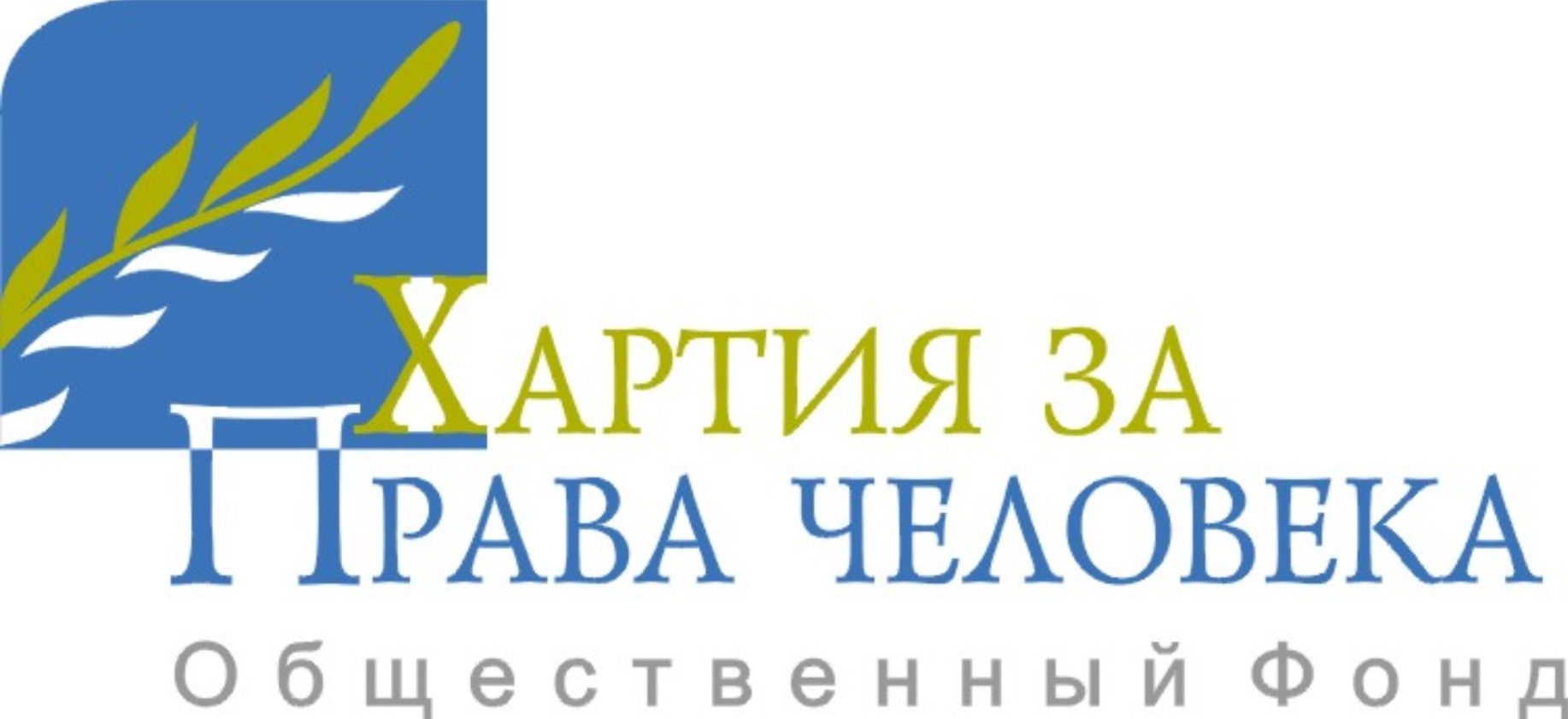 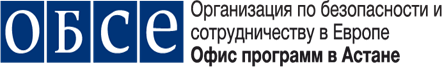 ОБЩЕСТВЕННЫЙ ФОНД «ХАРТИЯ ЗА ПРАВА ЧЕЛОВЕКА»ОБЗОР РЕКОМЕНДАЦИЙ МЕЖДУНАРОДНЫХ ОРГАНОВ И УЧРЕЖДЕНИЙ В РАМКАХ ВЫПОЛНЕНИЯ РЕСПУБЛИКОЙ КАЗАХСТАН ОБЯЗАТЕЛЬСТВ ПО МЕЖДУНАРОДНЫМ ДОГОВОРАМ В ОБЛАСТИ ПРАВ ЧЕЛОВЕКААпрель 2016 г., г.АлматыСОДЕРЖАНИЕ								                     Стр.Введение……………………………………………………………………………	4		РАЗДЕЛ 1. СВЕДЕНИЯ О РАТИФИКАЦИИ РЕСПУБЛИКОЙ КАЗАХСТАН МЕЖДУНАРОДНЫХ ДОГОВОРОВ В ОБЛАСТИ ПРАВ ЧЕЛОВЕКА…………………….....	……………………………………...	6РАЗДЕЛ 2. СВЕДЕНИЯ О ПРЕДОСТАВЛЕНИИ РЕСПУБЛИКОЙ КАЗАХСТАН НАЦИОНАЛЬНЫХ ДОКЛАДОВ О ВЫПОЛНЕНИИ ОБЯЗАТЕЛЬСТВ ПО МЕЖДУНАРОДНЫМ ДОГОВОРАМ ПО ПРАВАМ ЧЕЛОВЕКА………………………...............................................	21РАЗДЕЛ 3. РЕКОМЕНДАЦИИ МЕЖДУНАРОДНЫХ ОРГАНОВ И УЧРЕЖДЕНИЙ РЕСПУБЛИКЕ КАЗАХСТАН В ОБЛАСТИ ПРАВ ЧЕЛОВЕКА В РАМКАХ ВЫПОЛНЕНИЯ ЕЁ МЕЖДУНАРОДНЫХ ОБЯЗАТЕЛЬСТВ………………………………………………………………...	27 3.1. Общие рекомендации в области развития законодательства, институциональных реформ и совершенствования правоприменительной практики в области прав человека……………….	273.2. Рекомендации в области обеспечения и защиты политических прав и гражданских свобод ……………….……………………………………	583.2.1. Общие рекомендации в области обеспечения и защиты политических прав и гражданских свобод………………………………………	583.2.2. Рекомендации в области обеспечения права на жизнь……………….....	593.2.3. Рекомендации в области обеспечения и защиты права на свободу от насильственных исчезновений………………………………………	603.2.4. Рекомендации в области обеспечения и защиты права на свободу и личную неприкосновенность……………………………………………………	613.2.5. Рекомендации в области обеспечения и защиты права на свободу от пыток и других видов жестокого обращения и наказания…..…………….	653.2.6. Рекомендации в области обеспечения права на свободу от рабства,принудительного труда; торговля людьми…………………………..................	1083.2.7. Рекомендации в области обеспечения и защиты прав заключённых…...	1633.2.8. Рекомендации в области обеспечения и защиты права на недискриминацию; права меньшинств……………………………………….	1643.2.9. Рекомендации в области обеспечения права на справедливое судебное разбирательство……………………………………………………….	1963.2.10. Рекомендации в области обеспечения и защиты права на свободу совести, религии или вероисповедания…………………………………………..	2173.2.11. Рекомендации в области обеспечения и защиты права на свободу выражения мнения, слова, получения и распространения информации………	2263.2.12. Рекомендации в области обеспечения и защиты права на свободумирных собраний…………………………………………………………………..	2303.2.13. Рекомендации в области обеспечения и защиты права на свободуобъединения (ассоциации), в том числе в профессиональные союзы………….	2343.2.14. Рекомендации в области обеспечения права на участие в управлении своей страной; свободные выборы……………………………….	2423.2.15. Рекомендации в области обеспечения и защиты права на свободу передвижения; права мигрантов……………………………………...................	2423.2.16. Рекомендации в области обеспечения и защиты прав беженцев; прав лиц без гражданства………………………………………………………..	2603.3. Рекомендации в области обеспечения и защиты экономических, социальных и культурных прав……………………………………………….	2743.3.1. Общие рекомендации в области обеспечения и защиты экономических, социальных и культурных прав……………………...............................................	2743.3.2. Рекомендации в области обеспечения и защиты прав женщин………...	2863.3.3. Рекомендации в области обеспечения и защиты прав ребёнка…………	3183.3.4. Рекомендации в области обеспечения и защиты права на брак и семью……………………………………………………………………………..	3613.3.5. Рекомендации в области обеспечения и защиты прав инвалидов………	3623.3.6. Рекомендации в области обеспечения и защиты права на здоровье…...	3683.3.7. Рекомендации в области обеспечения и защиты права на образование.	369	3.3.8. Рекомендации в области обеспечения и защиты трудовых прав………	3733.3.9. Рекомендации в области обеспечения и защиты права на благоприятную окружающую среду………………………………………….	374РАЗДЕЛ 4. СВОД ОБОБЩЁННЫХ ПОВТОРЯЮЩИХСЯ РЕКОМЕНДАЦИЙ РЕСПУБЛИКЕ КАЗАХСТАН КОНВЕНЦИОННЫХ ОРГАНОВ И ТЕМАТИЧЕСКИХ МЕХАНИЗМОВ ООН ПО ОТДЕЛЬНЫМ ПРАВАМ (ГРУППАМ ПРАВ) ЧЕЛОВЕКА……………….	382РАЗДЕЛ 5. НЕКОТОРЫЕ СВЕДЕНИЯ О РЕШЕНИЯХ КОНВЕНЦИОННЫХ ОРГАНОВ ООН ПО ИНДИВИДУАЛЬНЫМ ЖАЛОБАМ НА НАРУШЕНИЯ ПРАВ ЧЕЛОВЕКА В ОТНОШЕНИИ РЕСПУБЛИКИ КАЗАХСТАН…………………………………………………	393Тоиржон Абдуссаматов и 28 других заявителей против Республики Казахстан…………………………………………………...	394Александр Герасимов против Республики Казахстан………………………….	396Олег Евлоев против Республики Казахстан…………………………………….	399Тимур Ильясов против Республики Казахстан…………………………………	401Бахытжан Торегожина против Республики Казахстан………………………	404Виктор Левен против Республики Казахстан………………………………….	406	Рамазан Есергепов против Республики Казахстан…………………………….	408Анна Белоусова против Республики Казахстан………………………………...	413ВВЕДЕНИЕРеспублика Казахстан объявила о независимости 16 декабря 1991 года и согласно статье 1 Конституции РК продекларировала, что «утверждает себя демократическим, светским, правовым и социальным государством, высшими ценностями которого являются человек, его жизнь, права и свободы».В статье 4 Конституции РК закреплено: «1. Действующим правом в Республике Казахстан являются нормы Конституции, соответствующих ей законов, иных нормативных правовых актов, международных договорных и иных обязательств Республики, а также нормативных постановлений Конституционного Совета и Верховного Суда Республики. …3. Международные договоры, ратифицированные Республикой, имеют приоритет перед её законами и применяются непосредственно, кроме случаев, когда из международного договора следует, что для его применения требуется издание закона. 4. Все законы, международные договоры, участником которых является Республика, публикуются. Официальное опубликование нормативных правовых актов, касающихся прав, свобод и обязанностей граждан, является обязательным условием их применения».Таким образом в Конституции Республика Казахстан объявила о своих ценностях и своём отношении к международному праву в целом и к международному праву в области прав человека, в частности.Со времени объявления независимости Республика Казахстан стала активно выстраивать свои отношения с международным сообществом.В январе 1992 года Республика Казахстан вступила в Организацию по безопасности и сотрудничеству в Европе2 марта 1992 года по итогам 46-й сессии Генеральной Ассамблеи Организации Объединённых Наций резолюцией 46/224 Республика Казахстан была единогласно принята в члены ООН.Она стала также членом ряда региональных объединений, в том числе Содружества Независимых Государств, Организации Договора о Коллективной Безопасности, Организации Исламская Конференция, Шанхайской Организации Сотрудничества, Евразийского Экономического Союза.Вступив в эти организации, Республика Казахстан в рамках некоторых из них присоединилась и ратифицировала целый ряд международных договоров в области прав человека, признала компетенцию некоторых  международных органов по правам человека рассматривать индивидуальные жалобы на нарушения прав человека на своей территории (в рамках ООН) или признала положения ряда документов в области прав человека, не имеющих юридической силы, но имеющих важное морально-политическое значение (например, в рамках ОБСЕ).Выполняя международные обязательства в области прав человека, Республика Казахстан периодически представляет свои национальные доклады о выполнении этих договоров. В настоящем документе предпринята попытка сделать обзор рекомендаций международных органов и организаций Республике Казахстан в отношении выполнения  ею своих обязательств по международным договорам в области прав человека, а также рекомендаций в рамках процесса Универсального Периодического Обзора, тематических механизмов ООН и других инструментов.В обзоре представлены данные о ратификации Республикой Казахстан международных договоров по правам человека, предоставлении ею национальных докладов в конвенционные органы, рекомендациях международных органов и учреждений с фокусом на повторяющихся рекомендациях.Приведены также данные о некоторых решениях конвенционных органов ООН по индивидуальным жалобам граждан Республики Казахстан и иностранных граждан на нарушения Республикой Казахстан прав человека, защищённых ратифицированными международными договорами по правам человека.РАЗДЕЛ 1. СВЕДЕНИЯ О РАТИФИКАЦИИ РЕСПУБЛИКОЙ КАЗАХСТАН МЕЖДУНАРОДНЫХ ДОГОВОРОВ В ОБЛАСТИ ПРАВ ЧЕЛОВЕКАЗа период с начала 1992 года Республика Казахстан присоединилась или ратифицировала более 150 многосторонних международных договоров по правам человека.В таблице 1 приведены данные о международных договорах по правам человека, участником которых является Республика Казахстан. Как следует из приведённой информации, по существу из основных международных договоров по правам человека Республика Казахстан по состоянию на апрель 2016 года не присоединилась только:- ко Второму Факультативному протоколу к Международному пакту о гражданских и политических правах, направленному на отмену смертной казни (принят 15.12.1989 г.; вступил в силу 11.07.1991 г.);-  к Факультативному протоколу к Международному пакту об экономических, социальных и культурных правах (принят 10.12.2008 г.; вступил в силу 05.05.2013 г.), подписан Республикой Казахстан 23.09.2010 г., но не ратифицирован;- к Конвенции о статусе апатридов (принята 26.04.1954 г.; вступила в силу 06.06.1960 г.);- к Конвенции о сокращении безгражданства (принята 30.08.1961 г., вступила в силу 30.12.1975 г.);- к Международной конвенции о защите прав всех трудящихся мигрантов и членов их семей (принята 18.12.1990 г.; вступила в силу 01.07.2003 г.); - к Факультативному протоколу к Конвенции о правах ребёнка, касающемуся процедуры сообщений (принят 19.12.2011 г.; вступил в силу 14.04.2014 г.);- к Факультативному протоколу к Конвенции ООН о правах инвалидов (принят 13.12.2006 г.; вступил в силу 03.05.2008 г.), подписан Республикой Казахстан 11.12.2008 г., но не ратифицирован;- к Римскому Статуту Международного Уголовного Суда (принят 17.07.1998 г.; вступил в силу 01.07.2002 г.).В связи с этим одной из ключевых рекомендаций, которую необходимо сделать, является присоединение и ратификация Республикой Казахстан вышеперечисленных основных международных договоров по правам человека.Таблица 1. Основные сведения о международных договорах по правам человека, участником которых является Республика КазахстанРАЗДЕЛ 2. СВЕДЕНИЯ О ПРЕДОСТАВЛЕНИИ РЕСПУБЛИКОЙ КАЗАХСТАН НАЦИОНАЛЬНЫХ ДОКЛАДОВ О ВЫПОЛНЕНИИ ОБЯЗАТЕЛЬСТВ ПО МЕЖДУНАРОДНЫМ ДОГОВОРАМ ПО ПРАВАМ ЧЕЛОВЕКАЦелый ряд международных договоров по правам человека, ратифицированных Республикой Казахстан, предполагает периодическое направление государством-участником национальных докладов о выполнении взятых на себя международных обязательств в соответствии с конкретным договором. Представленные доклады рассматриваются конвенционными органами, созданными для контроля за выполнением государствами-участниками положений ратифицированных договоров.Кроме того, Республика Казахстан представляет свои национальные доклады о ситуации с правами человека в Совет ООН по правам человека в рамках Универсального Периодического Обзора.С конца 90-х годов, когда Республика Казахстан впервые начала направлять доклады о выполнении ратифицированных ею международных договоров по правам человека, ею было направлено в конвенционные органы ООН более 20  таких докладов.В основном, каждый национальный доклад охватывал значительные промежутки времени от 4 лет и более, причём некоторые доклады были совмещёнными, охватывая 5-6 и более лет.По каждому докладу конвенционными органами ООН были сделаны комментарии, замечания и представлены рекомендации.Аналогично рекомендации были представлены Советом ООН по правам человека при рассмотрении национальных докладов Республики Казахстан о выполнении своих обязательств в области прав человека в рамках Универсального Периодического Обзора.В таблице 2 приведены сведения о предоставлении Республикой Казахстан национальных докладов о выполнении обязательств по международным договорам по правам человека.Таблица 2. Сведения о предоставлении Республикой Казахстан национальных докладов о выполнении обязательств по международным договорам по правам человекаРАЗДЕЛ 3. РЕКОМЕНДАЦИИ МЕЖДУНАРОДНЫХ ОРГАНОВ И УЧРЕЖДЕНИЙ РЕСПУБЛИКЕ КАЗАХСТАН В ОБЛАСТИ ПРАВ ЧЕЛОВЕКА В РАМКАХ ВЫПОЛНЕНИЯ ЕЁ МЕЖДУНАРОДНЫХ ОБЯЗАТЕЛЬСТВС конца 90-х годов, когда Республика Казахстан начала представлять свои национальные доклады о выполнении своих обязательств по международным договорам в области прав человека, международными (конвенционными) органами было внесено несколько сот рекомендаций Казахстану, как по выполнению отдельных положений международных договоров, так и рекомендаций общего характера.Ниже эти рекомендации сгруппированы по отдельным правам человека, и схожие рекомендации различных конвенционных органов или тематических механизмов объединены в одной строке. Также приведены рекомендации общего характера, затрагивающие совершенствование законодательства, развитие институтов и правоприменительной практики. Многие рекомендации, особенно от имени отдельных государств в рамках Универсального Периодического Обзора, весьма неконкретны, но тем не менее приведены, чтобы отразить общие тенденции оценки выполнения Казахстаном своих международных обязательств.В основном рекомендации приведены в их оригинальной версии, однако, что касается рекомендаций государств в рамках Универсального Периодического Обзора, то некоторые повторяющиеся рекомендации объединены, и в тексте передан их общий смысл.Ряд рекомендаций, в том числе в рамках Универсального Периодического Обзора, а также некоторые рекомендации специальных тематических механизмов ООН, не были приняты Республикой Казахстан, тем не менее они включены в настоящий обзор.Рекомендации приведены в табличной форме с разбивкой по отдельным правам человека, конвенционным органам и году их вынесения.Кроме того, с начала 2000-х годов Республику Казахстан посетили с миссиями ряд тематических механизмов ООН. Представленные ими рекомендации также включены в таблицы.3.1. Общие рекомендации в области развития законодательства, институциональных реформ и совершенствования правоприменительной практики в области прав человекаВ таблице 3 приведены общие рекомендации ряда конвенционных органов ООН и Совета ООН по правам человека в рамках Универсального Периодического Обзора, касающиеся развития законодательства институциональных реформ и совершенствования правоприменительной практики в области прав человека. Приведённые рекомендации охватывают период с 2001 года (рекомендации Комитета ООН по правам человека) до 2015 года включительно (рекомендации Комитета ООН по насильственным исчезновениям). Ряд рекомендаций имели и имеют весьма общий характер: - продолжать сотрудничество в области прав человека с ООН и другими международными организациями;- обмениваться передовым опытом и эффективной практикой с другими странами;- совершенствовать законодательство в связи с присоединением к основным международным договорам по правам человека;- повышать уровень осведомлённости общества о международных обязательствах Казахстана в области прав человека;- укреплять сотрудничество государства и НПО.Некоторые конкретные рекомендации были выполнены Республикой Казахстан. Например, рекомендации о присоединении и ратификации Международного пакта о гражданских и политических правах  и Международного пакта об экономических и культурных правах, а также некоторых факультативных протоколов к ним и другим международным инструментам по правам человека, и Факультативного протокола к Конвенции против пыток.  Или рекомендация Комитета ООН по правам ребёнка, касающаяся подтверждения приоритета Конвенции о правах ребёнка над национальным законодательством Республики Казахстан, поскольку Комитет усмотрел некоторое противоречие в этом отношении в законодательстве о международных договорах Республики Казахстан. Закон РК о международных договорах был уточнён в этой части.В то же время несколько очень важных и принципиальных рекомендаций, которые имели повторяющийся характер, выполнены не были.И прежде всего, это касается приведения национальных учреждений по правам человека (института Уполномоченного по правам человека РК и Комиссии по правам человека при Президенте РК) в соответствие с Принципами, касающимися статуса и функционирования национальных учреждений по поощрению и защите прав человека («Парижскими принципами») и наделения их достаточными людскими и материальными ресурсами. Вторая рекомендация - о передаче всех мест содержания под стражей из ведения органов внутренних дел и органов национальной безопасности в ведение гражданского ведомства - органов юстиции – была сначала выполнена, но затем было принято обратное решение, что повлекло за собой повторные рекомендации конвенционных органов ООН. Третья рекомендация: принять новый национальный план действий в области прав человека.Повторяющиеся рекомендации в области развития законодательства, институциональных реформ и совершенствования правоприменительной практики в области прав человека, с указанием конвенционных органов и тематических механизмов их представивших, приведены в таблице 29 раздела 4 настоящего Обзора.Таблица 3. Общие рекомендации в области развития законодательства, институциональных реформ и совершенствования правоприменительной практики в области прав человека3.2. Рекомендации в области обеспечения и защиты политических прав и гражданских свобод3.2.1. Общие рекомендации в области обеспечения и защиты политических прав и гражданских свободВ таблице 4 приведены общие рекомендации в области обеспечения и защиты политических прав и  гражданских свобод. Среди них важными представляются рекомендации Комитета ООН по правам человека (2011), касающиеся определения статуса Международного пакта о гражданских и политических правах в отношении национального законодательства РК, прежде всего, Конституции РК, которая, согласно постановлению Конституционного Совета РК, имеет приоритет по отношению к международным договорам, ратифицированным РК.  И ещё одна важная рекомендация касается повышения уровня осведомлённости о положениях Международного пакта о гражданских и политических правах, особенно судей, прокуроров и адвокатов. Таблица 4. Общие рекомендации в области обеспечения и защиты политических прав и гражданских свобод3.2.2. Рекомендации в области обеспечения права на жизньВ таблице 5 содержатся рекомендации конвенционных органов ООН касательно права на жизнь и отмены смертной казни.По существу, начиная с 2003 года, со времени введения в Республике Казахстан моратория на исполнение приговоров к смертной казни все последующие рекомендации конвенционных органов, тематических механизмов и Совета ООН по правам человека касались, главным образом, полной отмены смертной казни в законодательстве Республики Казахстан (в Конституции РК и Уголовном кодексе РК) и присоединения и ратификации Республикой Казахстан Второго Факультативного протокола к Международному пакту о гражданских и политических правах, направленного на отмену смертной казни.Пока эти рекомендации Республикой Казахстан не приняты и не выполнены. Повторяющиеся рекомендации в области обеспечения права на жизнь, с указанием конвенционных органов и тематических механизмов их представивших, приведены в таблице 29 раздела 4 настоящего ОбзораТаблица 5. Рекомендации в области обеспечения права на жизнь 3.2.3. Рекомендации в области обеспечения и защиты права на свободу от насильственных исчезновенийВ 2014 году Республика Казахстан представила в Комитет ООН по насильственным исчезновениям первоначальный национальный доклад о выполнении Международной конвенции для защиты всех лиц от насильственных исчезновений.В 2016 году Комитет представил Республике Казахстан ряд рекомендаций (см. Таблицу 6 ниже), среди которых были рекомендации включить «насильственные исчезновения» как самостоятельное преступление в уголовное законодательство Республики Казахстан и признать компетенцию Комитета рассматривать индивидуальные жалобы на нарушение данного права государством.Таблица 6. Рекомендации в области обеспечения и защиты права на свободу от насильственных исчезновений3.2.4. Рекомендации в области обеспечения и защиты права на свободу и личную неприкосновенностьПервые рекомендации об обеспечении и защите права на свободу и личную неприкосновенность были представлены Республике Казахстан ещё в 2004 году после миссии в Казахстан, осуществлённой Специальным докладчиком ООН по вопросу о независимости судей и адвокатов. После этого Республике Казахстан были представлены ещё более десятка рекомендаций (см. таблицу 7 ниже), в том числе в 2016 году – Комитетом ООН по насильственным исчезновениям. И хотя целый ряд рекомендаций был Республикой Казахстан выполнен, последние рекомендации этого Комитета снова были связаны с необходимыми гарантиями на практике того, что все лица имеют доступ к адвокату и их родственникам и любым другим лицам по их выбору, и что  в случае иностранцев их консульства извещены о задержании и месте, где данное лицо содержится, а также, что регистры или книги учёта задержанных аккуратно ведутся и подвергаются постоянной проверке, и что любые нарушения этих прав и процедур адекватно наказываются. Из этого следует, что такие гарантии пока не в полной мере соблюдаются и требуют постоянного внимания со стороны ответственных государственных органов.Таблица 7. Рекомендации в области обеспечения и защиты права на свободу и личную неприкосновенность3.2.5. Рекомендации в области обеспечения и защиты права на свободу от пыток и других видов жестокого обращения и наказанияКонвенция ООН против пыток и других жестоких, бесчеловечных или унижающих достоинство видов обращения и наказания является одним из первых международных инструментов в области прав человека, в отношении которого Республика Казахстан стала направлять свои доклады в конвенционный орган – Комитет ООН против пыток, который, в свою очередь, представил Казахстану несколько десятков рекомендаций. В 2009 году Республику Казахстан с миссией посетил специальный тематический механизм ООН - Спецдокладчик ООН по вопросу о пытках и других жестоких, бесчеловечных или унижающих достоинство видах обращения и наказания, который также внёс целый ряд рекомендаций .Кроме того, ещё ряд конвенционных органов и тематических механизмов представили рекомендации Республике Казахстан, касающиеся запрета пыток и других видов жестокого или унижающего достоинство обращения и наказания. По существу в отношении запрета пыток Казахстан получил несколько десятков рекомендаций, связанных с совершенствованием законодательства, реформированием институтов и улучшением правоприменительной практики в этой области. Некоторые важные рекомендации были выполнены. Это касается заявления о признании компетенции Комитета ООН против пыток рассматривать индивидуальные сообщения о нарушениях Конвенции, ратификации Факультативного протокола к Конвенции и создания национального превентивного механизма, включения в Уголовный кодекс РК самостоятельного преступления «Пытки» и некоторых других.Тем не менее ряд рекомендаций был повторно представлен Республике Казахстан различными конвенционными органами. В их числе рекомендация, чтобы определение пытки, содержащееся в уголовном законодательстве Казахстана, полностью соответствовало статье 1 Конвенции; рекомендация о пересмотре решения о возвращении пенитенциарной системы и мест предварительного заключения в ведение министерства внутренних дел и передачу их в ведение гражданского ведомства - министерства юстиции или создание отдельного гражданского ведомства; рекомендация  об обеспечении на практике гарантий того, что в судебной процедуре не будут признаваться доказательством показания, данные с применением пыток; рекомендации о создании эффективных механизмов подачи жалоб жертвами пыток независимого органа расследования сообщений о пытках; рекомендация об эффективном возмещении вреда жертвам пыток (компенсации); рекомендация о приведении национального превентивного механизма в полное соответствие с Факультативным протоколом к Конвенции, Парижскими принципами и другими международными стандартами; рекомендация о защите женщин и детей от насилия, в том числе от телесных наказаний и др. Представленные рекомендации содержатся в таблице 8 ниже, а повторяющиеся рекомендации, касающиеся защиты права на свободу от пыток, с указанием конвенционных органов и тематических механизмов их представивших, приведены в таблице 29 в разделе 4 настоящего Обзора.Таблица 8. Рекомендации в области обеспечения и защиты права на свободу от пыток и других видов жестокого обращения и наказания 3.2.6. Рекомендации в области обеспечения права на свободу от рабства, принудительного труда; торговля людьмиВ период с 2003 года целый ряд конвенционных органов и тематических механизмов ООН представили Республике Казахстан несколько десятков рекомендаций, связанных с запрещением рабства и принудительного труда и пресечением торговли людьми.Некоторые рекомендации, особенно в последние годы, касались совершенствования законодательства, в частности внесения изменений и дополнений в национальное  законодательство для приведения его в соответствие с международными стандартами с включением в него полного и чёткого перечня всех современных форм рабства, в том числе принудительного и кабального труда, а также наихудших форм детского труда и подневольного труда домашней прислуги. Эта рекомендация специально была выделена в докладе специального тематического механизма ООН - Спецдокладчика ООН по вопросу о современных формах рабства, включая его причины и последствия, которая посетила Казахстан с миссией в 2013 году и с follow-up миссией в 2014 году. Спецдокладчик также сделала рекомендацию, что отсылочные нормы на «другие законы» в казахстанском законодательстве должны быть исключены с целью устранения нечёткости и юридической неопределённости. Большой блок рекомендаций конвенционных органов ООН в отношении данного права посвящён борьбе и искоренению торговли людьми, особенно женщинами и детьми, поддержки и помощи жертвам, осуществлению усилий для привлечения к ответственности виновных. Эти рекомендации содержатся почти во всех заключительных докладах конвенционных органов и докладах тематических механизмов, касающихся данного права.Важной также представляется рекомендация Спецдокладчика ООН по вопросу о современных формах рабства, включая его причины и последствия, касающаяся  создания специального институционального механизма или межведомственной комиссии для координации или отслеживания политики и программ, направленных на искоренение всех форм рабства, и для контроля за их осуществлением.Наконец, привлекает внимание рекомендация Комитета ООН по правам человека (2011), касающаяся того, что чтобы работа заключённых ставилась в зависимость от их согласия в соответствии с Конвенцией №29 Международной организации труда (МОТ) о принудительном или обязательном труде (статья 6).Представленные рекомендации содержатся в таблице 9 ниже, а повторяющиеся рекомендации в области обеспечения права на свободу от рабства, принудительного труда и торговли людьми, с указанием конвенционных органов и тематических механизмов их представивших, приведены в таблице 29 в разделе 4 настоящего Обзора. Таблица 9. Рекомендации в области обеспечения права на свободу от рабства, принудительного труда; торговля людьми 3.2.7. Рекомендации в области обеспечения и защиты прав заключённыхБольшая часть рекомендаций в области обеспечения и защиты прав заключённых содержится в разделе 3, пункт 3.2.5 «Рекомендации в области обеспечения и защиты права на свободу от пыток и других видов жестокого обращения и наказания». Тем не менее Совет ООН по правам человека, Комитет ООН против пыток и Комитет ООН по правам человека представили Республике Казахстан ряд отдельных рекомендаций в области прав заключённых (см. Таблицу 10 ниже).В частности это касается решения проблемы переполненности ряда изоляторов временного содержания, следственных изоляторов и мест лишения свободы; улучшения материальных условий содержания заключённых; строительства новых, соответствующих современным стандартам учреждений пенитенциарной системы; передачи медицинско-санитарных учреждений пенитенциарной системы из ведения Министерства юстиции РК и Министерства внутренних дел РК в ведение Министерства здравоохранения и социального развития РК и другие.Кроме того, к рекомендациям в отношении обеспечения прав заключённых, конечно, следует отнести рекомендацию об обратном переводе пенитенциарной системы и мест предварительного заключения в ведение гражданского ведомства – Министерства юстиции или создании отдельного гражданского ведомства.Таблица 10. Рекомендации в области обеспечения и защиты прав заключённых3.2.8. Рекомендации в области обеспечения и защиты права на недискриминацию; права меньшинствВ области обеспечения и защиты права на дискриминацию и прав меньшинств Республика Казахстан получила наибольшее количество рекомендаций, наряду с рекомендациями в области обеспечения и защиты права на свободу от пыток, рекомендациями в области обеспечения права на свободу от рабства, принудительного труда и пресечения торговли  людьми, а также обеспечения и защиты прав женщин и детей. Эти рекомендации были представлены Республике Казахстан Советом ООН по правам человека, Комитетом ООН по правам человека; Комитетом ООН по экономическим, социальным и культурным правам; Комитетом ООН по ликвидации расовой дискриминации; Комитетом ООН по правам ребёнка, а также специальными тематическими механизмами ООН, посетившими Республику Казахстан - Независимым экспертом ООН по вопросам меньшинств и Спецдокладчиком ООН по вопросу о праве на образование (см. Таблицу 11 ниже).Одна из ключевых рекомендаций, которая представляется из года в год, в том числе профильными комитетами ООН – Комитетом ООН по ликвидации расовой дискриминации и Комитетом ООН по ликвидации дискриминации в отношении женщин - относится к необходимости принятия всеобъемлющего антидискриминационного законодательства, которое бы запрещало дискриминацию по любым основаниям; содержало бы юридическое определение дискриминации, в том числе расовой дискриминации, соответствующее положениям Международной конвенции о ликвидации  расовой дискриминации; обеспечивало бы эффективную защиту от прямой и косвенной дискриминации применительно к каждому из прав, закреплённых в Международном пакте о гражданских и политических правах; содержало бы механизмы эффективной защиты от дискриминации и доступа к средствам правовой защиты; предусматривало гражданско-правовые и уголовные санкции за совершение актов дискриминации и обеспечивало правовую базу для создания официального контрольного и правоприменительного органа, наделённого реальными полномочиями по предупреждению и борьбе с дискриминацией. Ещё ряд рекомендаций касается повышения уровня осведомлённости о международных стандартах в области предупреждения дискриминации как среди государственных служащих, особенно в правоохранительных органах, так и населения; обеспечения по возможности пропорциональной представленности этнических меньшинств на государственной службе и в целом в политической жизни и процессе принятия решений; решения вопросов культурного развития этнических меньшинств, прежде всего, образования на родном языке; реформирования Ассамблеи народа Казахстана с целью обеспечения её легитимности.Отдельно в рекомендациях Комитета ООН по ликвидации расовой дискриминации и Независимого эксперта ООН по вопросам меньшинств выделены социально-экономические проблемы общин рома, а в рекомендациях Совета ООН по правам человека – проблемы сексуальных меньшинств. Повторяющиеся рекомендации в области защиты права на недискриминацию, с указанием конвенционных органов и тематических механизмов их представивших, приведены в таблице 29 в разделе 4 настоящего Обзора. Таблица 11. Рекомендации в области обеспечения и защиты права на недискриминацию; права меньшинств3.2.9. Рекомендации в области обеспечения права на справедливое судебное разбирательствоРеформирование судебной системы и совершенствование отправления правосудия в Республике Казахстан находится в фокусе международных органов по правам человека, контролирующих соблюдение Казахстаном своих международных обязательств, ещё  с начала 2000-х годов.  И одна из важных рекомендаций, касающихся развития системы отправления правосудия, связана с ратификацией Римского Статута Международного Уголовного Суда.В 2004 году Республику Казахстан одним из первых специальных тематических механизмов ООН посетил Спецдокладчик ООН по вопросу о независимости судей и адвокатов, направивший Казахстану ещё ряд рекомендаций.Значительная часть представленных им, а также конвенционными органами ООН  рекомендаций связана с укреплением судебной власти, причём не только в законодательстве, но и на практике с тем, чтобы обеспечить независимость судебной системы и её роль в качестве единственной инстанции, отправляющей правосудие, гарантировать компетентность, независимость и несменяемость судей, обеспечить независимость и эффективность адвокатуры, и пересмотреть  в этой связи полномочия прокуратуры (см. Таблицу 12 ниже). В других рекомендациях также содержится призыв укрепить институт суда присяжных и ювенальную юстицию.Целый ряд рекомендаций направлен на укрепление процессуальных гарантий участников уголовного и гражданского процесса. В частности, речь идёт об обеспечении на практике адвокатов эффективными возможностями сбора и представления в суде доказательств; обеспечения на практике равенства сторон в уголовном процессе; повышения качества предоставления квалифицированной юридической помощи за счёт государства и др. Комитет ООН по правам человека (2011) рекомендовал провести исследование с целью установить причины столь малого количества оправдательных приговоров по уголовным делам для обеспечения того, чтобы права обвиняемых гарантировались и защищались в соответствии с Международным пактом о гражданских и политических правах в ходе всего судебного процесса.Повторяющиеся рекомендации в области обеспечения права на справедливое судебное разбирательство, с указанием конвенционных органов и тематических механизмов их представивших, приведены в таблице 29 в разделе 4 настоящего Обзора. Таблица 12. Рекомендации в области обеспечения права на справедливое судебное разбирательство 3.2.10. Рекомендации в области обеспечения и защиты права на свободу совести, религии или вероисповеданияВ области обеспечения и защиты права на свободу совести, религии или вероисповедания Республика Казахстан в рамках Универсального Периодического Обзора и через заключительные замечания по представленным в конвенционные органы докладам получила несколько рекомендаций, особенно в связи с принятым в 2011 году и введённым в силу по ряду положений в 2012 году новым Законом о религиозной деятельности и религиозных объединениях (см. Таблицу 13 ниже).По приглашению Республики Казахстан в 2014 и 2015 годы её посетили два специальных тематических механизма ООН, контролирующих соблюдение этого права - Спецдокладчик ООН по вопросу о свободе религии или убеждений и Спецдокладчик ООН по вопросу о правах на свободу мирных собраний и свободу ассоциации, которые, в свою очередь, представили рекомендации, касающиеся соблюдения Республикой Казахстан этого права в соответствии с её международными обязательствами и международными стандартами.Прежде всего, эти рекомендации касались обзора правоприменительной практики и пересмотра законодательства Республики Казахстан о свободе совести, религии или убеждений для приведения его в соответствие с международными стандартами, включая внесение изменений в соответствующую статью Конституции РК. Этот пересмотр должен быть направлен на то, чтобы религиозные объединения могли создаваться и свободно функционировать без предварительного согласия со стороны государства, в том числе в части регистрации религиозных объединений, свободного осуществления миссионерской деятельности, распространения религиозной литературы и материалов, отправления религиозных обрядов, религиозного образования и воспитания.В этом же направлении представлены рекомендации, касающиеся того, чтобы обеспечить на практике равное отношение государства к различным религиозным объединениям, общинам и группам, в том числе к так называемым «нетрадиционным» религиям и обеспечить, чтобы они пользовались такими же правами как «традиционные» религии. Ещё одна важная рекомендация касается пересмотра законодательства Республики Казахстан в части того, чтобы предусмотреть в нем возможность альтернативной военной службы.Повторяющиеся рекомендации в области обеспечения и защиты права на свободу совести, религии или убеждений, с указанием конвенционных органов и тематических механизмов их представивших, приведены в таблице 29 в разделе 4 настоящего Обзора.Таблица 13. Рекомендации в области обеспечения и защиты права на свободу совести, религии или вероисповедания3.2.11. Рекомендации в области обеспечения и защиты права на свободу выражения мнения, слова, получения и распространения информацииРекомендации конвенционных органов ООН и Совета ООН по правам человека в области обеспечения и защиты права на свободу выражения мнения, слова, получения и распространения информации, по существу, можно объединить в две большие группы (см. Таблицу 14 ниже). Первая касается создания благоприятной среды для реализации этого права, способствующей свободе выражения мнений, обеспечению  гарантий свободы средств массовой информации и соответствия вводимых ограничений международно признанным принципам допустимости и пропорциональности ограничений прав и свобод человека.Вторая относится к призыву пересмотреть законодательство Республики Казахстан, которое ограничивает свободу средств массовой информации и привести его в соответствие с нормами международного права в области прав человека, в том числе внести изменения в уголовное законодательство, декриминализовать клевету и диффамацию, в том числе в отношении высших должностных лиц, и защищать свободу средств массовой информации и свободу выражения мнений, в том числе в Интернете.Другие рекомендации связаны с предупреждением распространения в средствах массовой информации «языка ненависти», исключения практики закрытия и приостановления или блокирования деятельности оппозиционных печатных и интернет-изданий, необоснованного с точки зрения международных стандартов судебного преследования журналистов и СМИ.Повторяющиеся рекомендации в области обеспечения и защиты права на свободу выражения мнения, слова, получения и распространения информации, с указанием конвенционных органов их представивших, приведены в таблице 29 в разделе 4 настоящего Обзора. Таблица 14. Рекомендации в области обеспечения и защиты права на свободу выражения мнения, слова, получения и распространения информации3.2.12. Рекомендации в области обеспечения и защиты права на свободу мирных собранийКоличество рекомендаций Республике Казахстан в области обеспечения и защиты права на свободу мирных собраний, так же, как и в области обеспечения и защиты права на свободу объединения (ассоциации), значительно увеличилось в результате посещения Республики Казахстан в 2015 году специальным тематическим механизмом ООН -  Спецдокладчиком ООН по вопросу о правах на свободу мирных собраний и свободу ассоциации (см. Таблицу 15 ниже).И, прежде всего, эти рекомендации были связаны с призывом к Республике Казахстан: разработать и принять новое законодательство о мирных собраниях, которое бы соответствовало международным стандартам (например, Руководящим принципам ОБСЕ и Венецианской комиссии Совета Европы о свободе мирных собраний), в том числе в нём должна быть отменена процедура получения предварительного разрешения государства для проведения собрания; дано чёткое и узкое определение ограниченного числа мест, в которых запрещено проводить собрания; прямо указано, что обязанность по обеспечению общественного порядка и безопасности лежит исключительно на государстве, и отменена уголовная ответственность за «участие в незаконном собрании».Ряд рекомендаций связан с правоприменительной практикой и поддержанием порядка в ходе проведения мирных собраний.Наконец, Спецдокладчиком ООН по вопросу о правах на свободу мирных собраний и свободу ассоциации была дана важная рекомендация в поддержку рекомендации Верховного комиссара ООН по правам человека: провести международное независимое расследование трагических событий в Жанаозене и Шетпе с тем, чтобы привлечь к ответственности лиц, виновных в нарушениях прав человека, и возместить ущерб жертвам. Повторяющиеся рекомендации в области обеспечения и защиты права на свободу мирных собраний, с указанием конвенционных органов и тематических механизмов их представивших, приведены в таблице 29 в разделе 4 настоящего Обзора. Таблица 15. Рекомендации в области обеспечения и защиты права на мирные собрания3.2.13. Рекомендации в области обеспечения и защиты права на свободу объединения (ассоциации), в том числе в профессиональные союзыКак отмечалось выше, количество рекомендаций Республике Казахстан в области обеспечения и защиты права на свободу мирных собраний права на свободу объединения (ассоциации), значительно увеличилось в результате посещения Республики Казахстан в 2015 году специальным тематическим механизмом ООН -  Спецдокладчиком ООН по вопросу о правах на свободу мирных собраний и свободу ассоциации.Главные рекомендации связаны с призывом к Республике Казахстан привести своё законодательство, подзаконные акты и практику в отношении права на свободу объединения (ассоциации), особенно регистрации общественных объединений и политических партий, а также создания и деятельности профессиональных союзов, в соответствие с Международным пактом о гражданских и политических правах и другими международными стандартами (например, Руководящими принципами ОБСЕ и Венецианской комиссии Совета Европы по свободе ассоциаций). Это касается отмены обязательной регистрации общественных объединений, снижения количественных требований к регистрации политических партий, приведения законодательства о религиозных объединениях в соответствие с международными стандартами, обеспечения свободы деятельности незарегистрированных неформальных общественных объединений, свободы получения финансовой поддержки организациями гражданского общества как внутри страны, так и из за рубежа (см. Таблицу 16 ниже). Повторяющиеся рекомендации в области обеспечения и защиты права на свободу объединения (ассоциации), с указанием конвенционных органов и тематических механизмов их представивших, приведены в таблице 29 в разделе 4 настоящего Обзора. Таблица 16. Рекомендации в области обеспечения и защиты права на объединение (ассоциацию), в том числе в профессиональные союзы3.2.14. Рекомендации в области обеспечения права на участие в управлении своей страной; свободные выборыВ области обеспечения права на участие в управлении своей страной Республике Казахстан была представлена лишь одна рекомендация в рамках Универсального Периодического Обзора (см. Таблицу 17 ниже), связанная с  упрощением регистрации политических партий и представленности оппозиции в избирательных органах.Таблица 17. Рекомендации в области обеспечения права на участие в управлении своей страной; свободные выборы3.2.15. Рекомендации в области обеспечения и защиты права на свободу передвижения; права мигрантовВ области обеспечения и защиты права на свободу передвижения и защиты прав мигрантов Республика Казахстан получила несколько рекомендаций конвенционных органов и тематических механизмов ООН (см. Таблицу 18 ниже), которые,  в основном, касались присоединения к пока ещё нератифицированным Казахстаном международным договорам, в частности, к Международной конвенции о защите прав всех трудящихся-мигрантов и членов их семей, реформирования сохранившейся с советских времён системы регистрации населения – «прописки» и защиты прав трудовых мигрантов.На протяжении последних десяти лет Республика Казахстан последовательно получает рекомендации от Совета ООН по правам человека, Комитета ООН по ликвидации расовой дискриминации и Комитета ООН по ликвидации дискриминации в отношении женщин, касающиеся присоединения и ратификации вышеупомянутой конвенции, однако, пока вопрос о присоединении к этому одному из основных международных инструментов по правам человека не решён. Важной представляется рекомендация Комитета ООН по правам человека (2011), касающаяся обеспечения того, чтобы требование в отношении регистрации лиц по месту жительства находилось в полном соответствии с положениями статьи 12 Международного пакта о гражданских и политических прав.Повторяющиеся рекомендации в области обеспечения и защиты права на свободу передвижения и права мигрантов, с указанием конвенционных органов и тематических механизмов их представивших, приведены в таблице 29 в разделе 4 настоящего Обзора. Таблица 18. Рекомендации в области обеспечения и защиты права на свободу передвижения; права мигрантов 3.2.16. Рекомендации в области обеспечения и защиты прав беженцев; права лиц без гражданстваРеспублика Казахстан является участником Конвенции 1951 года о статусе беженцев. В этой связи рекомендации конвенционных органов и тематических механизмов в области обеспечения и защиты прав беженцев касаются выполнения различных положений этой Конвенции (см. Таблицу 19 ниже), связанных с соблюдением прав лиц, ищущих убежище, в том числе – принципа невысылки («nonrefoulement»), социальных прав беженцев и членов их семей, присоединением к международным договорам, которые ещё не ратифицированы Республикой Казахстан, особенно касающихся прав лиц без гражданства. Это относится к рассмотрению возможности ратификации Конвенции 1954 года о статусе лиц без гражданства и Конвенции 1961   года о сокращении безгражданства.Достаточно много рекомендаций связано с обеспечением соблюдения без каких-либо исключений принципа недопустимости принудительного возвращения в тех случаях, когда соответствующим лицам грозит опасность подвергнуться пыткам или жестокому обращению, поскольку ряд таких случаев имел место в результате выдачи лиц, ищущих убежище, но находящихся в розыске, в частности, по запросу Китая, Кыргызстана и Узбекистана. Комитет ООН по правам ребёнка представил ряд рекомендаций, связанных с защитой прав детей лиц, ищущих убежище, и беженцев.Повторяющиеся рекомендации в области обеспечения и защиты прав беженцев и лиц без гражданства, с указанием конвенционных органов и тематических механизмов их представивших, приведены в таблице 29 в разделе 4 настоящего Обзора. Таблица 19. Рекомендации в области обеспечения и защиты прав беженцев; права лиц без гражданства3.3. Рекомендации в области обеспечения и защиты экономических, социальных и культурных прав3.3.1. Общие рекомендации в области обеспечения и защиты экономических, социальных и культурных правРекомендации в области обеспечения и защиты экономических, социальных и культурных прав в целом носят общий характер, поскольку часто зависят от экономических возможностей государства.Тем не менее  визиты в Казахстан в 2011 году Спецдокладчика ООН по вопросу о достаточном жилище как компоненте права на достаточный жизненный уровень, а также о праве на недискриминацию в этом контексте и Спецдокладчика ООН по вопросу о праве на образование, а также Спецдокладчика ООН по вопросу о последствиях для прав человека экологически обоснованного регулирования и удаления опасных веществ и отходов повлекли за собой ряд конкретных рекомендаций, касающихся соблюдения Республикой Казахстан своих международных обязательств, в том числе в рамках Международного пакта об экономических, социальных и культурных правах (см. Таблицу 20 ниже). Одна из рекомендаций нескольких конвенционных органов и тематических механизмов является: ратифицировать Факультативный протокол к Международному пакту об экономических, социальных и культурных правах, тем самым предоставив гражданам Казахстана возможность подачи заявлений о нарушении экономических и социальных прав в Комитет ООН по экономическим, социальным и культурным правам.Ряд рекомендаций связан с жилищной политикой, в том числе с защитой прав лиц, взявших ипотечные кредиты, а также с предотвращением практики принудительных выселений, приводящих к бездомности.  Среди направленных Республике Казахстан рекомендаций также рекомендации, связанные с устранением неравенства между городскими и сельскими районами, обеспечением социальных гарантий уязвимым группам населения и населению экологически неблагополучных местностей.Повторяющиеся рекомендации в области обеспечения экономических, социальных и культурных, с указанием конвенционных органов и тематических механизмов их представивших, приведены в таблице 29 в разделе 4 настоящего Обзора. Таблица 20.   Общие рекомендации в области обеспечения и защиты экономических, социальных и культурных прав3.3.2. Рекомендации в области обеспечения и защиты прав женщинПо вопросу выполнения своих обязательств по обеспечению и защите прав женщин и недопущению их дискриминации Республика Казахстан начала представлять свои национальные доклады в конвенционные органы ООН ещё в 1999 году.С этого времени Казахстану было представлено несколько десятков рекомендаций в отношении выполнения обязательств, принятых в результате ратификации международных пактов о гражданских и политических правах и об экономических, социальных и культурных правах, Конвенции о ликвидации всех форм дискриминации в отношении женщин и других международных инструментов по правам человека (см. Таблицу 21 ниже). В 2009 году одна из важных рекомендаций о законодательном закреплении равенства мужчин и женщин была выполнена в результате принятия Закона о гарантиях равных прав и равных возможностей мужчин и женщин, однако этот закон, так же, как и другое законодательство, не содержит всеобъемлющего правового определения дискриминации в отношении женщин в соответствии со статьёй 1 Конвенции, охватывающего как прямую, так и косвенную дискриминацию в публичной и частной сферах. Об этом в 2014 году вновь напомнил Комитет ООН о ликвидации дискриминации в отношении женщин. Отдельно конвенционные органы и тематические механизмы ООН представили Республике Казахстан рекомендации в отношении необходимости принятия специальных мер по повышению уровня представленности женщин в политической и общественной жизни, в том числе в выборных органах и на государственной службе.Большой блок рекомендаций относится к борьбе с насилием в отношении женщин, в том числе – бытовым насилием. Несмотря на принятие Республикой Казахстан в 2009 году Закона о профилактике бытового насилия конвенционными органами и тематическими механизмами ООН это полагается недостаточным, что отразилось в последующих рекомендациях. В частности, было рекомендовано пересмотреть законодательную базу для предупреждения насилия в отношении женщин, в том числе Закон о профилактике бытового насилия 2009 года и Уголовный кодекс, чтобы  она полностью охватывала все формы насилия в отношении женщин, включая насилие в семье и домогательство и принять комплексный подход к профилактике насилия и бытового насилия в отношении женщин во всех его формах и проявлениях и борьбе с ним, в том числе путём повышения уровня осведомлённости о его пагубных последствиях, и усилить борьбу с дискриминацией в отношении женщин. Ещё одна рекомендация связана с повышением эффективности национального учреждения по правам женщин.Повторяющиеся рекомендации в области обеспечения и защиты прав женщин, с указанием конвенционных органов и тематических механизмов их представивших, приведены в таблице 29 в разделе 4 настоящего Обзора.Таблица 21.  Рекомендации в области обеспечения и защиты прав женщин3.3.3. Рекомендации в области обеспечения и защиты прав ребёнкаВ 1994 году Республика Казахстан присоединилась к Конвенции ООН о правах ребёнка, а в 2002 и 2003 - к Факультативному протоколу к ней, касающемуся торговли детьми, детской проституции и детской порнографии, и Факультативному протоколу, касающемуся участия детей в вооружённых конфликтах, соответственно. Начиная с 2003 года Республика Казахстан уже несколько раз представляла национальные доклады о выполнении своих обязательств согласно Конвенции и факультативным протоколам. Казахстан выполнил рекомендацию Комитета ООН о правах ребёнка и в 2010 году присоединился к Гаагской конвенции о защите детей и сотрудничестве в отношении иностранного усыновления, однако не присоединился к Факультативному протоколу к Конвенции ООН о правах ребёнка, касающемуся процедуры сообщений, в связи с чем Комитет ООН по правам ребёнка рекомендовал ему это сделать. Комитет также рекомендовал Республике Казахстан дополнить своё законодательство для исключения положения о двойной преступности деяния для экстрадиции и/или уголовной ответственности за преступления, совершённые за рубежом, и пересмотреть существующие положения Уголовного кодекса с целью привести их в полное соответствие с Факультативным протоколом к Конвенции о правах ребёнка, касающимся торговли детьми, детской проституции и детской порнографии (через поправки или через новые положения). Также Комитет последовательно рекомендует привести национальное законодательство в соответствие с положениями Конвенции и факультативных протоколов, в частности в отношении системы ювенальной юстиции (см. эти другие рекомендации в Таблице 22 ниже).Комитет также уже в 2015 году рекомендовал Республике Казахстан разработать и осуществить всестороннюю стратегию предотвращения и сокращения жестокого обращения с детьми и безнадзорности, особенно в семье, в школе и в других учреждениях, а также поддерживать и содействовать семейному уходу за детьми везде, где это возможно, с созданием эффективной системы поощрения ухода за детьми с точки зрения дальнейшего сокращения институциализации обращения с детьми.Кроме того, Комитет рекомендовал Казахстану выработать комплексную национальную политику и руководящие принципы в области усыновлений, включая механизмы обзора, мониторинга и последующих мер с тем, чтобы не допускать каких-либо злоупотреблений практикой усыновления в целях эксплуатации и торговли людьми.Важными представляются рекомендации, касающиеся соблюдения положений Конвенции о правах ребёнка в отношении политических прав и гражданских свобод детей, в частности уважения свободы их выражения и учёта мнения.  В 2016 году Республика Казахстан выполнила одну из основных рекомендаций конвенционных органов и Совета ООН по правам человека и учредила институт Уполномоченного по правам ребёнка в РК. Таблица 22. Рекомендации в области обеспечения и защиты прав ребёнка3.3.4. Рекомендации в области обеспечения и защиты права на брак и семьюОсновные рекомендации в области защиты права на брак и семью связаны с неукоснительным соблюдением законодательства о браке и семье, которое устанавливает возраст вступления в брак в 18 лет как для женщин, так и для мужчин, и с тем, чтобы принять меры, направленные на то, чтобы привести религиозные и традиционные браки в соответствие с положениями Конвенции ООН о ликвидации всех форм дискриминации в отношении женщин (см. Таблицу 23 ниже).Таблица 23. Рекомендации в области обеспечения и защиты права на брак и семью 3.3.5. Рекомендации в области обеспечения и защиты прав инвалидовВ 2015 году Республика Казахстан выполнила одну из главных рекомендаций конвенционных органов и тематических механизмов ООН в области обеспечения и защиты прав инвалидов – ратифицировала Конвенцию ООН о правах инвалидов. Однако, при этом Казахстан не ратифицировал Факультативный протокол к этой Конвенции, и рекомендации в этой связи продолжают быть актуальными.Комитет ООН по экономическим, социальным и культурным правам настоятельно рекомендовал Казахстану принять национальную стратегию и план с целью обеспечить, чтобы все лица с инвалидностью могли пользоваться теми же экономическими, социальными и культурными правами, что и остальное население, и выделять достаточные ресурсы на полное и эффективное осуществление Закона о социальной защите инвалидов.Отдельно среди рекомендаций конвенционных органов и тематических механизмов ООН выделены рекомендации об обеспечении прав детей-инвалидов (см. Таблицу 24 ниже).Повторяющиеся рекомендации в области обеспечения и защиты прав инвалидов, с указанием конвенционных органов и тематических механизмов их представивших, приведены в таблице 29 в разделе 4 настоящего Обзора. Таблица 24. Рекомендации в области обеспечения и защиты прав инвалидов3.3.6. Рекомендации в области обеспечения и защиты права на здоровьеСреди рекомендаций в области обеспечения и защиты права на здоровье необходимо, прежде всего, выделить рекомендации Совета ООН по правам человека, связанные с обеспечением всеобщей качественной медицинской помощи (см. Таблицу 25 ниже).Важными также представляются рекомендации Комитета ООН по экономическим, социальным и культурным правам, касающиеся необходимости провести всесторонний обзор политики и законодательства Казахстана в области охраны психического здоровья в целях приведения их в соответствие с международными стандартами защиты лиц, страдающих психическими расстройствами, с учётом Замечания  общего порядка №14 этого Комитета о праве на наивысший достижимый уровень здоровья и Принципов защиты психически больных лиц и улучшения психиатрической помощи.Таблица 25. Рекомендации в области обеспечения и защиты права на здоровье3.3.7. Рекомендации в области обеспечения и защиты права на образованиеОсновные рекомендации конвенционных органов и тематических механизмов ООН в области обеспечения и защиты права на образование связаны с инклюзивностью образования и направлением на цели образования больших средств (см. Таблицу 26 ниже).Другой большой блок рекомендаций по существу повторяет рекомендации в области обеспечения и защиты прав мигрантов и связан с обеспечением инклюзивного образования и предоставлением всем детям, включая детей мигрантов и беженцев, доступа к образованию без каких-либо правовых или административных предварительных условий, таких как, например, наличие «прописки».В целом значительное увеличение количества рекомендаций в области обеспечения и защиты права на образование связано с визитом в Республику Казахстан в 2011 году Специального докладчика ООН по вопросу о праве на образование.Таблица 26. Рекомендации в области обеспечения и защиты права на образование3.3.8. Рекомендации в области обеспечения и защиты трудовых правОсновные рекомендации Комитета ООН по экономическим, социальным и культурным правам (2010) и Совета ООН по правам человека (2010, 2014) в отношении обеспечения и защиты трудовых прав связаны с борьбой с безработицей, сокращением неравенства между мужчинами и женщинами в отношении условий труда, особенно в плане разрыва в оплате труда, и приведением законодательства и правоприменительной практики в области безопасности и гигиены труда в соответствие с международными стандартами (см. Таблицу 27 ниже).Таблица 27. Рекомендации в области обеспечения и защиты трудовых прав3.3.9. Рекомендации в области обеспечения и защиты права на благоприятную окружающую средуВ 2001 году Республика Казахстан присоединилась к Конвенции о доступе к информации, участию общественности в процессе принятия решений и доступе к правосудию по вопросам, касающимся окружающей среды (Орхуская конвенции), что в определённой степени повлияло на количество и содержание рекомендаций в области обеспечения и защиты права на благоприятную окружающую среду (см. Таблицу 28 ниже).Свою позитивную роль в этом отношении сыграл и визит в Республику Казахстан в 2015 году Спецдокладчика ООН по вопросу о последствиях для прав человека экологически обоснованного регулирования и удаления опасных веществ и отходов, особенно с учётом сохраняющихся проблем Аральского моря и региона Семипалатинска, а также посёлков Берёзовка и Калачи.Среди последних рекомендаций Спецдокладчика необходимо отметить следующие:- ратифицировать и осуществить Протокол о регистрах выбросов и переноса загрязнителей к Орхуской конвенции в целях оптимизации национальной системы учета выбросов и переноса загрязнителей;- на постоянной основе осуществлять процесс внесения поправок в Экологический кодекс как в плане процедур, так и в плане результатов, которые следует увязывать с международными нормами и стандартами в области прав человека при уделении особого внимания социально незащищённым и уязвимым группам населения;- вновь создать министерство окружающей среды и передать функции по защите здоровья людей от опасных веществ и отходов Министерству здравоохранения;- создать независимый, эффективный и пользующийся доверием механизм приёма и рассмотрения жалоб лиц и групп для предоставления информации об их правах и помощи в устранении нарушений прав человека, вызванных токсичными веществами. В рамках механизма приёма и рассмотрения жалоб создать независимый контрольный орган в целях проверки информации, полученной от правительства и предприятий, и дополнительного обеспечения предоставления независимой и надёжной информации соответствующим группам населения;- требовать от всех предприятий, действующих в пределах юрисдикции Республики Казахстан, иметь конкретные правила, касающиеся соблюдения прав человека и осуществления руководящих принципов предпринимательской деятельности и прав человека.Таблица 28. Рекомендации в области обеспечения и защиты права на благоприятную окружающую средуРАЗДЕЛ 4. СВОД ОБОБЩЁННЫХ ПОВТОРЯЮЩИХСЯ РЕКОМЕНДАЦИЙ РЕСПУБЛИКЕ КАЗАХСТАН КОНВЕНЦИОННЫХ ОРГАНОВ И ТЕМАТИЧЕСКИХ МЕХАНИЗМОВ ООН ПО ОТДЕЛЬНЫМ ПРАВАМ (ГРУППАМ ПРАВ) ЧЕЛОВЕКАНа основе анализа приведённых выше рекомендаций был выделен ряд рекомендаций, которые конвенционные органы и тематические механизмы ООН, а также Совет ООН по правам человека в рамках Универсального Периодического Обзора, последовательно представляли Казахстану в течение ряда лет. Они касаются как рекомендаций ратифицировать международные инструменты по правам человека, которые Республика Казахстан до настоящего времени не ратифицировала, так и рекомендаций, направленных на совершенствование законодательства, развитие институтов и улучшение правоприменительной практики в области прав человека.В Таблице 29 ниже эти обобщённые повторяющиеся рекомендации сгруппированы по отдельным правам с указанием конвенционных органов и тематических механизмов, а также государств – членов Совета ООН по правам человека, которые представили эти рекомендации.Многие из содержащихся в Таблице 29 рекомендаций имеют системный, в чём то даже концептуальный, характер,  указывая на направления дальнейшего реформирования законодательства, институционального развития и совершенствования правоприменительной практики для приведения их в соответствие с международными обязательствами Республики Казахстан в рамках ратифицированных ею международных договоров по правам человека и международных стандартов.Несмотря на то, что ряд этих рекомендаций по различным причинам не был принят правительством Республики Казахстан, они, без исключения, приведены в Таблице 29 с целью продолжения дискуссии об их содержании и возможности имплементации.Что касается рекомендаций, принятых правительством Республики Казахстан и содержащихся в Таблице 29, а также в таблицах 3-28, то они также должны обсуждаться, причём с широким участием гражданского общества, что неоднократно рекомендовали конвенционные органы и тематические механизмы ООН с тем, чтобы обеспечить их наиболее эффективную имплементацию.Таблица 29. Свод обобщённых повторяющихся рекомендаций Республике Казахстан конвенционных органов и тематических механизмов ООН по отдельным правам (группам прав) человекаРАЗДЕЛ 5. НЕКОТОРЫЕ СВЕДЕНИЯ О РЕШЕНИЯХ КОНВЕНЦИОННЫХ ОРГАНОВ ООН ПО ИНДИВИДУАЛЬНЫМ ЖАЛОБАМ НА НАРУШЕНИЯ ПРАВ ЧЕЛОВЕКА В ОТНОШЕНИИ РЕСПУБЛИКИ КАЗАХСТАНСо второй половины 2000 годов Республика Казахстан постепенно стала присоединяться к процедурам учреждений ООН, касающимся возможности подачи индивидуальных сообщений о нарушении прав, гарантированных ратифицированными международными договорами по правам человека.В 2001 году Казахстан признал компетенцию Комитета ООН о ликвидации дискриминации в отношении женщин рассматривать индивидуальные сообщения на нарушения прав, предусмотренных Конвенцией ООН о ликвидации всех форм дискриминации в отношении женщин.В 2008 году Казахстан признал компетенцию Комитета ООН против пыток рассматривать индивидуальные сообщения на нарушения прав, предусмотренных Конвенцией ООН против пыток и других жестоких, бесчеловечных или унижающих достоинство видов обращения и наказания.В том же году Казахстан признал компетенцию Комитета ООН по ликвидации расовой дискриминации рассматривать индивидуальные сообщения на нарушения прав, предусмотренных Международной конвенцией о ликвидации расовой дискриминации.Наконец, в 2009 году Казахстан признал компетенцию Комитета ООН по правам человека рассматривать индивидуальные сообщения на нарушения прав, предусмотренных Международным пактом о гражданских и политических правах. По состоянию на апрель 2016 года Республика Казахстан не признала:- компетенцию Комитета ООН по экономическим, социальным и культурным правам рассматривать индивидуальные сообщения на нарушения прав, предусмотренных Международным пактом об экономических, социальных и культурных правах;- компетенцию Комитета ООН по правам ребёнка рассматривать индивидуальные сообщения на нарушения прав, предусмотренных Конвенцией ООН по правам ребёнка;- компетенцию Комитета ООН по правам инвалидов рассматривать индивидуальные сообщения на нарушения прав, предусмотренных Конвенцией ООН по правам инвалидов;- компетенцию Комитета ООН по насильственным исчезновениям рассматривать индивидуальные сообщения на нарушения прав, предусмотренных Международной конвенцией для защиты всех лиц от насильственных исчезновений.Для повышения эффективности международных средств правовой защиты полагаем необходимым поддержать рекомендации конвенционных органов и тематических механизмов Республике Казахстан признать компетенцию этих конвенционных органов рассматривать индивидуальные сообщения о нарушении прав, гарантированных ратифицированными международными договорами по правам человека.Со времени признания Республикой Казахстан компетенции некоторых конвенционных органов рассматривать индивидуальные сообщения в отношении нарушения прав, гарантированных международными договорами по правам человека, этими органами было вынесено около 20 решений (соображений, мнений), которые касались как установления нарушения конкретного права, так системных проблем законодательства или правоприменительной практики в отношении соблюдения международных обязательств Республики Казахстан в рамках ратифицированных ею международных договоров.Целый блок решений связан с выполнением Республикой Казахстан Конвенции ООН против пыток и других жестоких, бесчеловечных или унижающих достоинство видов обращения и наказания.Ниже приводится краткий обзор основных решений, принятых Комитетом ООН против пыток, компетенцию которого рассматривать индивидуальные сообщения о нарушениях Конвенции ООН против пыток Республика Казахстан признала, и которые указывают на системные проблемы казахстанского законодательства или правоприменительной практики.Решение, принятое Комитетом на своей сорок восьмой сессии, 7 мая − 1 июня 2012 года, по сообщению №444/2010 «Тоиржон Абдуссаматов и 28 других заявителей против Республики Казахстан». Сообщение было подано 27 узбекскими и 2 таджикскими гражданами, которые подверглись экстрадиции из Республики Казахстана в Республику Узбекистан, несмотря на их заявления об угрозе пыток, и несмотря на то, что Специальный докладчик по новым жалобам и временным мерам, действуя от имени Комитета, в 2010 и 2011 годах обращался к Казахстану с просьбой воздержаться от экстрадиции заявителей в Узбекистан, пока их жалоба рассматривается Комитетом. В связи с этой экстрадицией 15 ноября 2011 года на своей сорок седьмой сессии Комитет постановил, что, не выполнив просьбу, сформулированную Комитетом в соответствии с правилом 114 его правил процедуры, Казахстан нарушил своё обязательство добросовестно сотрудничать с Комитетом, предусмотренное в статье 22 Конвенции. Комитет также отметил, что принцип недопустимости принудительного возвращения, закреплённый в статье 3 Конвенции, является абсолютным, и что борьба с терроризмом не освобождает государство-участник от лежащей на нем обязанности не высылать или не возвращать («refouler») лицо в другое государство, если существуют серьёзные основания полагать, что ему там может угрожать применение пыток. В этом контексте Комитет также указал, что предусмотренный в статье 3 Конвенции принцип недопустимости принудительного возвращения является абсолютным даже в том случае, если по результатам оценки в соответствии с Конвенцией 1951 года о статусе беженцев лицо исключается из категории беженцев согласно пункту c) статьи 1. Комитет также обратил внимание что как в его собственных заключительных замечаниях, так и в представленных ему материалах была приведены достаточные доказательства того, что в Узбекистане существует практика грубых, вопиющих и массовых нарушений прав человека и значительная угроза применения пыток или других видов жестокого, бесчеловечного или унижающего достоинства обращения, в особенности в отношении лиц, исповедующих свою религию вне официально разрешённых религиозных институтов. Он также отметил, что Республика Казахстан не представила доказательств в письменной или устной форме, опровергающих утверждения заявителей о том, что производство по вопросам экстрадиции не отвечало минимальным требованиям справедливого судебного разбирательства (например, достаточное время для подготовки к защите, ограниченный доступ к адвокатам и услугам переводчиков), и что ею не была проведена индивидуальная оценка личной опасности для каждого заявителя подвергнуться пыткам по возвращении в Узбекистан. Кроме того, Республика Казахстан сослалась на получение дипломатических заверений в качестве достаточной гарантии защиты от такой явной опасности. Комитет напомнил, что дипломатические заверения не могут быть использованы в качестве инструмента, позволяющего избежать соблюдения принципа недопустимости принудительного возвращения. В результате рассмотрения дела Комитет против пыток, действуя в соответствии с пунктом 7 статьи 22 Конвенции против пыток и других жестоких, бесчеловечных или унижающих достоинство видов обращения и наказания, постановил, что имеющиеся в его распоряжении факты свидетельствуют о нарушении Республикой Казахстан статей 3 и 22 Конвенции и в соответствии с пунктом 5 правила 118 своих правил процедуры призвал Казахстан предоставить заявителям возмещение, включая возвращение заявителей в Казахстан и надлежащую компенсацию. К аналогичным выводам относительно невозможности экстрадиции лица в страну, где ему могут угрожать пытки, и нарушения в связи с этим Республикой Казахстан своих обязательств по Конвенции против пыток Комитет пришёл в Решении, принятом Комитетом на его пятьдесят второй сессии (28 апреля − 23 мая 2014 года) по сообщению №475/2011 «Мумин Насиров против Республики Казахстан» и в Решении, принятом Комитетом на его пятьдесят пятой сессии (27 июля – 14 августа  2015 года) по сообщению №554/2013 «Х. против Республики Казахстан».Наконец, Комитет ООН по правам человека в 2011 и 2014 годах пришёл к тем же выводам относительно нарушения права на свободу от пыток, гарантированного Международным пактом о гражданских и политических правах, в Соображении, принятом Комитетом на его сто третьей сессии 17 октября − 4 ноября 2011 года по сообщению №2024/2011 «Аршидин Исраил против Республики  Казахстан» и в Соображения, принятом Комитетом на его 110-й сессии (10–28 марта 2014 года) по сообщению №2104/2011 «Николай Валетов против Республики Казахстан»Все эти решения имеют важное стратегическое значение, поскольку касаются не столько пыток и жестокого обращения в Республике Казахстан, сколько строгого следования принципу невысылки («nonrefoulement») лиц, ищущих убежище, или беженцев в страны, где им могут угрожать пытки.Решение, принятое Комитетом на его сорок восьмой сессии, 7 мая − 1 июня 2012 года, по сообщению №433/2010 «Александр Герасимов против Республики Казахстан».Сообщение было подано гражданином Республики Казахстан Александром Герасимовым. В нем содержались факты пыток и жестокого обращения в отношении него со стороны сотрудников полиции.Республика Казахстан оспаривала компетенцию Комитета ratione temporis на том основании, что пытки, предположительно имевшие место 27 марта 2007 года и являющиеся предметом жалобы, и последнее процессуальное решение от 1 февраля 2008 года об отказе в возбуждении уголовного дела имели место до того, как Казахстан сделал заявление по статье 22 Конвенции, признав компетенцию Комитета рассматривать индивидуальные сообщения.В связи с этим Комитет напомнил, что обязательства государства-участника по Конвенции применяются, начиная с даты её вступления в силу для данного государства-участника. Он может рассматривать утверждения о нарушениях Конвенции, которые имели место до признания государством-участником компетенции Комитета в соответствии со статьёй 22, если последствия таких нарушений продолжаются после заявления и если такие последствия сами по себе являются нарушением Конвенции. Длящееся нарушение следует толковать как подтверждение действием или ясным последствием предыдущих нарушений государства-участника после сделанного заявления. Комитет отметил, что Казахстан сделал заявление по статье 22 Конвенции 21 февраля 2008 года, и хотя события, являющиеся предметом жалобы, произошли до этого, решение об отказе в возбуждении уголовного дела в отношении полицейских было оставлено в силе областной прокуратурой 19 марта 2008 года, а в рассмотрении ещё одной апелляции заявителя в суд №2 города Костанай было отказано 25 марта 2008 года, т.е. после того, как Казахстан сделал заявление по статье 22.Таким образом, невыполнение Республикой Казахстан своих обязательств по рас- следованию утверждений заявителя и предоставлению ему возмещения продолжало иметь место после того, как Казахстан признал компетенцию Комитета в соответствии со статьёй 22 Конвенции. При таких обстоятельствах критерий ratione temporis не мог препятствовать рассмотрению Комитетом данной жалобы. Республика Казахстан также представила в Комитет нотариально заверенный отказ Герасимова от своего сообщения в Комитет, что по мнению государства должно было явиться основанием для прекращения производства в Комитете по данному делу.На это Комитет отреагировал следующим образом. Он принял во внимание утверждение Республики Казахстан о том, что Комитету не следует рассматривать данную жалобу в свете нотариально заверенного письма заявителя об отзыве жалобы от 18 февраля 2011 г. Но при этом Комитет посчитал, что для того, чтобы отзыв поданной в Комитет жалобы имел силу, текст заявления об отзыве должен был быть недвусмысленным, и должно было быть установлено, что такое заявление было сделано добровольно. Изложенные представителями заявителя обстоятельства, в которых заявитель подписал письмо, дали Комитету веские основания сомневаться в том, что письмо было составлено добровольно. Учитывая эти обстоятельства, Комитет посчитал, что письмо от 18 февраля 2011 года не может считаться добровольным отзывом жалобы, и поэтому не препятствует рассмотрению данной жалобы Комитетом. На основании рассмотренных материалов Комитет сделал вывод о том, что Республика Казахстан не выполнила своих обязательств по проведению быстрого, беспристрастного и эффективного расследования утверждений о пытках и предпринятию шагов по обеспечению защиты заявителя и его семьи как главных свидетелей от запугиваний, явившихся следствием их жалоб и показаний в ходе расследования, в нарушение статей 12 и 13 Конвенции. Комитет напомнил, что статья 14 Конвенции признает не только право на справедливую и адекватную компенсацию, но и налагает на государства-участники обязательство обеспечивать, чтобы жертва пыток получала соответствующее возмещение. Это возмещение должно охватывать весь ущерб, причинённый жертве, включая восстановление в правах, компенсацию и реадаптацию жертвы, равно как и соответствующие меры, гарантирующие неповторение нарушений, с учётом во всех случаях обстоятельств каждого дела. Комитет указал, что, несмотря на преимущества, которые предоставляет уголовное расследование для жертвы с точки зрения доказывания, гражданское разбирательство и требование жертвы о возмещении не должны зависеть от исхода уголовного разбирательства, и что выплату компенсации не следует откладывать до установления уголовной ответственности. Гражданское разбирательство должно быть доступным независимо от уголовного разбирательства, и для такого гражданского судопроизводства следует предусмотреть необходимое законодательство и институты. Если в соответствии с внутренним законодательством требуется провести уголовное разбирательство до обращения за гражданской компенсацией, то непроведение уголовного разбирательства или его неоправданная задержка представляют собой невыполнение государством-участником своих обязательств по Конвенции. Комитет подчеркнул, что дисциплинарные или административные средства защиты без доступа к эффективному судебному пересмотру не могут считаться адекватной формой возмещения в контексте статьи 14. На основании рассмотренной им информации Комитет пришёл к выводу о том, что Республика Казахстан также нарушила свои обязательства по статье 14 Конвенции. Он также вновь указал, что в ходе процедуры рассмотрения индивидуальных сообщений, изложенной в статье 22, государство-участник обязано добросовестно сотрудничать с Комитетом, воздерживаться от принятия любых мер, способных помешать этому процессу, и воздерживаться от любых актов запугивания или репрессий в отношении заявителей, их семей и/или уполномоченных представителей в связи с представлением жалобы в Комитет. К числу таких актов могут относиться, среди прочего, любые виды прямых или косвенных угроз, принуждения или других ненадлежащих действий, имеющих целью отговорить или разубедить заявителей или потенциальных заявителей от подачи своих жалоб или оказать на них давление, с тем чтобы они отозвали или изменили свои претензии. Любое такое вмешательство может лишить смысла право лиц на подачу петиций по статье 22. Комитет отметил, что, прежде чем подписать письмо об отзыве жалобы от 18 февраля 2011 года, заявитель подписал несколько других писем, в которых он отказался от помощи своего адвоката, взял назад сделанные ранее заявления и отказался давать дальнейшие показания. После этого единственными претензиями к полиции оставались претензии, представленные Комитету. Комитет отметил, что нотариально заверенное письмо об отзыве жалобы было направлено в Комитет с копией в Министерство иностранных дел вместе с переводом с русского языка на английский. Комитет принял к сведению давление, оказанное на заявителя и его семью на национальном уровне, учитывая также выдвинутые представителями заявителя аргументы по поводу обстоятельств подготовки нотариально заверенного письма, и, ссылаясь на свой вывод о том, что рассмотренные им факты указывают на нарушение статьи 13 Конвенции, сделал вывод о том, что ущемление государством-участником права заявителя на подачу петиций представляет собой также нарушение статьи 22 Конвенции. В результате Комитет, действуя в соответствии с пунктом 7 статьи 22 Конвенции, пришёл к выводу, что рассмотренные им факты указывают на нарушения статьи 1 в совокупности с пунктом 1 статьи 2 и статей 12, 13, 14 и 22 Конвенции против пыток и других жестоких, бесчеловечных или унижающих достоинство видов обращения и наказания. Он призвал Республику Казахстан провести надлежащее, беспристрастное и эффективное расследование с тем, чтобы предать правосудию виновных в обращении с заявителем, принять действенные меры для обеспечения защиты заявителя и его семьи от угроз и запугивания в любой форме, предоставить заявителю полное и адекватное возмещение за причинённые страдания, в том числе компенсацию и реабилитацию, и предупреждать подобные нарушения в будущем. К похожим выводам Комитет пришёл в Решении, принятом Комитетом на его пятьдесят второй сессии, 28 апреля – 23 мая 2014 года, по сообщению №497/2012 «Расим Байрамов против Республики Казахстан».Решение, принятое Комитетом на его пятьдесят первой сессии, 28 октября − 22 ноября 2013 года по сообщению №441/2010 «Олег Евлоев против Республики Казахстан». Сообщение было подано гражданином Республики Казахстан Олегом Евлоевым. В нем содержались факты пыток и жестокого обращения в отношении него со стороны сотрудников полиции.В данном решении важны выводы Комитета, касающиеся утверждений заявителя, что в нарушение статей 12 и 13 Конвенции не было проведено быстрого, беспристрастного и эффективного расследования его заявлений о применении пыток, и виновные лица не были привлечены к ответственности. Комитет отметил, что, хотя заявитель сообщил об актах пыток на следующий день после случившегося, в ходе допроса 16 декабря 2008 года, а члены его семьи заявляли о жестоком обращении с ним, в частности, 21 января 2009 года, доследственная проверка была начата только через шесть месяцев и привела к отказу в возбуждении уголовного дела в связи с отсутствием состава преступления в действиях сотрудников полиции. Впоследствии, после обращений заявителя с жалобами в национальные суды, его заявления о применении пыток не были приняты во внимание; расследование не было начато, и виновные должностные лица не понесли уголовной ответственности. Комитет указал, что само по себе расследование не является достаточным для того, чтобы продемонстрировать соблюдение государством-участником согласно статье 12 Конвенции, если может быть показано, что это расследование не было беспристрастным. Комитет отметил, что ведение расследования было поручено следователю Управления собственной безопасности Департамента внутренних дел г.Астана − по существу, того же ведомства, в котором предположительно применялись пытки. В связи с этим Комитет напомнил о своей обеспокоенности по поводу того, что предварительное рассмотрение жалоб в отношении пыток и жестокого обращения со стороны сотрудников полиции осуществляется Управлением собственной безопасности, находящимся в той же системе подчинения, что и регулярные полицейские силы, в связи с чем такое рассмотрение не является беспристрастным. Комитет напомнил, что статья 12 Конвенции также требует, чтобы расследование было быстрым и беспристрастным, при этом быстрота имеет важное значение, поскольку это позволяет прекратить применение к жертве таких действий, а также поскольку, за исключением случаев причинения долговременных или тяжких повреждений вследствие применения вышеупомянутых методов, физические следы пыток, и прежде всего жестокого, бесчеловечного или унижающего достоинство обращения, как правило, исчезают через короткое время. Комитет принял во внимание, что предварительное расследование было начато через шесть месяцев после сообщения 10 декабря 2008 года о фактах пыток. Комитет также отметил, что согласно информации, содержащейся в постановлении Управления собственной безопасности от 8 июня 2009 года, расследование по жалобе заявителя, в основном, опиралось на показания полицейских, которые отрицали какую-либо причастность к пыткам; при этом мало значения придавалось согласующимся между собой показаниям заявителя и неоспоренному медицинскому заключению, документально подтверждающему причинённые заявителю телесные повреждения (заключение судебно-медицинской экспертизы). Постановление об отказе в возбуждении уголовного дела было вынесено только 8 июня 2009 года, и виновные не были привлечены к уголовной ответственности, а заявителю не было предоставлено никакого возмещения. Кроме того, Комитет отметил, что не вызывает сомнений тот факт, что заявитель не был быстро извещён властями, проводившими расследование по его жалобам, о том, велось ли расследование, и на какой стадии оно находилось. На основании рассмотренных им материалов Комитет пришёл к заключению о том, что Республика Казахстан в нарушение статьи 12 Конвенции не выполнило своё обязательство проводить быстрое и беспристрастное расследование утверждений заявителя о применении пыток. Комитет посчитал, что государством-участником также не было соблюдено его обязательство по статье 13, связанное с обеспечением заявителю права на предъявление жалобы компетентным властям и быстрое и беспристрастное рассмотрение ими такой жалобы. На основе рассмотренной им информации Комитет пришёл к выводу о том, что Республика Казахстан также нарушила свои обязательства по статье 14 Конвенции. Что касается предполагаемого нарушения статьи 15 Конвенции, Комитет отметил, что широкий смысл запрета в статье 15 Конвенции, запрещающей ссылку на любое заявление, которое, как установлено, было сделано под пыткой, в качестве доказательства «в ходе любого судебного разбирательства», вытекает из абсолютного характера запрещения пыток и, следовательно, предполагает обязательство каждого государства-участника проверять, не были ли заявления, допущенные в качестве доказательства при любом разбирательстве, находящемся в его компетенции, получены с помощью пыток. В этой связи Комитет отметил, что национальные суды не отреагировали должным образом на неоднократные утверждения заявителя о том, что его принуждали к даче письменных признательных показаний с помощью пыток. Соответственно, Комитет пришёл к выводу о том, что государство-участник не проверило, не были ли заявления, принятые в качестве доказательств, получены с помощью пыток. В этих обстоятельствах Комитет пришёл к заключению о наличии нарушения статьи 15 Конвенции. Комитет, действуя в соответствии с пунктом 7 статьи 22 Конвенции, сделал вывод, что представленные ему факты свидетельствуют о нарушении статьи 1, рассматриваемой в сочетании с пунктом 1 статьи 2, а также статей 12, 13, 14 и 15 Конвенции против пыток и других жестоких, бесчеловечных или унижающих достоинство видов обращения и наказания. Он настоятельно призвал Республику Казахстан провести надлежащее беспристрастное и независимое расследование с тем, чтобы предать правосудию виновных в обращении с заявителем, предоставить заявителю справедливое и надлежащее возмещение за причинённые ему страдания, включая компенсацию и полную реабилитацию, и предупреждать подобные нарушения в будущем. Ряд сообщений о нарушении  прав, гарантированных в Международном пакте о гражданских и политических правах, был рассмотрен Комитетом ООН по правам человека, компетенцию которого рассматривать индивидуальные сообщения о нарушениях прав, гарантированных Пактом, Республика Казахстан признала.Соображения, принятые Комитетом на его 111-й сессии (7−25 июля 2014 года) по сообщению №2009/2010 «Тимур Ильясов против Республики Казахстан»Заявителю было отказано во въезде на территорию Республики Казахстан с указанием в качестве причины - создание угрозы для национальной безопасности  В связи с этим он обратился в Комитет с сообщением о нарушении его прав на эффективную правовую защиту, свободу передвижения и выбора места жительства, справедливое судебное разбирательство, право на поиск информации, право на семью и на недискриминацию.Комитет принял во внимание утверждение автора о том, что Республика Казахстан поставила под угрозу его семейную жизнь, произвольно не разрешив ему въехать в страну и жить вместе со своей женой и своим сыном. Комитет напомнил, что в статье 23 Международного пакта о гражданских и политических правах семья признается естественной и основной ячейкой общества, а статья 17 предусматривает право каждого человека на защиту от произвольного или незаконного посягательства на неприкосновенность этого права. Комитет напомнил также о своей правовой практике, в соответствии с которой могут быть случаи, когда отказ государства-участника разрешить одному из членов семьи оставаться на его территории будет представлять собой вмешательство в семейную жизнь этого лица в нарушение статей 17 и 23. Комитет отметил также, что сам факт проживания членов семьи на территории какого-либо государства-участника отнюдь не гарантирует автору право вновь въехать на территорию этого государства. Согласно правилам, касающимся иммиграции, государство-участник может, преследуя законную цель, отказать в праве въезда. Однако это дискреционное право не является безграничным и не может произвольно применяться. Комитет напомнил, что для того, чтобы любое вмешательство в семейную жизнь можно было считать допустимым в соответствии со статьёй 17, такое вмешательство должно отвечать одновременно ряду условий, указанных в пункте 1, т.е. оно должно быть предусмотрено законом, соответствовать положениям, целям и задачам Пакта и быть разумным в конкретных обстоятельствах данного дела. Комитет отметил, что автор проживал на законном основании на территории Республики Казахстан с 1994 года и с 2000 года имел постоянный вид на жительство, который ни разу не аннулировался; что он женат на гражданке этого государства-участника, что его сын является гражданином этого государства-участника и что до того, как ему отказали во въезде, на протяжении более чем 14 лет у автора была личная жизнь и семья в этом государстве-участнике. Комитет посчитал, что бесспорный факт отказа автору во въезде на территорию Республики Казахстан, где он постоянно жил вместе с женой и сыном, представляет собой вмешательство в семейную жизнь автора. В этой связи встаёт вопрос о том, является ли такое вмешательство произвольным и противоречащим положениям статей 17 и 23 Пакта. Комитет напомнил, что понятие «произвольности» включает в себя элементы неуместности, несправедливости, отсутствия предсказуемости и должной процедуры. В данном случае Комитету предстояло определить, было ли решение об отказе автору в праве въезда на территорию Республики Казахстан принято на основе должной оценки обстоятельств дела, а также оценки рисков для национальной безопасности государства-участника, общественного порядка (ordre public), здоровья или нравственности населения или для прав и свобод других лиц. Комитет отметил, что государство неоднократно ссылалось на наличие информации о причастности автора к некоторой конкретно не указанной «противоправной деятельности», предположительно на территории Российской Федерации, которая предоставила эту информацию, и что оно сделало затем вывод о том, что вследствие указанной выше «противоправной деятельности» автор стал представлять угрозу для безопасности общества и государства Казахстан. Комитет принял к сведению утверждение Республики Казахстан о том, что жалобы автора были рассмотрены казахстанскими властями. Комитет отметил, однако, что не было представлено никаких доказательств, свидетельствующих о том, что КНБ или национальные суды изучили соответствующие обстоятельства, беседовали с автором или спрашивали его об обстоятельствах этого дела. Как представляется, решение об отказе во въезде было принято исключительно на основании информации, полученной от другого государства, без какой-либо официальной проверки достоверности этой информации. Комитет отметил, что автору не разрешали въехать на территорию государства-участника более трёх лет. Он не был проинформирован о конкретных причинах принятия этого решения, и ему не была предоставлена возможность получить доступ к этой информации (судебному делу) для того, чтобы её можно было оспорить. Кроме того, Республика Казахстан разрешила автору вновь въехать в страну опять же на основании разведывательной информации о том, что он отказался от своей противоправной деятельности. Комитет отметил далее, что никакого уголовного дела против автора заведено не было ни в Республике Казахстан, ни в Российской Федерации, и что его свобода передвижения была ограничена исключительно на основании информации, полученной Республикой Казахстан от разведывательных служб другого государства. Комитет принял к сведению заявление Республики Казахстан о том, что она не препятствовала выезду семьи автора к нему в Российскую Федерацию. Комитет отметил также неоспоренное заявление автора о том, что его семье может быть разрешён въезд на территорию Российской Федерации лишь на ограниченный срок. Комитет напомнил, что автор на законном основании проживал в Казахстане с 1994 года, и что там проходила его семейная жизнь. Поэтому возможность временного переезда семьи автора в Российскую Федерацию в данном случае нельзя рассматривать в качестве реальной альтернативы. Комитет отметил, что никакой состязательной юридической процедурой не было подтверждено, что автор представляет какую-либо угрозу для национальной безопасности Республики Казахстан, общественного порядка (ordre public), здоровья или нравственности населения или для прав и свобод других лиц. Поэтому Комитет посчитал, что Республика Казахстан не доказала обоснованности своего вмешательства в осуществление прав автора, защищаемых статьями 17 и 23 Пакта, и что необоснованный отказ допустить автора на территорию Республики Казахстан является произвольным вмешательством в семейную жизнь автора в нарушение статей 17 и 23 Пакта. Комитет по правам человека, действуя в соответствии с пунктом 4 статьи 5 Факультативного протокола к Международному пакту о гражданских и политических правах, посчитал, что представленные ему факты свидетельствуют о нарушениях Казахстаном прав автора, предусмотренных статьями 17 и 23 Пакта и в соответствии с пунктом 3 а) статьи 2 Пакта Республика Казахстан обязана обеспечить автору эффективное и должное средство правовой защиты, включая выплату надлежащей компенсации, а также обязана не допускать подобных нарушений в будущем. Принятое Комитетом ООН по правам человека решение по данному делу представляется весьма важным, поскольку даёт представление об аргументации Комитета в отношении соблюдения прав человека на свободу передвижения и семейную жизнь, защищённых Международным пактом о гражданских и политических правах.Соображения, принятые Комитетом на его 112-й сессии (7−31 октября 2014 года) по сообщению №2137/2012 «Бахытжан Торегожина против Республики Казахстан»Заявительница указывала на нарушение её прав на свободу выражения и свободу мирного собрания, а также на произвольный характер административного ареста, связанного с признанием её виновной в административном правонарушении, и наложение штрафа за проведение массового  художественного мероприятия (арт-моба).Комитет отметил, что между сторонами имелось разногласие по вопросу о юридических основаниях ареста автора, но что бесспорным является тот факт, что 16 марта 2010 года сотрудники полиции прибыли в офис автора и арестовали её. Комитет напомнил, что для соответствия пункту 1 статьи 9 Пакта арест должен быть не только законным, но и обоснованным и необходимым в любых обстоятельствах. Комитет отметил, что Республика Казахстан не предоставила никаких пояснений относительно того, почему арест автора, произведённый на основании положений Административно-процессуального кодекса, был разумным и необходимым. Комитет посчитал, что Казахстан не продемонстрировал необходимость задержания автора. В данных обстоятельствах Комитет пришёл к выводу, что задержание автора не имело разумных оснований и явилось нарушением пункта 1 статьи 9 Пакта.Из представленных Комитету материалов следовало, что автор была арестована, а затем признана виновной и приговорена к уплате штрафа за организацию арт-моба и участие в нем без получения предварительного разрешения от местных органов исполнительной власти. По мнению Комитета, вышеупомянутые действия властей представляют собой вмешательство в осуществление автором своего права свободно выражать собственное мнение и распространять всякого рода информацию и идеи, которое защищено пунктом 2 статьи 19 Пакта.Комитет рассмотрел вопрос о том, являются ли ограничения права автора свободно распространять информацию и идеи оправданными с точки зрения какого-либо из критериев, предусмотренных в пункте 3 статьи 19 Пакта. В этой связи Комитет сослался на своё Замечание общего порядка №34, в котором он, в частности, указал, что свобода выражения мнений имеет ключевое значение и является основополагающим элементом любого свободного и демократического общества. Он отметил, что в пункте 3 статьи 19 Пакта предусматривается наложение ограничений на свободу выражения мнений, в том числе на свободу распространять информацию и идеи, но только в той степени, в которой они установлены законом и являются необходимыми: a) для уважения прав и репутации других лиц; или b) для охраны государственной безопасности, общественного порядка, здоровья или нравственности населения. И наконец, любое ограничение свободы выражения мнений не должно быть слишком широким по характеру, то есть оно должно являться наименее ограничительной мерой, с помощью которой может быть обеспечена соответствующая защитная функция, и быть соразмерным защищаемому интересу.Комитет отметил, что в данном случае факт задержания автора и наложения на неё крупного штрафа вызывает серьёзные сомнения относительно необходимости и пропорциональности ограничений, наложенных на права автора. Комитет далее отметил, что Республика Казахстан не привела каких-либо конкретных обоснований необходимости ограничений, которые были наложены на автора, как это требуется в пункте 3 статьи 19 Пакта. Кроме того, Республика Казахстан не подтвердила, что избранные меры являлись наименее ограничительными по характеру или соразмерными защищаемому интересу. Исходя из обстоятельств дела, Комитет посчитал, что, хотя указанные ограничения были наложены на автора на основе внутреннего законодательства, их оправданность и пропорциональность, требуемые по условиям пункта 3 статьи 19 Пакта, продемонстрировать не удалось. Поэтому он пришёл к выводу, что права автора по пункту 2 статьи 19 Пакта были нарушеныОтносительно жалобы автора в связи со статьёй 21 Пакта Комитет так же посчитал, что Республика Казахстан не подтвердила, что ограничения, наложенные на права автора, а именно задержание автора и наложение на неё крупного штрафа, являлись необходимыми с точки зрения интересов государственной безопасности или общественного порядка, охраны здоровья или нравственности населения, либо защиты прав и свобод других лиц. Следовательно, Комитет пришёл к выводу, что представленные ему факты также свидетельствуют о нарушении прав автора, предусмотренных статьёй 21 Пакта.Действуя в соответствии с пунктом 4 статьи 5 Факультативного протокола к Международному пакту о гражданских и политических правах, Комитет по правам человека констатировал, что представленные ему факты свидетельствуют о нарушениях Казахстаном прав автора, предусмотренных статьями 9, 19 и 21 Пакта.В соответствии с пунктом 3 а) статьи 2 Пакта по решению Комитета Республика Казахстан обязана обеспечить автору эффективное средство правовой защиты, в том числе пересмотр  вынесенного ей обвинительного приговора и выплату надлежащей компенсации, включая возмещение понесённых судебных издержек. Наряду с этим Республика Казахстан обязана предотвращать совершение аналогичных нарушений в будущем, и ей  следует пересмотреть своё законодательство − в частности, Закон о порядке организации и проведения мирных собраний, митингов, шествий, пикетов и демонстраций в Республике Казахстан, поскольку в данном случае  применялся именно этот закон, − чтобы обеспечить всестороннее осуществление в государстве-участнике тех прав, которые предусмотрены статьями 19 и 21 Пакта. Решение Комитета ООН по правам человека по данному делу имеет важное стратегическое значение, поскольку впервые этим конвенционным органом по конкретному делу оценены законодательство и правоприменительная практика Республики Казахстан в отношении соблюдения гарантированных Международным пактом о гражданских и политических правах права на свободу выражения мнения (статья 19) и права на свободу мирного собрания (статья 21), сделаны выводы и представлены рекомендации.Соображения, принятые Комитетом на его 112-й сессии (7–31 октября 2014 года) по сообщению №2131/2012 «Виктор Левен против Республики Казахстан»Сообщение по этому делу было связано с вынесением в отношении иностранного гражданина судебного решения о взыскании штрафа и его выдворении из Республики Казахстана за участие в религиозных обрядах. Заявитель обратился в Комитет в связи с предполагаемыми нарушениями права на свободу совести и религии, недискриминацию и эффективные средства правовой защиты.Важное значение этого решения связано с тем, что оно - первое, касающееся свободы религии в Республике Казахстан.Относительно жалобы автора в связи со статьёй 18 Пакта о праве на свободу религии Комитет напомнил, что, согласно пункту 3 статьи 18 Пакта, свобода исповедовать религию и убеждения подлежит лишь ограничениям, установленным законом и необходимым для охраны общественной безопасности, порядка, здоровья и морали, равно как и основных прав и свобод других лиц. Кроме того, право исповедовать религию в отправлении культа, выполнении религиозных и ритуальных обрядов и учении охватывает весьма широкую сферу действий, включая те, которые неразрывно связаны с ведением религиозными группами своей основной деятельности, как, например, свободное назначение религиозных руководителей, священнослужителей и проповедников, свободное создание семинарий или религиозных школ6. В данном случае Комитет отметил, что автор, не будучи зарегистрирован в качестве иностранного миссионера от имени своей церкви, был осуждён за осуществление миссионерской деятельности, которая заключалась в чтении проповедей и молитв и в проведении собраний и религиозных обрядов с прихожанами данной церкви. Руководствуясь своим Замечанием общего порядка №22, Комитет посчитал, что эти действия являются элементами права автора исповедовать свои убеждения, и что вынесение ему обвинительного приговора, предусматривающего наложение штрафа и выдворение из страны, и последовавшее за этим лишение автора его вида на жительство представляют собой ограничения этого права. Комитет должен был рассмотреть вопрос о том, являются ли соответствующие ограничения права автора исповедовать религию «необходимыми для охраны общественной безопасности, порядка, здоровья и морали, равно как и основных прав и свобод других лиц» по смыслу пункта 3 статьи 18 Пакта. Комитет сослался на своё Замечание общего порядка №22, в котором указано, что положения пункта 3 статьи 18 должны толковаться строго, и что ограничения могут устанавливаться лишь для тех целей, для которых они предназначены и должны быть прямо связаны с конкретной целью, достижение которой ими преследуется, и быть ей соразмерны. Комитет далее напомнил, что при толковании сферы действия положений, касающихся допустимых ограничений, государства-участники должны исходить из необходимости защиты прав, гарантированных в Пакте, включая право на равенство и свободу от дискриминации в какой бы то ни было форме, закреплённое в статьях 2, 3 и 26. Комитет отметил, что государство-участник не выдвинуло никаких аргументов в обоснование того, почему для целей пункта 3 статьи 18 автору для проповедей с членами того же прихода, для проведения с ними собраний в церковных помещениях и для участия в молебнах было необходимо предварительно зарегистрироваться в качестве иностранного миссионера. Республика Казахстан фактически стремилась обосновать нарушение этих прав простой ссылкой на положение внутреннего законодательства, требующее от иностранных миссионеров регистрации своих религиозных объединений. Комитет вновь заявил, что пункт 1 статьи 18 Пакта защищает право всех членов той или иной религиозной конфессии, причём не только миссионеров и не только граждан страны, исповедовать религию в отправлении культа, выполнении религиозных и ритуальных обрядов и учении. Комитет также отметил, что автор привёл не оспоренный Республикой Казахстан аргумент о том, что церковь, которую он посещал, существовала в Казахстане с его детских лет и что он участвовал в религиозной деятельности как до получения гражданства Германии, так и после его получения. Комитет пришёл к выводу, что назначенное автору наказание, и в особенности тяжёлые последствия этого наказания для автора, которому грозило выдворение из страны, представляют собой ограничение прав автора исповедовать свою религию в соответствии с пунктом 1 статьи 18; что не было приведено подтверждений того, что это ограничение направлено на достижение какой-либо из законных целей, перечисленных в пункте 3 статьи 18; и что Республика Казахстан не показала, что столь категоричное ограничение права исповедовать религию является соразмерным какой-либо цели, на достижение которой оно может быть направлено. Следовательно, данное ограничение не отвечает требованиям пункта 3 статьи 18, и поэтому Комитет посчитал, что права автора по пункту 1 статьи 18 были нарушены. Действуя в соответствии с пунктом 4 статьи 5 Факультативного протокола к Международному пакту о гражданских и политических правах, Комитет по правам человека пришёл к выводу, что представленные ему факты свидетельствуют о нарушении Республикой Казахстан прав автора, предусмотренных статьёй 18 Пакта и в соответствии с пунктом 3 а) статьи 2 Пакта Казахстан обязан обеспечить автору эффективные средства правовой защиты, включая пересмотр вынесенного ему обвинительного приговора и рассмотрение вопроса об аннулировании его вида на жительство. Кроме того, государство-участник обязано принять меры к тому, чтобы аналогичные нарушения не повторялись в будущем. Соображения, принятые Комитетом в соответствии со статьёй 5 (4) Факультативного протокола на 116-ой сессии (7-31 марта 2016 года) по сообщению №129/2012 «Рамазан Есергепов против Республики Казахстан» Заявитель, осуждённый за публикацию документов, по мнению государства содержащих государственные секреты, обратился в Комитет о нарушении его прав на выражение собственного мнения (статья 19 Пакта), справедливое судебное разбирательство (статья 14 Пакта) и других.Комитет не признал сообщение автора неприемлемым, хотя приговор суда первой инстанции был вынесен до вступления Факультативного протокола к Международному пакту о гражданских и политических правах в силу для Казахстана (30 сентября 2009 года) в отношении компетенции Комитета рассматривать индивидуальные сообщения. Он указал, что хотя судебное разбирательство в суде первой инстанции состоялось до вступления Факультативного протокола в юридическую силу для Республики Казахстан, решение суда второй инстанции, полностью поддерживающее вынесенный в отношении автора приговор, было принято 22 октября 2009 года, и заявления автора о пересмотре приговора в кассационном порядке и в порядке надзора, поданные в областной суд и Верховный суд, были отклонены 14 декабря 2009 года и 24 мая 2010 года, соответственно. Поэтому, Комитет счёл, что он не лишён возможности по причине «временных рамок» (ratione temporis) рассматривать утверждения автора в соответствии со статьями 14 и 19 Пакта. Аналогичным образом, Комитет счёл, что он не лишён возможности по причине «временных рамок» (ratione temporis) рассматривать утверждения автора в соответствии со статьёй 10, постольку поскольку вышеуказанные утверждения относятся к периоду после 30 сентября 2009 года.Комитет принял к сведению утверждение автора о том, что судебное разбирательство было закрытым для общественности, и что было оглашена только резолютивная часть приговора. Комитет также отметил, что решение Надзорной судебной коллегии по уголовным делам Верховного суда РК от 24 мая 2010 года подтвердило, что автору были предоставлены только выписки из обвинительного заключения и приговора, поскольку уголовное дело было отнесено к категории «строго конфиденциальное». Комитет отметил, что выдвинутые против автора обвинения касались публикации документов, содержащих государственные секреты, которые уже находились в открытом доступе на момент судебного разбирательства. Республика Казахстан не представила достаточных объяснений того, что привело к необходимости обеспечения секретности судебного процесса, кроме аргумента о том, что в деле содержатся документы с секретными сведениями, и адвокаты автора должны получать допуск к таким документам. Комитет напомнил своё Замечание общего порядка №32 (2007) относительно права на равенство перед судами и трибуналами и на справедливое судебное разбирательство, в котором говорится, что все судебные разбирательства по уголовным делам должны, в принципе, проводиться устно и в открытом судебном заседании, если только суд не примет решение отстранить от участия всю или часть общественности по причинам нравственности, общественного порядка (ordre public) или национальной безопасности. Даже в случаях отстранения общественности от судебного процесса, судебное решение, включая существенные обстоятельства дела, доказательства и правовое обоснование, должно быть оглашено.Комитет посчитал, что Республика Казахстан не обосновала отстранение общественности от участия в судебном процессе в отношении автора и неоглашение полного текста приговора по одному из оправдывающих обстоятельств, сформулированных в статье 14 (1). При отсутствии иных относящихся к делу сведений Комитет посчитал, что Республика Казахстан нарушила права автора в соответствии со статьёй 14 (1) Пакта.Комитет также принял к сведению утверждение автора о том, что вследствие ограниченного доступа к большинству документов, относящихся к его делу, он был лишён права на подготовку своей защиты. Комитет отметил, что Республика Казахстан в своём заявлении подтвердила, что автору была предоставлена только отредактированная версия обвинительного заключения. Комитет напомнил, что «достаточные возможности» в значении статьи 14 (3) (b) Пакта должны включать в себя доступ к документам и другим доказательствам; данный доступ должен включать в себя все материалы, которые сторона обвинения планирует представить в суде.Комитет далее принял к сведению утверждение Республики Казахстан о том, что судья, председательствующий в судебном заседании, назначил защитника, действующего по назначению и имеющего допуск к государственным секретам. Комитет, при этом, отметил, что автор отказался от услуг назначенного государством адвоката; кроме того, даже если бы у адвоката был полный доступ к доказательствам обвинения, у самого автора отсутствовала информация, позволяющая ему давать поручения своему адвокату и опровергать выдвинутые против него уголовные обвинения. Комитет посчитал, что представленные ему факты, указывают на нарушение прав автора в соответствии со статьёй 14 (3) (b) Пакта.Комитет далее принял к сведению утверждения автора о том, что во время производства по уголовному делу его интересы не представлял адвокат по его выбору, поскольку выбранные им адвокаты были не допущены судом по причине отсутствия у них допуска к государственным секретам, и что суд также отклонил просьбу автора о самостоятельной защите самого себя и назначил адвоката, действующего по назначению, для представления его интересов без его согласия, и что действия вышеупомянутого адвоката причинили ему ущерб. Комитет отметил, что автор представил документальные доказательства того, что выбранным им адвокатам было отказано в предоставлении допуска к секретам, по меньшей мере, один раз - 22 июня 2009 года. Комитет также принял к сведению утверждение Республики Казахстан о том, что в ходе предварительного расследования автор нанял четырёх адвокатов, а затем отказался от их услуг; в процессе судебного разбирательства автор назначил адвоката М. представлять его интересы, и последнему был предоставлен допуск к секретным документам, однако, 5 июня 2009 года он отказался от услуг вышеупомянутого адвоката и заявил о своём желании представлять самого себя самостоятельно, а судья, председательствовавший в судебном заседании, назначил защитника, действующего по назначению (ex officio) и имеющего допуск к государственным секретам, для представления интересов автора, поскольку внутреннее законодательство требует участия адвоката защиты при рассмотрении дел с участием прокурора. Комитет далее принял к сведению утверждение автора о том, что, несмотря на его возражения, апелляционный суд рассмотрел его дело 22 октября 2009 года, в его отсутствие, но с участием назначенного судом адвоката, действующего по назначению (ex officio), и, что ни автор, ни выбранные им адвокаты не участвовали ни в кассационном производстве в областном суде, ни в надзорном производстве в Верховном суде. В связи с этим Комитет напомнил, что право на защиту в производстве по уголовным делам является фундаментальным правом, которое влечёт за собой право быть судимым в своём присутствии и при юридической помощи одного [адвоката] по своему выбору.Комитет также напомнил, что интересы правосудия могут требовать назначения адвоката против желания обвиняемого. Однако, любое такое ограничение должно иметь определённую и достаточно серьёзную цель и не должно выходить за рамки необходимого для защиты интересов правосудия, и внутреннее законодательство должно избегать любого абсолютного запрета в отношении права на защиту самого себя в производстве по уголовным делам без помощи адвоката.Комитет отметил, что Республика Казахстан не обосновала, каким образом интересы правосудия в данном деле требовали участия защитника, действующего по назначению (ex officio), а лишь сослалась на статью 71 (1) (9) Уголовно-процессуального кодекса РК, требующую участия адвоката защиты во всех делах, в которых участвует прокурор. Поэтому Комитет пришёл к выводу о том, что факты в данном случае  указывают на нарушение права автораЮ в соответствии со статьёй 14 (3) (d), на помощь адвоката по его выбору. Комитет принял к сведению утверждения автора о том, что его права в соответствии со статьёй 19 (1) и (2) Пакта были нарушены по причине признания его виновным и установления в отношении него запрета на занятие издательской деятельностью в течение двух лет за публикацию статьи, в которой он выразил своё собственное критическое мнение в отношении документов, отправленных в его газету; и что опубликованные им материалы не содержали сведения, которые могли бы рассматриваться как составляющие государственные секреты, равно как не содержали какие-либо сведения о силах, средствах и методах расследования уголовных дел, затрагивающих интересы безопасности Республики Казахстан, и не содержали сведений, представляющих угрозу территориальной целостности или политической независимости страны. Комитет также принял к сведению утверждение автора о том, что его свобода выражения мнений была ограничена, не преследуя ни одной из целей, перечисленных в статье 19 (3) Пакта. Комитет далее принял к сведению аргумент Республики Казахстан о том, что автор был осуждён за публикацию статьи, содержащей секретные данные об оперативно-розыскной деятельности по уголовным делам, связанным с уклонением от уплаты налогов, и что статья 172 (1) Уголовного кодекса РК и Закон РК «О государственных секретах» соответствуют международному праву. Комитет напомнил, что статья 19 (2) Пакта требует, чтобы государства-участники гарантировали право на свободное выражение мнений, включая свободу искать, получать и распространять информацию и идеи любого рода, независимо от государственных границ, устно, письменно или посредством печати. Комитет сослался на своё Замечание общего порядка №34 в отношении статьи 19, согласно которому свобода убеждений и свобода выражения мнений являются критически важными для любого общества и являются краеугольным камнем для любого свободного и демократического общества (п.2). Любые ограничения по реализации данных свобод должны соответствовать строгим критериям необходимости и соразмерности. Ограничения должны применяться только в целях, для которых они предназначены, и должны быть непосредственно связаны с конкретной потребностью, на которой они основываются (п. 22). Комитет напомнил, что статья 19 (3) Пакта допускает определённые ограничения, но лишь те, которые установлены законом и являются необходимыми: (a) для уважения прав или репутации других лиц; (b) для охраны государственной безопасности или общественного порядка (ordre public), здоровья или нравственности населения. Комитет отметил, что в случае установления государством ограничения в отношении прав, гарантированных в соответствии со статьёй 19 (2), государство-участник должно продемонстрировать, что такое ограничение было необходимым в соответствующем случае, и что оно не действует каким-либо образом, не соответствующим задаче и цели статьи 19 Пакта.Комитет отметил, что в рассматриваемом деле государственные органы власти, по всей видимости, будут обосновывать ограничение свободы автора на выражение мнений соображениями общественного порядка. Однако, Республика Казахстан не обосновывает в достаточной степени, каким образом публикация данных документов нарушила общественный порядок. Комитет далее отметил, что автор является журналистом, основная профессиональная задача которого состоит в информировании общества о вопросах, представляющих общественный интерес,  и принимает к сведению утверждение автора о том, что опубликованные документы вскрыли факты коррупции и злоупотребления полномочиями среди государственных должностных лиц. Республика Казахстан не опровергла данное заявление, равно как не привела какие-либо специальные доводы относительно необходимости ограничения свободы автора на выражение мнений, кроме общей ссылки на допустимые основания для установления ограничений в соответствии со статьёй 19 (3). В отсутствие достаточного обоснования Республикой Казахстан того, каким образом публикация данных документов нарушила общественный порядок в стране, Комитет пришёл к выводу о том, что права автора в соответствии со статьёй 19 (2) Пакта были нарушены.Таким образом, Комитет, действуя в соответствии со статьёй 5 (4) Факультативного протокола, посчитал, что представленные ему факты указывают на нарушение Республикой Казахстан статей 9 (5), 14 (1), (3)(b) и (3)(d) и 19 (2) Пакта.В соответствии со статьёй 2 (3) (a) Пакта Республика Казахстан обязана обеспечить автору эффективное средство правовой защиты. Это потребует от него выплаты полной компенсации физическим лицам, права которых в соответствии с Пактом нарушены. Таким образом, Республика Казахстан обязана, кроме прочего, принять соответствующие меры для предоставления автору соответствующей компенсации, а также принять меры для предотвращения допущения подобных нарушений в будущем.  Решение Комитета ООН по правам человека по данному делу имеет важное стратегическое значение, поскольку в нем, помимо более подробного по сравнению с решением по делу «Бахытжан Торегожина против Республики Казахстан» изложения позиции Комитета по вопросу соблюдения права на свободу выражения мнения, гарантированного статьёй 19 Пакта,  даны весьма важные выводы в части соблюдения Республикой Казахстан права на справедливое судебное разбирательство, гарантированного статьёй 14 Пакта, особенно права быть судимым в своём присутствии и права на защиту.Во второй половине 2015 года Комитетом ООН по ликвидации дискриминации в отношении женщин было принято первое решение по индивидуальному сообщению в отношении Республики Казахстан - Мнение, принятое Комитетом на его шестьдесят первой сессии (6–24 июля 2015 года) по сообщению №45/2012 «Анна Белоусова против Республики Казахстан».Это решение имеет важное стратегическое значение, поскольку в нем дан целый ряд интерпретаций Комитетом положений Конвенции ООН о ликвидации всех форм дискриминации в отношении женщин в конкретной ситуации.Заявитель указывала на сексуальные домогательства со стороны работодателя и отсутствие эффективных средств правовой защиты от нарушений прав, гарантированных Конвенцией.Комитет отметил, что Республика Казахстан не имеет никаких правовых положений, запрещающих сексуальные домогательства на рабочем месте. В этой связи Комитет напомнил, что он уже выражал свою обеспокоенность в связи с отсутствием в национальном законодательстве правовых положений, запрещающих сексуальные домогательства на рабочем месте, в своих заключительных замечаниях по объединённым третьему и четвёртому периодическим докладам Казахстан в 2014 году и рекомендовал безотлагательно принять всеобъемлющий закон о борьбе с такими домогательствами в соответствии с Замечанием общего порядка №19 Комитета. Он отметил, что Казахстан не указал, были ли средства правовой защиты, предусмотренные в статьях 32 и 33 Уголовно-процессуального кодекса РК и статье 123 Уголовного кодекса РК, успешно применены в интересах потерпевших в делах, касающихся сексуальных домогательств со стороны работодателя, равно как не указал количество таких случаев. Кроме того, Казахстан не смог продемонстрировать, что процедура надзорного производства в соответствии со статьёй 388 Гражданского процессуального кодекса, позволяющая подателям ходатайств просить о пересмотре уже вступивших в законную силу судебных решений, была бы эффективным средством правовой защиты в данном деле. Комитет напомнил, что в соответствии с пунктом 6 его Замечания общего порядка №19 понятие «дискриминация» в значении, определённом в статье 1 Конвенции, охватывает гендерное насилие в отношении женщин, включая действия, которые, среди прочего, причиняют ущерб или страдания психического или сексуального характера, представляют собой угрозу таких действий или понуждение. Кроме того, в соответствии с пунктом 17 этого Замечания равенство в области занятости может быть серьёзно нарушено, когда женщины подвергаются насилию по признаку пола, например, сексуальным домогательствам на рабочем месте, и такая дискриминация не ограничивается мерами, принимаемыми правительствами или от их имени. Напротив, в соответствии со статьёй 2 (е) Конвенции государства-участники могут также нести ответственность за действия частных лиц, если они не проявляют должной осмотрительности для предотвращения нарушения прав или для расследования актов насилия и наказания за них, а также за предоставление компенсации, как указано в пункте 9 Замечания. Комитет выразил мнение, что в данном деле органы и суды государства-участника не уделили должного внимания жалобе автора по факту гендерного насилия, которое проявилось в форме сексуальных домогательств на рабочем месте, равно как и подтверждающим эту жалобу доказательствам, и что, таким образом, они не выполнили свою обязанность учитывать гендерные факторы при рассмотрении жалобы. Кроме того, в контексте данного дела национальные органы и суды не уделили должного внимания ясным и очевидным свидетельствам нарушения обязательства о предоставлении равных возможностей в области занятости. В этой связи Комитет напомнил, что в пункте 36 Замечания общего порядка №28 указано, что в соответствии с подпунктом (е) статьи 2 государства-участники должны также принимать меры, обеспечивающие ликвидацию дискриминации в отношении женщин и равноправие женщин и мужчин на практике. К этим мерам относятся меры, которые обеспечивают женщинам возможность обращаться с жалобами о нарушении их прав, предусмотренных Конвенцией, и получать доступ к эффективным средствам правовой защиты. Обязательства, возложенные на государства-участники, требуют от них установить юридическую защиту прав женщин на равной основе с мужчинами, обеспечивать с помощью компетентных национальных судов и других государственных учреждений эффективную защиту женщин от любого акта дискриминации и принимать все соответствующие меры для ликвидации дискриминации в отношении женщин со стороны какого-либо лица. Что касается жалобы автора на нарушение статьи 5 (а) Конвенции, то Комитет почеркнул, что полное осуществление Конвенции требует от государств-участников не только принимать меры с целью ликвидации прямой и косвенной дискриминации и улучшения фактического положения женщин, но и изменять и преобразовывать гендерные стереотипы и упразднять противоправную стереотипность роли мужчин и женщин - коренные причину и следствие дискриминации в отношении женщин. Гендерные стереотипы закрепляются с помощью различных средств и институтов, включая законы и правовые системы, и могут закрепляться как государственными субъектами во всех ветвях и на всех уровнях власти, так и частными субъектами. Комитет подтвердил, что Республика Казахстан нарушило свои обязательства по статье 2 (е), толкуемой в совокупности со статьёй 1, Конвенции, и что учреждения Республики Казахстан не уделили должного внимания с учётом гендерных аспектов дела жалобе автора о гендерном насилии на рабочем месте и доказательствам, подкрепляющим эту жалобу, и что, таким образом, они не уделили должного внимания ясным и очевидным доказательствам нарушения обязательства о предоставлении равных возможностей в области занятости. Комитет выразил мнение, что, не расследовав жалобу автора о сексуальных домогательствах оперативным, надлежащим и эффективным образом, несмотря даже на то, что производство по гражданскому иску, возбуждённому А. против автора, было завершено менее чем за три недели, и не рассмотрев дело автора с учётом гендерных аспектов, национальные учреждения допустили, чтобы на ход их рассуждений при принятии решений повлияли стереотипы. Вследствие этого Комитет сделал вывод о том, что Республика Казахстан нарушил статью 5 (а) Конвенции Комитет напомнил, что в соответствии с пунктами 17 и 18 его Замечания общего порядка №19 равноправие в области занятости может быть серьёзно ущемлено, когда женщины подвергаются гендерному насилию, например, сексуальным домогательствам на рабочем месте, которые включают такие проявления нежелательного сексуально мотивированного поведения, как физический контакт и приставания, прямые или косвенные замечания сексуального характера и понуждение к вступлению в половую связь, выраженное словами или действиями. Такое поведение может быть унизительным и может создать проблему для здоровья и безопасности. Оно является дискриминационным, когда женщина имеет разумные основания полагать, что её возражения нанесут ущерб её положению в области занятости, включая наём на работу или продвижение по службе, или когда такое поведение создаёт враждебную обстановку на рабочем месте. Комитет выразил мнение, что оказанное на автора давление и характер угроз и домогательств, а также попытки вымогательства денег обусловлены тем, что она является женщиной, находившейся в подчинённом и бесправном положении, и представляют собой нарушение принципа равного обращения. Комитет посчитал, что обязательство работодателя воздерживаться от дискриминации по признаку пола, включая домогательства, не закончилось с расторжением трудового договора автора. Комитет отмечает, что А. возбудил в отношении автора гражданский иск за клевету, результатом рассмотрения которого стал судебный приказ автору выплатить А. компенсацию за моральный ущерб и публично извиниться перед ним. Вследствие этого автор впала в депрессию и стала страдать от посттравматического стрессового расстройства. В этих обстоятельствах Комитет посчитал, что обращение A. с автором, выразившееся в требовании, чтобы она вступила в интимную связь с ним — её руководителем, - если она хочет продолжать работать в школе, и в отказе продлить её трудовой договор на следующий учебный год, явилось нарушением прав автора на труд и на равное обращение и представляло собой дискриминацию по признаку пола в соответствии с пунктами 1 (а) и (f) статьи 11 Конвенции. В результате автор пострадала от нарушения её прав, предусмотренных в этих положениях, которое не было устранено учреждениями государства-участника оперативным, надлежащим и эффективным образом.  Действуя в соответствии со статьёй 7 (3) Факультативного протокола и в свете сделанных им выводов, Комитет посчитал, что Республика Казахстан не выполнила свои обязательства по статье 2 (е), толкуемой в совокупности со статьями 1, 5 (а) и пунктами 1 (а) и (f) статьи 11 Конвенции, и рекомендовал Казахстану  предоставить автору сообщения соответствующее возмещение, включая надлежащую финансовую компенсацию за моральный и материальный ущерб, причинённый в результате нарушения её прав в соответствии с Конвенцией, Кроме того, Комитет рекомендовал Республике Казахстан:- безотлагательно принять всеобъемлющее законодательство, в частности в области трудовых отношений, в целях борьбы с сексуальными домогательствами на рабочем месте в соответствии с Замечанием общего порядка №19 Комитета, которое должно включать всеобъемлющее определение понятия «сексуальные домогательства на рабочем месте» в соответствии с международными нормами и стандартами, предусмотрев эффективные процедуры подачи и рассмотрения жалоб, средства правовой защиты и санкции; - обеспечить, чтобы при осуществлении положений статьи 351 Уголовного кодекса РК от потерпевших не требовалось подписание какого-либо заявления, если такое заявление может фактически являться препятствием для реализации их права на доступ к правосудию; - принять меры и провести мероприятия, необходимые для повышения уровня информированности широкой общественности, в том числе в сельской местности, о сексуальных домогательствах на рабочем месте как уголовно-наказуемом деянии, а также способствовать проведению в жизнь политики по борьбе с такого рода домогательствами, охватывая как государственные, так и частные сферы занятости; - проводить регулярное и учитывающее гендерные особенности обучение судей, адвокатов и сотрудников правоохранительных органов по вопросам, касающимся Конвенции, Факультативного протокола к ней, а также юриспруденции и замечаний общего порядка Комитета, в целях обеспечения устранения влияния стереотипных представлений на процесс принятия решений; - принять эффективные меры к обеспечению практического осуществления Конвенции всеми национальными судами и другими государственными учреждениями с тем, чтобы предоставить женщинам эффективную защиту от всех форм дискриминации по признаку пола в области занятости; - ратифицировать Конвенцию о предотвращении и борьбе с насилием в отношении женщин и насилием в семье, принимая во внимание сотрудничество государства-участника с Советом Европы. №№Наименование международного договораПраво (группа прав)Дата принятия РК нормативного акта о присоединении или ратификации Дата вступления между-народного договора в силу для РК1Венская конвенция о праве международных договоров (принята 23.05.1969 г.; вступила в силу 27.01.1980 г.)-31.03.199304.02.19942Международный пакт о гражданских и политических правах (принят 16.12.1966 г.; вступил в силу 23.03.1976 г.)Политические права и гражданские свободы28.11.200524.04.20063Факультативный протокол к Международному пакту о гражданских и политических правах (принят 16.12.1966 г.; вступил в силу 23.03.1976 г.)Политические права и гражданские свободы11.02.200930.09.20094Международный пакт об экономических, социальных и культурных правах (принят 16.12.1966 г.; вступил в силу 03.01.1976 г.)Экономические, социальные и культурные права21.11.200524.04.20065Международная конвенция о ликвидации всех форм расовой дискриминации (принята 21.12.1965 г.; вступила в силу 04.01.1969 г.)Право на недискриминацию; права меньшинств29.06.199825.09.19986Конвенция о предупреждении преступления геноцида и наказании за него (принята 09.12.1948 г.; вступила в силу 12.01.1951 г.)Право на недискриминацию; права меньшинств29.06.199824.11.19987Конвенция против пыток и других жестоких, бесчеловечных и унижающих достоинство видов обращения и наказания (принята 10.12.1984 г.; вступила в силу 26.06.1987 г.)Право на защиту от пыток и других жестоких, бесчеловечных и унижающих достоинство видов обращения и наказания29.06.199825.09.19988Факультативный протокол к Конвенции против пыток и других жестоких, бесчеловечных или унижающих достоинство видов обращения и наказания (принят 18.12.2002 г.; вступил в силу 22.06.2006 г.)Право на защиту от пыток и других жестоких, бесчеловечных и унижающих достоинство видов обращения и наказания26.08.200821.11.20089Конвенция о ликвидации всех форм дискриминации в отношении женщин (принята 18.12.1979 г.; вступила в силу 03.09.1981 г.)Права женщин29.06.199825.09.199810Факультативный протокол к Конвенции о ликвидации всех форм дискриминации в отношении женщин (принят 06.09.1999 г.; вступил в силу 22.12.2000 г.)Права женщин; право на недискриминацию04.07.200124.11.200111Конвенция о правах ребёнка (принята 20.11.1989 г.; вступила в силу 02.09.1990 г.)Права ребёнка08.06.199411.09.199412Факультативный протокол к Конвенции о правах ребёнка, касающийся торговли детьми, детской проституции и детской порнографии (принят 25.05.2000 г.; вступил в силу 18.01.2002 г.)Права ребёнка04.07.200118.01.200213Факультативный протокол к Конвенции о правах ребёнка, касающийся участия детей в вооружённых конфликтах (принят 25.05.2000 г.; вступил в силу 12.02.2002 г.)Права ребёнка04.07.200110.05.200314Международная конвенция о защите всех лиц от насильственных исчезновений (принята 20.12.2006; вступила в силу 23.12.2010 г. )Право на свободу и личную неприкосновенность15.12.200823.12.201015Конвенция о рабстве (принята 25.09.1926; вступила в силу  09.03.1927 г. )Право на свободу от рабства и принудительного труда; торговля людьми05.02.200801.05.200816Протокол о внесении изменений в Конвенцию о рабстве, подписанную в Женеве 25 сентября 1926 года (Протокол к Конвенции о рабстве) (принят 23.10.1953 г.; вступил в силу 07.12.1953 г.)Право на свободу от рабства и принудительного труда; торговля людьми05.02.200801.05.200817Дополнительная конвенция об упразднении рабства, работорговли и институтов и обычаев, сходных с рабством (принята 07.09.1956 г.; вступила в силу 30.04.1957 г.)Право на свободу от рабства и принудительного труда; торговля людьми05.02.200801.05.200818Конвенция о борьбе с торговлей людьми и с эксплуатацией проституции третьими лицами (принята 21.03.1950 г.; вступила в силу 25.07.1950 г.)Право на свободу от рабства и принудительного труда; торговля людьми14.12.200524.04.200619Заключительный протокол к Конвенции о борьбе с торговлей людьми и с эксплуатацией проституции третьими лицами (принят 20.12.1952 г.; вступил в силу 07.07.1954 г.)Право на свободу от рабства и принудительного труда; торговля людьми14.12.200505.12.200620Конвенция ООН против транснациональной организованной преступности (принята 15.11.2000 г.; вступила в силу 03.10.2003 г.)Право на свободу от рабства и принудительного труда; торговля людьми04.06.200830.08.200821Протокол о предупреждении и пресечении торговли людьми, особенно женщинами и детьми, и наказаний за неё, дополняющий Конвенцию ООН против транснациональной организованной преступности (принят 15.11.2000 г.; вступил в силу 25.12.2003 г.)Право на свободу от рабства и принудительного труда; торговля людьми04.06.200830.08.200822Протокол против незаконного ввоза мигрантов по суше, морю и воздуху, дополняющий Конвенцию ООН против транснациональной организованной преступности (принят 15.11.2000 г.; вступил в силу 28.01.2004)Право на свободу от рабства и принудительного труда; торговля людьми04.06.200830.08.200823Протокол против незаконного изготовления и оборота огнестрельного оружия, его составных частей и компонентов, а также боеприпасов к нему, дополняющий Конвенцию ООН против транснациональной организованной преступности (принят 31.05.2001 г.; вступил в силу 03.07.2005)-04.06.200830.08.200824Конвенция о политических правах женщин (принята20.12.1952 г.; вступила в силу 07.07.1954 г.)Права женщин30.12.199926.06.200025Конвенция о гражданстве замужней женщины (принята 29.01.1957 г.; вступила в силу 11.08.1958 г.)Права женщин30.12.199926.06.200026Конвенция о статусе беженцев (принята 28.07.1951 г.; вступила в силу 22.04.1954 г.)Права беженцев15.12.199815.04.199927Протокол, касающийся статуса беженцев (принят 31.01.1967 г.; вступил в силу 04.10.1967 г.)Права беженцев15.12.199815.01.199928Соглашение СНГ о сотрудничестве в области трудовой миграции и социальной защиты трудящихся-мигрантов (принято 15.04.1994 г.; вступило в силу 11.08.1995 г.)Право на свободу передвижения; права мигрантов15.04.199411.08.199529Протокол о внесении изменений и дополнений в Соглашение о сотрудничестве в области трудовой миграции и социальной защиты трудящихся-мигрантов от 15 апреля 1994 года (принят 25.11.2005 г.; вступил в силу 15.12.2006 г.)Право на свободу передвижения; права мигрантов19.12.200711.01.200830Соглашение СНГ о порядке выезда граждан государств-участников Содружества Независимых Государств в государства, не входящие в Содружество Независимых Государств, и въезда из них (принято 17.01.1997 г.; вступило в силу 16.02.1997 г.)Право на свободу передвижения;  права мигрантов17.01.199716.02.199731Соглашение СНГ о сотрудничестве государств-участников СНГ в борьбе с незаконной миграцией (принято 06.03.1998 г.; вступило в силу 14.06.1999 г.)Право на свободу передвижения;  права мигрантов13.12.200020.02.200132Конвенция о правовом статусе трудящихся-мигрантов и членов их семей государств - участников Содружества Независимых Государств  (принята 14.11.2008 г.; вступила в силу 21.02.2010 г.)Право на свободу передвижения;  права мигрантов31.12.200921.02.201033Конвенция о взыскании за границей алиментов (принята 20.06.1956 г.; вступила в силу 25.05.1957 г.)Права ребёнка30.12.199927.04.200034Конвенция о защите детей и сотрудничестве в отношении иностранного усыновления (принята 29.05.1993 г.; вступила в силу 01.05.1995 г.)Права ребёнка12.03.201001.11.201035Соглашение СНГ о сотрудничестве государств-участников СНГ в вопросах возвращения несовершеннолетних в государства их постоянного проживания (принято 07.10.2002 г.; вступило в силу 07.08.2006 г.)Права ребёнка12.07.200407.08.200636Соглашение СНГ о защите участников уголовного судопроизводства (принято 28.11.2006 г.; вступило 13.04.2009 г.)Право на справедливый судебный процесс17.06.200813.04.200937Конвенция СНГ о передаче осуждённых к лишению свободы для дальнейшего отбывания наказания (принята 06.03.1998 г.; вступила в силу 09.01.1999 г.)Права заключённых16.07.199918.08.199938Конвенция СНГ о правовой помощи и правовых отношениях по гражданским, семейным и уголовным делам   (принята 22.01.1993 г.; вступила в силу 19.05.1994 г.)Гражданские права; брак и семья31.03.199319.05.199439Протокол к Конвенции СНГ о правовой помощи и правовых отношениях по гражданским, семейным и уголовным делам от 22 января 1993 года (принят 28.03.1997 г.; вступил в силу 17.09.1999 г.)Гражданские права; брак и семья24.06.199917.09.9940Конвенция СНГ о правовой помощи и правовых отношениях по гражданским, семейным и уголовным делам (принята 07.10.2002 г.; вступила в силу 27.04.2004 г.)Гражданские права; брак и семья10.03.200427.04.200441Конвенция СНГ о стандартах демократических выборов, избирательных прав и свобод в государствах-участниках СНГ  (принята 07.10.2002 г.; вступила в силу 11.11.2003 г.)Право на участие в управлении своей страной; выборы07.06.200704.07.200742Соглашение СНГ о сотрудничестве в области информации (принято 09.10.1992 г.; вступило в силу 09.10.1992 г.) Право на свободу выражения мнения, слова, получения и распространения информации09.10.199209.10.199243Соглашение о принципах и формах взаимодействия государств-участников СНГ в области архивной информации (принято 04.06.1999 г.; вступило в силу 23.02.2000 г.)Право на свободу выражения мнения, слова, получения и распространения информации18.03.200010.04.200044Соглашение о сотрудничестве государств-участников Содружества Независимых Государств в области периодической печати  (принято 04.06.1999 г.; вступило в силу 10.04.2000 г.)Право на свободу выражения мнения, слова, получения и распространения информации15.03.200010.04.200045Соглашение СНГ о создании Межгосударственного совета по сотрудничеству в области периодической печати, книгоиздания, книгораспространения и полиграфии (принято 04.06.1999 г.; вступило в силу 04.06.1999 г.)Право на свободу выражения мнения, слова, получения и распространения информации15.03.200010.04.200046Соглашение о сотрудничестве в формировании информационных ресурсов и систем, реализации межгосударственных программ государств-участников Содружества Независимых Государств в сфере информатизации (принято 24.12.1999 г.; вступило в силу 07.06.2001 г.)Право на свободу выражения мнения, слова, получения и распространения информации24.12.200228.01.200347Конвенция СНГ о статусе корреспондента, представляющего средства массовой информации государства-участника СНГ в других государствах Содружества (принята 16.04.2004 г.; вступила в силу 26.05.2005 г.)Право на свободу выражения мнения, слова, получения и распространения информации16.09.200426.05.200548Соглашение СНГ о сотрудничестве в области книгоиздания, книгораспространения и полиграфии (принято 16.04.2004 г.; вступило в силу 10.12.2004 г.)Право на свободу выражения мнения, слова, получения и распространения информации24.08.200410.12.200449Конвенция о доступе к информации, участию общественности в процессе принятия решений и доступе к правосудию по вопросам, касающимся окружающей среды (Орхуская конвенция) (принята 25.06.1998 г.; вступила в силу 30.10.2001 г.)Экологические права; право на благоприятную окружающую среду; право на доступ к информации; право на эффективные средства правовой защиты23.10.200030.10.200150Конвенция о биологическом разнообразии (принята 05.06.1992 г.; вступила в силу 29.12.2003 г.)Экологические права; право на благоприятную окружающую среду06.09.199405.12.199451Картахенский протокол по биобезопасности к Конвенции о биологическом разнообразии (принят 29.01.2000 г.; вступил в силу 11.09.2003 г.) Экологические права; право на благоприятную окружающую среду17.06.200808.09.200852Рамочная конвенция ООН об изменении климата (принята 09.05.1992 г.; вступила в силу 21.03.1994 г.)Экологические права; право на благоприятную окружающую среду17.05.199515.08.199553Киотский протокол к Рамочной Конвенции ООН об изменении климата (принят 11.12.1997 г.; вступил в силу 06.02.2005 г.)Экологические права; право на благоприятную окружающую среду26.03.200917.09.200954Конвенция ООН по борьбе с опустыниванием в тех странах, которые испытывают серьёзную засуху и/или опустынивание, особенно в Африке (принята 17.06.1994 г.; вступила в силу 26.12.1996 г.)Экологические права; право на благоприятную окружающую среду07.07.199707.10.199755Венская конвенция об охране озонового слоя (принята 22.03.1985 г.; вступила в силу 22.09.1988 г.)Экологические права; право на благоприятную окружающую среду30.10.199726.08.199856Монреальский Протокол по веществам, разрушающим озоновый слой (принят 16.09.1987 г.; вступил в силу 01.01.1989 г.)Экологические права; право на благоприятную окружающую среду30.10.199726.08.199857Поправка к Монреальскому Протоколу по веществам, разрушающим озоновый слой (принята 27-29.06.1990 г.; вступила в силу 01.01.1992 г.)Экологические права; право на благоприятную окружающую среду07.05.200126.17.200158Поправка к Монреальскому Протоколу по веществам, разрушающим озоновый слой (принята 23-25.11.1992 г.; вступила в силу 01.01.1994 г.)Экологические права; право на благоприятную окружающую среду06.04.201128.06.201159Поправка к Монреальскому Протоколу по веществам, разрушающим озоновый слой (принята 15-17.09.1997 г.; вступила в силу 01.01.1999 г.)Экологические права; право на благоприятную окружающую среду06.04.201128.06.201160Поправка к Монреальскому Протоколу по веществам, разрушающим озоновый слой (принята 29.11-03.12.1999 г.; вступила в силу 01.01.2001 г.)Экологические права; право на благоприятную окружающую среду23.04.201419.09.201461Конвенция о трансграничном загрязнении воздуха на большие расстояния (принята 13.11.1979 г.; вступила в силу 16.03.1983 г.)Экологические права; право на благоприятную окружающую среду23.10.200011.04.200162Конвенция об оценке воздействия на окружающую среду в трансграничном контексте (принята 25.02.1991 г.; вступила в силу 10.09.1997 г.)Экологические права; право на благоприятную окружающую среду21.10.200011.04.200163Конвенция о трансграничном воздействии промышленных аварий (принята 17.03.1992 г.; вступила в силу 19.04.2000  г.)Экологические права; право на благоприятную окружающую среду23.10.200011.04.200164Конвенция об охране и использовании трансграничных водотоков и международных озёр (принята 17.03.1992 г.; вступила в силу  06.10.1996 г.)Экологические права; право на благоприятную окружающую среду23.10.200011.04.200165Поправки к статьям 25 и 26 Конвенции об охране и использовании трансграничных водотоков и международных озёр (приняты 28.11.2003 г.; вступили в силу 06.02.2013 г.)Экологические права; право на благоприятную окружающую среду28.01.201517.09.201566Европейское соглашение о международной дорожной перевозке опасных грузов (ADR) (принято 30.09.1957 г.; вступило в силу 29.01.1968 г.)Экологические права; право на благоприятную окружающую среду07.05.200126.08.200167Базельская конвенция о контроле за трансграничной перевозкой опасных отходов и их удалением (принята 22.03.1989 г.; вступила в силу  05.05.1992 г.)Экологические права; право на благоприятную окружающую среду10.02.200301.09.200368Конвенция о запрещении  военного или любого иного враждебного использования  средств воздействия на природную среду  (принята 10.12.1976 г.; вступила в силу  05.10.1978 г.)Экологические права; право на благоприятную окружающую среду20.02.199525.04.200569Стокгольмская конвенция о стойких органических загрязнителях  (принята 22.05.2001 г.; вступила в силу 17.05.2004 г.)Экологические права; право на благоприятную окружающую среду07.06.200707.02.200870Конвенция о водно-болотных угодьях, имеющих международное значение, главным образом в качестве местообитаний водоплавающих птиц (принята 02.02.1971 г.; вступила в силу 21.12.1975 г.)Экологические права; право на благоприятную окружающую среду13.12.200502.05.200771Международная конвенция по карантину и защите растений  (принята 06.12.1951 г., пересмотрена в 1997 г.; вступила в силу 02.10.2005 г.)Экологические права; право на благоприятную окружающую среду29.04.201013.09.201072Конвенция о международной торговле видами дикой фауны и флоры, находящимися под угрозой исчезновения  (Конвенция СИТЕС) с поправками (принята 03.03.1973 г.; вступила в силу 01.07.1975 г.)Экологические права; право на благоприятную окружающую среду06.04.199919.04.200073Конвенция по сохранению мигрирующих видов диких животных  (принята 23.06.1979 г.; вступила в силу в 1983 г.)Экологические права; право на благоприятную окружающую среду13.12.200501.05.200674Рамочная конвенция по защите морской среды Каспийского моря  (принята 04.11.2003 г.; вступила в силу 12.08.2006 г.)Экологические права; право на благоприятную окружающую среду13.12.200512.08.200675Соглашение СНГ о взаимодействии в области экологии и охраны окружающей природной среды (принято 08.02.1992 г.; вступило в силу 08.02.1992 г.)Экологические права; право на благоприятную окружающую среду08.02.199208.02.199276Соглашение СНГ о книге редких находящихся под угрозой исчезновения видов животных и растений – Красная книга государств – участников СНГ (принято 23.06.1995 г.; вступило в силу 23.06.1995 г.)Экологические права; право на благоприятную окружающую среду23.06.199523.06.199577Соглашение СНГ о контроле за трансграничной перевозкой опасных и других отходов   (принято 12.04.1996 г.; вступило в силу 16.05.1997 г.)Экологические права; право на благоприятную окружающую среду28.04.199716.05.199778Соглашение СНГ об информационном сотрудничестве в области экологии и охраны окружающей природной среды (принято 11.09.1998 г.; вступило в силу 11.09.1998 г.)Экологические права; право на благоприятную окружающую среду05.08.199926.08.199979Соглашение о сотрудничестве в области охраны окружающей среды государств-участников Содружества Независимых Государства (принято 31.05.2013 г.; вступило в силу 14.01.2014 г.)Экологические права; право на благоприятную окружающую среду04.12.201314.01.201480Соглашение ЮНЕСКО о ввозе материалов, относящихся к образованию, науке, культуре  (принято 22.11.1950 г.; вступило в силу 21.05.1951 г.)Право на образование; культурные права05.12.199721.06.199981Протокол к  Соглашению ЮНЕСКО о ввозе материалов, относящихся к образованию, науке, культуре от 22 ноября 1950 г. (принят 26.11.1976 г.)Право на образование; культурные права05.199721.06.199982Соглашение СНГ о сотрудничестве в области образования   (принято 15.05.1992 г.; вступило в силу 15.05.1992 г.)Право на образование15.05.199215.05.199283Соглашение СНГ о сотрудничестве по формированию единого (общего) образовательного пространства Содружества Независимых Государств (принято 17.01.1997 г.; вступило в силу  г.20.12.1999 г.)Право на образование10.08.199920.12.199984Соглашение СНГ о сотрудничестве в области распространения знаний и образования взрослых  (принято 17.01.1997 г.; вступило в силу 17.01.1997 г. )Право на образование17.01.199717.01.199785Протокол о внесении изменений в Соглашение о сотрудничестве в области распространения знаний и образования взрослых от 17 января 1997 года (принят 14.11.2008 г.; вступил в силу 07.09.2009 г.)Право на образование29.09.200902.11.200986Соглашение СНГ об обмене информацией в сфере образования государств - участников Содружества Независимых Государств (принято 31.05.2001 г.; вступило в силу 31.05.2001 г.)Право на образование27.12.200122.01.200287Соглашение об обеспечении гражданам государств-участников СНГ доступа в общеобразовательные учреждения на условиях, предоставленных гражданам этих государств, а также о социальной защите обучающихся и педагогических работников общеобразовательных учреждений (принято 16.04.2004 г.; вступило в силу 03.06.2005 г.)Право на образование14.04.200616.05.200688Всемирная конвенция ЮНЕСКО об авторском праве  (принята 06.09.1952 г.; вступила в силу 27.05.1973 г.)Интеллектуальные права06.11.199206.11.199289Конвенция ЮНЕСКО об охране всемирного культурного и природного наследия   (принята 16.11.1972 г.; вступила в силу 17.12.1975 г.)Культурные праваНет информации29.07.199490Конвенция ЮНЕСКО о защите культурных ценностей в случае вооружённого конфликта и Исполнительный регламент к Конвенции (принята 14.05.1954 г.; вступила в силу 07.08.1956 г.)Культурные праваНет информации14.09.199791Протокол к Конвенции о защите культурных ценностей в случае вооружённого конфликта (принят 14.05.1954 г.; вступил в силу 07.08.1956 г.)Культурные праваНет информации14.09.199792Соглашение о ввозе материалов, относящихся к образованию, науке и культуре  (принято 22.11.1950 г.; вступило в силу 21.05.1952 г.)Культурные права05.12.199721.12.199893Международная конвенция об охране нематериального культурного наследия (принята 17.10.2003 г.; вступила в силу 20.04.2006 г.)Культурные права21.12.201122.03.201294Европейская культурная конвенция  (принята 06.12.1951 г.; вступила в силу 05.05.1955 г.)Культурные права22.12.200905.03.201195Соглашение СНГ о сотрудничестве в области культуры  (принято 15.05.1992 г.; вступило в силу 15.05.1992 г.)Культурные права15.05.199215.05.199296Соглашение СНГ о возвращении культурных и исторических ценностей государствам их происхождения  (принято 14.02.1992 г.; вступило в силу 14.02.1992 г.)Культурные права14.02.199214.02.199297Соглашение между правительствами государств-членов ШОС о сотрудничестве в области культуры  (принято 16.08.2007 г.)Культурные права12.06.200615.07.200898Соглашение СНГ о сотрудничестве в области охраны авторского права и смежных прав  (принято 24.09.1993 г.; вступило в силу 06.05.1995 г.)Интеллектуальные права16.06.199406.05.199599Рамочная конвенция ВОЗ по борьбе против табака  (принята 21.05.2003 г.; вступила в силу  25.04.2005 г.)Право на здоровье25.11.200622.04.2007100Женевская конвенция об улучшении участи раненых и больных в действующих армиях  (принята 12.08.1949 г.; вступила в силу 21.10.1950 г.)Право вооружённых конфликтов31.03.199305.05.1992101Женевская конвенция об улучшении участи раненых, больных и лиц, потерпевших кораблекрушение из состава вооружённых сил на море (принята 12.08.1949 г.; вступила в силу 21.10.1950 г.)Право вооружённых конфликтов31.03.199305.05.1992102Женевская конвенция об обращении с военнопленными (принята 12.08.1949 г.; вступила в силу 21.10.1950 г.)Право вооружённых конфликтов31.03.199305.05.1992103Женевская конвенция о защите гражданского населения во время войны (принята 12.08.1949 г.; вступила в силу 21.10.1950 г.)Право вооружённых конфликтов31.03.199305.05.1992104Дополнительный протокол I к Женевским конвенциям 1949 года, касающийся защиты жертв конфликтов не международного характера (принят 08.06.1977 г.; вступил в силу 08.06.1977 г.)Право вооружённых конфликтов31.03.199305.05.1992105Дополнительный протокол II к Женевским конвенциям 1949 года, касающийся защиты жертв конфликтов не международного характера (принят 08.06.1977 г.; вступил в силу 08.06.1977 г.)Право вооружённых конфликтов31.03.199305.05.1992106Конвенция о запрещении или ограничении применения конкретных видов обычного оружия, которые могут считаться наносящими чрезмерные повреждения или имеющими неизбирательное действие (принята 10.10.1980 г.; вступила в силу 02.12.1983 г.)Право вооружённых конфликтов23.02.200908.01.2010107Протокол о необнаруживаемых осколках (Протокол I) к Конвенции о запрещении или ограничении применения конкретных видов обычного оружия, которые могут считаться наносящими чрезмерные повреждения или имеющими неизбирательное действие (принят 10.10.1980 г.; вступил в силу  02.12.1983 г.)Право вооружённых конфликтов23.02.200908.01.2010108Протокол о запрещении или ограничении применения зажигательного оружия (Протокол III) Конвенции о запрещении или ограничении применения конкретных видов обычного оружия, которые могут считаться наносящими чрезмерные повреждения или имеющими неизбирательное действие  (принят 10.10.1980 г.; вступил в силу  02.12.1983 г.)Право вооружённых конфликтов23.02.200908.01.2010109Протокол об ослепляющем лазерном оружии (Протокол IV) Конвенции о запрещении или ограничении применения конкретных видов обычного оружия, которые могут считаться наносящими чрезмерные повреждения или имеющими неизбирательное действие  (принят 10.10.1980 г.; вступил в силу  02.12.1983 г.)Право вооружённых конфликтов23.02.200908.01.2010110Соглашение СНГ о первоочередных мерах по защите жертв, вооружённых конфликтов (принято 24.09.1993 г.; вступило в силу 06.05.1995 г.)Право вооружённых конфликтов14.07.199409.03.1995 111Конвенция Международной Организации Труда (МОТ) №148 «О защите трудящихся от профессионального риска, вызываемого загрязнением воздуха, шумом и вибрацией на рабочих местах» (принята  20.06.1977 г.; вступила в силу 11.07.1979 г.)Право на труд; охрана труда26.06.199630.07.1997112Конвенция Международной Организации Труда (МОТ) №155 «О безопасности и гигиене труда и производственной среде» (принята 22.06.1981 г.; вступила в силу 11.08.1993 г.)Право на труд; охрана труда13.06.199630.07.1997113Конвенция Международной Организации Труда №111 о дискриминации в области труда и занятий (принята 25.06.1958 г.; вступила в силу 15.06.1960 г.)Право на недискриминацию;  право на труд20.07.199906.12.2000114Конвенция Международной Организации Труда №122 о политике в области занятости  (принята  09.07.1964 г.; вступила в силу 15.07.1966 г.)Право на труд09.11.199806.12.2000115Конвенция Международной Организации Труда №87 о свободе ассоциации и защите права на организацию  (принята  09.07.1948 г.; вступила в силу 04.07.1950 г.)Право на объединение, в том числе в профсоюзы; право на труд30.12.199913.12.2001116Конвенция Международной Организации Труда №135 о защите прав представителей трудящихся на предприятии и предоставляемых им возможностях (принята 23.06.1971 г.; вступила в силу 30.06.1973 г.)Право на объединение, в том числе в профсоюзы; право на труд30.12.199913.12.2001117Конвенция Международной Организации Труда №144 о трёхсторонних консультациях для содействия применению международных трудовых норм  (принята 21.06.1976 г.; вступила в силу 16.05.1978 г.)Право на объединение, в том числе в профсоюзы; право на труд30.12.199913.12.2001118Конвенция Международной Организации Труда №29 о принудительном или обязательном труде  (принята 28.06.1930 г.; вступила в силу 01.05.1932 г.)Право на свободу от рабства и принудительного труда14.12.200018.05.2002119Конвенция Международной Организации Труда №88 об организации службы занятости  (принята  09.07.1948 г.)Право на труд14.12.200018.05.2002120Конвенция Международной Организации Труда №98 о праве на организацию и на ведение коллективных переговоров (принята 01.07.1949 г.; вступила в силу 18.07.1951 г.)Право на объединение, в том числе в профсоюзы; право на труд14.12.200018.05.2002121Конвенция Международной Организации Труда №100 о равном вознаграждении мужчин и женщин за труд равной ценности  (принята  29.06.1951 г.; вступила в силу 23.05.1953 г.)Право на недискриминацию;  право на труд14.12.200018.05.2002122Конвенция Международной Организации Труда №105 об упразднении принудительного труда  (принята 25.06.1957 г.; вступила в силу 17.01.1959 г.)Право на свободу от рабства и принудительного труда14.12.200018.05.2002123Конвенция Международной Организации Труда №138 о минимальном возрасте для приёма на работу (принята 26.06.1973 г.; вступила в силу 19.06.1976 г.)Право на труд; охрана труда14.12.200018.05.2002124Конвенция Международной Организации Труда №81 об инспекции труда в промышленности и торговле (принята 11.07.1947 г.; вступила в силу 07.04.1950 г.)Право на труд; охрана труда07.05.200106.07.2002125Конвенция Международной Организации Труда №129 об инспекции труда в сельском хозяйстве (принята 25.06.1969 г.; вступила в силу 19.01.1972 г.)Право на труд; охрана труда07.05.200106.07.2002126Конвенция Международной Организации Труда №182 о запрещении и немедленных мерах по искоренению наихудших форм детского труда (принята 17.06.1999 г.; вступила в силу 19.11.2000 г.)Право на труд; охрана труда26.12.200226.02.2004127Конвенция Международной организации труда №167 о безопасности и гигиене труда в строительстве  (принята 20.06.1988 г.; вступила в силу11.01.1991 г.)Право на труд; охрана труда19.06.200718.06.2009128Конвенция Международной организации труда №185 (пересмотренная) об удостоверениях личности моряков (принята 19.06.2003 г.; вступила в силу 09.02.2005 г.)Право на труд; охрана труда12.03.201017.11.2010129Конвенция Международной Организации Труда №162 об охране труда при использовании асбеста  (принята 24.06.1986 г.; вступила в силу 16.06.1989 г.)Право на труд; охрана труда17.01.201105.04.2011130Соглашение СНГ о сотрудничестве в области охраны труда  (принято 09.12.1994 г.; вступило в силу 10.03.1995 г.)Право на труд; охрана труда04.09.199512.11.1996131Соглашение  СНГ о порядке расследования несчастных случаев на производстве, происшедших с работниками  при нахождении  их вне государства проживания (принято 09.12.1994 г.; вступило в силут10.03.1995 г.)Право на труд; охрана труда25.08.199512.11.1996132Соглашение СНГ о порядке разработки и соблюдении согласованных норм и требований по охране труда к взаимопоставляемой продукции (принято 12.04.1996 г.; вступило в силу 17.01.1997 г.)Право на труд; охрана труда09.04.199830.04.1998133Соглашение между государствами-участниками Содружества Независимых Государств о социальных и правовых гарантиях военнослужащих, лиц, уволенных с военной службы, и членов их семей (принято 14.02.1992 г.; вступление  в силу 14.02.1992 г.)Социальные права14.02.199214.02.1992134С оглашение СНГ о гарантиях прав граждан государств-участников СНГ в области пенсионного обеспечения  (принято 13.03.1992 г.; вступило в силу 13.03.1992 г.)Социальные права; права пожилых людей13.03.199213.03.1992135Соглашение СНГ о порядке пенсионного обеспечения военнослужащих и их семей и государственного страхования военнослужащих государств-участников Содружества Независимых Государств (принято 15.05.1992 г.; вступило в силу 15.05.1992 г.)Социальные права15.05.199215.05.1992136Соглашение СНГ об организации медицинского обеспечения военнослужащих и членов их семей, рабочих и служащих Вооружённых Сил государств-участников Содружества, Объединённых Вооружённых Сил Содружества Независимых Государств (принято 15.05.1992 г.; вступило в силу 15.05.1992 г.)Социальные права; право на здоровье15.05.199215.05.1992137Соглашение о порядке пенсионного обеспечения военнослужащих Пограничных войск, членов их семей и государственного страхования военнослужащих Пограничных войск государств-участников Содружества Независимых Государств (принято 15.05.1992 г.; вступило в силу 15.05.1992 г.)Социальные права15.05.199215.05.1992138Соглашение СНГ о порядке пенсионного обеспечения и государственного страхования сотрудников органов внутренних дел государств-участников СНГ (принято 24.12.1993 г.; вступило в силу 21.11.1994 г.)Социальные права08.06.199421.11.1994139Соглашение СНГ о государственной социальной помощи членам семей военнослужащих, погибших в Афганистане и других государствах, в которых велись боевые действия (принято 24.09.1993 г.; вступило в силу 24.10.1994 г.)Социальные права28.02.199530.12.1997140Соглашение СНГ о взаимном признании льгот и гарантий для участников и инвалидов Великой Отечественной войны, участников боевых действий на территории других государств, семей погибших военнослужащих (принято 15.04.1994 г.; вступило в силу 07.11.1994 г.)Социальные права08.09.199407.11.1994141Протокол к Соглашению СНГ о взаимном признании льгот и гарантий для участников и инвалидов Великой Отечественной войны, участников боевых действий на территории других государств, семей погибших военнослужащих (принято 26.05.1995 г.; вступление в силу 26.05.1995 г.)Социальные права26.05.199526.05.1995142Соглашение СНГ о гарантиях прав граждан в области выплаты социальных пособий, компенсационных выплат семьям с детьми и алиментов (принято 09.09.1994 г.; вступило в силу 12.04.1995 г.)Социальные права; права ребёнка19.06.199530.10.1995143Соглашение СНГ о сотрудничестве в области охраны здоровья населения (принято 26.06.1992 г.; вступило в силу 26.06.1992 г.)Право на здоровье26.06.199226.06.1992144Протокол о внесении изменений и дополнений в Соглашение о сотрудничестве в области охраны здоровья населения от 26 июня 1992 года (принят 18.09.2003 г.; вступил в силу 18.09.2003 г.) Право на здоровье18.09.200318.09.2003145Протокол о внесении дополнения в Соглашение о сотрудничестве в области охраны здоровья населения от 26 июня 1992 года (принят 25.11.2005 г.; вступил в силу 25.11.2005 г.)Право на здоровье25.11.200525.11.2005146Соглашение СНГ об оказании медицинской помощи гражданам государств-участников Содружества Независимых Государств (принято 27.03.1997 г.; вступление в силу 27.03.1997 г.)Право на здоровье29.02.200020.03.2000147Протокол о механизме реализации Соглашения СНГ об оказании медицинской помощи гражданам государств-участников Содружества Независимых Государств в части порядка предоставления медицинских услуг (принят 27.03.1997 г.; вступил в силу 27.03.1997 г.)Право на здоровье29.02.200020.03.2000148Соглашение СНГ о взаимном признании прав на возмещение вреда, причинённого работникам увечьем, профессиональным заболеванием либо иным повреждением здоровья, связанным с исполнением ими трудовых обязанностей (принято 09.09.1994 г.; вступило в силу 06.10.1995 г.)Право на труд; охрану труда; право на здоровье29.01.199629.01.1996149Соглашение СНГ о сотрудничестве в области обеспечения промышленной безопасности на опасных производственных объектах (принято 28.09.2001 г.; вступило в силу 26.02.2002 г.)Охрана труда31.01.200317.02.2003150Соглашение СНГ о сотрудничестве в решении проблем ВИЧ-инфекции  (принято 25.11.1998 г.; вступило в силу 25.11.1998 г.)Право на здоровье; ВИЧ/СПИД29.02.200020.03.2000151Конвенция СНГ о передаче лиц, страдающих психическими расстройствами, для проведения принудительного лечения (принята 28.03.1997 г.; вступила в силу 28.03.1997 г.)Право на свободу и личную неприкосновенность; права лиц с ограниченными возможностями (лиц со специальными потребностями)28.03.100728.03.1997152Конвенция о правах инвалидов (принята 23.12.2006 г.; вступила в силу 03.05.2008 г.)Права инвалидов (лиц с ограниченными возможностями или лиц со специальными потребностями)20.02.201521.05.2015№№Наименование международного (конвенционного) органа, в который Республика Казахстан представляет национальный доклад о выполнении обязательств по международному договору по правам человека или в рамках другой процедурыГод представления национального доклада РК о выполнении обязательств по международному договору по правам человекаГод представления заключительных замечаний (рекомендаций, комментариев) к национальному докладу РК о выполнении обязательств по международному договору по правам человека1Совет ООН по правам человека (в рамках Универсального периодического обзора)2010 (доклад по первому обзору)2010 1Совет ООН по правам человека (в рамках Универсального периодического обзора)2014 (доклад по второму обзору)20142Комитет ООН по правам человека (выполнение Международного пакта о гражданских и политических правах)2009 (первоначальный доклад)20112Комитет ООН по правам человека (выполнение Международного пакта о гражданских и политических правах)2014 (второй периодический доклад)Доклад ещё не рассмотрен3Комитет ООН по экономическим, социальным и культурным правам (выполнение Международного пакта о экономических, социальных и культурных правах)2007-2009 (первоначальный доклад)20104Комитет ООН против пыток (выполнение Конвенции ООН против пыток и других жестоких, бесчеловечных или унижающих достоинство видов обращения и наказания)2000 (первоначальный доклад)20014Комитет ООН против пыток (выполнение Конвенции ООН против пыток и других жестоких, бесчеловечных или унижающих достоинство видов обращения и наказания)2006 (второй периодический доклад)20084Комитет ООН против пыток (выполнение Конвенции ООН против пыток и других жестоких, бесчеловечных или унижающих достоинство видов обращения и наказания)2013 (третий периодический доклад)20145Комитет ООН по ликвидации расовой дискриминации (выполнение Международной конвенции о ликвидации всех форм расовой дискриминации)2004 (первый-третий объединённый доклад)20045Комитет ООН по ликвидации расовой дискриминации (выполнение Международной конвенции о ликвидации всех форм расовой дискриминации)2008 (четвёртый-пятый периодический доклад)20105Комитет ООН по ликвидации расовой дискриминации (выполнение Международной конвенции о ликвидации всех форм расовой дискриминации)2012 (шестой-седьмой периодический доклад)20146Комитет по ликвидации дискриминации в отношении женщин (выполнение Конвенции о ликвидации всех форм дискриминации в отношении женщин)1999 (первоначальный доклад)20016Комитет по ликвидации дискриминации в отношении женщин (выполнение Конвенции о ликвидации всех форм дискриминации в отношении женщин)2004 (второй периодический доклад)20076Комитет по ликвидации дискриминации в отношении женщин (выполнение Конвенции о ликвидации всех форм дискриминации в отношении женщин)2011 (третий-четвёртый объединённый доклад)20147Комитет ООН по правам ребёнка (выполнение Конвенции о правах ребёнка)2002 (первоначальный доклад)20037Комитет ООН по правам ребёнка (выполнение Факультативного протокола к Конвенции о правах ребёнка, касающегося торговли детьми, детской проституции и детской порнографии)2004 (первоначальный доклад)20067Комитет ООН по правам ребёнка (выполнение Конвенции о правах ребёнка)2006 (второй-третий сводный периодический доклад)20077Комитет ООН по правам ребёнка (выполнение Факультативного протокола к Конвенции о правах ребёнка, касающегося участия детей в вооружённых конфликтах)2006 (первоначальный доклад)20067Комитет ООН по правам ребёнка (выполнение Конвенции о правах ребёнка)2011-2014 (четвёртый периодический доклад)20158Комитет ООН по насильственным исчезновениям (выполнение Международной конвенции для защиты всех лиц от насильственных исчезновений)2014 (первоначальный доклад)2016 Совет ООН по правам человека (СПЧ)Совет ООН по правам человека (СПЧ)Комитет  ООН по правам человека (КПЧ)Комитет ООН по экономическим, социальным и культурным правам (КЭСКП)Комитет ООН против пыток (КПП)Комитет ООН против пыток (КПП)Комитет ООН против пыток (КПП)Комитет ООН по ликвидации расовой дискриминации (КЛРД)Комитет ООН по ликвидации расовой дискриминации (КЛРД)Комитет ООН по ликвидации расовой дискриминации (КЛРД)Комитет ООН по насильственным исчезновениям (КНИ)Комитет ООН по правам ребёнка  (КПР)Комитет ООН по правам ребёнка  (КПР)Спецдокладчик ООН по вопросу о  независимости судей и адвокатовНезависимый эксперт ООН по вопросам меньшинствСпецдокладчик ООН по вопросу о достаточном жилище как компоненте права на достаточный жизненный уровень, а также о праве на недискриминацию в этом контекстеСпецдокладчик ООН по вопросу о последствиях для прав человека экологически обоснованного регулирования и удаления опасных веществ и отходовСпецдокладчик ООН по вопросу о правах на свободу мирных собраний и свободу ассоциацииГод представления рекомендацийГод представления рекомендацийГод представления рекомендацийГод представления рекомендацийГод представления рекомендацийГод представления рекомендацийГод представления рекомендацийГод представления рекомендацийГод представления рекомендацийГод представления рекомендацийГод представления рекомендацийГод представления рекомендацийГод представления рекомендацийГод представления рекомендацийГод представления рекомендаций201020142011201020012008201420042010201420162003200720042010201120152015Продолжать своё сотрудничество с ООН и другими международными организациями в деле укрепления прав человека (Лаосская Народно-Демократическая Республика), включая Детский фонд ООН, ЮНЕСКО и УВКПЧ, с целью создания потенциала и мобилизации технической помощи в таких ключевых областях, как искоренение нищеты, отправление правосудия, образование и гендерное равенство (Малайзия)Продолжать своё сотрудничество с ООН и другими международными правозащитными механизмами с целью преодоления остающихся препятствий и проблем (Лаосская Народно- Демократическая Республика, Азербайджан)Рассмотреть вопрос о разработке показателей в области прав человека в соответствии с предложением УВКПЧ в качестве инструментов, которые позволяют обеспечить более точную и последовательную оценку национальной политики в области прав человека (Португалия)Обмениваться передовым опытом и эффективной практикой с другими странами в области развития и защиты прав человека (Лаосская Народно-Демократическая Республика, Таджикистан)Комитет рекомендует государству-участнику подтвердить верховенство Конвенции наднациональным законодательством и в оперативном порядке пересмотреть закон «О международныхсоглашениях» (2005 года), который может мешать прямой применимости Конвенции на национальном уровне. Кроме того, Комитет рекомендует государству-участнику повысить уровеньинформированности о Конвенции работников судебной системы, чтобы они чётко знали о том, что на неё можно ссылаться в национальных судах.Специальный докладчик приветствует меры, принятые Казахстаном после 1991 года по присоединению к ряду международно-правовых актов в области прав человека, особенно подписание Международного пакта о гражданских и политических правах и Международного пакта об экономических, социальных и культурных правах, и настойчиво рекомендует властям обеспечить их незамедлительную ратификацию без каких-либо оговорок, а также присоединение к Факультативному протоколу к Международному пакту о гражданских и политических правах.  Он рекомендует, чтобы при необходимости в национальное законодательство вносились поправки в целях его приведения в соответствие с международными стандартами. Кроме того, он настойчиво рекомендует им рассмотреть возможность принятия аналогичных шагов в отношении Факультативного протокола к Конвенции против пыток.  Он настойчиво рекомендует Верховному Суду проявить себя в качестве лидера в области прав человека путём приведения в своих решениях ссылок на вышеупомянутые документы, как это допускается в соответствии с пунктом 3 статьи 4 Конституции, и призывает всех судей применять международные нормы в области прав человека.Реформировать национальные правозащитные учреждения (Уполномоченный по правам человека и Комиссия по правам человека) для приведения их в соответствие с Парижскими принципами  (Алжир, Ирландия, Германия, Малайзия, Филиппины, Таиланд)Реформировать национальные правозащитные учреждения (Уполномоченный по правам человека и Комиссия по правам человека) для приведения их в соответствие с Парижскими принципами, в том числе  расширить мандат Омбудсмена и гарантировать его независимость (Германия, Индонезия, Афганистан,Чили, Пакистан, Малайзия, Узбекистан); подкрепить деятельность Управления Омбудсмена и национальной комиссии по правам человека более значительными ресурсами, включая принятие мер по увеличению присутствия Омбудсмена за пределами столицы путём создания его бюро на севере, юге, востоке и западе страны (Соединённое Королевство Великобритании и Северной Ирландии)Государству-участнику следует активизировать свои усилия по обеспечению того, чтобы Уполномоченный по правам человека пользовался полной независимостью. В этой связи государству-участнику следует также предоставить ему достаточные финансовые и кадровые ресурсы в соответствии с Парижскими принципами (резолюция 48/134 Генеральной Ассамблеи, приложение). Комитет далее рекомендует Уполномоченному по правам человека обратиться с ходатайством об аккредитации в Подкомитет по аккредитации Международного координационного комитета национальных учреждений по поощрению и защите прав человека. Наконец, при создании национального превентивного механизма, предусмотренного в Факультативном протоколе к Конвенции против пыток, государству-участнику следует обеспечить, чтобы это не препятствовало, а способствовало более эффективному выполнению его ключевых функций в качестве национального правозащитного учреждения в соответствии с Парижскими принципами.Комитет настоятельно призывает государство-участник приложить максимум усилий к приведению института Уполномоченного по правам человека в полное соответствие с Парижскими принципами, касающимися статуса и функционирования национальных учреждений по поощрению и защите прав человека (резолюция 48/134 Генеральной Ассамблеи). Комитет обращает внимание государства-участника на его замечание общего порядка №10 о роли национальных учреждений по правам человека в защите экономических, социальных и культурных прав. Расширить полномочия президентской Комиссии по правам человека, с тем чтобы могла стать независимой и беспристрастной правительственной и неправительственной национальной комиссией по правам человека в соответствии с Парижскими принципами, с эффективными полномочиями, среди прочего, расследовать все жалобы в отношении нарушений прав человека, в частности нарушений, касающихся осуществления КонвенцииГосударству-участнику следует преобразовать должность Уполномоченного по правам человека в полноправный национальный правозащитный институт, который действует на основании принятого парламентом закона, имея в своём распоряжении соответствующие людские, финансовые и иные ресурсы, и в соответствии с Парижскими принципами. Государству-участнику следует обеспечить независимость Управления Уполномоченного по правам человека (Омбудсмена) путём закрепления его создания в конституционном или ином нормативно-правовом акте и рас- ширить его полномочия, с тем чтобы оно могло эффективно работать во всех районах страны в рамках своей расширенной роли в качестве национального правозащитного учреждения в соответствии с Принципами, касающимися статуса национальных учреждений по защите и поощрению прав человека (Парижскими принципами) и в качестве Национального превентивного механизма в соответствии с Факультативным протоколом к Конвенции. Комитет рекомендует государству-участнику представить в своём следующем периодическом докладе дополнительную информацию о роли и функционировании Комиссии по правам человека и Уполномоченного.  Кроме того, Комитет призывает государство-участника рассмотреть вопрос о создании независимого национального правозащитного органа в соответствии с Принципами, касающимися статуса национальных учреждений, занимающихся поощрением и защитой прав человека (Парижские принципы) (резолюция 48/134 Генеральной Ассамблеи).Подтверждая свои предыдущие заключительные замечания, Комитет призывает государство-участник рассмотреть вопрос о создании независимого национального института по правам человека в соответствии с Принципами, касающимися статуса национальных учреждений, занимающихся поощрением и защитой прав человека («Парижские принципы») (резолюция 48/134 Генеральной Ассамблеи).Ссылаясь на свою Общую рекомендацию XVII (1993 года) о создании национальных институтов по содействию осуществлению Конвенции, Комитет рекомендует государству-участнику:a) внести изменения в законодательство и расширить мандат Уполномоченного для эффективного поощрения прав человека и борьбы против всех форм расовой дискриминации;b) выделить Уполномоченному надлежащие финансовые и людские ресурсы в соответствии с Принципами, касающимися статуса национальных учреждений, занимающихся поощрением и защитой прав человека (Парижскими принципами), содержащимися в приложении к резолюции 48/134 Генеральной Ассамблеи от 20 декабря 1993 года; c) принять меры к тому, чтобы Уполномоченный пользовался доверием общества и полной независимостью; d) публиковать на регулярной основе отчёты о работе Уполномоченного в рамках борьбы с расовой дискриминацией. Комитет рекомендует государству-участнику принять законодательные и иные меры, необходимые для приведения института Уполномоченного по правам человека в полное соответствие с Парижскими принципамиКомитет предлагает государству-участнику добиться того, чтобы управление омбудсмена стало независимым и эффективным национальным органом, обладающим полномочиями, соответствующими Парижским принципам, и надлежащими людскими, финансовыми и прочими ресурсами. Следует более чётко сформулировать мандаты соответственно Комиссии по правам человека при президенте и омбудсмена.  Желательно, чтобы эта работа была проведена в соответствии с законом, а не на основе указов президента.  Реформа, затрагивающая институт омбудсмена, должна быть направлена на обеспечение соблюдения Парижских принципов.  Следует улучшить проводимую среди общественности разъяснительную работу о роли омбудсмена, который в свою очередь сам должен более оперативно реагировать на любые жалобы, подаваемые обвиняемым или его/её адвокатом, и добиваться тщательного и безотлагательного расследования и, в случае необходимости, наказания допустивших нарушения лицИнститут Уполномоченного по правам человека следует реорганизовать в независимое национальное учреждение, которое соответствовало бы международно признанным нормам независимости (Парижским принципам). Такое законодательство значительно повысило бы эффективность мер по обеспечению осуществления прав индивидуума на то, чтобы искать и получать средства правовой защиты от актов дискриминации.Специальный докладчик призывает правительство завершить принятие законопроекта, направленного на укрепление независимости Комиссии по правам человека, и привести её статус в соответствие с Парижскими принципами. Этой комиссии следует выделить адекватные людские, финансовые и технические ресурсы, с тем чтобы она могла выполнять свои функции.Ведомству омбудсмена следует активизировать свои усилия по решению проблем прав человека, связанных с опасными веществами и отходами. Необходимо выделить достаточные людские, финансовые и технические ресурсы, которые позволили бы ведомству выполнять свои функции на началах независимости от любых государственных органов. Этому ведомству также следует повысить свой статус в полном соответствии с принципами, касающимися статуса национальных учреждений по поощрению и защите прав человека (Парижскими принципами). Кроме того, Специальный докладчик призывает компетентные органыувеличить бюджет и повысить уровень независимости национального правозащитного учреждения. Завершить передачу ответственности за тюрьмы от министерства внутренних дел к министерству юстиции, разрешив демилитаризацию пенитенциарной системыГосударству-участнику следует передать в ведение Министерства юстиции изоляторы временного содержания и следственные изоляторы, которые в настоящее время находятся в ведении Министерства внутренних дел, и предоставить общественному наблюдательному органу неограниченное право осуществлять проверки этих объектов без предупреждения. Комитет повторно рекомендует государству-участнику вывести из подчинения Министерства внутренних дел все места лишения свободы и предварительного содержания под стражей, в том числе тюрьмы, изоляторы временного содержания (ИВС) и следственные изоляторы (СИЗО). Такая мера соответствовала бы международным нормам и ограничивала бы по- пытки работающих в местах лишения свободы должностных лиц применять пытки и жестокое обращение. Использовать все надлежащие пути и средства, памятуя о том, что поощрение и защита прав человека представляют собой процесс в деле дальнейшего развития и укрепления подлинной культуры прав человека, создания более широких возможностей для наращивания потенциала в области прав человека и содействия повышению уровня информированности общественности с целью улучшения положения дел в области поощрения и защиты прав человека в обществе (Иран)Продолжать постепенно совершенствовать национальное законодательство  и систему защиты и поощрения прав человека в соответствии с международными обязательствами Казахстана (Россия, Азербайджан, Джибути, Сенегал) Продолжать усиливать меры по борьбе с экстремизмом с целью обеспечения эффективной защиты прав человека в стране (Вьетнам)В полной мере осуществить Национальный план действий в области прав человека (Россия, США, Словения); продолжать реформы, направленные на эффективное осуществление стратегий защиты и поощрения прав человека, посредством полной реализации Национального плана действий в области прав человека и в тесном взаимодействии, в частности, со специальными процедурами и механизмами Организации Объединённых Наций (Армения)Осуществить обзор хода реализации Национального плана действий в области прав человека на 2009−2012 годы с целью оценки его эффективности и продолжить усилия по разработке и осуществлению нового национального плана действий в области прав человека (Иран, Филиппины) Комитет настоятельно рекомендует государству-участнику рассмотреть Национальный план действий в области прав человека в целях принятия стратегий поощрения и повышения уровня осведомлённости населения о правах человека в целом и экономических, социальных и культурных правах в частности. В этой связи Комитет призывает государство-участник использовать различные языки, на которых разговаривает население, и соответствующие средства массовой информации, которые имеются и доступны для всех.Продолжить выполнение Государственной программы дальнейшей модернизации правоохранительной системы (Турция)Принять национальный план действий по осуществлению резолюции 1325 (2000) Совета Безопасности о женщинах, мире и безопасности (Португалия)Наладить эффективный и инклюзивный процесс с участием независимых неправительственных организаций, не финансируемых правительствами, с целью наблюдения за осуществлением рекомендаций, вынесенных в ходе настоящего обзора и принятию последующих мер (Норвегия, Соединённое Королевство Великобритании и Северной Ирландии)В качестве добровольной меры ежегодно проводить для Совета по правам человека брифинги о ходе выполнения рекомендаций, вынесенных в рамках нынешнего универсального периодического обзора (Венгрия)Провести необходимые переговоры в рамках постоянного приглашения, направленного специальным процедурам, с целью обеспечения эффективности поездок мандатариев специальных процедур, в особенности Специального докладчика по вопросу о поощрении и защите права на свободу мнений и их свободное выражение (Мексика)Присоединиться к Конвенции о неприменимости срока давности к военным преступлениям и преступлениям против человечества (Уругвай)Совет ООН по правам человека (СПЧ)Совет ООН по правам человека (СПЧ)Комитет ООН по правам человека (КПЧ)	2010	20142011Государству-участнику следует принять все необходимые меры для обеспечения правовой ясности в вопросе о статусе и применимости Пакта и других международных договоров по правам человека, которые были ратифицированы государством-участникомГосударству-участнику следует также принять соответствующие меры по повышению уровня осведомлённости о Пакте среди судей, адвокатов и прокуроров в целях обеспечения того, чтобы его положения принимались во внимание национальными судамиГосударству-участнику следует собрать полные данные, которые должны быть включены в его следующий периодический доклад, о выполнении антитеррористических законов и о том, как это влияет на осуществление прав, признаваемых в ПактеПродолжать реформу институциональных основ, в том числе в области избирательного процесса и средств массовой информации, с целью полного обеспечения демократического процесса в стране (Япония)Принять законодательные меры по криминализации пыток, насилия в отношении женщин и торговли людьми в соответствии с международными стандартами (Мексика)Принять необходимые меры для обеспечения того, чтобы журналисты, правозащитники и активисты гражданского общества могли свободно проводить свою мирную деятельность, не опасаясь административных или других репрессий (Бельгия)Спецдокладчик ООН  по вопросу о независимости судей и адвокатовСовет ООН по правам человека (СПЧ)Совет ООН по правам человека (СПЧ)Комитет ООН по правам человека (КПЧ)Год представления рекомендацийГод представления рекомендацийГод представления рекомендацийГод представления рекомендаций2004201020142011Учитывая исключительно важную и заслуживающую высокой оценки инициативу Казахстана по отмене смертной казни, он настойчиво рекомендует властям рассмотреть возможность принятия аналогичных мер в отношении Второго факультативного протокола к Международному пакту о гражданских и политических правах, направленного на отмену смертной казни.  Продолжить процесс отмены смертной казни и изучить возможность ратификации Второго Факультативного протокола к Международному пакту о гражданских и политических правах (Филиппины, Словения, Бельгия)Присоединиться и ратифицировать Второй Факультативный протокол к Международному пакту о гражданских и политических правах, направленный на отмену смертной казни (Сьерра-Леоне,Черногория, Венгрия, Испания,Германия, Португалия, Словения)Комитет призывает государство-участник отменить смертную казнь и присоединиться ко Второму Факультативному протоколу к Пакту.Преобразование ныне действующего моратория в отмену смертной казни явилось бы весьма позитивным изменением, находящимся в русле существующей в мире тенденции.  Весьма положительным моментом явилось бы сочетание такой меры с ратификацией Второго Факультативного протокола, направленного на отмену смертной казни.  Отменить смертную казнь при любых обстоятельствах (Франция, Бельгия); ввести мораторий на смертную казнь во всех случаях, включая меры наказания за преступления, связанные с терроризмом, и военные преступления, при том, что с удовлетворением отмечается отмена смертной казни в отношении гражданских лиц (Испания)Отменить смертную казнь при любых обстоятельствах (Швеция, Португалия, Германия, Словения, Испания, Италия, Франция)Комитет ООН по насильственным исчезновениям (КНИ)Год представления рекомендаций2016Комитет рекомендует государству-участнику принять законодательные меры, необходимые для того, чтобы обеспечить, как можно быстрее:(а) Насильственное исчезновение включено в национальное право как самостоятельное преступление в соответствии с определением, содержащимся в статье 2 Конвенции и что это преступление влечёт соответствующее наказание, принимая во внимание его исключительную опасность, исключая при этом возможность назначения смертной казни; (b) Насильственное исчезновение как преступление против человечности криминализовано в соответствии со стандартами, установленными в статье 5 Конвенции.Комитет настоятельно призывает государство-участник признать как можно быстрее компетенцию Комитета получать и рассматривать индивидуальные жалобы и межгосударственные сообщения в соответствии со статьями 31 и 32 Конвенции с целью усилить возможности защиты от насильственных исчезновений, содержащиеся в Конвенции.Комитет, подчёркивая длящуюся природу насильственного исчезновения, рекомендует государству-участнику принять меры необходимые для того, чтобы обеспечить, в соответствии со статьёй 8 (1) (b), срок давности для уголовных процедур в отношении насильственного исчезновения или других длящихся преступлений, которые используются вместо насильственного исчезновения, пока насильственное исчезновения не криминализовано специальным образом, который начинается с момента когда насильственное исчезновение прекратилось (в частности когда пропавшее лицо было найдено живым; в случае смерти, когда его или её останки были найдены и идентифицированы; или когда личность ребёнка, подвергнутого незаконному перемещению, была установлена). Комитет просит государство-участник, когда насильственное исчезновение будет криминализовано как самостоятельное преступление, обеспечить, чтобы оно не подпадало ни под какой срок давности. Комитет рекомендует, чтобы государство-участник приняло все необходимы меры для предупреждения действий, которые могут  помешать или повлиять на проведение расследования насильственного исчезновения, в частности, гарантируя на практике, что официальные лица, относящиеся к тем же правоохранительным органам или органам национальной безопасности  как и лицо обвиняемое в насильственном исчезновении, не вовлечены в проведение расследования.Комитет рекомендует, чтобы государство-участник обеспечило, чтобы персонал правоохранительных органов и органов национальной безопасности, независимо от того это военные или  гражданские лица, медицинский персонал, государственные служащие или иные лица, которые могут быть вовлечены в содержание под стражей или обращение с задержанными, включая судей, прокуроров и других должностных лиц, ответственных за отправление правосудия, получали специальное и регулярное обучение в отношении положений Конвенции, в соответствии со статьёй 23 (1). Комитет рекомендует, чтобы государство-участник предприняло соответствующие меры, включая проведение подходящих тренингов с представителями судебных органов, чтобы обеспечить, что определение «потерпевшего» в статье 71 Уголовно-процессуального кодекса применяется в соответствии с определением жертвы, содержащимся в статье 24 (1) Конвенции. Комитет также рекомендует, чтобы государство-участник приняло необходимые меры для того, чтобы обеспечить, что любое лицо, которому был причинён  вред как прямой результат насильственного исчезновения получало полную репарацию в соответствии со статьёй 24 (5) Конвенции и своевременную, справедливую и адекватную компенсацию. Для этого Комитет рекомендует, чтобы государство-участник создало всеобъемлющую гендерно-чувствительную систему репарации и компенсации, которая была бы установлена в полном соответствии со статьёй 24 (4 и 5) Конвенции и другими применимыми международными стандартами.В свете статьи 24 (6) Конвенции Комитет рекомендует, чтобы государство-участник приняло необходимые меры для того, чтобы гарантировать, что национальное законодательством соответствующим образом регулирует правовую ситуацию пропавших людей, чья судьба не была установлена, и их родственников в таких сферах, как социальная помощь, финансовые вопросы, семейное право и права собственности. В этой связи Комитет призывает государство-участник установить процедуру получения заявления о пропаже в результате насильственного исчезновения.Комитет рекомендует, чтобы государство-участник приняло законодательные меры, необходимые для квалификации действий, указанных в статье 25 (1) Конвенции, как отдельных правонарушений, и чтобы оно установило соответствующие наказания за такие действия, принимая во внимание их исключительную опасность. Спецдокладчик ООН по вопросу о независимости судей и адвокатовСовет ООН по правам человека (СПЧ)Совет ООН по правам человека (СПЧ)Комитет ООН против пыток (КПП)Комитет ООН против пыток (КПП)Комитет ООН по насильственным исчезновениям (КНИ)Год представления рекомендацийГод представления рекомендацийГод представления рекомендацийГод представления рекомендацийГод представления рекомендацийГод представления рекомендаций200420102014200820142016Хотя в этой области правительство добилось существенных успехов, необходимо принять дополнительные меры с тем, чтобы содержание под стражей до суда стало исключением из правила.  Необходимо провести реформу Уголовно-процессуального кодекса в целях сокращения срока длительного содержания под стражей при досудебном производстве, который в настоящее время устанавливается прокуратурой, и обеспечения рассмотрения вопроса об установлении сроков длительного содержания под стражей при досудебном производстве судебными органами.Укреплять внутренние механизмы предотвращения незаконного содержания под стражей в помещениях правоохранительных органов путём включения в уголовное законодательство мер наказания за неправомерное/незаконное поведение, в том числе за применение насилия (Таджикистан)Государству-участнику следует своевременно принимать эффективные меры по обеспечению того, чтобы человек не подвергался фактически негласному задержанию и чтобы все задержанные подозреваемые на практике обеспечивались всеми основными правовыми гарантиями в течение содержания под стражей. К их числу относятся, в частности, - начиная с фактического момента лишения свободы - право на доступ к адвокату, право на независимое медицинское освидетельствование, право уведомить родственника, право на то, чтобы быть информированным о своих правах в момент задержания, в том числе в отношении предъявляемых обвинений, а также право на то, чтобы своевременно предстать перед судьёй. Государство- участник должно обеспечить, чтобы всем задержанным гарантировалось право эффективно и оперативно оспорить законность их задержания на основании процедуры хабеас корпус. Комитет рекомендует, чтобы государство-участник предприняло необходимые шаги, чтобы обеспечить: (a) все задержания включались в единые регистры или книги учёта, которые включали, как минимум, информацию в соответствии с требованиями статьи 17 (3) Конвенции; (b) Регистры или книги учёта задержанных должны заполняться и обновляться своевременно и аккуратно и подвергаться периодическим проверкам и в случае, несоответствий, ответственные должностные лица должны адекватно наказываться.Государству-участнику следует внести поправку в Уголовно-процессуальный кодекс для обеспечения того, чтобы никакие исключительные обстоятельства не могли использоваться для отказа задержанному в его праве уведомить своих родственников о своём местонахождении. Государству-участнику следует обеспечить обнародование всех правил и инструкций в отношении содержания под стражей, задержания и допросов лиц, подвергаемых любой форме ареста или задержания. Государству-участнику следует далее обеспечить, чтобы каждое задержанное лицо могло осуществить право на доступ к адвокату, независимому врачу и родственнику и другим правовым гарантиям, чтобы обеспечить эффективную защиту от пыток, с момента задержания. Комитет рекомендует, чтобы государство-участник приняло меры, необходимые для гарантий на практике, с момента задержания, что: все лица имеют доступ к адвокату и их родственникам и любым другим лицам по их выбору, и что  в случае иностранцев их консульства извещены о задержании и месте, где данное лицо содержится. Он далее рекомендует, чтобы государство-участник также гарантировало на практике что любые действия, препятствующие соблюдению этих прав, адекватно наказывались.Немедленно аннулировать режим принудительной госпитализации Зинаиды Мухортовой в психиатрической больнице и обеспечить, чтобы принудительное задержание по состоянию психического здоровья могло осуществляться лишь в исключительных обстоятельствах, чётко оговорённых в законодательстве, и на основании заключения квалифицированных медицинских специалистов (Австрия)Государству-участнику следует внести поправку в Уголовно-процессуальный кодекс для обеспечения того, чтобы принудительное помещение подозреваемых и подследственных на стадии досудебного расследования в медицинские учреждения для проведения психиатрической судебно-медицинской экспертизы применялось на основании решения суда и объективных критериев. Государству-участнику следует обеспечить, чтобы продолжительность такого помещения ограничивалась законом и чтобы подозреваемые и подследственные имели право на получение информации и опротестование методов медицинского лечения или вмешательства. Государству-участнику следует обеспечить тщательный надзор и мониторинг со стороны судебных органов во всех случаях помещения в специализированные лечебные заведения лиц с умственными и психосоциальными расстройствами при предоставлении надлежащих правовых гарантий и возможности посещения этих учреждений независимыми органами по мониторингу. Порядок помещения в специализированные медицинские учреждения и лечения в них должен быть чётко определён в законодательстве, а также предусматривать получение свободного и осознанного согласия пациента и соответствующего заключения квалифицированных медицинских работников. Комитет настоятельно призывает государство- участник обеспечить проведение оперативного и независимого расследования признанным беспристрастным экспертом, представляющим какую- либо международную организацию, такую как Всемирная организация здравоохранения, в связи с утверждениями о том, что принудительное удержание Зинаиды Мухортовой в Балхашской психиатрической больнице является неправомерным. Комитет просит проинформировать его через его секретариат о результатах этого расследования, как только они будут получены. Совет ООН по правам человека (СПЧ)Совет ООН по правам человека (СПЧ)Комитет ООН по правам человека (КПЧ)Комитет ООН против пыток (КПП)Комитет ООН против пыток (КПП)Комитет ООН против пыток (КПП)Спецдокладчик ООН по вопросу о независимости судей и адвокатовСпецдокладчик ООН по вопросу о пытках и других жестоких, бесчеловечных или унижающих достоинство видах обращения и наказанияКомитет ООН по насильственным исчезновениям (КНИ)Комитет ООН по правам ребёнка (КПР)Комитет ООН по правам ребёнка (КПР)Комитет ООН по правам ребёнка (КПР)Год представления рекомендацийГод представления рекомендацийГод представления рекомендацийГод представления рекомендацийГод представления рекомендацийГод представления рекомендацийГод представления рекомендацийГод представления рекомендацийГод представления рекомендацийГод представления рекомендацийГод представления рекомендацийГод представления рекомендаций201020142011200120082014200420092016200320072015Принять положение о том, что пытка является серьёзным преступлением, за которое предусмотрены надлежащие меры наказания, в соответствии с определением, закреплённым в Конвенции против пыток, внести поправки в законодательство (Австралия, Германия)Принять в соответствии с его заявленными планами быстрые меры по внесению изменений в его национальное уголовное законодательство с тем, чтобы включить в него преступление пытки, полностью соответствующее определению, содержащемуся в статье   1 Конвенции, и обеспечить надлежащее наказание за негоГосударству-участнику следует привести определение пыток в полное соответствие со статьёй 1 Конвенции для обеспечения того, чтобы уголовному преследованию по статье 347-1 Уголовного кодекса могли подвергаться все должностные лица, и провести различие между выражающимися в пытках деяниями, которые совершаются должностным лицом, по его подстрекательству, с его ведома или молчаливого согласия или любым другим лицом, выступающим в официальном качестве. Государству-участнику следует обеспечить, чтобы в это определение не включались лишь боль или страдания, которые возникают в результате законных санкций, не отделимы от этих санкций или вызываются ими случайно. Государству-участнику следует обеспечивать, чтобы все акты пыток преследовались согласно соответствующей статье Уголовного кодекса, чтобы они не квалифицировались как преступления малой или средней тяжести и чтобы за них выносились соответствующие приговоры. Государству- участнику следует также обеспечить обязательный характер непрерывного обучения всех судей, прокуроров и адвокатов в интересах обеспечения осуществления новых законов и поправок.Комитет вновь повторяет свою рекомендацию о том, что государству-участнику следует изменить своё законодательство путём включения в Уголовный кодекс определения пытки, которое бы в полной мере соответствовало положениям Конвенции и охватывало все элементы, содержащиеся в статье 1, для обеспечения того, чтобы все государственные должностные лица или иные лица, выступающие в официальном качестве, могли подвергаться судебному преследованию за применение пыток. Государству-участнику следует обеспечить, чтобы в это определение не включались лишь боль или страдания, которые возникают в результате законных санкций, неотделимы от этих санкций или вызываются ими случайно, и необходимо исключить в этой связи упоминание о «законных действиях». Специальный докладчик рекомендует соответствующим органам принять следующие меры:a) продолжить и ускорить реформирование прокуратуры, полиции и пенитенциарной системы в целях их преобразования в транспарентные органы, чётко ориентированные на обеспечение интересов своих клиентов, в том числе с помощью модернизированной и демилитаризированной подготовки;b) передать изоляторы временного содержания из ведения Министерства внутренних дел и следственные изоляторы из ведения Комитета национальной безопасности в ведение Министерства юстиции, а также повысить осведомлённость сотрудников Министерства юстиции относительно их роли в деле предотвращения пыток и жестокого обращения;c) разработать такую систему исполнения наказаний, которая действительно была бы направлена на реабилитацию и реинтеграцию правонарушителей, в частности посредством отмены ограничительных тюремных правил и режимов, в том числе для лиц, приговорённых к длительным срокам тюремного заключения, и обеспечения максимально широких контактов с внешним миром;d) продолжить работу по усилению не связанных с лишением свободы досудебных и послесудебных мер, в частности, но не исключительно в отношении несовершеннолетних; а также обеспечить пробационную службу достаточными людскими и прочими ресурсами;e) создать национальный превентивный механизм в качестве независимого учреждения в полном соответствии с Парижскими принципами и обеспечить его достаточными людскими и прочими ресурсами;f) обеспечить, чтобы медицинский персонал в местах содержания под стражей был действительно независимым от органов отправления правосудия, т.е. передать его из ведения Министерства юстиции в ведение Министерства здравоохранения.Сделать заявление согласно статьям   21 и 22 КонвенцииАктивизировать усилия по борьбе с пытками путём осуществления закона о борьбе с пытками, принятого в 2013 году, и посредством систематического преследования любых лиц, виновных в совершении таких актов (Франция)Во избежание безнаказанности государству-участнику следует рассмотреть вопрос об отмене требования «двойной наказуемости» в отношении пыток и применять в соответствии с пунктом 2 статьи 5 Конвенции принцип aut dedere aut judicare, когда предполагаемый преступник, совершивший акты пытки за границей, находится на его территории. Продолжать руководствоваться принципом абсолютной нетерпимости к пыткам и жестокому, бесчеловечному или унижающему достоинство обращению и наказанию и  предпринимать усилия по ликвидации пыток и улучшению условий содержания под стражей и обеспечению защиты прав заключённых, а также делиться соответствующим опытом с заинтересованными странами (Алжир, Германия)Продолжать применять принцип абсолютной нетерпимости в отношении пыток и жестоких, бесчеловечных и унижающих достоинство наказаний в соответствии с национальным законодательством и нормами международного права прав человека (Австралия) Государству следует демонстрировать «нулевую терпимость» к сохраняющейся проблеме пыток, в частности: а) открыто и недвусмысленно осудить практику пыток во всех её формах, адресовав такое осуждение прежде всего сотрудникам полиции и тюрем, сопроводив его ясным предупреждением, что любое лицо, совершающее такого рода деяния или иным образом соучаствующее или принимающее участие в пытках, будет признано несущим личную ответственность перед законом за такие деяния и наказано в уголовном порядке соразмерно тяжести преступления; b) обеспечить создание и поощрять использование эффективного механизма для получения жалоб по поводу сексуального насилия, в том числе в рамках пенитенциарной системы, обеспечить, чтобы сотрудники  правоприменительных органов были проинструктированы относительно полного запрещения использования насилия и изнасилований в местах содержания под стражей как одной из форм пыток, а также проходили подготовку по вопросам реагирования на обвинения в сексуальном насилии; с) изменить систему служебной аттестации следователей с тем, чтобы устранить любой стимул к получению признаний, и принять дополнительные меры по ознакомлению сотрудников полиции с правами человека. Государству-участнику следует принять эффективные меры для полноценного соблюдения на практике своего законодательства, в частности для: а) реализации своей заявленной политики полной нетерпимости к пыткам и жестокому, бесчеловечному или унижающему достоинство обращению или наказанию путём публичного и недвусмысленного осуждения пыток во всех их формах с основным упором на сотрудников полиции и с ясным предупреждением, что любое лицо, совершающее такие деяния, иным образом содействующее применению пыток или жестокого обращения или принимающее участие в этих актах, будет привлечено к ответственности за них в соответствии с законом и понесёт наказание, соразмерное тяжести совершенного преступления; b) внесения поправок в Уголовно-процессуальный кодекс, предусматривающих ведение обязательной видеозаписи допросов и оснащение всех мест лишения свободы устройствами для видео- и аудиозаписи; с) проведения эффективных уголовных расследований в связи со всеми утверждениями о пытках и предоставления надлежащих ресурсов следователям для выполнения ими своих служебных обязанностей.Государству-участнику следует обеспечить, чтобы все лица, обвинённые в совершении деяний, представляющих собой пытки по смыслу Конвенции, преследовались в судебном порядке за совершение преступления в виде пыток в соответствии со статьями 347-1 и 141-1 Уголовного кодекса (в соответствии со статьёй 145 обновлённого варианта Уголовного кодекса, который вступит в силу в 2015 году), а не за менее серьёзные правонарушения. Государству-участнику следует обеспечить, чтобы признанным виновными лицам назначались надлежащие меры наказания, соизмеримые с тяжестью такого преступления, как пытки, в соответствии с пунктом 2 статьи 4 Конвенции. Специальный докладчик рекомендует соответствующим органам принять следующие меры:a) публично осудить пытки и жестокое обращение и недвусмысленно заявить, что применение пыток является серьёзным преступлением, что позволит переломить сложившуюся в настоящий момент ситуацию, когда преступников с лёгкостью лишают свободы (иногда на весьма продолжительный период), в то время как нарушающим закон сотрудникам правоохранительных органов выносятся мягкие приговоры;b) внести изменения в законодательство для обеспечения того, чтобы пытка квалифицировалась в качестве серьёзного преступления и предусматривала соответствующие наказания, а также привести определение пытки в полное соответствие с определением, содержащимся в Конвенции против пыток;c) создать доступные на практике каналы подачи жалоб, обеспечить, чтобы по любым признакам применения пыток возбуждалось официальное расследование, и защитить подателей жалоб от преследований;d) создать эффективный и независимый механизм уголовного расследования и судебного преследования, никак не связанный с органами, осуществляющими расследование или судебное преследование по делу предполагаемой жертвы;e) разрешить доступ к независимому медицинскому осмотру на всех этапах уголовного процесса без вмешательства или присутствия сотрудников правоохранительных органов или прокуратуры; а также обеспечить независимый медицинский осмотр лиц, лишённых свободы, в особенности после их поступления в место содержания под стражей или перевода из другого места лишения свободы;f) обеспечить, чтобы в будущем законодательстве о беженцах должным образом учитывался принцип недопущения принудительного возвращения, закреплённый в статье 3 Конвенции против пыток.Государству-участнику следует: a)  утвердить программу дальнейшего развития уголовно-исправительной системы, аналогичную той, которая осуществлялась в период 2004-2006 годов, в целях приведения её в полное соответствие с принятыми ООН Минимальными стандартными правилами обращения с заключёнными;  b)  продолжать готовить специалистов в пенитенциарной системе и обеспечивать, чтобы все лица, находящиеся в контакте с задержанными, были знакомы с международными стандартами в области защиты прав человека и обращения с заключёнными;  c)  сократить переполненность мест заключения, в том числе путём строительства новых пенитенциарных учреждений и применения предусмотренных законом мер, являющихся альтернативой тюремному заключению;  d)  ограничить применение изоляции в качестве крайней меры на как можно более короткий срок под строгим надзором и с возможностью пересмотра решений в порядке судебного надзора;  e)  установить причины, побуждающие заключённых совершать такие акты отчаяния, как членовредительство, и обеспечить надлежащие меры защиты;  f)  создать службу здравоохранения, которая была бы независима от Министерства внутренних дел и Министерства юстиции, для проведения освидетельствований задержанных при аресте и освобождении как на регулярной основе, так и по их просьбе, и обеспечить, чтобы судьи принимали к рассмотрению доказательства применения пыток и жестокого обращения с заключёнными, назначали независимое медицинское обследование или возвращали дела для проведения дополнительного расследования; и  g)  обеспечить своевременное, независимое и всестороннее расследование всех случаев смерти во время содержания под стражей и уголовное преследование лиц, которые признаны виновными в любой такой смерти в результате пытки, плохого обращения или умышленной халатности, повлёкших за собой любую такую смерть.Государству-участнику следует принять эффективные меры для обеспечения того, чтобы всем задержанным лицам с момента лишения свободы по закону и на практике предоставлялись все основные правовые гарантии защиты от пыток и жестокого обращения, в частности для обеспечения того, чтобы: а) должностные лица регистрировали точную дату, время и место помещения под стражу лишённых свободы лиц и, в частности, точно записывали фактическое время задержания, с тем чтобы первые незарегистрированные часы подтверждённого лишения свободы с момента задержания до доставки в полицейский участок не могли использоваться сотрудниками правоохранительных органов для получения признательных показаний под пытками; b) должностные лица соблюдали это требование, а выполнение этой процедуры тщательно контролировалось, и применялись меры наказания в случае фальсификации данных; с) должностные лица соблюдали максимальный трёхчасовой срок, установленный для первого этапа лишения свободы с момента фактического задержания до передачи задержанного лица следователю; d) все лишённые свободы лица имели право эффективным и оперативным образом оспорить законность своего задержания в рамках процедуры хабеас корпус, а должностные лица в каждом таком случае лично доставляли ходатайствующее лицо в суд; е) все лишённые свободы лица с самого первого момента лишения их свободы информировались о своих правах, в том числе о праве на бесплатного адвоката, предоставляемого государством; f) лишённые свободы лица могли вскоре после лишения их свободы на практике незамедлительно связаться с каким-либо родственником или иным лицом по своему усмотрению; чтобы в отношении любого должностного лица, не позволившего оперативно проинформировать родственников задержанного, применялись дисциплинарные или иные меры наказания; g) в законодательном порядке и на практике лишённые свободы лица могли сразу после их задержания запрашивать и получать медицинское освидетельствование, проводимое независимым врачом. Специальный докладчик рекомендует соответствующим органам принять следующие меры:a) регистрировать лиц, лишённых свободы, в момент их задержания, а также обеспечивать им доступ к адвокатам и возможность извещения членов семьи непосредственно с момента лишения свободы;b) сократить срок содержания под стражей в полиции в соответствии с международными стандартами (не более 48 часов);c) укрепить независимость судей и адвокатов; обеспечить, чтобы на практике доказательства, полученные с применением пыток, не могли использоваться в качестве таковых в ходе любых слушаний и чтобы лица, осуждённые на основании полученных под пытками доказательств, были оправданы и освобождены; а также продолжать мониторинг судов, проводимый под эгидой Организации по безопасности и сотрудничеству в Европе;d) переложить бремя доказывания на сторону обвинения, которая должна будет убедительно доказывать, что признательные показания не были получены с применением каких-либо жёстких мер, а также рассмотреть возможность организации видео- и аудиозаписи допросов;e) включить во внутреннее законодательство положения о праве жертв пыток и жестокого обращения на возмещение ущерба, а также обеспечить функционирование чётко определённых правоприменительных механизмов.Принять строгие гарантии с целью обеспечения того, чтобы никакое заявление, полученное под пытками, не могло быть использовано в судах (Чешская Республика)Принять меры, которые гарантировали бы недопустимость использования в рамках судебной системы доказательств, полученных под пытками (Австрия, Уругвай); ускорить эффективное осуществление рекомендации, данной в 2010 г. (Чешская Республика) Государству-участнику следует обеспечить принятие мер, которые гарантировали бы недопустимость в рамках судебной системы доказательств, полученных под пытками.Обеспечить на практике абсолютное уважение принципа недопустимости показаний, получаемым в результате пыткиКак рекомендовано в ранее принятых заключительных замечаниях Комитета (A/56/44, пункт 129 d)), государству-участнику следует немедленно принять меры и на практике обеспечить, чтобы доказательства, полученные с применением пыток, не могли приводиться в качестве доказательства в ходе судебного разбирательства. Государству-участнику следует пересмотреть случаи осуждения на основе признаний, которые могли быть получены с применением пыток или неправомерного обращения, обеспечить потерпевшим адекватную компенсацию и гарантировать преследование виновных. Государству-участнику следует: а) привести внутреннее законодательство и практику в полное соответствие с международными нормами и, в частности, с положениями статьи 15 Конвенции; b) предпринять необходимые шаги для обеспечения того, чтобы на практике в суде не принимались никакие сведения или признания, полученные в результате пыток и жестокого обращения, по всем делам и чтобы они не могли использоваться в качестве доказательства в ходе любого судебного разбирательства, за исключением случаев, когда оно используется против предполагаемых виновных; с) усовершенствовать методы уголовного расследования с тем, чтобы положить конец практике использования полученного в результате пыток и жестокого обращения признания в качестве доказательства в рамках уголовного преследования; d) представить информацию о применении положений, запрещающих использовать показания, полученные под физическим принуждением, а также о том, подвергались ли какие-либо должностные лица судебному преследованию и наказанию в случае нарушения этого запрета или угрозы его нарушения. Всем судебным работникам судов надлежит во всех случаях:  i) проводить быстрое и беспристрастное расследование по всем обвинениям в применении пыток;ii) должным образом расследовать любые случаи непривлечения к уголовной ответственности предполагаемых виновных в соответствии с требованиями статей 12 и 13 Конвенции против пыток;iii) осуществлять свои полномочия по недопущению рассмотрения показаний, полученных под давлением или под пытками.  В этой связи также необходимо предоставлять соответствующую профессиональную подготовку сотрудникам правоохранительных органов.Создать эффективные механизмы подачи жалоб жертвами пыток с уделением особого внимания лицам, содержащимся под стражей, с тем чтобы по фактам любых неправомерных действий со стороны полиции и сотрудников тюрем или пенитенциарных учреждений проводились обстоятельные и независимые расследования и регулярно применялись меры наказания (Чешская Республика)Создать независимый механизм расследования с целью эффективного предотвращения пыток и жестокого обращения в местах лишения свободы и подвергать лиц, виновных в совершении актов пыток, соответствующим наказаниям, отражающим международные обязательства Казахстана (Германия, Уругвай, Швейцария, Черногория, Австрия, Италия, Лихтенштейн);  ускорить эффективное осуществление рекомендации, данной в 2010 г. (Чешская Республика) Государству-участнику следует принять соответствующие меры с тем, чтобы положить конец пыткам, в частности путём укрепления мандата специальных прокуроров, для проведения независимых расследований утверждений о неподобающем поведении сотрудников правоохранительных органов. В этой связи государству-участнику следует обеспечить, чтобы сотрудники правоохранительных органов продолжали проходить инструктаж по вопросам предотвращения пыток и жестокого обращения путём включения Руководства по эффективному расследованию и документированию пыток и других жестоких, бесчеловечных или унижающих достоинство видов обращения и наказания (Стамбульский протокол) 1999 года во все учебные программы для сотрудников правоохранительных органов. Государству-участнику следует, таким образом, обеспечивать, чтобы утверждения о пытках и жестоком обращении эффективно расследовались, виновные привлекались к ответственности и подвергались соответствующему наказанию, а жертвы получали адекватное возмещение. В этой связи государство-участник призывается пересмотреть свой Уголовный кодекс, чтобы обеспечить соразмерность наказания за пытки характеру и степени тяжести таких преступлений.Принять неотложные и эффективные меры по созданию полностью независимого механизма обжалования для обеспечения быстрого, беспристрастного и полного расследования многих представляемых властям заявлений о пытках, а также для преследования и наказания, при необходимости, предполагаемых виновниковГосударству-участнику следует внести поправку в часть первую статьи 347-1 Уголовного кодекса для обеспечения того, чтобы все наказания за акты пыток были соразмерны тяжести преступления в соответствии с требованиями Конвенции. Подозреваемые должны в обязательном порядке отстраняться от исполнения обязанностей или переводиться на другую должность до окончания следствия. Не должно допускаться того, чтобы те, кому было вынесено дисциплинарное взыскание, оставались на своих должностях. Государству-участнику следует принять меры по обеспечению на практике своевременных, беспристрастных и эффективных расследований всех утверждений в отношении пыток и плохого обращения и уголовное преследование и наказание виновных, включая сотрудников правоохранительных органов и других лиц. Такие расследования должны проводиться полностью независимым органом. Государству-участнику следует: а) создать эффективный, обладающий необходимыми ресурсами, независимый и подотчётный орган, способный проводить своевременные, беспристрастные, тщательные и эффективные расследования, в том числе предварительные расследования, в связи со всеми утверждениями о пытках и жестоком обращении, обеспечив, чтобы такие расследования никогда не проводились сотрудниками, работающими в том же ведомстве, что и обвиняемые лица; b) обеспечить, чтобы такой независимый орган также был уполномочен получать жалобы на пытки и жестокое обращение со стороны сотрудников правоохранительных органов, в том числе жалобы на сексуальное насилие, и принимать по ним меры; обеспечить, чтобы лишённые свободы лица могли передавать конфиденциальные жалобы такому органу, и обеспечить, чтобы этот орган мог эффективно защищать подающих жалобы лиц от репрессивных мер; с) сообщить Комитету информацию о количестве жалоб на пытки, поданных лишёнными свободы лицами; количестве проведённых рас- следований в связи с утверждениями о пытках и жестоком обращении с указанием органа (органов), проводившего (проводивших) такие расследования; числе лиц, в отношении которых было проведено судебное разбирательство, с указанием предъявленных им обвинений; а также о мерах наказания, назначенных виновным. Государству-участнику следует предоставлять компенсацию, возмещение и реабилитацию жертвам, в том числе средства на максимально полную реабилитацию, и предоставлять такое содействие на практике. Государству-участнику следует: а) внести изменения в своё законодательство в целях включения в него чётких положений о праве жертв пыток и жестокого обращения на возмещение, включая справедливую и адекватную компенсацию и реабилитацию, в соответствии со статьёй 14 Конвенции. Ему следует на практике возмещать ущерб всем жертвам пыток и жестокого обращения, в том числе предоставлять им справедливую и адекватную компенсацию и обеспечивать возможно более полную реабилитацию, и выделять необходимые ресурсы для эффективного проведения реабилитационных программ; b) обеспечить принятие комплексных последующих мер и институциональное закрепление выполнения решений, принятых договорными органами ООН по индивидуальным сообщениям в соответствии с договорами, участником которых оно является. Комитет обращает внимание государства-участника на своё замечание общего порядка №3, в котором подробно описаны содержание и сфера охвата обязательств государства-участника по полному возмещению ущерба жертвам пыток. Создать механизм независимого мониторинга всех мест лишения свободы (национальный превентивный механизм) в соответствии с положениями Факультативного протокола к Конвенции против пыток с целью эффективного предотвращения пыток (Франция, Ирландия, Соединённое Королевство Великобритании и Северной Ирландии, Шри-Ланка)Укрепить рабочий потенциал национального механизма по предупреждению пыток  (национального превентивного механизма), развивать его внешние связи с национальными правозащитными учреждениями (Россия, Марокко,Испания)Улучшить условия в тюрьмах и центрах досудебного содержания под стражей и создать систему, позволяющую проводить инспектирование тюрем и центров содержания под стражей надёжными, беспристрастными наблюдателями, выводы которых должны становиться достоянием гласности. Государство-участник должно также принять меры для сокращения нынешнего 72-часового периода досудебного содержания под стражей и избегать продления ареста и досудебного содержания под стражей; Государству-участнику следует гарантировать комиссиям неограниченное право проводить проверки всех мест содержания под стражей в стране без предупреждения и обеспечить, чтобы задержанные, вступающие в контакт с членами комиссий, не подвергались каким-либо формам репрессий. Государству-участнику следует также как можно скорее создать или назначить национальный превентивный механизм в целях предотвращения пыток и принять все необходимые меры к обеспечению его независимого характера в соответствии с положениями Факультативного протокола к Конвенции. Необходимо расширить полномочия Национального превентивного механизма и включить в них мониторинг всех мест лишения свободы, таких как отделения полиции и Комитета национальной безопасности, сиротские приюты, медицинские и социальные учреждения для детей- инвалидов, специальные закрытые учебные заведения, интернаты для престарелых и инвалидов и военные казармы, а также полномочия по проверке условий обращения с детьми в пенитенциарных и непенитенциарных учреждениях. Необходимо принять меры для улучшения способности этого механизма проводить срочные и внеплановые проверки мест содержания под стражей по соответствующей просьбе. Государству-участнику следует изучить вопрос о том, чтобы разрешить этому механизму публиковать свои выводы и рекомендации вскоре после осуществления проверок, а не исключительно на ежегодной основе, и обеспечить, чтобы члены этого механизма и население в целом могли оценивать ход выполнения этих рекомендаций. Ежегодный и другие доклады этого механизма не должны изучаться и утверждаться Президентом до их публикации. Государству-участнику следует в законодательном порядке разрешить членам общественных комиссий по мониторингу наедине сообщать лицам, со- держащимся под стражей, что цель их посещения заключается в проверке того, не подвергаются ли они пыткам или жестокому обращению, а также обеспечить на практике, чтобы задержанные и заключённые не подвергались репрессиям после какого-либо общения между ними и членами общественных комитетов по мониторингу. Государству следует наделить общественные комитеты по мониторингу полномочиями по проведению внеплановых проверок в местах лишения свободы, проведению частных встреч и публикации своих выводов с целью распространения результатов своего мониторинга и возложения на должностные лица ответственности за устранение поднятых ими проблем. Комитет рекомендует, чтобы государство-участник ускорило процесс, направленный на внесение дополнений в законодательство, касающееся национального превентивного механизма, таким образом, чтобы обеспечить в законе, что его мандат распространяется на все места, где люди могут содержаться под стражей, независимо от статуса этих мест. Он также рекомендует, чтобы государство-участник приняло необходимые меры, гарантирующие на практике, что национальный превентивный механизм может осуществлять срочные, незапланированные и необъявленные посещения любого места содержания под стражей совершенно беспрепятственно. Обмениваться своим опытом в отношении новаторского независимого механизма предупреждения пыток, создание которого может послужить примером оптимальной практики в деле борьбы с пытками (Марокко)Продолжить усилия по обеспечению правовой защиты от жестокого обращения с женщинами, детьми и престарелыми в семьях (Латвия)Государству-участнику следует предпринять практические шаги к тому, чтобы положить конец телесным наказаниям в школах и заведениях. Ему также следует поощрять ненасильственные формы поддержания дисциплины в качестве альтернативы телесным наказаниям в семейной обстановке и проводить кампании по информированию общественности для повышения уровня осведомлённости об их вредных последствиях.Специальный докладчик рекомендует соответствующим органам принять следующие меры:a) чётко запретить законом телесные наказания детей в любых обстоятельствах;b) повысить возраст наступления уголовной ответственности и создать систему ювенальной юстиции, в основе которой лежало бы соблюдение наилучших интересов ребёнка; а также отказаться от практики помещения несовершеннолетних в изоляторы временного содержания;c) обратиться за технической помощью и другими видами содействия к Межучрежденческой группе ООН по вопросам отправления правосудия в отношении несовершеннолетних, включающей в свой состав Управление ООН по наркотикам и преступности, Детский фонд ООН, УВКПЧ и неправительственные организации, в целях осуществления этих реформ.В свете статьи 37 Конвенции и Кодекса поведения должностных лиц по поддержанию правопорядка (резолюция 34/169 Генеральной Ассамблеи) государству-участнику следует принять все необходимые и эффективные меры по недопущению случаев жестокого обращения с детьми. Комитет рекомендует государству-участнику провести переподготовку сотрудников правоохранительных органов, в частности по вопросам обращения с лицами моложе 18   лет; обеспечить, чтобы дети были должным образом информированы о своих правах при задержании; упростить процедуру рассмотрения жалоб, с тем чтобы ответные меры были соответствующими, своевременными, учитывали интересы детей и жертв; и оказывать реабилитационную поддержку жертвам. Комитет также рекомендует государству-участнику выполнить рекомендации Комитета против пыток (А/56/44, пункты 121-129), в частности в том, что касается лиц моложе 18  лет. Комитет рекомендует государству-участнику принять законодательные меры по запрещению всех форм физического и психического насилия, в том числе телесных наказаний, в семье, школе и других учреждениях. Комитет также рекомендует, чтобы государство-участник в рамках, например, просветительских кампаний пропагандировало позитивные, не связанные с насилием формы поддержания дисциплины в качестве альтернативы телесным наказаниям, особенно в семьях, школах и других учреждениях. Комитет настоятельно рекомендует государству-участнику:a) активизировать свои усилия по искоренению всех актов унижающего достоинство обращения и посягательств на достоинство детей в школах, интернатах, в домашних условиях, в изоляторах и местах лишения свободы;b) расширить и упростить для детей возможности подавать жалобы на неправомерное обращение в этих учреждениях и обеспечить преследование виновных в посягательствах на права ребёнка;c) вести интенсивную подготовку работников таких учреждений с тем, чтобы повысить их информированность и донести до них необходимость неукоснительно соблюдать права ребёнка и вэтих учреждениях; иd) углубить осознание учителями проблем издевательств и побоев в классе и школе и содействовать принятию школами плановe) действий по борьбе с таким жестоким и унижающим достоинство поведением.Комитет настоятельно призывает государство-участник с учётом Замечания общего порядка№8 о праве ребёнка на защиту от телесных наказаний и других жестоких или унижающих достоинство видов наказания (CRC/GC/2006/8): a) ввести прямой законодательный запрет телесных наказаний детей во всех ситуациях;b) организовать кампании повышения информированности общественности и специалистов;c) поощрять ненасильственные, позитивные, основанные на участии методы воспитания иобучения детей, а также информировать детей об их праве на защиту от всех форм телесныхнаказаний; иd) воспользоваться помощью, в частности со стороны ЮНИСЕФ и ВОЗ.В свете своего Замечания общего порядка №8 (2006) о праве ребёнка на защиту от телесных наказаний и других видов жестокого или унижающего достоинство обращения и наказания  Комитет призывает государство-участника принять немедленные меры с тем, чтобы совершенно определённо запретить телесные наказания во всех их формах дома, в учреждениях ухода, и дневных воспитательных учреждениях , а также обеспечить , что те, кто нарушает закон, привлекаются к ответственности. Комитет также рекомендует, чтобы  государство-участник приняло меры, поощряющие позитивные, ненасильственные и партисипаторные формы воспитания детей и дисциплины среди родителей, учителей, персонала учреждений по уходу и дневных воспитательных учреждений,, других специалистов, работающих с детьми. В свете своего Замечания общего порядка №13 Комитет рекомендует, чтобы государство –участник внедрило механизмы, особенно в учреждениях по уходу, учреждениях для детей-инвалидов  и школах для того, чтобы предоставить детям эффективную возможность сообщать о любых формах насилия со стороны персонала конфиденциальным способом и что немедленное расследование будет открыто по всем таким случаям. Он также рекомендует, чтобы государство-участник приняло меры для обучения детей о безопасности в Интернете и предотвращения и воспрепятствования кибербуллингу  среди и между детьми. Комитет  рекомендует государству-участнику создать механизмы, процедуры и инструкции для того, чтобы обеспечить обязательное сообщение обо всех случаях сексуальных домогательств и эксплуатации в том числе путём повышения уровня осведомлённости детей о том, как определить и сообщать о сексуальном насилии и нарушениях.  Он также рекомендует, чтобы государство-участник обеспечило разработку программ  и политики, направленных на предупреждение сексуальной эксплуатации детей и нарушений и на  реабилитацию и социальную реинтеграцию детей-жертв в соответствии с документами, принятыми Всемирным конгрессом против коммерческой сексуальной эксплуатации детей. Государству-участнику следует: a) укрепить меры по запрещению и искоренению жестокого обращения в вооружённых силах и обеспечить оперативное, беспристрастное и тщательное расследование в связи со всеми утверждениями о таких деяниях; определять степень ответственности непосредственно виновных лиц и их командиров, осуществлять преследование и подвергать виновных наказаниям, соразмерным тяжести совершенного акта, доводить результаты этих разбирательств до сведения общественности, предоставлять Комитету информацию о последующих мерах, принимаемых в связи с подтверждёнными случаями дедовщины в вооружённых силах; b) возмещать ущерб и предоставлять реабилитацию жертвам, в том числе за счёт надлежащей медицинской и психологической помощи, в соответствии с замечанием общего порядка №3. Обеспечить подготовку специализированного персонала, позволяющую выявлять признаки физической и психологической пытки, и обеспечить, чтобы программа экзаменов такого переподготовленного персонала предусматривала знание требований КонвенцииГосударству-участнику следует предоставить подробные сведения об ознакомлении всего персонала правоохранительных органов и пенитенциарных учреждений непосредственно с положениями Конвенции и принятыми ООНМинимальными стандартными правилами обращения с заключёнными. Государству- участнику следует также предоставить информацию об организуемой для работающего с задержанными медицинского персонала специальной подготовке по вопросам выявления признаков пыток и плохого обращения в соответствии с международными стандартами, изложенными в Стамбульском протоколе. Кроме того, государству-участнику следует разработать и внедрить методологию оценки эффективности и результативности учебно- воспитательных программ в отношении случаев пыток и плохого обращения и представить информацию о курсах подготовки с учётом гендерного фактора. Государству-участнику следует: a) продолжать развивать и укреплять программы подготовки для информирования всех государственных должностных лиц, включая сотрудников правоохранительных органов, персонал пенитенциарных учреждений и миграционных служб, а также прокуроров, судей и адвокатов, о полном запрещении пыток и о положениях Конвенции; b) обеспечить подготовку по вопросам Стамбульского протокола для медицинского персонала и других государственных служащих, которые имеют дело с заключёнными и просителями убежища в ходе расследования и документального оформления случаев применения пыток; c) разработать методологии оценки эффективности программ профессиональной подготовки и их воздействия на предупреждение пыток и жестокого обращения и соблюдение полного запрета на них. Государству-участнику следует собирать статистические данные, имеющие отношение к мониторингу деятельности по выполнению Конвенции на национальном уровне, включая данные о жалобах, проведённых расследованиях, вынесенных обвинительных приговорах в связи со случаями пыток и жестокого обращения, в том числе в местах содержания под стражей, а также о средствах возмещения ущерба, включая данные о предоставленной жертвам компенсации и реабилитации. Комитет напоминает о полном запрещении пыток в соответствии с пунктом 2 статьи 2 Конвенции, в котором указано, что «никакие исключительные обстоятельства, какими бы они ни были, будь то состояние войны или угроза войны, внутренняя политическая нестабильность или любое другое чрезвычайное положение, не могут служить оправданием пыток». Кроме того, Комитет обращает внимание государства-участника на пункт 5 своего замечания общего порядка №2 (2007) об имплементации статьи 2 государствами-участниками, в котором указано, что эти «исключительные обстоятельства» включают в себя «любую угрозу террористических актов или насильственных преступлений, а также вооружённые конфликты международного или немеждународного характера». В связи с вышесказанным государству-участнику следует: а) документировать все сообщения о применении пыток или иного вида жестокого обращения в ходе событий в Жанаозене и обеспечить проведение быстрых, тщательных и беспристрастных расследований в связи со всеми этими сообщениями; b) разрешить проведение независимого международного расследования этих событий и изучение их причин и последствий, как это предложила бывший Верховный комиссар по правам человека в ходе её поездки в государство-участник в 2012 году; с) обеспечить надлежащее преследование в судебном порядке предполагаемых виновных, в том числе соответствующих руководителей, и, в случае признания их вины, назначить им меры наказания, соразмерные тяжести совершенного ими преступления, в соответствии со статьёй 4 Конвенции, в том числе лицам, виновным в применении пыток в отношении Базарбая Кенжебаева, повлёкших за собой его смерть; d) пересмотреть обвинительные приговоры, вынесенные лицам, которые утверждают, что их принудили к даче признательных показаний под пытками и в результате жестокого обращения с ними, с целью проверки того, имело ли место нарушение Конвенции; е) возместить ущерб, нанесённый жертвам пыток и жестокого обращения, и обеспечить их реабилитацию в соответствии с замечанием общего порядка №3 (2012) об осуществлении статьи 14 Конвенции государствами-участниками. Совет ООН по правам человека (СПЧ)Совет ООН по правам человека (СПЧ)Комитет ООН по правам человека (КПЧ)Комитет ООН по экономическим, социальным и культурным правам (КЭСКП)Комитет ООН против пыток (КПП)Комитет ООН против пыток (КПП)Комитет ООН по ликвидации расовой дискриминации (КЛРД)Комитет ООН по ликвидации дискриминации в отношении женщин (КЛДЖ)Комитет ООН по ликвидации дискриминации в отношении женщин (КЛДЖ)Комитет ООН по ликвидации дискриминации в отношении женщин (КЛДЖ)Комитет ООН по правам ребёнка (КПР)Комитет ООН по правам ребёнка (КПР)Комитет ООН по правам ребёнка (КПР)Комитет ООН по правам ребёнка (КПР)Спецдокладчик ООН по вопросу о современных формах рабства, включая его причины и последствияСпецдокладчик ООН по вопросу о современных формах рабства, включая его причины и последствияГод представления рекомендацийГод представления рекомендацийГод представления рекомендацийГод представления рекомендацийГод представления рекомендацийГод представления рекомендацийГод представления рекомендацийГод представления рекомендацийГод представления рекомендацийГод представления рекомендацийГод представления рекомендацийГод представления рекомендацийГод представления рекомендацийГод представления рекомендацийГод представления рекомендацийГод представления рекомендаций2010201420112010200820142004200120072014200320062007201520132014Рассмотреть действующее законодательство и принять всеобъемлющие законы в отношении торговли женщинами, особенно с точки зрения предупреждения, привлечения к ответственности и реабилитации (Канада)Принять меры с целью приведения внутреннего законодательства в соответствие с международными стандартами, в частности в отношении определения понятия «торговля людьми» и применения принципа равной оплаты труда мужчин и женщин в законах о труде (Филиппины)Обеспечить дальнейший пересмотр действующего законодательства о борьбе с торговлей людьми в интересах более эффективного судебного преследования за совершение таких преступлений (Иран)Комитет настоятельно призывает государство-участник исключить принудительный труд в качестве меры наказания для осуждённых и внести изменение в законодательство с целью согласовать соответствующие положения Уголовного кодекса со статьёй 6 Пакта. Комитет призывает государство-участник обеспечить, чтобы работа заключённых ставилась в зависимость от их согласия в соответствии с Конвенцией № 29 Международной организации труда (МОТ) о принудительном или обязательном труде (статья 6).Существующее законодательство о рабстве нуждается в пересмотре в целях приведения его в соответствие с международными нормами и выработки чётких критериев для определения всех форм рабства. Назначение наказания должно быть соразмерно совершенному преступлению, а закон должен обеспечивать надёжные механизмы защиты прав человека в интересах жертв рабства, в том числе прав на компенсацию и реинтеграцию. Не менее важно закрепить в законе схемы защиты, предоставления компенсаций и интеграции. Кроме того, необходимо пересмотреть определение торговли людьми в статье 128 Уголовного кодекса и включить в неё определения всех элементов преступления и всех средств, используемых преступниками, которые изложены в статье 3 Палермского протоколаСпециальный докладчик ещё раз подтверждает своё мнение о том, что существующее законодательство, касающееся рабства, следует пере- смотреть для приведения его в соответствие с международными стандартами, включив в него полный и чёткий перечень всех форм рабства, включая принудительный и кабальный труд, а также наихудшие формы детского труда и подневольного труда домашней прислуги. Установленное в правовых нормах наказание должно быть соразмерным совершенному преступлению, и должны быть также созданы эффективные механизмы для защиты прав лиц, ставших жертвами рабства, включая права на компенсацию и на реинтеграцию. Не менее важно, чтобы схемы по обеспечению за- щиты, выплате компенсаций и оказанию содействия в реинтеграции на- шли закрепление в законодательстве. Специальный докладчик подчёркивает также необходимость безотлагательного создания правоприменительных и надзорных механизмов для полномасштабного осуществления законов и мер политики, направленных на искоренение всех форм рабства в стране.Нормативно-правовая база Казахстана является недостаточно внятной и последовательной. Например, в статье 2 нового закона о миграции содержится ссылка на «другие законы», регулирующие вопросы миграции, однако не указывается, какие именно законы имеются в виду. Подобная нечёткость приводит к возникновению сложностей при исполнении и применении законов. Таким образом, данную недоработку необходимо устранить, сделав так, чтобы в тех законах, в которых содержится ссылка на «другие законы», регулирующие миграционные вопросы, содержался их перечень с указанием названия закона и, если это возможно, конкретного положения. Правовые положения должны быть предсказуемыми, чёткими и должны соответствовать принципу правовой определённости. Кроме того, в законах должны быть чётко прописаны конкретные условия, при которых другие нормативно-правовые акты могут иметь преимущественную силу. Исключение должны составлять ограничения сферы применения первичных законодательных актов, которые должны иметь преимущественную силу над положениями других нормативно-правовых актов. Специальный докладчик с удовлетворением узнала, что правительство при- знает необходимость пересмотра существующего законодательства в целях создания систематизированного механизма по обеспечению защиты, и отмечает его желание получить консультативную помощь экспертов в области законотворческого процесса в этой связи. Правительству следует принять на вооружение комплексный и системный подход на уровне законодательства и политики для искоренения современных форм рабства. Подобный подход должен быть целостным, последовательным и эффективным и должен предполагать пересмотр и анализ всех действующих в данной области законов, мер политики, программ и методов работы для обеспечения дальнейших оптимизированных действий. Специальный докладчик также настаивает на необходимости проведения предметного обследования, а также сбора дезагрегированной информации и статистических данных с использованием методологии, которая позволила бы максимально охватить все формы рабства и сходные с рабством виды обращения во всей их сложности при обеспечении конфиденциальности персональных данных и соблюдении права на неприкосновенность частной жизни. Продолжить наращивать усилия по предупреждению торговли людьми и борьбе с нею (Беларусь) и рассмотреть возможность использования в качестве ориентира Рекомендуемых принципов и руководящих положений УВКПЧ по вопросу о правах человека и торговле людьми (Беларусь, Филиппины, Япония, Марокко) Продолжить усилия в области борьбы с торговлей людьми, особенно женщинами и детьми, на основе соответствующего национального плана действий, принятого в 2012 году  и специального органа, продолжать предоставлять реабилитационные услуги и по- мощь жертвам торговли людьми через соответствующие местные и международные организации (Египет, Ливан, Судан, Узбекистан, Беларусь)Государству-участнику следует активизировать свои усилия по борьбе с торговлей людьми путём обеспечения того, чтобы усилия были нацелены на выявление и устранение коренных причин торговли людьми. Кроме того, государству-участнику следует обеспечивать, чтобы дети были защищены от пагубных последствий детского труда, особенно дети, работающие на хлопковых и табачных полях. В этой связи государству-участнику следует обеспечивать, чтобы все случаи торговли людьми и применения детского труда эффективно расследовались, виновные привлекались к ответственности и подвергались соответствующему наказанию, а жертвы получали адекватную компенсацию.Комитет настоятельно призывает государство-участник активизировать свои усилия, направленные на борьбу с торговлей людьми в целях сексуальной эксплуатации и труда и энергично осуществлять национальный план действий по борьбе с торговлей людьми. Комитет также призывает государство-участник обеспечить систему услуг по защите и реабилитации пострадавших и судебное преследование виновных. Комитет просит государство-участник включить в свой следующий периодический доклад подробную информацию о торговле людьми на территории государства-участника, ввозимых на его территорию и вывозимых из неё, а также статистические данные (по годам) и информацию о случаях судебного преследования и помощи, оказываемой пострадавшим. Комитет также просит государство-участник предоставить информацию о результатах применения мер, принятых в целях борьбы с торговлей людьми, и о возникших трудностях (статья 10).В соответствии с вынесенной в 2007 году рекомендацией Комитета по ликвидации дискриминации в отношении женщин (CEDAW/C/KAZ/CO/2, пункт 18) государству-участнику следует обеспечить полное выполнение законов о торговле людьми и полное осуществление Национального плана действий. Государству-участнику следует также продолжать прилагать усилия по расследованию, уголовному преследованию, осуждению и наказанию лиц, признанных виновными, включая должностных лиц, причастных к торговле людьми. Государству-участнику следует: а) продолжать принимать меры по предупреждению и искоренению торговли людьми, в частности обеспечить строгое соблюдение законодательства по борьбе с торговлей людьми и выделить надлежащие финансовые средства для выполнения соответствующего плана действий; b) расширять международное сотрудничество по вопросам борьбы с торговлей людьми, в том числе в рамках двусторонних соглашений, и отслеживать результаты такого сотрудничества; с) организовывать для государственных должностных лиц специальную подготовку, в том числе по Протоколу о предупреждении и пресечении торговли людьми, особенно женщинами и детьми, и наказании за неё, дополняющему Конвенцию ООН против транснациональной организованной преступности, и по эффективному предупреждению и расследованию случаев торговли людьми, преследованию и наказанию виновных, а также проводить общенациональные информационно-просветительские кампании и кампании в средствах массовой информации о преступном характере таких деяний; d) обеспечить быстрое, эффективное и беспристрастное расследование дел о торговле людьми и связанных с ней видах практики, а также судебное преследование и наказание виновных; е) предоставлять эффективные средства защиты всем жертвам торговли людьми; f) представить Комитету комплексные дезагрегированные данные о количестве проведённых расследований в связи со случаями торговли людьми, судебных преследований виновных и вынесенных им приговоров, о возмещении ущерба жертвам и о мерах, принимаемых для борьбы с сообщаемыми случаями коррупции среди руководства правоохранительных органов. Комитет рекомендует государству-участнику включить в свой следующий периодический доклад подробную информацию о торговле людьми и укрепить свои текущие усилия по пресечению и борьбе против такой торговли, а также оказанию поддержки и помощи её жертвам.  Кроме того, Комитет настоятельно призывает государство-участника предпринять решительные усилия с целью привлечения к ответственности виновных и подчёркивает огромную важность проведения оперативных и беспристрастных расследований.Комитет просит правительство представить в своём следующем докладе всеобъемлющую информацию о торговле женщинами и девочками и о миграции женского населения. Он рекомендует выработать комплексную стратегию по борьбе с торговлей женщинами, которая должна предполагать преследование и наказание нарушителей и расширение международного, регионального и двустороннего сотрудничества. Он также рекомендует принять меры, направленные на улучшение экономического положения женщин, с тем чтобы уменьшить вероятность их попадания в сети торговцев, и меры по реабилитации и реинтеграции женщин и девочек, ставших жертвами такой торговли.Комитет призывает государство-участник обеспечить неукоснительное соблюдение законодательства о борьбе с торговлей людьми, полностью осуществить план мероприятий и другие меры, направленные на пресечение торговли людьми, и на регулярной основе отслеживать и оценивать их эффективность. Комитет настоятельно призывает государство-участник собирать и анализировать данные из полицейских и международных источников, преследовать и наказывать торговцев «живым товаром» и обеспечить защиту прав человека женщин и девочек, являющихся объектом купли-продажи. Он также рекомендует государству-участнику добиваться искоренения коренных причин торговли людьми путём наращивания своих усилий по улучшению экономического положения женщин и устранения тем самым для них риска подвергнуться эксплуатации и превратиться в объект купли-продажи и принимать меры в целях реабилитации и социальной интеграции женщин и девочек, ставших жертвами торговли людьми. Комитет просит государство-участник включить в свой следующий доклад исчерпывающую информацию и данные о торговле женщинами и детьми и эксплуатации проституции, а также о мерах, принятых в целях предупреждения и пресечения такой деятельности, и об эффективности этих мер.Комитет рекомендует государству-участнику:а) активизировать усилия по устранению коренных причин торговли женщинами и девочками и обеспечить реабилитацию и социальную интеграцию жертв, в том числе путём предоставления им доступа к приютам, правовой, медицинской и психосоциальной помощи и альтернативным возможностям получения средств к существованию;b) активизировать информационно-пропагандистскую работу, направленную на содействие увеличению числа заявлений о преступлениях в форме торговли людьми и выявление на ранних этапах женщин и девочек, являющихся жертвами торговли людьми;с) активизировать усилия, направленные на развитие двустороннего, регионального и международного сотрудничества в деле предотвращения торговли людьми, в том числе на основе обмена информацией и согласования правовых процедур преследования лиц, занимающихся торговлей людьми, в частности с Содружеством Независимых Государств и другими странами региона;d) представить в своём следующем периодическом докладе информацию об имеющихся программах, направленных на борьбу с проституцией, включая программы по восстановлению и реинтеграции для женщин, желающих прекратить заниматься проституцией.Комитет рекомендует государству-участнику: а)   разработать и претворить в жизнь комплексную программу по борьбе с торговлей людьми, детской проституцией и другими формами сексуальной эксплуатации детей с учётом Декларации и Программы действий и Глобального обязательства, принятых на проходивших в 1996 и 2001 годах Всемирных конгрессах против сексуальной эксплуатации детей в коммерческих целях, а также рекомендаций, высказанных в этом отношении КЛДЖ (А/56/38, пункт 97); b)   принять меры с целью снижения степени уязвимости детей перед торговцами людьми и создать кризисные центры и телефонные службы по оказанию экстренной помощи, а также осуществлять программы реабилитации и социальной реинтеграции для детей, ставших жертвами торговли людьми и/или сексуальной эксплуатации; с)   ратифицировать Протокол о предупреждении и пресечении торговли людьми, особенно женщинами и детьми, и наказании за неё, дополняющий Конвенцию ООН против транснациональной организованной преступности, и обеспечить функционирование координационных и контрольных механизмов в процессе её осуществления; d)   продолжить исследования по вопросу о том, насколько распространена торговля детьми, и рассмотреть возможности технического сотрудничества с ЮНИСЕФ в этом отношении. Комитет настоятельно призывает государство-участника принять соответствующие меры в отношении детей-жертв продажи детей, проституции и порнографии, что, в частности, должно включать:  (a) Не криминализацию жертв;(b) бесплатную юридическую помощь;(c) медицинскую и психологическую заботу;(d) бесплатные телефонные линии;(e) доступные кризисные центры;(f) программы социальной реинтеграции для детей-жертв;(g) доступ к безопасному жилищу и временный вид на жительство для зарубежных жертв торговли людьми во время расследования. Комитет рекомендует государству-участнику:a) активизировать информационно-пропагандистские кампании и кампании по общественнойинформации по вопросам сексуальной эксплуатации, проституции и посягательств на детей винтересах самих детей, их семей, общин и широкой общественности и обеспечить признаниегендерной перспективы в рамках этих кампаний и просвещения общественности;b) принять меры для привлечения к ответственности лиц, причастных к сексуальнойэксплуатации детей и посягательствам на них;c) осуществлять надлежащую политику и адресные программы по предотвращению, реабилитациисоциальной реинтеграции пострадавших детей в соответствии с Декларацией и Программой действий иГлобальным обязательством, принятыми на проходивших в 1996 и 2001 годах Всемирных конгрессахпротив сексуальной эксплуатации детей в коммерческих целях; иd) провести углублённые исследования для выявления масштабов, распространения и коренныхпричин сексуальной эксплуатации детей с тем, чтобы содействовать осуществлению эффективныхстратегий.Комитет призывает государство-участник:a) продолжить и дополнительно укрепить свои информационно-пропагандистские кампании, втом числе путём образования и использования средств массовой информации;b) расширить защиту, предоставляемую жертвам торговли, включая предотвращение, социальнуюреинтеграцию, доступ к медицинскому обслуживанию и психологической помощи и бесплатный доступ кправовой помощи;c) заключить двусторонние и многосторонние соглашения по вопросам предотвращения торговлилюдьми и реабилитации и репатриации детей, ставших жертвой торговли; иd) ратифицировать Протокол о предупреждении и пресечении торговли людьми, особенноженщинами и детьми, и наказании за неё, дополняющий Конвенцию ООН против транснациональной организованной преступности (2000 год) и Конвенцию Совета Европы опротиводействии торговле людьми 2005 год).Комитет рекомендует, чтобы государство-участник немедленно приняло меры для выявления жертв торговли людьми внутри и за пределами страны и приняло меры для привлечения к ответственности и наказания правонарушителей на основании его нового законодательства. Он также рекомендует, чтобы государство-участник продолжало предпринимать жёсткие меры к офицерам полиции, вовлечённым в такие преступления и привлекло к ответственности и наказало  их в соответствии с соответствующим положениями Уголовного кодекса. Что касается защиты и реабилитации лиц, ставших жертвами торговли людьми, то правительству следует выделить средства на развитие услуг по оказанию поддержки и механизмов защиты, а также предоставлять лицам, ставшим жертвами торговли людьми, финансовую помощь для содействия в преодолении пережитого ими опыта и возвращении к нормальной жизни. Применение законодательства, направленного на борьбу против рабства, должно основываться на подходе, в рамках которого приоритетное внимание уделяется жертвам, с упором не только на про- ведение расследований и привлечение к ответственности лиц, занимающихся торговлей людьми, но и на оказание поддержки жертвам. В Казахстане не имеется институционального механизма или межведомственной комиссии для координации или отслеживания политики и программ, направленных на искоренение всех форм рабства, и для контроля за их осуществлением. Хотя, как представляется, важную роль в проведении трудовых инспекций и обеспечении тем самым защиты работников от таких сходных с рабством видов практики, как принудительный и кабальный труд, должен играть Комитет по контролю и социальной защите при Министерстве труда и социальной защиты, данное учреждение не признает за собой такой функции, особенно в отношении трудящихся-мигрантов. Вместе с тем эффективную деятельность по защите прав детей осуществляет Национальный комитет по охране прав детей. Специальный докладчик отметила, что его политика и меры проводятся в жизнь на всех уровнях, вплоть до местного. Кроме того, ведущую роль взяло на себя Министерство внутренних дел, должностные лица которого предпринимают решительные меры по борьбе со сходными с рабством видами практики.Существующая межведомственная комиссия по вопросам борьбы с торговлей людьми под председательством Министра юстиции должна расширить свою сферу деятельности, включив в неё наряду с борьбой с торговлей людьми, другие формы рабства, такие как подневольный труд в домашнем хозяйстве и принудительный и кабальный труд в различных областях: строительстве, сельском хозяйстве и сфере услуг. В состав данной межведомственной комиссии следует включить соответствующих должностных лиц министерств внутренних дел, образования, здравоохранения, юстиции, труда и социальной защиты, иностранных дел, сельского хозяйства и аппарата Уполномоченного по правам человека. Национальный комитет по охране прав детей также должен быть представлен в составе Комиссии. В члены Комиссии следует включить представителей организаций гражданского общества и частного сектора, а также таких международных организаций, работающих в данной области, как МОМ, МОТ и ОБСЕ. Формирование такой комиссии позволит решать проблему в рамках целостного подхода. Комиссии следует поручить разработку и осуществление Плана действий по борьбе с современными формами рабства в Казахстане. Аналогичные комиссии следует создать на уровне акиматов, особенно в регионах, где велика роль сельскохозяйственного производства и строительства, а также в приграничных городах.Поскольку на Комитет по контролю и социальной защите при Министерстве труда и социальной защиты населения возложены чётко определённые функции по контролю за соблюдением трудового законодательства, мандат данного ведомства необходимо укрепить и поручить ему проведение регулярных и необъявленных инспекций предприятий сельского хозяйства, строительных объектов и объектов сферы услуг в целях выявления возможных жертв рабства, в том числе на частной территории, если там имело место нарушение. Важно, чтобы Комитет проанализировал свой мандат, памятуя о необходимости более эффективно интегрировать в него работу по борьбе с рабством, и осуществлял регулярный мониторинг на местах. Следует разработать инструментарий, позволяющий в срочном порядке рассматривать жалобы и принимать надлежащие ответные меры. Следует укрепить базу знаний и технический потенциал ведомства. Следует готовить и на регулярной основе распространять материалы и информацию о его деятельности в области борьбы с рабством и защиты прав местных работников и мигрантов. Данную работу следует вести в сотрудничестве с Министерством внутренних дел.Специальный докладчик крайне обеспокоена введением моратория на проведение инспекционных проверок на малых и средних предприятиях до 1 января 2015 года. Правительству следует укрепить систему трудовых инспекций, в частности мандат Комитета по контролю и социальной защите Министерства труда и социальной защиты населения, а также выделить достаточные кадровые, финансовые и технические ресурсы для обеспечения регулярных проверок инспекторов по охране труда и систематических расследований случаев использования принудительного труда при поступлении такого рода сообщений. Следует разработать инструментарий, позволяющий в срочном порядке рассматривать жалобы и принимать надлежащие ответные меры. Следует увеличить число и сферу охвата инспекционных проверок в области охраны труда на объектах сельскохозяйственной и строительной отраслей, а также сектора услуг, проводимых без предвари- тельного уведомления, и обеспечить регулярность их проведения как ключевой составляющей борьбы против рабства и сходных с рабством видов обращения, в частности принудительного труда и наихудших форм детского труда. Подобные проверки не должны планироваться заранее и доводиться до сведения предприятий, на которых они будут проводиться. Про- верки должны проводиться инспекторами, обладающими соответствующей подготовкой, и без предварительного уведомления в соответствии с между- народными обязательствами, взятыми на себя государством. Для борьбы против опасных форм детского труда трудовые инспекторы должны при- менять соответствующий инструментарий МОТ, касающийся международных трудовых стандартов, а также руководящие принципы в области регулирования вопросов труда и проведения проверок по охране труда, и представлять информацию об использовании опасного детского труда работодателям и работникам, включая консультативную помощь по вопросам его искоренения. Необходимо проводить также повторные проверки для отслеживания достигнутых результатов и надзора над соблюдением установленных требований. Кроме того, в рамках усилий по повышению уровня информированности следует осуществлять регулярную подготовку информации о деятельности трудовые инспекторов в области борьбы против рабства и о правах местных работников и мигрантов и обеспечивать её распространение. Специальный докладчик ещё раз подчёркивает необходимость создания эффективной системы прямой подачи жалоб трудовыми мигрантами и всеми лицами, пострадавшими от нарушений их трудовых прав, и тщательного рассмотрения подобных обращений. Информацию о данном механизме подачи жалоб следует распространить по всей стране, особенно в регионах с более высокой процентной долей трудовых мигрантов; она должна предоставляться также на понятных им языках. Офис Уполномоченного по правам человека страны должен оказывать поддержку в получении компенсации лицам, ставшим жертвами рабства. Необходимо создать специальный механизм для выплаты компенсаций, включая специальный фонд, для лиц, ставших жертвами современных форм рабства. В соответствии с Конвенцией МОТ №182 Казахстан определил перечень видов работ, подпадающих под определение наихудших форм детского труда. Данный перечень является крайне важным правовым инструментом защиты детей от выполнения работ, представляющих опасность для их здоровья, нравственности и физической неприкосновенности. Вместе с тем лишь ограниченному числу лиц, даже представляющих государственные учреждения, известно о включённых в перечне работах и об опасных факторах перечисленных в нем работ, таких как работа на хлопковых полях, которые в прошлом считались приемлемым занятием для детей. Для изменения подобного восприятия и устаревших стереотипов мышления важно подготовить кампанию по повышению уровня осведомлённости, предусматривающую дискуссионные передачи, статьи в прессе и телевизионные ролики.Следует организовать кампании по повышению осведомлённости, призванные информировать широкую общественность и соответствующих правительственных должностных лиц об отличительных признаках рабства, о различных формах рабства и об имеющихся механизмах защиты жертв. Недостаточная информированность и отсутствие понимания законодательства по проблеме рабства осложняет сбор доказательств и проведение расследований полицией, а также вынесение судебных решений на основании законов по борьбе с рабством. В департаменте Министерства внутренних дел, в функции которого входит противодействие торговле людьми, и в органах внутренних дел на уровне акиматов и городов следует организовать интенсивную подготовку по вопросам принудительного и кабального труда и различий между этими явлениями и торговлей людьми, наряду с освоением специальных следственных методов, направленных на выявление и защиту жертв современных форм рабства. Подготовка должна предусматривать изучение информации и методологий, учитывающих гендерный фактор и интересы детей и направленных на противодействие использованию труда несовершеннолетних и торговле детьми. Данные органы следует обеспечить дополнительными техническими возможностями, позволяющими реагировать на ситуации, связанные с принудительным и кабальным трудом. В целях оказания всемерной поддержки жертвам следует наладить тесное сотрудничество между НПО работающими с полицией, трудовой инспекцией и органами социальной защиты, и другими государственными органами.Специальный докладчик ещё раз подчёркивает важное значение до- ведения информации о сущности рабства и других сходных с рабством видов обращения и механизмах защиты жертв до сведения широких слоёв населения и соответствующих должностных лиц. Следует распространять информацию о законах в области борьбы против рабства и делать их доступными для ознакомления, а также опубликовать конвенции о рабстве в официальном вестнике. Наряду с распространением информации необходимо также обеспечивать специальную подготовку судей, следователей, прокуроров, сотрудников полиции и трудовых инспекторов, в том числе в рамках образования в области прав человека, чтобы они обладали знания- ми, необходимыми для выявления рабства и сходных с рабством видов об- ращения. Специальный докладчик с удовлетворением узнала, что правительство признает существование подобной необходимости и выражает желание получить содействие в этой связи. Для выявления принудительного и кабального труда требуется специальная подготовка судей и следователей. Анализ существующей информации о принудительном и кабальном труде и наихудших формах детского труда в Казахстане и обсуждения с участием правительственных должностных лиц в столице и регионах, а также НПО, показали, что в числе жертв рабства оказываются граждане Казахстана, а также трудящиеся-мигранты из Узбекистана, Кыргызстана и Таджикистана. Подготовку по проблеме торговли людьми, которая проводится для сотрудников правоохранительных органов, следует расширить, включив в неё интенсивную подготовку по проблематике принудительного труда, кабального труда и наихудших форм детского труда. В подготовке нуждаются все субъекты, взаимодействующие с населением на местах: трудовые инспекторы, социальные работники, пограничники, полицейские, работодатели, учителя, гражданское общество, правительственные должностные лица и т.д.Существует потребность в подготовке сотрудников «горячих линий» и НПО. Учебная программа должна включать методы выявления жертв современных форм рабства и предоставления защиты на принципах соблюдения прав человека, а также информацию, необходимую для направления жертв в соответствующие органы для оказания помощи.Следует провести широкомасштабное исследование характера и распространённости принудительного и кабального труда на основе определения, содержащегося в международном праве. Исследование такого рода может послужить надёжной основой для разработки политики и программ в целях комплексного устранения препятствий на пути искоренения рабства. Принудительный и кабальный труд по-прежнему сохраняются в табачной, хлопководческой и строительной отраслях. Некоторый прогресс был достигнут в табачной отрасли благодаря целенаправленной политике и поддержке табачной отрасли, а также мерам, принятым в целях усиления защиты трудовых мигрантов, работающих в табачной отрасли. Усилия правительства должны охватить и другие секторы, в частности хлопководство и строительную отрасль. Специальный докладчик хотела бы также напомнить правительству и компаниям о необходимости применения Руководящих принципов в области предпринимательской деятельности и прав человека.Специальный докладчик по-прежнему обеспокоена широкой распространённостью принудительного и кабального труда, а также наихудших форм детского труда в табачной, хлопководческой и строительной отраслях и призывает предприятия к соблюдению международных стандартов, запрещающих использование детского и принудительного труда, а также Руководящих принципов в области предпринимательской деятельности и прав человека. Предприятия должны включать правозащитные принципы, в том числе положения о предотвращении рабства и сходных с рабством видов обращения и защите от них, во все договоры, которые они заключают с фермерами, поставщиками и субподрядчиками. Работники областного уровня, продемонстрировали знания и опыт в отношении сходных с рабством видов практики и представили многочисленные ценные идеи относительно борьбы с такой практикой. При формулировании политики и программ важно руководствоваться подходом "снизу вверх", поскольку значительный опыт накоплен в регионах. Именно исходя из этого Специальный докладчик рекомендует провести консультации по проблемам принудительного и кабального труда и наихудших форм детского труда. Они помогут выявить существующие пробелы и не должны сводиться лишь к законодательству и программам, касающимся кабального труда, принудительного труда и наихудших форм детского труда. Следует также затронуть и торговлю людьми, поскольку всем заинтересованным сторонам важно понимать различие между торговлей людьми во всех её формах и другими формами рабства. Торговля людьми также представляет собой одну из форм рабства. В этих консультациях должны принять участие государственные должностные лица из областей и районов, организации гражданского общества и частный сектор. Основным результатом консультаций мог бы стать план действий по борьбе с современными формами рабства в Казахстане. Выработанные в ходе этих консультаций рекомендации, касающиеся изменений в законодательстве, могут быть включены в план действий Министерства юстиции по внесению изменений в некоторые национальные законы. Национальный план действий, основанный на итогах консультаций в свою очередь станет вкладом в разработку Национального плана действий в области прав человека на 2014−2016 годы. В Плане действий по борьбе с современными формами рабства в Казахстане следует предусмотреть конкретные и привязанные к срокам программы, определённые государственными и негосударственными субъектами, и финансирование, выделяемое государством и международными учреждениями-донорами.Ввиду отсутствия чёткого механизма для подачи жалоб жертвами или предоставления им защиты, необходимо создать эффективную систему прямой подачи жалоб трудящимися-мигрантами и всеми пострадавшими от нарушений трудовых прав и обеспечить действенное рассмотрение таких обращений. Информацию о данном механизме следует распространять по всей стране, особенно в регионах с более высокой процентной долей трудящихся-мигрантов. Её следует предавать гласности на понятных им языках. Аппарату национального Уполномоченного по правам человека следует оказывать поддержку жертвам рабства в получении возмещения. В настоящее время работа «горячих линий» для поддержки жертв обеспечивается НПО и отслеживается полицией. Опыт многих стран свидетельствует о желательности того, чтобы работа «горячих линий» обеспечивалась правительством и находилась под контролем полиции, Министерства социальной защиты или независимых НПО.Специальный докладчик отметила положительную и весомую роль международного сообщества в проведении работы, направленной на борьбу против рабства и сходных с рабством видов обращения, со всеми заинтересованными сторонами в Казахстане. Она призывает международное сообщество и далее оказывать содействие его работе и работе гражданского общества в Казахстане. Кроме того, она настоятельно призывает международное сообщество оказывать Казахстану содействие в восполнении недостающей ему информации путём оказания помощи в анализе информации, касающейся современных форм рабства и сходных с рабством видов обращения. Специальный докладчик призывает международное сообщество положительно реагировать на просьбы правительства об оказании содействия, в частности в области осуществления подготовки и законотворческого процесса, а также мер по нормативному регулированию, ориентированных на права человека.Совет ООН по правам человека (СПЧ)Совет ООН по правам человека (СПЧ)Комитет ООН по правам человека (КПЧ)Комитет ООН против пытокГод представления рекомендацийГод представления рекомендацийГод представления рекомендацийГод представления рекомендаций2010201420112014 Продолжать улучшать существующие в тюрьмах условия (Азербайджан); улучшить условия и положение в области прав человека в тюрьмах, а также проводить независимые расследования по фактам насилия в тюрьмах (Словения)Предоставить независимым международным наблюдателям доступ к местам содержания под стражей на основании достаточно заблаговременного уведомления, а также право беседовать с заключёнными наедине в целях наблюдения за соблюдением международных обязательств в отношении обращения с заключёнными (Нидерланды)Государству-участнику следует принять срочные меры для решения проблемы переполненности следственных изоляторов и тюрем, в том числе путём более широкого применения альтернативных форм наказания, таких, как электронный контроль, условно-досрочное освобождение и назначение общественных работ. Государству-участнику следует положить конец практике терпимого отношения к насилию среди заключённых и принять меры к устранению коренных причин членовредительства среди заключённых. В этой связи государству-участнику следует обеспечивать, чтобы все случаи насилия среди заключённых и все смертные случаи тщательно расследовались, а виновные привлекались к ответственности и подвергались соответствующему наказанию. Кроме того, общественным наблюдательным комиссиям должна быть предоставлена возможность без предупреждения посещать с инспекцией все тюрьмы и следственные изоляторы.Государству-участнику следует: а) улучшить материальные условия содержания под стражей с гласно соответствующим положениям Минимальных стандартных правил обращения с заключёнными, в том числе путём предоставления надлежащего по количеству и качеству питания, обеспечения жизненного пространства в соответствии с существующими международными нормами; проведения ремонта в имеющихся пенитенциарных учреждениях, строительства новых и закрытия старых пенитенциарных учреждений; а также, в частности, незамедлительного закрытия расположенных в подвальных и полуподвальных помещениях изоляторов временного содержания; b) предоставлять заключённым и задержанным надлежащий и эффективный медицинский уход, в том числе необходимые медикаменты, и обеспечивать их осмотр независимыми врачами, а также оперативное лечение специалистами лиц с серьёзными и инфекционными заболеваниями, такими как туберкулёз и ВИЧ/СПИД, и создать специальные помещения для ухода за такими больными; c) передать полномочия по управлению медицинским обслуживанием в изоляторах временного содержания и исправительных учреждениях Министерству здравоохранения; d) создать независимый механизм для получения жалоб от заключённых на условия их содержания под стражей, обеспечить конфиденциальность жалоб, опускаемых в специальные тюремные ящики для писем, принимать эффективные последующие меры в связи с такими жалобами с целью исправления ситуации и обеспечить, чтобы в отношении подающих жалобы заключённых не принимались репрессивные меры; е) обеспечить, чтобы независимые органы по мониторингу, упомянутые в пункте 13 выше, регулярно контролировали и посещали все места лишения свободы и имели к ним доступ; f) активнее использовать альтернативы тюремному заключению с учётом положений Минимальных стандартных правил ООН, не связанных с тюремным заключением (Токийские правила); g) провести независимую проверку условий содержания под стражей Арона Атабека и обеспечить, чтобы ни одно лицо не содержалось в одиночной камере и не было лишено необходимого медицинского обслуживания за реализацию права на свободное выражение мнений. Изучить возможность разработки программы, направленной на повышение правовой квалификации сотрудников пенитенциарных учреждений, с тем чтобы они могли эффективно решать вопросы, связанные с досрочным освобождением осуждённых (Шри-Ланка)Совет ООН по правам человека (СПЧ)Совет ООН по правам человека (СПЧ)Комитет ООН по правам человека (КПЧ)Комитет ООН по экономическим, социальным и культурным правам (КЭСКП)Комитет ООН по ликвидации расовой дискриминации (КЛРД)Комитет ООН по ликвидации расовой дискриминации (КЛРД)Комитет ООН по ликвидации расовой дискриминации (КЛРД)Комитет ООН по правам ребёнка (КПР)Комитет ООН по правам ребёнка (КПР)Комитет ООН по правам ребёнка (КПР)Независимый эксперт ООН по вопросам меньшинствСпецдокладчик ООН по вопросу о праве на образованиеГод представления рекомендацийГод представления рекомендацийГод представления рекомендацийГод представления рекомендацийГод представления рекомендацийГод представления рекомендацийГод представления рекомендацийГод представления рекомендацийГод представления рекомендацийГод представления рекомендацийГод представления рекомендацийГод представления рекомендаций201020142011201020042010201420062007201520102011Принять всеобъемлющее законодательство о борьбе с дискриминацией в соответствии с рекомендациями Комитета по ликвидации расовой дискриминации (КЛРД) и Комитета по ликвидации дискриминации в отношении женщин (КЛДЖ) и включить в него механизмы эффективной защиты и доступа к средствам правовой защиты (Чили, Аргентина, Сербия, Норвегия)Комитет рекомендует государству-участнику провести пересмотр законодательства с целью обеспечить такое положение, при котором законы, запрещающие дискриминацию, обеспечивали бы эффективную защиту от прямой и косвенной дискриминации применительно к каждому из прав, закреплённых в Пакте. Комитет обращает внимание государства-участника на замечание общего порядка № 20 о недискриминации экономических, социальных и культурных прав. Комитет далее призывает государство-участник обеспечить, чтобы любые законодательные меры в этой связи предусматривали сдерживающие санкции против актов дискриминации (пункт 2 статьи 2).Комитет считает, что специальный национальный закон по вопросам расовой дискриминации, принятый для осуществления положений Конвенции и содержащий также юридическое определение расовой дискриминации, соответствующее положениям Конвенции, явился бы полезным подспорьем в деле борьбы против расовой дискриминации в государстве-участнике.Комитет рекомендует государству-участнику принять законодательство в свете общей рекомендации ХV Комитета для обеспечения полного и адекватного осуществления статьи 4 а) Конвенции.Комитет рекомендует государству-участнику принять законодательство о статусе языков и включить в свой следующий периодический доклад подробную информацию об использовании языков этнических меньшинств в сфере образования и о том, каким образом этнические меньшинства участвуют в разработке политики в сфере культуры и образованияСсылаясь на свою предыдущую рекомендацию (CERD/C/ 65/CO/3, пункт 8), Комитет призывает государство-участник продолжать свои усилия путём принятия всеобъемлющего закона о борьбе с дискриминацией, который включает определение прямой и косвенной дискриминации, как это предусмотрено в пункте 1 статьи 1 Конвенции. Кроме того, Комитет рекомендует государству-участнику провести всеобъемлющий обзор действующего законодательства в целях приведения его в полное соответствие с положениями Конвенции, в основном с положениями пунктов a) и b) статьи 4.Ссылаясь на свою предыдущую рекомендацию (CERD/C/KAZ/CO/4-5, пункт 10), Комитет призывает государство-участник продолжать прилагать усилия для принятия всеобъемлющего антидискриминационного законодательства, включая определение прямой и косвенной дискриминации, как это предусмотрено в пункте 1 статьи 1 Конвенции, в целях обеспечения жертвам расовой дискриминации реального доступа к органам правосудия и надлежащим средствам правовой защиты. Комитет просит государство-участник распространить среди населения, в частности меньшинств, соответствующую информацию о том, что представляет собой дискриминация, и об имеющихся средствах правовой защиты для лиц, сталкивающихся с расовой дискриминацией.Комитет рекомендует государству-участнику рассмотреть вопрос об изменении Трудового кодекса, с тем чтобы ясно запретить дискриминацию по признаку цвета кожи в соответствии с пунктом 1 статьи 1 Конвенции. Он также рекомендует, чтобы государство-участник приняло определение «дискриминации», которое находилось бы в соответствии с международными стандартами. Независимый эксперт поддерживает рекомендацию, сформулированную Комитетом по ликвидации расовой дискриминации после рассмотрения доклада Казахстана в 2004 году. Необходимо принять специальное законодательство о расовой дискриминации, которое должно быть направлено на осуществление положений Международной конвенции о ликвидации всех форм расовой дискриминации и включать соответствующее Конвенции юридическое определение расовой дискриминации. Такое законодательство должно предусматривать гражданско-правовые санкции за совершение актов расовой дискриминации и обеспечивать правовую базу для создания официального контрольного и правоприменительного органа, наделённого реальными полномочиями.Комитет рекомендует, чтобы государство-участник предприняло меры по повышению осведомлённости среди населения с целью борьбы и предупреждения дискриминации в отношении детей, как упомянуто в п.7 Факультативного протокола к Конвенции о правах ребёнка, касающегося торговли детьми, детской проституции и детской порнографии и сенсибилизировать специалистов в области права и других специалистов в отношении последствий ВИЧ/СПИД для затронутых этим детей и обеспечить, что эти дети имеют равный доступ к образованию, медицинскому обслуживанию и другим социальным услугам.Комитет призывает государство-участник продолжать укреплять свои усилия по борьбе против всех форм дискриминации, в том числе путём принятия законодательства о гендерном равенстве, и призывает государство-участник отказаться от использования создающей стереотипытерминологии в отношении детей со специальными потребностями и детей, рождённых вне брака.Направленные на укрепление доверия меры должны предусматривать совершенствование законодательства по вопросам борьбы с дискриминацией и средств правовой защиты тем, кто считает себя пострадавшим от дискриминации по признаку национального или этнического происхождения.Ссылаясь на свою Общую рекомендацию XXXII (2009 года) о значении и сфере применения особых мер, Комитет рекомендует государству-участнику внести изменения в законодательство для обеспечения возможности принятия особых мер в целях поощрения равных возможностей и укрепления стратегий борьбы с неравенством и дискриминацией в соответствии с пунктом 4 статьи 1 и пунктом 2 статьи 2 Конвенции. Определить уголовные преступления, в частности такие предусмотренные в статье 164 Уголовного кодекса преступления, как подстрекательство к национальной, этнической или расовой вражде или розни или оскорбление национальной чести и достоинства или религиозных чувств граждан, в соответствии с нормами международного права прав человека, уделяя при этом особое внимание праву на свободу выражения мнений (Бразилия, Чили)Обращая внимание на свою Общую рекомендацию XV (1993 года) о статье 4 Конвенции и свою Общую рекомендацию XXXV (2013 года) о борьбе с ненавистническими высказываниями расистского толка, Комитет рекомендует государству-участнику пересмотреть его законодательство и: a) запретить подстрекательство к применению насилия против любой группы лиц по признаку расы, цвета кожи или этнического происхождения; b) объявить вне закона и запретить все виды организаций и любую пропагандистскую деятельность, стимулирующие и разжигающие расовую ненависть; c) запретить и карать участие в таких организациях или деятельности в соответствии с пунктами а) и b) статьи 4 Конвенции. Комитет обращает внимание государства-участника на своё заявление от 8 марта 2002 года, в котором он подчеркнул обязанность государств обеспечивать, чтобы меры, принимаемые в борьбе против терроризма, не предусматривали проведение дискриминации и не приводили к дискриминации по признакам расы, цвета кожи или родового, национального или этнического происхождения, и просит государство-участника включить в свой следующий периодический доклад дополнительную информацию о своей контртеррористической программе.Комитет рекомендует государству-участнику обеспечить, чтобы малочисленность жалоб не была результатом не информированности потерпевших о своих правах или ограниченности их финансовых средств либо отсутствия у них доверия к полиции или судебным органам, или же недостаточно внимательного или чуткого отношения властей к случаям расовой дискриминации.  Комитет настоятельно призывает государство-участника обеспечить включение в национальное законодательство надлежащих положений об эффективной защите и средствах противодействия нарушениям Конвенции и как можно шире распространять среди общественности информацию об имеющихся средствах правовой защиты.Комитет, считая, что не существует страны, свободной от расовой дискриминации, предлагает государству-участнику выяснить причины столь незначительного количества жалоб на расовую дискриминацию. Подтверждая свои предыдущие заключительные замечания и ссылаясь на свою общую рекомендацию №31 (2005) о предупреждении расовой дискриминации в процессе отправления и функционирования системы уголовного правосудия, Комитет рекомендует государству-участнику удостовериться в том, что незначительное количество таких жалоб не является результатом отсутствия эффективных средств правовой защиты, позволяющих жертвам отстаивать свои права, недостаточной осведомлённости жертв о своих правах, боязни преследований, отсутствия доверия к полиции и судебным органам, либо недостаточного внимания или восприимчивости к случаям расовой дискриминации со стороны властей. Комитет просит государство-участник представить в своём следующем периодическом докладе обновлённую информацию о жалобах на акты расовой дискриминации и о соответствующих решениях, вынесенных в ходе уголовных, гражданских и административных судебных разбирательств. Такая информация должна включать сведения о количестве и характере рассмотренных дел, решениях суда, а также о любом возмещении или иных средствах защиты, предоставленных жертвам таких деяний (статьи 2, пункт 1 d); 4 и 6).Обращая внимание на пересмотренные руководящие принципы подготовки документов по Конвенции (CERD/C/2007/1, пункты 10−12) и ссылаясь на свою Общую рекомендацию XXIV (1999 года) относительно информации о лицах, принадлежащих к различным расам, национальным/этническим группам или коренным народностям, Комитет рекомендует государству-участнику собирать и публиковать достоверные статистические данные о социально-экономическом положении отдельных этнических групп, с разбивкой по районам, где проживает значительное число представителей национальных меньшинств, с тем чтобы заложить адекватную эмпирическую основу для политики, направленной на более эффективное пользование равными правами по Конвенции в Казахстане. Комитет также рекомендует государству-участнику собирать данные об этническом составе тюремного контингента и о представленности групп меньшинств на государственной службе. Комитет просит государство-участник представить ему такую информацию в следующем периодическом докладе. Ссылаясь на свою Общую рекомендацию XXVI (2000 года) о статье 6 и на свою Общую рекомендацию XXXI (2005 года) о предупреждении расовой дискриминации в процессе отправления и функционирования системы уголовного правосудия, Комитет рекомендует государству-участнику: a) обеспечить эффективные средства правовой защиты, включая справедливую и адекватную компенсацию или сатисфакцию, через компетентные национальные суды и другие государственные институты применительно к любому акту расовой дискриминации, посредством надлежащего применения законодательства о борьбе с дискриминацией;b) представить Комитету в своём следующем периодическом докладе данные о применении Конвенции в рамках принятия судебных и административных решений;  c) провести тщательный анализ причин низкого числа случаев установления Уполномоченным по правам человека факта дискриминации и обеспечить эффективное расследование Уполномоченным всех жалоб на расовую дискриминацию;d) принять меры по укреплению системы предоставления правовой помощи и оказывать отдельным лицам и ассоциациям содействие в рамках судебных разбирательств дел о дискриминации; e) организовать подготовку государственных служащих, в том числе сотрудников правоохранительных и судебных органов и адвокатов, по вопросам правовой защиты и гарантий пресечения расовой дискриминации с учётом принятой Комитетом Общей рекомендации XIII (1993 года) о подготовке должностных лиц правоохранительных органов по вопросам прав человека. Продолжать борьбу с дискриминацией в отношении наркозависимых лиц и лиц, инфицированных ВИЧ/СПИДом, в особенности детей (Бразилия); удвоить усилия по ликвидации стигматизации и дискриминации в отношении лиц, особенно детей, инфицированных ВИЧ/СПИДом и затронутых этим (Таиланд)Комитет рекомендует государству-участнику принять все необходимые меры для устранения коренных причин межэтнической напряжённости путём, в частности, дальнейшей интеграции всех групп населения, дальнейшего развития сельских районов, сокращения безработицы и обеспечения большего равенства в вопросах распределения земли. Кроме того, Комитет рекомендует государству-участнику укреплять систему раннего выявления и предотвращения межэтнических конфликтов, в том числе посредством использования эффективного механизма мониторинга отношений между этническими группами и принятия мер по просвещению населения в целом в духе взаимопонимания и недискриминации, и сообщить о результатах этих мер Комитету в своём следующем периодическом докладе (статья 2).Комитет рекомендует государству-участнику: a) принять дополнительные меры для расширения доступа детей из числа этнических меньшинств к обучению на родном языке и к его изучению, в частности посредством открытия новых школ и обеспечения их учебниками на языках меньшинств и должным профессиональным персоналом; b) принять специальные меры по обеспечению более широкого доступа к высшему образованию для студентов из всех этнических групп без какой-либо дискриминации. Комитет рекомендует государству-участнику принять необходимые меры в целях обеспечения использования языков меньшинств, особенно в областях их компактного проживания, и применения подхода, основанного на двуязычии, при переименовании городов и сел и при составлении вывесок и указателей, а также в целях защиты культурных прав всех групп меньшинств.Усилить полномочия Ассамблеи народа Казахстана и обеспечить, чтобы они осуществлялись в соответствии с целями, ради достижения которых эта Ассамблея была создана (Ливан)Следует создать механизмы обеспечения того, чтобы члены Ассамблеи были подлинными представителями избирателей из числа меньшинств и подотчётны им. Такая система лучше всего обеспечила бы, чтобы истинные интересы общин меньшинств были представлены на всех уровнях. Потенциал и легитимность Ассамблеи могли бы быть значительно повышены, если бы её члены избирались самими группами меньшинств напрямую и  без привлечения культурных ассоциаций, которые сами по себе не основаны на принципе представительности.Для того чтобы Ассамблея раскрыла свой потенциал, её возможности как консультативно-совещательного органа при Президенте и Парламенте следует расширить в соответствии с её конституционным статусом. Необходимо предоставить ей возможность работать в качестве постоянно действующего органа, часто и регулярно проводящего свои сессии, и рассматривать более широкий круг имеющих конкретное отношение к меньшинствам вопросов, касающихся их реального участия в политической жизни, религиозных аспектов, принципиально важных вопросов образования и языков меньшинств, а также мер, направленных на практическое устранение и предупреждение напряжённости в межэтнических отношениях.Одна из важнейших задач, стоящих перед Казахстаном, заключается в сохранении и обогащении многокультурного и многоязычного разнообразия наряду с обеспечением уважения к культуре основного населения страны. В этом плане образование может сыграть ключевую роль. Межконфессиональный и межкультурный диалог, стимулируемый через Ассамблею народа, может обеспечить большее пространство для распространения универсальных ценностей прав человека и демократического гражданства. Продолжать наращивать усилия, направленные на дальнейшее развитие культур этнических общин Казахстана (Пакистан)Продолжать поощрять политику и программы, которые обеспечивают полномасштабное и равное участие всех этнических групп (Сьерра-Леоне); продолжать поощрять и защищать права национальных меньшинств (Армения);продолжить усилия, предпринимаемые правительством с целью предоставления всем гражданам равного доступа к занятости, образованию и участию в политическом процессе (Египет)Государству-участнику следует активизировать свои усилия по поощрению участия меньшинств в политической жизни и работе органов, принимающих решения, путём, в частности, принятия временных специальных мер. Государству-участнику следует привести в его втором периодическом докладе данные в разбивке по этническим группам о представленности групп меньшинств в политических органах и на уровне принятия решений.Комитет рекомендует государству-участнику включить в свой следующий периодический доклад информацию об этническом представительстве в государственных органах и принять практические меры для обеспечения того, чтобы этнические меньшинства имели равный доступ к работе в этих органах.Комитет призывает государство-участник принять дополнительные меры, включая особые меры, направленные на обеспечение справедливого и адекватного участия всех членов групп меньшинств в политической жизни и в любых процессах принятия решений и на проведение с ними предварительных консультаций по вопросам, затрагивающим их права и интересы. Кроме того, Комитет рекомендует государству-участнику повысить потенциал и значение Ассамблеи народа путём установления правил проведения выборов на основе принципа представительности и наделения её новыми функциями в качестве постоянно действующего органа, регулярно проводящего сессии, на которых следует рассматривать широкий круг вопросов, имеющих конкретное отношение к меньшинствам (статьи 1, пункт 4; 2, пункт 2, и 5 с)).Комитет рекомендует государству-участнику принять эффективные меры в целях улучшения представленности групп меньшинств в государственных органах и на государственной службе и предупреждения всех форм дискриминации и борьбы с ними в процессе отбора и найма сотрудников в центральные и местные административные органы. Комитет предлагает государству-участнику представить в своём следующем периодическом докладе информацию о мерах, принятых в этих целях, а также статистические данные о представленности в районах, где проживает значительное число представителей этнических групп (статья 5 f)).Ссылаясь на свои предыдущие рекомендации (CERD/C/KAZ/CO/4-5, пункты 11 и 12), Комитет призывает государство-участник: a) обеспечить справедливую и адекватную представленность групп меньшинств в политической жизни и директивных органах на всех уровнях посредством, в частности, принятия специальных мер; b) создать, в частности, механизмы избрания членов Народной ассамблеи и депутатов Мажилиса, кандидатуры которых выдвигаются Народной ассамблеей, для обеспечения справедливой представленности сообществ меньшинств и проведения с ними должных консультаций по вопросам, затрагивающим их права; c) принять эффективные меры для поощрения и расширения представленности неказахских этнических групп на гражданской службе, в том числе путём пересмотра профессиональных требований для работников государственного сектора и ограничения требования владения казахским языком только для должностей, на которых это необходимо; d) включить в его следующий периодический доклад данные, в разбивке по этническим группам, о представленности групп меньшинств в политических органах и на руководящих должностях, а также на гражданской службе. Следует активизировать усилия, направленные на дальнейшую демократизацию всех органов власти в рамках обеспечения на приоритетной основе эффективного участия меньшинств в политической жизни.Независимый эксперт привлекает внимание правительства к рекомендациям в отношении меньшинств и эффективного участия в политической жизни, вынесенным на второй сессии Форума по вопросам меньшинств, и обращается к нему с настоятельным призывом рассмотреть возможность их осуществления.На этапе перехода к использованию казахского языка в качестве основного языка в органах государственного управления факт владения казахским языком ни в коем случае не следует использовать в качестве основания для того, чтобы наделять принадлежащими всем гражданам  правами, свободами и привилегиями или оказывать в них. Национальные и областные органы власти должны обеспечивать отсутствие дискриминации или ненужных ограничений, особенно в отношении трудоустройства, сохранения работы и повышения по службе гражданских служащих. Кроме того, не должны ущемляться права граждан обращаться с жалобами в государственные органы или пользоваться государственными услугами.Языкам меньшинств следует предоставить статус, который позволяет использовать их наряду с казахским и русским языками, особенно в тех областях, где компактно проживают крупные общины меньшинств. Переименование географических мест и составление вывесок и указателей только на казахском языке в районах компактного проживания меньшинств может вызывать недовольство. Правительство настоятельно призывается к тому, чтобы при переименовании городов и сел, при составлении вывесок и указателей и при издании  информационных материалов для широкой общественности применять подход, основанный на двуязычии (казахский/русский или казахский/язык меньшинства).В контексте исторических и геополитических условий Казахстана и проводимой правительством политики по укреплению статуса казахского языка как государственного следует отметить, что эти усилия не должны приводить к ослаблению усилий по обеспечению образования для групп меньшинств. Казахстан должен обеспечивать высокое качество образования в школах, в которых преподавание ведётся на языках меньшинств, гарантировать достаточность финансирования и ресурсов и обеспечить равный доступ к университетскому образованию для студентов из всех групп населения. Увеличить количество школ, в которых можно получить образование на языках меньшинств, особенно в районах компактного проживания меньшинств (Украина)Комитет призывает государство-участник принять необходимые меры для эффективного осуществления положений Конституции и Закона об образовании с целью обеспечить:a) надлежащее качество обучения в школах с преподаванием на языках меньшинств;b) выделение достаточных финансовых средств и ресурсов, в частности школам с преподаванием на языках малочисленных этнических групп;c) надлежащее укомплектование школ необходимыми специалистами и снабжение учебниками на языках меньшинств;d) должное отражение во всех учебниках культуры, традиций и истории меньшинств и их вклада в развитие казахстанского общества;e) расширение доступа к высшему образованию для учащихся, принадлежащих ко всем этническим группам, без какой-либо дискриминации, в том числе путём принятия соответствующих особых мер в соответствии с общей рекомендацией № 32 (2009) (статьи 5 е) и 7).Приветствуя создание и поддержку школ с преподаванием на языках меньшинств, Независимый эксперт рекомендует правительству принять меры для обеспечения максимально высокого качества обучения в школах с преподаванием на нерусском языке, в том числе в школах с преподаванием на языке меньшинств и в казахских школах; гарантировать выделение достаточных финансовых средств и ресурсов, в частности школам с преподаванием на языках малочисленных этнических групп; обеспечить надлежащее снабжение учебниками на языках меньшинств; обеспечить, чтобы во всех учебниках должным образом отражались культура, традиции и история меньшинств и их вклад в развитие казахстанского общества; гарантировать равный доступ к высшему образованию для представителей всех этнических групп.Правительство заслуживает высокой оценки за содействие созданию таких неформальных структур, как воскресные школы, в тех случаях, когда открывать постоянно действующие обычные школы для представителей меньшинств не представляется возможным. Самое важное заключается в том, чтобы все школы готовили все группы к полной интеграции во все сферы жизни в  обществе. Особые меры следует принимать для обеспечения того, чтобы девочки из общин меньшинств беспрепятственно получали равный доступ к образованию и равную отдачу от учёбы.Обмениваться с другими странами положительным опытом и оптимальной практикой в том, что касается высокого уровня этнической и религиозной терпимости (Азербайджан)Продолжить усилия по поддержанию гармонии и терпимости в отношениях между различными этническими и религиозными группами в стране и обмениваться своим передовым опытом с другими странами в этой области (Китай, КНДР)Обеспечить совместимость системы квот на набор иностранной рабочей силы с универсальными стандартами в области прав человека (Турция)Комитет рекомендует государству-участнику включить в свой следующий периодический доклад информацию о положении всех групп меньшинств, в частности цыган, и в этой связи обращает внимание государства-участника на свою общую рекомендацию ХХVII о дискриминации в отношении рома (цыган).Комитет рекомендует государству-участнику, принимая во внимание общую рекомендацию № 27 (2000 год), включить в свой следующий периодический доклад подробную информацию о положении рома, в том числе данные об осуществлении ими их экономических, социальных и культурных прав человека. Комитет также предлагает государству-участнику учитывать положение общин рома во всех планируемых и осуществляемых программах и проектах, а также в рамках всех принимаемых мер и обеспечивать представленность меньшинства рома в государственных учреждениях, прежде всего в районах их проживания (статья 5).В свете своей Общей рекомендации XXVII (2000 года) о дискриминации в отношении рома Комитет рекомендует государству-участнику принять специальные меры для облегчения тяжёлого, как сообщается, социально-экономического положения рома, обеспечить пользование ими экономическими, социальными и культурными правами без каких-либо предрассудков и стереотипов и предоставить рома, ставшим жертвами дискриминации, реальный доступ к средствам правовой защиты. Комитет также рекомендует государству-участнику включить в его следующий периодический доклад обновлённую информацию об осуществлении экономических, социальных и культурных прав рома. Есть группы лиц, включая рома и люли, которых в целом называют кочевниками или «странствующими» и которые добывают себе средства к существованию исключительно в неформальном секторе. Такие группы не представлены в Ассамблее народа или других государственных институтах. Зачастую у них нет удостоверений личности, необходимых для получения услуг, и они могут быть уязвимы в плане доступа к медицинскому обслуживанию, образованию и жилью, а также последствий их крайней нищеты. Особому риску подвержены принадлежащие к этим группам женщины и дети. Правительству настоятельно предлагается наладить конструктивный контакт с этими общинами в целях оценки их потребностей и решения проблемы их дискриминации. Следует выработать устойчивые варианты решений в целях улучшения их доступа к своим правам.Комитет рекомендует государству-участнику включить в свой следующий периодический доклад информацию об эмиграции, включая информацию о причинах и последствиях этого продолжающегося явления и о его воздействии на конкретные этнические и национальные группы.Присоединиться к Декларации о сексуальной ориентации и половой принадлежности с учётом того, что декриминализация гомо-сексуализма с удовлетворением принимается к сведению (Франция)Укрепить правовую основу для защиты и недискриминации лесбиянок, геев, бисексуалов, трансгендеров и интерсексуалов (Испания)Комитет предлагает государству-участнику рассмотреть возможность активизации просвещения по вопросам прав человека, в частности в отношении положений Конвенции, и подготовки сотрудников правоохранительных органов, учителей, социальных работников, государственных служащих и сотрудников средств массовой информации, и обращает внимание на свою общую рекомендацию №13 (1993) о подготовке должностных лиц правоохранительных органов по вопросам защиты прав человека в этой области (статья 7).Совет ООН по правам человека (СПЧ)Совет ООН по правам человека (СПЧ)Комитет ООН по правам человека (КПЧ)Комитет ООН по экономическим, социальным и культурным правам (КЭСПК)Комитет ООН против пыток (КПП)Комитет ООН против пыток (КПП)Комитет ООН против пыток (КПП)Комитет ООН по ликвидации расой дискриминации (КЛРД)Комитет ООН по правам ребёнка (КПР)Спецдокладчик ООН по вопросу о независимости судей и адвокатовГод представления рекомендацийГод представления рекомендацийГод представления рекомендацийГод представления рекомендацийГод представления рекомендацийГод представления рекомендацийГод представления рекомендацийГод представления рекомендацийГод представления рекомендацийГод представления рекомендаций2010201420112010200120082014200420062004Изучить возможность ратификации Римского статута Международного уголовного суда, а также Второго Факультативного протокола к Международному пакту о гражданских и политических правах (Словения)Присоединиться и ратифицировать Римский статут Международного уголовного суда (Коста-Рика, Австрия, Эстония, Латвия, Лихтенштейн, Республика Корея, Уругвай)Государству-участнику следует принять в соответствии с положениями Конвенции надлежащие меры для пересмотра тех положений упомянутого соглашения, которые запрещают передавать Международному уголовному суду американских граждан, находящихся на территории Казахстана. Государству- участнику также следует рассмотреть возможность ратификации Римского статута Международного уголовного суда. Учитывая важный вклад, который это может внести, в частности, в предупреждение и искоренение практики вербовки детей,  не достигших 15-летнего возраста, Комитет рекомендует государству-участнику ратифицировать Статут Международного уголовного суда.Продолжать укреплять верховенство права, включая независимость судебной власти и беспристрастность судебных процессов с тем, чтобы обеспечить ещё большее соответствие законодательства и практики принципам международно-правовой системы (Финляндия, Канада)Принять меры по дальнейшему укреплению беспристрастности и независимости судебной власти (Канада, Франция, Кения,Таджикистан)Государству-участнику следует принять меры для того, чтобы как в законодательном порядке, так и на практике обеспечить независимость судебной системы и её роль в качестве единственной инстанции, отправляющей правосудие, и гарантировать компетентность, независимость и несменяемость судей. Государству-участнику следует, в частности, принимать меры по искоренению любых форм вмешательства в деятельность судебных органов и обеспечивать оперативное проведение тщательных, независимых и беспристрастных расследований всех утверждений о вмешательстве, в том числе посредством коррупции, а также по привлечению к ответственности и наказанию виновных, включая судей которые могут быть в этом замешаны. Государству-участнику следует пересмотреть полномочия Прокуратуры/Генеральной прокуратуры, чтобы действия этого органа не подрывали независимость судебной власти.Комитет настоятельно призывает государство-участник активизировать свои усилия по борьбе с коррупцией, в том числе посредством расширения возможностей сотрудников правоохранительных органов, прокуроров и судей в этой области. Комитет призывает государство-участник продолжить свою программу по реформе судебной системы.Принять меры, в том числе путём пересмотра Конституции, законы и постановления в целях создания и обеспечения независимости судебной системы и адвокатов при выполнении ими своих обязанностей в соответствии с международными нормамиКомитет вновь повторяет ранее вынесенную рекомендацию (A/56/44, пункт 129 e)) о том, что государству-участнику следует гарантировать полную независимость и беспристрастность судебной власти среди прочего путём гарантирования разделения властей. Комитет рекомендует государству-участнику укрепить независимость судебной власти и других государственных органов в интересах предоставления каждому человеку защиты и средств отстаивания своих прав в случае любых нарушений Конвенции и включить в свой следующий периодический доклад подробную информацию о мерах, принятых с этой целью.Существование профессиональной и независимой судебной системы не является привилегией судей, а представляет собой фундаментальное право общества.  Таким образом, для того чтобы рассматривать Казахстан в качестве подлинно демократического государства, важнейшее значение имеет проведение перестройки правовой системы, которая может даже включать в себя конституционные реформы, позволяющие обеспечить более справедливое распределение властных полномочий между ветвями государственной власти и в первую очередь повысить независимость судебных органов.  Основываясь на примере других президентских систем, Специальный докладчик считает, что это можно сделать без изменения природы президентской власти в данной политической системе.  В этой связи фундаментальное значение имеют следующие вопросы:i) процесс назначения судей всех уровней судебной системы, их пребывание в должности, отрешение от должности и размер заработной платы, которые не могут оставаться практически в исключительном ведении Президента Республики;ii) полномочия прокурора, которые, очевидно, слишком широки и являются основным узким местом в деле обеспечения независимости судебных органов;iii) состав и функционирование Высшего Судебного Совета, находящегося в исключительном ведении Президента Республики;iv) слабость Конституционного Совета, который не имеет возможности служить противовесом влиянию Президента Республики, поскольку не имеет права на рассмотрение президентских указов, и решения которого могут отклоняться Президентом.Прилагаемые в настоящее время усилия по созданию системы судов присяжных должны быть продолжены в целях усиления независимости принятия решений, а также поощрения вовлечения гражданского общества в процесс отправления правосудия в целях обеспечения доверия общественности.Реформировать судебную систему в соответствии с международными нормами отправления правосудия, в том числе посредством реформирования пенитенциарных центров и системы отправления ювенального правосудия и обеспечения независимости судей и адвокатов (Мексика)Государству-участнику следует активизировать усилия по приведению своего законодательства и практики, в том что касается задержания и допроса несовершеннолетних правонарушителей под стражей, в полное соответствие с принятыми на международном уровне принципами. Кроме всего прочего, государству-участнику надлежит обеспечить подготовку сотрудников правоохранительных органов с целью повышения их профессиональной квалификации для работы с подростками, обеспечить, чтобы лишение свободы, включая задержание до суда, имело наименьшую возможную продолжительность, и разработать и использовать альтернативные лишению свободы меры. Продолжать совершенствование судебной системы с целью гарантирования прав лиц, содержащихся под стражей или в тюрьмах (Япония)Продолжать принимать меры, позволяющие адвокатам собирать показания и участвовать в рассмотрении дел с самого начала периода задержания, а также обеспечить, чтобы врачебная помощь предоставлялась не по приказам тюремных должностных лиц, а по просьбе лиц, содержащихся под стражейКомитет повторяет ранее вынесенную рекомендацию (A/56/44, пункт 129 f)) о том, что государству-участнику следует принять меры, позволяющие защитнику собирать доказательства и участвовать в деле с самого начала срока содержания под стражей. Государству-участнику следует гарантировать также независимый характер и качество предоставляемой государством правовой помощи и продолжать повышать уровень правового образования и внедрять программы постоянного правового образования и обучения в целях повышения профессионального уровня адвокатов. Государству-участнику следует провести структурные реформы системы отправления правосудия с целью её практического уравновешивания и обеспечения равенства состязательных возможностей при выполнении прокурором и адвокатом своих соответствующих ролей в ходе судебных процессов и обеспечения независимости судебной власти. Государству- участнику следует реформировать систему судебного преследования и обеспечить больший контроль за деятельностью прокуроров со стороны судей. Необходимо разрешить адвокатам собирать и представлять свидетельства с самого начала судебного разбирательства и приглашать свидетелей со стороны защиты, а также предоставить им надлежащий, эффективный и беспрепятственный доступ ко всем свидетельствам, собираемым органами, осуществляющими судебное преследование.Обеспечить независимый судебный надзор за периодом и условиями досудебного содержания под стражейПересмотреть дела с приговорами, основанными на признаниях, которые могли быть получены в результате пыток или жестокого обращения, и обеспечить надлежащее возмещение ущерба потерпевшимПринимать меры по ограничению полномочий государственных обвинителей и привести уголовное судопроизводство в более полное соответствие с положениями статьи 14 Международного пакта о гражданских и политических правах (Нидерланды)Усилить роль судей и защитников в уголовном судопроизводстве и гарантировать ответчикам полный доступ к юристам-консультантам по их выбору (Чешская Республика)Принимать меры по недопущению какого-либо вмешательства в исполнение защитниками своих функций в соответствии с Международным пактом о гражданских и политических правах (Испания)Пересмотреть Уголовно-процессуальный кодекс с целью обеспечения более справедливого распределения полномочий между обвинением и защитой (Соединённое Королевство Великобритании и Северной Ирландии, Чешская Республика); ускорить эффективное осуществление рекомендации, данной в 2010 г. (Чешская Республика)Государству-участнику следует обеспечивать, чтобы любые принимаемые им меры по охране государственной тайны не влекли за собой необоснованные ограничения права человека на доступ к адвокатам по своему выбору. Кроме того, государству-участнику следует обеспечивать, чтобы во всех случаях ареста производящие его сотрудники информировали обвиняемых в момент ареста о наличии у них права на услуги адвоката.Государству-участнику следует в приоритетном порядке принять меры по реформированию прокуратуры, в частности путём внесения поправки в статью 16(2) Конституции и его Уголовный и Уголовно-процессуальный кодексы, с тем чтобы ослабить главенствующую роль Прокуратуры в судебном процессе и обеспечивать более справедливый баланс между соответствующими функциями прокурора, защитника и судьи. Государству-участнику следует создать эффективные и независимые механизмы контроля для обеспечения быстрого, беспристрастного и эффективного расследования всех полученных сообщений о пытках и жестоком обращении, а также уголовного преследования и наказания лиц, признанных виновными.Казахстану необходимо внести поправки в пункт 2 статьи 16 Конституции и принципиальные поправки в Уголовный кодекс и Уголовно-процессуальный кодекс с тем, чтобы сократить доминирующие полномочия прокурора на протяжении всего судебного процесса и обеспечить как в законодательстве, так и на практике более справедливое соотношение функций прокурора, защитника и судьи.  В частности, полномочия на выдачу санкций на арест, обыск и выемку следует передать от прокурора судье. Защитникам должны быть предоставлены права для получения полного доступа к доказательствам с целью подготовки своей позиции на судебном разбирательстве уже на досудебной стадии судопроизводства.  Их роль в ходе судебного разбирательства должна быть повышена, с тем чтобы они могли эффективно состязаться с прокурором.  Ещё одной целесообразной реформой явилось бы создание национальной системы государственных защитников.  Специальный докладчик ссылается на принцип 3 Основных принципов, касающихся роли юристов, в соответствии с которым «Правительства обеспечивают предоставление достаточных финансовых и иных средств для оказания юридических услуг бедным и, в случае необходимости, другим лицам, находящимся в неблагоприятном положении.  Профессиональные ассоциации юристов сотрудничают в организации и обеспечении услуг, средств и других ресурсов».  И наконец, местным коллегиям адвокатов следует предоставить статус профессиональных самоуправляющихся органов:  в настоящее время не допускается их лицензирование, аккредитация или осуществление контроля с их стороны в дисциплинарных вопросах.Правительству следует делать всё возможное с тем, чтобы гарантировать доступ к судам для всех, в частности в сельских районах.  Оно должно заниматься организацией кампаний, направленных на расширение осведомлённости общественности и повышение уверенности, в частности со стороны таких организаций, которые представляют интересы детей, женщин, меньшинств и инвалидов, в том что правовая система обеспечивает верховенство закона и может восстанавливать нарушенные права и предоставлять средства правовой защиты.Доступ общественности к протоколам судебных заседаний.  В дальнейшем такой доступ должен обеспечиваться в соответствии с законом.  Обеспечить, чтобы все судебные разбирательства, в том числе в случае лиц, подозреваемых в террористической деятельности, соответствовали международным нормам справедливого судопроизводства (Норвегия)Государству-участнику следует провести исследование с целью установить причины столь малого количества оправдательных приговоров по уголовным делам для обеспечения того, чтобы права обвиняемых гарантировались и защищались в соответствии с Пактом в ходе всего судебного процесса. В Закон о статусе судей следует внести дополнительные поправки в целях повышения профессионального уровня судей не только через систему образования и непрерывной профессиональной подготовки, предоставляемой Судебной академией, но и путём создания стабильных условий для их профессиональной деятельности как таковой, обеспечения гарантий пребывания в должности и стабильности положения.  Все это должно привести к тому, чтобы судьи более не опасались за своё положение после того, как они, руководствуясь принципами, оправдывают подозреваемого вместо того, чтобы выполнять требования прокурора о назначении наказания, или после того, как вынесенные ими приговоры отменяются в порядке обжалования.  Следует незамедлительно отделить вопрос о применении дисциплинарных санкций в отношении судей от вопроса вынесения ими судебного приговора или принятия решения по делу в порядке обжалования.  Кроме того, следует добиваться, чтобы любые акты коррупции влекли за собой соответствующее наказание по закону.  И наконец, следует провести дальнейший пересмотр должностных окладов судей с тем, чтобы обеспечить большую сбалансированность между судами различных уровней, а также поощрять заинтересованность в замещении должности судьи в сельских районах.Все адвокаты, судьи, прокуроры нуждаются в специальной подготовке по вопросам свободы выражения мнений в целях углубления их знаний о сфере охвата и порядке применения этого права органами печати, политическими оппонентами и НПО.Для обеспечения доверия общественности к судебной системе необходимо принять решительные незамедлительные меры по разработке эффективного обязательного для исполнения кодекса профессиональной этики и усиления подотчётности.  Профилактика коррупции и наказание за коррупционные действия и взяточничество на всех уровнях судебной системы и в системе юридического образования очевидно являются важнейшей и приоритетной задачей.  Подготовку и осуществление антикоррупционных инициатив, возможно, при содействии международного сообщества следует сфокусировать на искоренении основных причин существующей в судах традиционной практики, поощряющей коррумпированность, и на применении соответствующих наказаний.  Следует принять не терпящие отлагательства меры в сочетании с выделением необходимого финансирования для повышения уровня правового образования и внедрения непрерывного юридического образования и профессиональной подготовки с целью повышения уровня профессионализма прокуроров, судей, адвокатов и обеспечения применения новых законов и поправок к законам.  В этой связи Специальный докладчик приветствует создание Судебной академии и настойчиво рекомендует международному сообществу оказать поддержку этому учреждению.  Она незаменима для повышения эффективности деятельности судебной системы и соблюдения ею национальных и международных норм и принципов.  С этой целью в учебные планы национальных юридических учебных заведений следует включить отдельные обязательные курсы международного права прав человека, международного гуманитарного права и международного беженского права, а также разработать программы обязательной непрерывной профессиональной подготовки по этим трём областям международного публичного права для действующих судей, прокуроров и адвокатов, которые должны заниматься углублением своих знаний о различных международных принципах, относящихся к судебной системе.  Эти меры следует сочетать с правозащитной подготовкой сотрудников правоохранительных органов, а также с проведением кампаний, направленных на повышение информированности общественности о правах человека в целях формирования коллективной культуры в области прав человека, соответствующей конституционным принципам и целям страны.Следует продолжить прилагаемые в настоящее время усилия по оперативному обеспечению принятыми в последнее время правовыми документами библиотек судов и правовых библиотек и их распространению в электронном формате, а также сочетать эту деятельность с мероприятиями по распространению всех соответствующих международно-правовых актов, принципов и национальных и международных публикаций по вопросам права.  Следует прилагать особые усилия для повышения качества компилятивных материалов и обеспечения доступности надёжных и постоянно обновляемых статистических данных и сборников судебных решений.  Кроме того, целесообразно, чтобы судебные статистические данные распространялись непосредственно государственным статистическим управлением или Министерством юстиции, а не Генеральной прокуратурой, как это имеет место в настоящее время.Совет ООН по правам человека (СПЧ)Совет ООН по правам человека (СПЧ)Комитет ООН по правам человека (КПЧ)Независимый эксперт ООН по вопросам меньшинствСпецдокладчик ООН по вопросу о свободе религии или убежденийСпецдокладчик ООН по вопросу о правах на свободу мирных собраний и свободу ассоциацииГод представления рекомендацийГод представления рекомендацийГод представления рекомендацийГод представления рекомендацийГод представления рекомендацийГод представления рекомендаций201020142011201020142015Осуществить обзор законодательства, которое относится к осуществлению права на свободу религии и убеждений, и обзор хода выполнения этого законодательства с целью обеспечения его согласованности с международными обязательствами Казахстана в области прав человека (Республика Корея, Германия, Канада, Ирландия)Публичное обсуждение понятия светскости в Казахстане должно способствовать изменению преобладающего в настоящее время ограничительного толкования, согласно которому светскость понимается как инструмент ограничения проявлений свободы религии или убеждений заранее определёнными и строго контролируемыми территориальными границами. Светская конституция, основанная на принципе свободы религии или убеждений для всех, должна создавать возможности для развития существующего и формирующегося религиозного плюрализма в обществе, свободном от страха и дискриминации. Специальный докладчик рекомендует правительству рассмотреть вопрос о внесении поправок в соответствующие положения Конституции, с тем чтобы привести их в соответствие со статьёй 18 Международного пакта о гражданских и политических правах. В этой связи открытое обсуждение всеобъемлющего понимания светского характера государства может также помочь в преодолении ограничительных подходов в административных и правоохранительных органах. Правительству следует привести положения его Конституции, касающиеся свободы религии или убеждений, в полное соответствие со статьёй 18 Пакта и другими соответствующими международными стандартами в области прав человека. Исключить из действующего Административного кодекса требования о регистрации религиозных групп, введённые в соответствии с принятыми в 2005 году законами о противодействии экстремизму и укреплении национальной безопасности, а также пересмотреть положения Закона о свободе вероисповедания и религиозных объединениях с целью эффективного гарантирования свободы вероисповедания и недискриминационной правовой системы регистрации религиозных организаций (Мексика).Рассмотреть правила регистрации религиозных групп, а также предпринять шаги по поощрению межконфессионального согласия, в том числе в отношении тех конфессий, которые считаются в стране нетрадиционными, с целью обеспечения соблюдения Конституции и международных норм (Норвегия)Государству-участнику следует обеспечить, чтобы его законодательство, касающееся регистрации религиозных организаций, уважало права людей на то, чтобы свободно исповедовать свою религию и религиозные убеждения, как того требует Пакт.Прежде всего Специальный докладчик хотел бы рекомендовать внесение серьёзных поправок в Закон о религиозной деятельности и религиозных объединениях 2011 года, исходя из понимания, что регистрация должна служить обеспечению свободы религии или убеждений, которая, будучи одним из универсальных прав человека, принадлежит каждому человеку ещё до принятия каких-либо конкретных мер административного одобрения и независимо от них. Наиболее важное  изменение заключается в том, что регистрация должна иметь характер предложения, а не являться обязательным требованием для осуществления деятельности религиозными общинами. Незарегистрированные общины должны иметь возможность осуществлять свою деятельность без дискриминации и страха перед запугиваниями. При внесении изменений в Закон о религиозной деятельности и религиозных объединениях 2011 года особое внимание следует уделять потребности религиозных общин в воспитании подрастающего поколения, что требует создания соответствующей инфраструктуры в образовательных учреждениях. Частные религиозные школы и аналогичные учреждения должны иметь возможность осуществлять свою деятельность свободно и без неоправданных административных требований. Пересмотреть закон «О религиозной деятельности и религиозных объединениях», с тем чтобы религиозные объединения могли создаваться и свободно функционировать без предварительного согласия со стороны государства.Регистрация тех религиозных общин, которые хотели бы получить соответствующий статус, должна осуществляться в духе служения свободе религии или убеждений. Процедуры должны быть оперативными, прозрачными, справедливыми и не обременёнными излишни- ми бюрократическими сложностями. Решения по вопросам, касающимся статуса регистраций, ни в коем случае не должны отражать точку зрения конкурирующей религиозной группы. Пороговые показатели для регистрации на различных уровнях (местном, региональном и национальном) должны быть определены та- ким образом, чтобы меньшинства могли полноценно осуществлять свою деятельность на всей территории страны. Требование регистрации миссионерской деятельности, а также практика выдачи разрешений на ввоз и распространение религиозной литературы также должны быть внимательно пересмотрены. В ходе этого процесса необходимо запрашивать мнения религиозных общин и организаций гражданского общества, работающих в этой области. Добиваться новых успехов в деле обеспечения свободы религии (Кувейт)Сохранять межконфессиональное согласие, в частности реализовывать весьма полезную инициативу по проведению таких съездов, как те, которые проводились в 2003, 2006 и 2009 годах и на которых собирались высокие представители мировых и традиционных религий (Алжир); продолжать предпринимать усилия по поощрению межконфессионального диалога и делиться с другими странами наиболее оптимальными видами практики и передовым опытом (Филиппины)Продолжать проводить свою политику уважения и терпимости всех религий без какой-либо дискриминации (Индия); накапливать свой позитивный опыт в области обеспечения мирного сосуществования людей, исповедующих различные религиозные убеждения, в частности путём организации Съезда лидеров мировых и традиционных религий, который объединяет высокопоставленных представителей мировых и традиционных религий (Босния и Герцеговина)В настоящее время правительство занимается организацией и подготовкой пятого Съезда лидеров мировых и традиционных религий. Специальный докладчик призывает лиц, отвечающих за организацию этого мероприятия, не ограничиваться рамками традиционных религий и приглашать представителей других общин. Несмотря на то, что обычно в качестве лидеров выступают мужчины, женщины также должны играть активную роль в проведении диалога, в том числе женщины-теологи различных конфессий. Это может послужить сигналом для дальнейшего расширения понимания и признания многообразия в обществе.  Правительству следует способствовать дальнейшему укреплению национальной и региональной инфраструктуры защиты прав человека; например, путём создания региональных отделений института Омбудсмена.  Повышать уровень информированности сотрудников правоохранительных органов, с тем чтобы люди могли пользоваться своим правом на свободу религии или убеждений, не подвергаясь преследованиям или угрозе нарушений прав человека (Соединённое Королевство Великобритании и Северной Ирландии)Государству-участнику следует принять меры для обеспечения того, чтобы сотрудники правоохранительных органов не делали отдельных лиц объектом своей борьбы с терроризмом исключительно на основании их статуса или религиозных убеждений и проявлений. Кроме того, государству-участнику следует обеспечить совместимость любых мер по борьбе с терроризмом с Пактом и международным правом прав человекаЧрезмерно широкие определения правонарушений, связанных с возбуждением религиозной розни и экстремизмом, которые могут негативно отражаться на осуществлении свободы религии или убеждений в сочетании со свободой выражения мнений, должны быть заменены чёткими определениями, не допускающими широкого толкования. Это касается как Уголовного кодекса и Кодекса об административных правонарушениях, так и Закона «О противодействии экстремизму» 2005 года. После принятия (в июле 2014 года) новых Уголовного кодекса и Кодекса об административных правонарушениях сохраняется необходимость реформ, направленных на обеспечение большей ясности. В качестве практического руководства в этой области можно использовать Рабатский план действий (введён в действие Управлением Верховного комиссара ООН по правам человека в 2012 году). Распространить права, которыми пользуются традиционные религии, на лиц, исповедующих нетрадиционные религии, и дать им возможность проводить свою мирную деятельность без вмешательства со стороны государства (Нидерланды)В соответствии с рекомендациями предыдущего обзора предоставить «нетрадиционным» религиозным группам на практике те же права, которыми пользуются другие группы, и разрешить им осуществлять мирную деятельность, свободную от произвольного вмешательства государства, как это указывается в международном праве (Нидерланды, Соединённые Штаты Америки)Свободы, предоставляемые традиционным религиозным группам, должны быть распространены на все религиозные группы. Правительству не следует судить о том, какие вероисповедания являются легитимными, а какие − нет. Правительство нарушило бы свои обязательства по обеспечению свободы религии, свободы мысли и свободы ассоциации, если оно отказало бы той или иной организации в регистрации на том основании, что оно не считает легитимным её религиозное учение. Кроме того, правительство не должно брать на себя определение того, что то или иное вероисповедание или та или иная деятельность представляют собой наказуемую угрозу для национальной стабильности или безопасности граждан, если не было совершено уголовно наказуемое деяние.Правительству следует прекратить практику борьбы с сектами, которая подпитывает негативные стереотипы в отношении новых религиозных движений. Информация о религиозных верованиях и общинах, представляемая, в частности, в рамках школьного образования, должна быть справедливой и точной. В этом контексте Специальный докладчик с удовлетворением отмечает Толедские руководящие принципы преподавания материала, касающегося религий и убеждений, в государственных школах, разработанные Организацией по безопасности и сотрудничеству в Европе.  Правительству настоятельно предлагается вступить в широкий диалог с «нетрадиционными» религиозными группами относительно путей обеспечения всестороннего уважения их прав и свобод. Действующие законы о религиозных организациях и их деятельности следует привести в соответствие с Конституцией и международно-правовыми стандартами, и они не должны ограничивать законную деятельность отдельных лиц или религиозных групп. Принятие репрессивных мер в отношении религиозных групп и их членов должно быть немедленно прекращено.Те религиозные или духовные общины, которые по каким-либо при- чинам не имеют статуса признанных религиозных общин, либо не желают получать такой статус, должны иметь реальную возможность получения альтернативной формы юридического статуса, который позволил бы им соответствующим образом выполнять важные общинные функции. Связаться со Специальным докладчиком по вопросу о свободе религии и убеждений, с тем чтобы в самое ближайшее время организовать поездку (Соединённые Штаты Америки)Создать необходимые механизмы для выполнения рекомендаций Специального докладчика по вопросу о свободе религии или убеждений (Мексика)Религиозные общины должны иметь возможность оказывать гуманитарные и благотворительные услуги своим последователям и/или обществу в целом. Специальный докладчик призывает Министерство образования про- должать работу над программами религиозного просвещения для учащихся, в том числе после девятого класса. Школьное образование играет ключевую роль в содействии созданию атмосферы религиозной терпимости. Специальный докладчик также высоко оценивает инициативы, принятые в недавнее время в целях поощрения «религиозной грамотности» среди населения в целом.  Специальный докладчик разделяет выраженное многими собеседниками мнение о том, что строгое следование принципам верховенства права создаёт наилучшие условия для борьбы с такими негативными явлениями, как религиозный экстремизм и религиозная ненависть, поскольку соблюдение принципа верховенства права способствует укреплению доверия в обществе и между государственными учреждениями и населением в целом.  Меры по укреплению доверия также содержатся в Рабатском плане действий. Правительству было бы полезно провести широкие консультации с организациями гражданского общества, СМИ, религиозными общинами и другими заинтересованными сторонами по вопросу о том, как наилучшим образом применять Рабатский план действий в конкретной ситуации Казахстана.  Комитет призывает государство-участник принять необходимые меры для пересмотра своего законодательства с целью предусмотреть в нем положение об альтернативной военной службе. Государству-участнику следует также обеспечить, чтобы в законе было чётко прописано, что лица имеют право на отказ от несения военной службы по религиозным и иным убеждениям, право, которое они должны иметь возможность осуществлять до начала службы и на любом последующем этапе во время её несения.Совет ООН по правам человека (СПЧ)Совет ООН по правам человека (СПЧ)Комитет ООН по правам человека (КПЧ)Комитет ООН по ликвидации расовой дискриминации (КЛРД)Год представления рекомендацийГод представления рекомендацийГод представления рекомендацийГод представления рекомендаций2010201420112014Предпринимать конкретные шаги с целью выполнения обязательств в отношении создания благоприятных для свободы слова условий (Норвегия, Республика Корея)Принять конкретные меры для того, чтобы гарантировать создание среды, способствующей свободе выражения мнений (Уругвай, Латвия); активизировать усилия по обеспечению свободы прессы, свободы выражения мнений и свободы собраний и ассоциации (Япония); принять все необходимые меры для того, чтобы гарантировать при любых обстоятельствах полное уважение прав на свободу выражения мнений и средств массовой информации в качестве основных элементов активного и процветающего гражданского общества (Франция); противодействовать тенденции подавления свободы слова, включая ограничения на деятельность органов массовой информации, и принять конкретные меры по выполнению обязательств, касающихся создания среды, способствующей свободе выражения мнений (Норвегия)Обеспечить, чтобы законы в отношении Интернета и других новых коммуникационных технологий соответствовали международным правозащитным обязательствам (Швеция); продолжать совершенствование законов, касающихся свободы выражения мнений, в частности свободы Интернета, средств массовой информации, выборов и политических партий, и привести их в полное соответствие с международными нормами (Словения); противодействовать тенденции к подавлению свободы слова, включая ограничения в отношении средств массовой информации, на базе Интернета (Норвегия)Обеспечить свободу выражения мнений как в Интернете, так и вне его, включая свободу средств массовой информации, путём отмены или изменения Уголовного кодекса Казахстана с тем, чтобы его положения были совместимыми с нормами международного права прав человека (Эстония); внести поправки в Закон о связи 2013 года с тем, чтобы прекратить использование нечётко определённой концепции «чрезвычайного положения», при объявлении которого приостанавливается или запрещается деятельность легальных каналов связи и обмен информацией или каким-либо иным образом ограничивается свобода мнений и их выражения (Финляндия)Внести поправки в законы, содержащие положения о клевете и диффамации, с целью обеспечения соблюдения международных правозащитных обязательств Казахстана и других соответствующих обязательств в отношении свободы выражения мнений и свободы средств массовой информации (Соединённое Королевство Великобритании и Северной Ирландии, Австралия, Финляндия, Соединённые Штаты Америки); пересмотреть поправку к Закону об информационно- коммуникационных сетях с целью недопущения распространения уголовного законодательства в отношении диффамации на какие- либо материалы, размещаемые в Интернете, и укрепить свободу выражения мнений и свободу печати применительно к политическим вопросам (Испания, Чешская Республика, Нидерланды); прекратить попытки блокирования сайтов в Интернете или фильтрации их содержания (Чешская Республика); Пересмотреть своё законодательство, которое ограничивает свободу средств массовой информации и свободу собраний и ассоциации, и привести его в соответствие с нормами международного права прав человека (Словения, Австрия); внести изменения в свои уголовные и гражданские кодексы, декриминализовать оговор и клевету и защищать свободу средств массовой информации и свободу выражения мнений (Австралия, Чешская Республика, Финляндия, Венгрия); защищать пространство для инакомыслия, в том числе путём декриминализации клеветы и минимизации штрафов, налагаемых на средства массовой информации (Соединённые Штаты Америки); отменить положения Уголовного кодекса о диффамации государственных должностных лиц и положения Закона о лидере нации, в соответствии с которыми в Уголовный кодекс была включена новая статья, запрещающая оскорбления чести Президента и предусматривающая наказание за них (Ирландия); ускорить эффективное осуществление рекомендации, данной в 2010 г. (Чешская Республика) Эффективно проводить расследования и привлекать виновных к ответственности за нарушения, совершаемые против правозащитников и журналистов (Норвегия)Принять эффективные меры для обеспечения свободы выражения мнений и независимости средств массовой информации, включая средства массовой информации, выступающие с критическими замечаниями, и обеспечить защиту журналистов, блогеров, правозащитников и независимых средств массовой информации и их работы от нападений и запугивания (Чешская Республика, Италия)Прекратить прибегать к судебным решениям, выносимым против журналистов и средств массовой информации, включая возбуждение гражданских и уголовных исков о клевете (Канада)Прекратить практику закрытия и приостановления или блокирования деятельности оппозиционных печатных и интернет-изданий и обеспечить справедливое осуществление свободы выражения мнений и мирных собраний (Швеция)Государству-участнику следует обеспечить, чтобы журналисты, правозащитники и отдельные лица имели возможность свободно осуществлять право на свободу выражения своего мнения в соответствии с Пактом. В этой связи государству-участнику следует пересмотреть своё законодательство о клевете и оскорблениях с тем, чтобы оно в полной мере соответствовало положениям Пакта. Кроме того, государству-участнику следует воздерживаться от использования своего законодательства о клевете исключительно в целях преследования или запугивания отдельных лиц, журналистов и правозащитников. В этой связи любые ограничения на осуществление свободы выражения мнения должны соответствовать строгим требованиям пункта 3 статьи 19.Ссылаясь на свою Общую рекомендацию XXX (2004 года) о дискриминации в отношении неграждан и Общую рекомендацию XXXV (2013 года) о борьбе с ненавистническими высказываниями расистского толка, Комитет рекомендует государству-участнику эффективно расследовать и, в случае необходимости, привлекать к ответственности и карать риторику на почве ненависти и принять надлежащие меры по борьбе с риторикой на почве ненависти в средствах массовой информации и в Интернете независимо от статуса правонарушителей. Кроме того, Комитет рекомендует государству-участнику принять дополнительные меры для поощрения терпимости, межкультурного диалога и уважения многообразия с уделением особого внимания роли журналистов и государственных должностных лиц в этой связи. В свете своей Общей рекомендации XV (1993 года) о статье 4 Конвенции и своей Общей рекомендации XXXV (2013 года) о борьбе с ненавистническими высказываниями расистского толка Комитет рекомендует государству-участнику чётко определить уголовные преступления, в частности в статье 164 Уголовного кодекса, с тем чтобы они не приводили к необоснованному или несоразмерному ограничению свободы выражения мнений, в том числе членов сообществ меньшинств.Продолжать предпринимать усилия по информированию своих граждан об их правах и повышать качество правовой информации, распространяемой средствами массовой информации, в том числе через Интернет (Кувейт)Совет ООН по правам человека (СПЧ)Совет ООН по правам человека (СПЧ)Комитет ООН по правам человека (КПЧ)Спецдокладчик ООН по вопросу о правах на свободу мирных собраний и свободу ассоциацииГод представления рекомендацийГод представления рекомендацийГод представления рекомендацийГод представления рекомендаций2010201420112015Специальный  докладчик выносит следующие общие рекомендации: a) признать де-юре и де-факто, что права на свободу мирных собраний и свободу ассоциации играют решающую роль в поощрении плюрализма, воспитании терпимости и широты взглядов, благодаря чему уважаются и защищаются противоположные, отличные от общепринятых или не разделяемые большинством взгляды и убеждения; b) обеспечить, чтобы никто не привлекался к уголовной ответственности за осуществление прав на свободу мирных собраний и свободу ассоциации и не подвергался угрозам применения насилия или насилию, притеснениям, преследованию, запугиваниям или репрессиям; c) обеспечить, чтобы любые ограничения в части прав на свободу мирных собраний и свободу ассоциации преследовали законную цель, устанавливались законом, были соразмерными преследуемой цели и необходимыми в демократическом обществе; d) обеспечить, чтобы жертвы нарушений прав на свободу мирных собраний и свободу ассоциации и злоупотреблений ими имели право на эффективное средство правовой защиты; e) выполнять рекомендации, касающиеся свободы ассоциации и свободы мирных собраний, включая рекомендации, содержащиеся в соображениях, принимаемых договорными органами ООН в связи с индивидуальными сообщениями.Специальный докладчик напоминает, что закон является выражением воли народа и, следовательно, призван служить интересам народа. Принцип верховенства закона подразумевает, что каждый свободен пользоваться своими правами человека без предварительного разрешения со стороны государственной власти. В противном случае принцип верховенства закона может превратиться в произвольную норму «деспотии закона», что грозит подорвать саму суть этих прав. Специальный докладчик настоятельно призывает правительство Казахстана уделять внимание не только техническим аспектам своих правозащитных обязательств, но и их духу. Хотя права на свободу мирных собраний и свободу ассоциации не относятся к числу абсолютных, суть этих прав не может ставиться под угрозу вводимыми государством ограничениями, которые не только незаконны, но и несоразмерны преследуемой цели. Ограничения вписываются в рамки международного права прав человека только в случае их строгого определения и узкого толкования.Предпринимать усилия по скорейшей разработке и осуществлению нового закона о праве на собрания, содержащего меньшее число требований относительно предварительной регистрации и относительно сведений, касающихся, в частности, участников того или иного собрания, и разъяснять государственным органам и другим субъектам, отвечающим за осуществление решений в рамках нового закона, смысл проводимой политики (Швеция)Реформировать правовую основу свободы собраний и ассоциации с тем, чтобы гарантировать полное осуществление этого права для физических и юридических лиц (Мексика, Словения); отменить статьи 400 и 403 Уголовного кодекса с тем, чтобы гарантировать право на свободу мирных собраний и свободу ассоциации для всех граждан, включая правозащитников (Швейцария); снять ограничения на свободу собраний, отменить статью 10 Закона о свободе собраний и обеспечить, чтобы законодательные акты и правила, касающиеся демонстраций, находились в соответствии с международными обязательствами Казахстана в области прав человека в отношении свободы собраний (Германия)Принять меры для того, чтобы на пути осуществления права на мирные собрания не создавались какие-либо препятствия (Норвегия, Коста-Рика)Государству-участнику следует пересмотреть свои подзаконные акты, политику и практику, а также обеспечить, чтобы все лица под его юрисдикцией в полной мере пользовались своими правами по статье 21 Пакта. Ему следует также обеспечить, чтобы ограничения, налагаемые на осуществление этого права, соответствовали строгим требованиям статьи 21 Пакта.Что касается права на свободу мирных собраний, то Специальный докладчик призывает компетентные органы: a) в конкретно установленные сроки и при участии гражданского общества принять новый закон о публичных собраниях, который соответствовал бы нормам международного права прав человека. В новом законе должна быть отменена процедура получения предварительного разрешения государства для проведения собрания; дано чёткое и узкое определение ограниченного числа мест, в которых запрещено проводить собрания; прямо указано, что обязанность по обеспечению общественного порядка и безопасности лежит исключительно на государстве, и отменена уголовная ответственность за «участие в незаконном собрании» (статья 400 Уголовного кодекса); b) соблюдать права на безопасность и свободу и право считаться невиновным, пока не будет доказано обратное, в том числе обеспечив, чтобы никто не подвергался «задержанию в превентивном порядке» за осуществление своего права на мирные собрания; c) обеспечить, чтобы сотрудники правоохранительных органов обращались к ненасильственным средствам усмирения, прежде чем прибегать к применению силы, и в случаях, когда применение силы неизбежно, проявлять сдержанность, руководствуясь серьёзностью правонарушения и пре- следуемыми целями и действуя с должным уважением к человеческим жизням; d) провести международное независимое расследование трагических событий в Жанаозене и Шетпе с тем, чтобы привлечь к ответственности лиц, виновных в нарушениях прав человека, и возместить ущерб жертвам; e) рассмотреть возможность досрочного освобождения Владимира Козлова за «хорошее поведение», как это предусмотрено национальным законодательством; f) пересмотреть обвинительные приговоры, вынесенные жанаозенским нефтяникам, которые утверждают, что их вынудили дать признательные показания с помощью пыток или неправомерного обращения. Активизировать усилия по обеспечению свободы прессы, свободы выражения мнений и свободы собраний и ассоциации (Япония)Специальный докладчик предлагает властям обеспечить широкое распространение настоящего доклада с тем, чтобы он послужил отправной точкой для начала в обществе диалога о расширении гражданского пространства. В разрабатываемом Казахстаном плане действий в области прав человека до 2020 года, который будет направлен на выполнение рекомендаций, вынесенных по итогам универсального периодического обзора, с учётом позиций гражданского общества должны быть изложены комплексные меры, необходимые для приведения законов и практики в соответствие с различными рекомендациями международных правозащитных механизмов. Кроме того, Специальный докладчик призывает компетентные органы: a) обеспечить всесторонний учёт рекомендаций Платформы для диалога по человеческому измерению, с тем чтобы расширить возможности участия гражданского общества в общественных делах.Совет ООН по правам человека (СПЧ)Совет ООН по правам человека (СПЧ)Комитет ООН по правам человека (КПЧ)Комитет ООН по ликвидации расовой дискриминации (КЛРД)Независимый эксперт ООН по вопросам меньшинствСпецдокладчик ООН по вопросу о правах на свободу мирных собраний и свободу ассоциацииГод представления рекомендацийГод представления рекомендацийГод представления рекомендацийГод представления рекомендацийГод представления рекомендацийГод представления рекомендаций201020142011200420102015Активизировать усилия по обеспечению свободы прессы, свободы выражения мнений и свободы собраний и ассоциации (Япония)Специальный  докладчик выносит следующие общие рекомендации: a) признать де-юре и де-факто, что права на свободу мирных собраний и свободу ассоциации играют решающую роль в поощрении плюрализма, воспитании терпимости и широты взглядов, благодаря чему уважаются и защищаются противоположные, отличные от общепринятых или не разделяемые большинством взгляды и убеждения; b) обеспечить, чтобы никто не привлекался к уголовной ответственности за осуществление прав на свободу мирных собраний и свободу ассоциации и не подвергался угрозам применения насилия или насилию, притеснениям, преследованию, запугиваниям или репрессиям; c) обеспечить, чтобы любые ограничения в части прав на свободу мирных собраний и свободу ассоциации преследовали законную цель, устанавливались законом, были соразмерными преследуемой цели и необходимыми в демократическом обществе; d) обеспечить, чтобы жертвы нарушений прав на свободу мирных собраний и свободу ассоциации и злоупотреблений ими имели право на эффективное средство правовой защиты; e) выполнять рекомендации, касающиеся свободы ассоциации и свободы мирных собраний, включая рекомендации, содержащиеся в соображениях, принимаемых договорными органами ООН в связи с индивидуальными сообщениями. Пересмотреть своё законодательство, которое ограничивает свободу средств массовой информации и свободу собраний и ассоциации, и привести его в соответствие с нормами международного права прав человека (Словения); отменить статьи 400 и 403 Уголовного кодекса с тем, чтобы гарантировать право на свободу мирных собраний и свободу ассоциации для всех граждан, включая правозащитников (Швейцария)Специальный докладчик напоминает, что закон является выражением воли народа и, следовательно, призван служить интересам народа. Принцип верховенства закона подразумевает, что каждый свободен пользоваться своими правами человека без предварительного разрешения со стороны государственной власти. В противном случае принцип верховенства закона может превратиться в произвольную норму «деспотии закона», что грозит подорвать саму суть этих прав. Специальный докладчик настоятельно призывает правительство Казахстана уделять внимание не только техническим аспектам своих правозащитных обязательств, но и их духу. Хотя права на свободу мирных собраний и свободу ассоциации не относятся к числу абсолютных, суть этих прав не может ставиться под угрозу вводимыми государством ограничениями, которые не только незаконны, но и несоразмерны преследуемой цели. Ограничения вписываются в рамки международного права прав человека только в случае их строгого определения и узкого толкования. Государству-участнику следует привести своё законодательство, подзаконные акты и практику в отношении регистрации политических партий в соответствие с Пактом. Ему следует, в частности, обеспечить, чтобы процесс регистрации соответствовал требованиям статей 22 (2) и 25 Пакта. Государству-участнику не следует прибегать к процедуре регистрации для виктимизации тех групп, которые, как считается, придерживаются политических взглядов, отличных от взглядов правящей партии.Что касается права на свободу ассоциации, то Специальный докладчик призывает компетентные органы: a) дать чёткое и узкое определение преступления, состоящего в возбуждении розни (статья 174 нового Уголовного кодекса) с тем, чтобы привести его в соответствие с нормами международного права прав человека и избежать каких-либо негативных последствий с точки зрения осуществления права на свободу мирных собраний и свободу ассоциации; b) внести поправки в закон «О политических партиях» с целью расширить возможности граждан создавать политические партии, в том числе посредством сокращения числа лиц, требуемого для формирования политической партии, и установления чётких сроков для регистрации, вопрос о ко- торой должен рассматриваться независимым органом; c) обеспечить людям возможность создавать профессиональные союзы по своему выбору и вступать в них, в том числе отменив обязательную государственную регистрацию; d) обеспечить, чтобы законом «Об общественных объединениях» предусматривалась возможность свободного функционирования незарегистрированных объединений и чтобы любые поправки, касающиеся доступа к финансированию, не сказывались на независимости объединений, в том числе распространив сферу компетенции предлагаемого нового механизма, занимающегося предоставлением грантов, исключительно на государственные средства; e) отменить положение, в соответствии с которым правонарушением считается «незаконное вмешательство членов общественных объединений в деятельность государственных органов» (статья 403 нового Уголовного кодекса); f) пересмотреть закон «О религиозной деятельности и религиозных объединениях», с тем чтобы религиозные объединения могли создаваться и свободно функционировать без предварительного согласия со стороны государства. Комитет подчёркивает важную роль гражданского общества в деле полного осуществления Конвенции и рекомендует государству-участнику устранить все юридические и практические административные препятствия для свободного функционирования организаций гражданского общества, которые способствуют поощрению прав человека и борются против расовой дискриминации.  Кроме того, Комитет рекомендует консультироваться с ними при подготовке следующего периодического доклада.Следует разрешить свободное учреждение и регистрацию неправительственных организаций, которые должны иметь возможность получать финансирование и осуществлять свою законную деятельность в сфере прав человека в условиях открытости, транспарентности, безопасности и полной правовой защищённости.Изменить или отменить те положения закона о профессиональных союзах, которые необоснованно ограничивают свободу ассоциации с тем, чтобы обеспечить для всех трудящихся возможность создавать независимые профсоюзы и вступать в них (Соединённые Штаты Америки); отменить требование об обязательной регистрации и членстве в зонтичных ассоциациях и профсоюзах (Германия)Специальный докладчик предлагает властям обеспечить широкое распространение настоящего доклада, с тем чтобы он послужил отправной точкой для начала в обществе диалога о расширении гражданского пространства. В разрабатываемом Казахстаном плане действий в области прав человека до 2020 года, который будет направлен на выполнение рекомендаций, вынесенных по итогам универсального периодического обзора, с учётом позиций гражданского общества должны быть изложены комплексные меры, необходимые для приведения законов и практики в соответствие с различными рекомендациями международных правозащитных механизмов.Кроме того, Специальный докладчик призывает компетентные органы: a) обеспечить всесторонний учёт рекомендаций Платформы для диалога по человеческому измерению, с тем чтобы расширить возможности участия гражданского общества в общественных делах.Совет ООН по правам человека (СПЧ)Совет ООН по правам человека (СПЧ)Год представления рекомендацийГод представления рекомендаций20102014Продолжать законодательные реформы, направленные на усовершенствование избирательного процесса до проведения президентских и парламентских выборов, намеченных на 2012 год, посредством упрощения процедуры регистрации политических партий, обеспечения представленности оппозиции в Центральной избирательной комиссии и поощрения участия этнических меньшинств с целью обеспечения того, чтобы законы, положения и практика, касающиеся избирательного процесса, соответствовали положениям Международного пакта о гражданских и политических правах (Ирландия)Совет ООН по правам человека (СПЧ)Совет ООН по правам человека (СПЧ)Комитет ООН по правам человека (КПЧ)Комитет ООН по экономическим, социальным и культурным правам (КЭСКП)Комитет ООН по ликвидации расовой дискриминации (КЛРД)Комитет ООН по ликвидации расовой дискриминации (КЛРД)Комитет ООН по ликвидации расовой дискриминации (КЛРД)Комитет ООН по ликвидации дискриминации в отношении женщин (КЛДЖ)Комитет ООН по ликвидации дискриминации в отношении женщин (КЛДЖ)Комитет ООН по правам ребёнка  (КПР)Спецдокладчик ООН по вопросу о достаточном жилище как компоненте права на достаточный жизненный уровень, а также о праве на недискриминацию в этом контекстеСпецдокладчик ООН по вопросу о современных формах рабства, включая его причины и последствияСпецдокладчик ООН по вопросу о современных формах рабства, включая его причины и последствияГод представления рекомендацийГод представления рекомендацийГод представления рекомендацийГод представления рекомендацийГод представления рекомендацийГод представления рекомендацийГод представления рекомендацийГод представления рекомендацийГод представления рекомендацийГод представления рекомендацийГод представления рекомендацийГод представления рекомендацийГод представления рекомендаций2010201420112010200420102014200720142015201120132014Государству-участнику следует отменить требование о выездной визе, а также обеспечить, чтобы требование в отношении регистрации лиц по месту жительства находилось в полном соответствии с положениями статьи 12 ПактаСпециальный докладчик также рекомендует государству-участнику принять все надлежащие меры для обеспечения того, чтобы лица, относящиеся к таким находящимся в уязвимом положении группам, как неграждане, внутренние мигранты, беженцы и просители убежища, пользовались равным с гражданами доступом к достаточному жилищу.Изучить возможность присоединения к Международной конвенции о защите прав всех трудящихся-мигрантов и членов их семей (Алжир)Рассмотреть возможность присоединения и ратификации Международной конвенции о защите прав всех трудящихся-мигрантов и членов их семей (Египет, Сьерра-Леоне, Кыргызстан, Индонезия)Комитет призывает также государство-участник рассмотреть вопрос о подписании и ратификации Международной конвенции о защите прав всех трудящихся-мигрантов и членов их семей.Обращая внимание государства-участника на свою общую рекомендацию ХХХ о дискриминации в отношении неграждан, Комитет рекомендует государству-участнику включить в свой следующий периодический доклад информацию о негражданах и осуществлении ими своих прав.  Кроме того, он призывает государство-участника рассмотреть вопрос о ратификации Международной конвенции о защите прав всех трудящихся-мигрантов и членов их семей.Комитет отмечает, что присоединение государств к семи важнейшим международным документам по правам человека обеспечивает более эффективную реализацию женщинами их прав человека и основных свобод во всех сферах жизни. Поэтому Комитет призывает правительство Казахстана рассмотреть возможность ратификации договора, участником которого оно ещё не является, а именно Международной конвенции о защите прав всех трудящихся-мигрантов и членов их семей.Комитет отмечает, что приверженность государства-участника девяти главным международным документам по правам человека укрепила бы положение женщин с точки зрения пользования своими правами человека и основными свободами во всех аспектах жизни. Именно поэтому Комитет призывает государство-участник рассмотреть вопрос о ратификации договоров, стороной в которых он ещё не является, а именно: Конвенция о правах инвалидов и Международной конвенции о защите прав всех трудящихся-мигрантов и членов их семей.Комитет рекомендует, чтобы государство-участник с целью дальнейшего укрепления соблюдения прав детей ратифицировало основополагающие инструменты в области прав человека, которые оно ещё не ратифицировало, а именно Международную конвенцию о защите прав всех трудящихся-мигрантов и членов их семей.Правительству следует ратифицировать Международную конвенцию и конвенции МОТ, которые также охватывают мигрантов, т.е. Конвенции МОТ № 97 (1949 года) о работниках-мигрантах и № 143 (1975 года) о злоупотреблениях в области миграции и об обеспечении работникам-мигрантам равенства возможностей и обращения.Правительству следует ратифицировать Международную конвенцию о защите прав всех трудящихся-мигрантов и членов их семей и соответствующие конвенции МОТ о мигрантах, а именно Конвенцию о трудящихся-мигрантах (пересмотренную) 1949 года (№97) и Конвенцию о трудящихся-мигрантах (дополнительные положения) 1975 года (№143). Правительству следует также пересмотреть свою позицию и ратифицировать Конвенцию МОТ о достойном труде домашних работников 2011 года (№189). Хотя закон о внесении поправок и дополнений в некоторые законодательные акты, касающиеся трудовой миграции, упростил процедуру выдачи разрешений на работу, она, тем не менее, остаётся сложной и требует дальнейшего пересмотра. Перечень необходимых документов по-прежнему остаётся очень длинным. Поправки предусматривают также возможность найма пяти трудовых мигрантов без необходимости повторения всей процедуры оформления в каждом отдельном случае. Трудовые мигранты, работающие на условиях такого соглашения, получают официальный статус. Специальный докладчик, тем не менее, выражает обеспокоенность по поводу того, что установление лимита в пять работников может невольно привести к коррупционной практике. Кроме того, поправки вводят требование о предоплате подоходного налога для получения разрешения на работу, что может вынуждать трудовых мигрантов оставаться у работодателя против их воли. Если оплата производится работодателем, то может возникнуть такое впечатление, что работник находится в его собственности, чего допускать нельзя. Новый закон о миграции должен закреплять права трудовых мигрантов и сезонных работников в соответствии с международными стандартами в области прав человека, право на справедливые и благоприятные условия труда, включая справедливую оплату труда и вознаграждение, условия труда, соответствующие требованиям в области безопасности и ох- раны здоровья, равные возможности для продвижения по службе и отдых, разумную продолжительность рабочего дня и отпуск. В законе должно также закрепляться право на создание профсоюзов и вступление в них.Продолжать осуществлять долгосрочные стратегии в интересах успешной интеграции в общество 650 000 этнических казахов, репатриировавшихся из Азии, Ближнего Востока и Европы (Армения)Комитет предлагает государству-участнику рассмотреть вопрос о применении особых мер в отношении всех лиц, возвращающихся в страну с тем, чтобы избегать какой-либо дискриминации по отношению к ним по расовому или этническому признаку.Обеспечить в рамках соглашений о контроле за миграцией и экстрадиции защиту прав соответствующих лиц, гарантируя при этом отсутствие нарушений их физической неприкосновенности и прав на надлежащую судебную процедуру (Франция)Обеспечить, чтобы мигранты и члены их семей имели равный доступ к образованию и медицинской помощи (Бангладеш)Комитет рекомендует государству-участнику: a) принять специальные меры для обеспечения того, чтобы трудящиеся-мигранты и члены их семей имели равный доступ к образованию, медицинской помощи и другим базовым общественным услугам, включая социальное страхование; b) собирать дезагрегированные данные о всех категориях трудящихся-мигрантов и об осуществлении их прав; c) усилить меры по предупреждению случаев насилия, вымогательства и незаконного оборота в отношении трудящихся-мигрантов, а также осуществлять преследование и наказывать лиц, виновных в совершении таких деяний;d) рассмотреть вопрос о присоединении к принятой Международной организацией труда Конвенции № 143 (1975 года) о злоупотреблениях в области миграции и об обеспечении трудящимся-мигрантам равенства возможностей и обращения. Казахстану следует разрешить работникам, не имеющим документов, пользоваться медицинской помощью. В прошлом они могли оплачивать оказанную помощь; однако с введением недавно индивидуальных идентификационных номеров не имеющим надлежащих документов работникам и членам их семей медицинская помощь полагается только в экстренных случаях. Данное положение чревато негативными последствиями, особенно для детей и женщин. Дети нуждаются в вакцинации, а беременным женщинам требуются регулярные осмотры. Ратификация Казахстаном Конвенции о правах ребёнка означает, что на него возложено юридическое обязательство гарантировать равную охрану здоровья для всех лиц на его территории.Улучшить нормативно-правовую базу для обеспечения социальных прав мигрантов, способствовать их интеграции на рынке труда и их доступу к образованию и обеспечить адекватное отношение к ним в обществе с помощью средств массовой информации (Таджикистан)Комитет настоятельно призывает государство-участник устранить все барьеры на пути эффективного осуществления экономических, социальных и культурных прав мигрантами, беженцами и просителями убежища, в том числе в области социальной помощи, образования, трудоустройства, медицинского обслуживания и защиты интересов семьи (пункт 2 статьи 2).Комитет рекомендует государству-участнику:a) принять меры для содействия упорядочению положения трудящихся-мигрантов, в частности путём пересмотра системы выдачи разрешений на работу, повышения гибкости системы квот и оказания дополнительной правовой помощи;b) обеспечить эффективное расследование действий, уголовное преследование и наказание работодателей и посредников, ответственных за нарушения прав трудящихся-мигрантов и иностранцев, и в частности усилить меры, направленные на борьбу с нелегальной иммиграцией и торговлей людьми;c) организовать программы подготовки для сотрудников правоохранительных и административных органов по правам мигрантов и иностранцев, с тем чтобы не допускать жестокое обращение, включая вымогательство и депортацию по причине отсутствия регистрации или следования транзитом через территорию государства-участника;d) обеспечить для трудящихся-мигрантов доступ к эффективным средствам обжалования депортации;e) обеспечить эффективный доступ к услугам в области здравоохранения, образования и к социальным льготам для трудящихся-мигрантов и членов их семей, без какой-либо дискриминации (статья 5 е)).Комитет рекомендует государству-участнику: a) принять меры для упрощения легализации иностранных работников и предотвращения их дискриминации в любой форме посредством гибкой процедуры выдачи разрешений на работу и системы квот с обеспечением справедливой конкуренции при их приёме на работу; b) рассмотреть возможность внесения поправок в Закон «О миграции населения» 2011 года и соответствующие правила, с тем чтобы требования, предъявляемые к индивидуальным предпринимателям, не были чрезмерно ограничительными и не носили дискриминационный характер по признакам, определённым в пункте 1 статьи 1 Конвенции и запрещённым законодательством государства-участника. Работодатели и должностные лица в акиматах подчёркивали важное значение квот. Однако квоты не всегда заполняются по причине сложностей с оформлением законной регистрации работников. Работодатели, правительственные должностные лица и мигранты единодушно указывали на необходимость упрощения процедуры получения разрешений на трудоустройство. В настоящее время данная процедура является весьма сложной. Упрощение необходимо также потому, что большинство фермеров являются мелкими землевладельцами, которые не разбираются в сложных бюрократических процедурах и не хотят ими заниматься для того, чтобы нанять работника. По имеющимся оценкам, к моменту выдачи разрешения на трудоустройство потребность в работнике уже отпадает. Разрешения на трудоустройство должны приносить пользу всем участникам процесса. Фермерам требуются работники; органам власти необходимо обеспечивать безопасность и собирать налоги; а работникам необходимо получать оплату за свой труд. Усилия по упрощению порядка обращения за разрешениями для мигрантов из Кыргызстана и Узбекистана отвечали бы интересам всех сторон.В трудовых договорах следует указывать права и меры защиты как работодателя, так и наёмного работника.Регистрацию работников следует осуществлять непосредственно в государственном органе по труду, которому следует поручить взаимодействие с трудящимися-мигрантами по всем вопросам, включая урегулирование правовых оснований их пребывания в стране. Следует выработать и подписать двухсторонние соглашения о регулировании трудовой миграции. Первоочередное внимание следует уделить двустороннему соглашению с Кыргызстаном. Аналогичные соглашения следует подготовить и подписать с правительством Узбекистана и других стран происхождения трудящихся-мигрантов. Такие двухсторонние соглашения должны быть основаны на принципах защиты прав человека работников и на международных стандартах, содержащихся в Международной конвенции о защите прав всех трудящихся-мигрантов и членов их семей, и включать положения, предусматривающие доступ к социальной помощи для работников, а также доступ к медицинскому обслуживанию, образованию и социальной защите и правосудию. Соглашения должны учитывать гендерные и возрастные особенности, содержать конкретные статьи о запрещении принудительного труда и соответствовать нормам МОТ о детском труде.Совет ООН по правам человека (СПЧ)Совет ООН по правам человека (СПЧ)Комитет ООН по правам человека (КПЧ)Комитет ООН против пыток (КПП)Комитет ООН против пыток (КПП)Комитет ООН по ликвидации расовой дискриминации (КЛРД)Комитет ООН по ликвидации расовой дискриминации (КЛРД)Комитет ООН по ликвидации расовой дискриминации (КЛРД)Комитет ООН по насильственным исчезновениям (КНИ)Комитет ООН по ликвидации дискриминации в отношении женщин (КЛДЖ)Комитет ООН по правам ребёнка (КПР)Комитет ООН по правам ребёнка (КПР)Комитет ООН по правам ребёнка (КПР)Год представления рекомендацийГод представления рекомендацийГод представления рекомендацийГод представления рекомендацийГод представления рекомендацийГод представления рекомендацийГод представления рекомендацийГод представления рекомендацийГод представления рекомендацийГод представления рекомендацийГод представления рекомендацийГод представления рекомендацийГод представления рекомендаций2010201420112008201420042010201420162014200320062015Тесно сотрудничать с Верховным комиссаром Организации Объединённых Наций по делам беженцев в вопросе о статусе беженцев и лиц, ищущих убежище (Бельгия)Государству-участнику следует пересмотреть своё законодательство о беженцах, чтобы обеспечить его соответствие положениям Пакта и международным нормам беженского права и права убежища. Государству-участнику следует также обеспечить налаживание необходимого сотрудничества с УВКБ, с тем чтобы оно могло выполнить свой мандат и функции, которые сформулированы в уставе УВКБ, Конвенции 1951 года и других международных договорах, ратифицированных государством-участником, с целью гарантировать признаваемые в Пакте права.Выполнять все обязательства, вытекающие из Женевской конвенции о статусе беженца 1951 года и принципа невыдворения, а также гарантировать соответствующим лицам право на справедливое и равноправное судебное разбирательство до их возвращения в страны, где существует опасность подвергнуться пыткам и жестокому обращению, а также стать жертвой других серьёзных нарушений прав человека (Бельгия).Рассмотреть соответствующие правовые положения и практику с целью обеспечения строгого соблюдения принципа невыдворения (Чешская Республика)Обеспечить соблюдение без каких-либо исключений принципа недопустимости принудительного возвращения в тех случаях, когда соответствующим лицам грозит опасность подвергнуться пыткам или жестокому обращению (Уругвай); соблюдать принцип недопустимости принудительного возвращения и обеспечить, чтобы всем просителям убежища предоставлялся оперативный доступ к простой, справедливой и индивидуальной процедуре определения статуса беженца (Бразилия).Ускорить эффективное осуществление рекомендации, данной в 2010 г. (Чешская Республика) Государству-участнику следует проявлять крайнюю осмотрительность в тех случаях, когда оно полагается на дипломатические гарантии при рассмотрении вопроса о возвращении иностранных граждан в страны, где они могут подвергаться пыткам или серьёзным нарушениям прав человека. Государство-участник призывается продолжать мониторинг обращения с такими лицами после их возвращения и принимать соответствующие меры в тех случаях, когда гарантии не выполняются. Кроме того, государству-участнику следует в полной мере соблюдать принцип недопустимости принудительного возвращения и обеспечивать, чтобы со всеми лицами, нуждающимися в международной защите, на всех этапах обращались соответствующим и справедливым образом согласно Пакту.Государству-участнику следует принять законодательные акты, регламентирующие порядок высылки, возвращения и выдачи, позволяющие ему выполнять обязательства, закреплённые в статье 3 Конвенции. Государству-участнику следует также обеспечить, чтобы положения Конвенции имели приоритет над любыми менее полными двусторонними или многосторонними соглашениями о выдаче, и гарантировать, чтобы лица, чьи ходатайства о предоставлении убежища были отклонены, могли подать эффективную апелляцию. Государству-участнику следует обеспечить полное соблюдение его обязательств в соответствии со статьёй 3 Конвенции во всех случаях высылки, возвращения и выдачи. Государству-участнику следует обеспечить, чтобы ни одно лицо не высылалось, не возвращалось или не выдавалось в страну, если существуют серьёзные основания полагать, что ему/ей может угрожать там применение пыток, и чтобы лица, чьи ходатайства о предоставлении убежища были отклонены, могли подать эффективную апелляцию с приостановлением действия принятого решения. Государству-участнику следует представить Комитету статистические данные, с разбивкой по стране происхождения, о числе лиц, обратившихся с ходатайством о предоставлении убежища, стадии рассмотрения этих просьб и количестве случаев высылки, возвращения и выдачи.Государству-участнику следует: а) принять все необходимые меры для обеспечения практического соблюдения принципа невысылки, в частности посредством приведения своего законодательства, процедур и практики в соответствие со статьёй 3 Конвенции; b) обеспечить равное обращение со всеми просителями убежища и беженцами без какой-либо дискриминации и предоставить дополнительную защиту лицам, которые официально не признаны беженцами; c) обеспечить наличие надлежащих судебных механизмов пере- смотра решений и предоставить необходимые правовые средства защиты и гарантии лицам, подлежащим выдаче или возвращению, разработать административные и судебные руководящие указания и критерии для определения риска применения пыток и позволить таким лицам эффективно обжаловать решения о выдаче или возвращении с приостановкой их действия; d) обеспечить, чтобы ни одно лицо не выдворялось, не экстрадировалось и не возвращалось в ту или иную страну, если существуют серьёзные основания полагать, что это лицо может подвергнуться там судебному преследованию, пыткам и другим видам жестокого обращения; e) создать эффективные механизмы мониторинга на этапе после возвращения для лиц, которые были выдворены, экстрадированы или возвращены государством-участником; f) отказаться от использования дипломатических заверений, не опираться на них и не применять их для подмены полного запрета на высылку; g) выполнить решения Комитета по делам, в рамках которых он постановил, что государство-участник нарушило свои обязательства по статье 3 Конвенции, включая дело №444/2010 («Тоиржон Абдусаматов и др. против Казахстана»), путём обеспечения возвращения подавших жалобы лиц в Казахстан и возмещения нанесённого им ущерба, в том числе предоставления надлежащей компенсации, за пытки или жестокое обращение, которым они подверглись в результате их возвращения в Узбекистан. Комитет рекомендует государству-участнику включить в свой следующий периодический доклад информацию о положении беженцев, юридических основаниях для их депортации и о предоставляемой им юридической защите, включая их право на юридическую помощь и обжалование в суд решений о депортации.  Он также призывает государство-участник обеспечить в соответствии со статьёй 5 b) Конвенции, чтобы беженцы не возвращались насильственно в страну при наличии веских оснований считать, что они могут подвергнуться в ней серьёзным нарушениям прав человека.Комитет обращает внимание государства-участника на свою общую рекомендацию № 30 (2004 год) о дискриминации неграждан и призывает государство-участник ликвидировать дискриминационную практику применительно к регистрации просителей убежища и обеспечить беспрепятственный доступ для всех лиц без какой-либо дискриминации в том, что касается процедуры определения статуса беженца в соответствии с международными стандартами. Комитет рекомендует государству-участнику обеспечить надлежащую подготовку для государственных служащих и сотрудников правоохранительных органов с целью избежать какой-либо тенденции к дискриминационным действиям в отношении неграждан и просителей убежища (статьи 2 и 5).Комитет рекомендует государству-участнику обеспечить применение стандартных процедур предоставления убежища и определить порядок направления беженцев Пограничной службой в подразделения миграционной полиции на всех пограничных пунктах, в том числе в международных аэропортах и транзитных зонах, в соответствии с международными нормами и стандартами, в частности с принципом недопустимости принудительного возвращения. Комитет рекомендует, чтобы государство-участник обеспечило, чтобы принцип невысылки, закреплённый в статье 16 (1) Конвенции, строго соблюдался во всех обстоятельствах. В частности, Комитет рекомендует, чтобы государство-участник приняло меры, необходимые для обеспечения на практике что: (a) все лица, ищущие убежище, включая тех у кого нет действительных проездных документов или виз, имели беспрепятственный доступ к эффективной процедуре определения статуса беженца, которая полностью соответствует обязательствам в соответствии со статьёй 16 Конвенции; (b) до выдворения, возвращения или экстрадиции все соответствующие процедуры были исчерпаны и тщательная индивидуальная проверка была осуществлена для выяснения того, есть ли существенные основания для данного лица опасаться быть подвергнутым насильственному и что, если такие основания есть, данное лицо не будет выдворено, экстрадировано или возвращено; (c) дипломатические заверения оцениваются со всевозможной тщательностью и что они не принимаются в любом случае, когда есть существенные основания для того, чтобы полагать что данное лицо будет подвергнуто опасности или непосредственно подвергнуто насильственному исчезновению.  Комитет рекомендует государству-участнику: a) принять меры для решения проблемы безгражданства; b) включить в его следующий периодический доклад данные о приобретении гражданства Казахстана и о числе лиц, которые не имеют действительных документов, удостоверяющих личность, а также сообщить точное число лиц без гражданства и лиц, которым угрожает безгражданство, и их этническое происхождение;c) принять меры для обеспечения того, чтобы законы государства-участника о порядке приобретения казахстанского гражданства не увеличивали число лиц без гражданства;d) рассмотреть в первоочередном порядке вопрос о присоединении к Конвенции о сокращении безгражданства 1961 года. Комитет рекомендует государству-участнику:а) осуществить программы, направленные на ускорение легализации не имеющих гражданства женщин и девочек, и обеспечить, чтобы они имели надлежащий доступ к образованию, медицинскому обслуживанию и другим основным услугам; b) активизировать проводимые им кампании по повышению уровня осведомлённости общественности и принять конкретные меры для обеспечения того, чтобы малоимущие и сельские женщины были ознакомлены с требованиями, касающимися регистрации рождений, и могли без труда получить доступ к услугам по государственной регистрации рождений, включая выдачу свидетельств о рождении, предоставляемых государством.Комитет рекомендует государству-участнику принять дальнейшие меры в соответствии со статьёй 7 Конвенции, в том числе меры по облегчению процедуры подачи заявлений на гражданство, с тем чтобы разрешить ситуацию, в которой находятся дети, не имеющие гражданства. Комитет также предлагает государству-участнику рассмотреть возможность ратификации Конвенции 1954 года о статусе лиц без гражданства и Конвенции 1961   года о сокращении безгражданства.Комитет рекомендует государству-участнику: а)   обеспечить, чтобы закон (проект закона) соответствовал статье 22 Конвенции и другим международным нормам в области защиты и оказания помощи детям-беженцам, ускорить его принятие и обеспечить эффективное выполнение; b)   предусмотреть процедуры выдачи соответствующих и международно признанных свидетельств о рождении детям-беженцам и, по мере необходимости, внести соответствующие поправки в законы или административные предписания; с)   разработать процедуру, позволяющую учитывать особые нужды и положение несопровождаемых детей-беженцев, и в тех случаях, когда ни родителей, ни каких-либо других членов семьи найти невозможно, обеспечивать этого ребёнка такой же защитой, уходом и социальными услугами, как и любого другого ребёнка, постоянно или временно лишённого семейного окружения; d)   рассмотреть возможность принятия мер, с помощью которых детям - просителям убежища и детям-беженцам можно было бы предоставить равный доступ к услугам, в особенности к образованию, независимо от того, кем они являются и где проживают; е)   присоединиться к Конвенции 1954 года о статусе лиц без гражданства и Конвенции 1961 года о сокращении безгражданства; f)   продолжать и расширять своё сотрудничество с УВКБ. Комитет рекомендует государству-участнику обратить особое внимание на детей - просителей убежища, детей-беженцев и детей-мигрантов, живущих в Казахстане, которые могли быть завербованы или использованы в ходе вооружённых конфликтов в своих странах происхождения, посредством принятия, среди всего прочего, следующих мер:a) ввести в действие и обеспечить реализацию закона о беженцах, полностью соответствующего международным стандартам в области предоставления статуса беженцев;b) наделить детей, бежавших со своими семьями или без них от конфликтов в Таджикистане, Российской Федерации (в Чечне), Афганистане и других странах и проживших  в Казахстане определённое время (более года), либо статусом беженцев, либо иным статусом, который бы сделал возможным их социальную реинтеграцию в казахское общество и обеспечил бы им равный доступ к образованию, здравоохранению и другим социальным службам;c) обеспечить пострадавшим детям многопрофильную помощь в целях восстановления их физического и психического состояния, а также их социальной реинтеграции;  Комитет также призывает государство-участник вести систематический сбор данных о детях-беженцах, детях, ищущих убежища, и детях-мигрантах в рамках его юрисдикции, которые могли принимать участие в военных действиях в их родной стране.  В этом отношении Комитет рекомендует государству-участнику принять во внимание принятое Комитетом Замечание общего порядка № 6 об обращении с несопровождаемыми и разлучёнными детьми за пределами страны их происхождения.В свете своего замечания общего порядка №6 (2005) по обращению с несопровождаемыми и разделёнными детьми вне страны происхождения Комитет рекомендует, чтобы государство-участник приняло все необходимые меры для того, чтобы: (a) устранить все несоответствия своего национального законодательства, включая подзаконные акты и правила, для приведения в соответствие с Конвенцией 1951 года о статусе беженцев;(b) обеспечить, чтобы определение статуса беженца проводилось чувствительным по отношению к детям образом  как с точки зрения процедуры так и установления обстоятельств и что наилучшие интересы ребёнка принимаются во внимание как первоочередное обстоятельство во всех решениях; (c) ввести специальный протекционный статус (принцип невысылки) для детей, которые формально не признаны беженцами, но тем не менее не могут вернуться в страну, где есть существенные основания полагать, что есть реальный риск непоправимого вреда ребёнку; (d) дополнить своё законодательство, чтобы позволить всем детям, независимо от правового статуса их родителей получить доступ к свободному образованию и медицинской помощи, среди других видов услуг.   Совет ООН по правам человека (СПЧ)Совет ООН по правам человека (СПЧ)Комитет ООН по экономическим, социальным и культурным правам (КЭСКП)Спецдокладчик ООН по вопросу о достаточном жилище как компоненте права на достаточный жизненный уровень, а также о праве на недискриминацию в этом контекстеСпецдокладчик ООН по вопросу о последствиях для прав человека экологически обоснованного регулирования и удаления опасных веществ и отходовГод представления рекомендацийГод представления рекомендацийГод представления рекомендацийГод представления рекомендацийГод представления рекомендаций20102014201020112015Комитет рекомендует государству-участнику принять все соответствующие меры с целью обеспечить эффективное применение Пакта в национальных судах, в том числе посредством повышения уровня осведомлённости об этом обязательстве и положениях Пакта среди работников правоприменительных органов, таких как судьи, адвокаты и государственные служащие. В этой связи Комитет обращает внимание государства-участника на своё замечание общего порядка № 9 о применении Пакта во внутреннем праве. Комитет просит государство-участник включить в свой следующий периодический доклад информацию о прогрессе, достигнутом в этом отношении, и о решениях национальных судов, трибуналов или административных органов, обеспечивающих осуществление предусмотренных Пактом прав.Казахстану следует сделать все необходимое для обеспечения эффективного применения международных договоров, в частности Международного пакта об экономических, социальных и культурных правах, национальными судами.Подписать и ратифицировать Факультативный протокол к Международному пакту об экономических, социальных и культурных правах (Испания)Ратифицировать Факультативный протокол к Международному пакту об экономических, социальных и культурных правах (Португалия, Уругвай, Аргентина)Комитет призывает государство-участник рассмотреть вопрос о ратификации Факультативного протокола к Пакту. Правительству следует ратифицировать Факультативный протокол к Международному пакту об экономических, социальных и культурных правах, тем самым предоставив возможность подачи заявлений о нарушении экономических и социальных прав в Комитет по экономическим, социальным и культурным правам, в особенности заявлений, в которых фигурируют опасные вещества и отходы. Впредь ставить людей в центр развития в гармоничном обществе для всех с целью обеспечения дальнейшего прогресса в области обеспечения экономических, социальных и культурных прав (Иордания)Продолжать улучшать социально-экономические условия с целью устранения неравенства в соответствии с недавними реформами, осуществляемыми правительством (Бангладеш)Специальный докладчик напоминает государству о том, что в своём замечании общего порядка № 4 Комитет по экономическим, социальным и культурным правам заявил, что проводимая политика и принимаемое законодательство не должны давать преимущества социальным группам, уже находящимся в благоприятном положении, за счёт других (пункт 11). Соответственно, она рекомендует Казахстану рассмотреть вопрос об изменении законодательства по вопросам социального жилья таким образом, чтобы социальное жилье предоставлялось только тем гражданам и семьям, которые не в состоянии удовлетворить свои собственные потребности в жилье.Специальный докладчик рекомендует государству пересмотреть свою стратегию и политику в области жилищного строительства в целях улучшения обеспечения адекватным и доступным жильём граждан и семей, относящихся к малообеспеченным и социально уязвимым группам населения. Она рекомендует государству увеличить бюджетные ассигнования, выделяемые на строительство нового социального жилья, и разработать в рамках государственного и частного секторов и одновременно осуществить комплекс мер в целях реализации права на достаточное жилище в интересах находящихся в уязвимом положении граждан и групп населения.Специальный докладчик повторяет рекомендацию Комитета по экономическим, социальным и культурным правам, который настоятельно призвал Казахстан активизировать свои усилия по борьбе с коррупцией. В этой связи она призывает государство организовать при содействии соответствующих специализированных учреждений и программ и на основе поддержки со стороны сообщества доноров информационно-просветительские программы и программы укрепления потенциала для государственных служащих, включая сотрудников правоохранительных органов, прокуроров и судей, в области применения законодательства о борьбе с коррупцией.Комитет рекомендует государству-участнику продолжить его борьбу с бедностью с уделением особого внимания правам человека тех, кто до сих пор живёт в бедности. В этой связи Комитет отсылает государство-участник к своему заявлению в отношении нищеты и Международного пакта об экономических, социальных и культурных правах (E/C.12/2001/10). Комитет просит государство-участник предоставить в его следующем периодическом докладе информацию о неравенстве в доходах, включая подробные сведения о перераспределении доходов в государстве-участнике, а также сопоставительные данные о численности лиц, проживающих в бедности, в разбивке по полу, региону, сельским/городским районам и размеру семьи и о прогрессе, достигнутом в сокращении масштабов нищеты в тех регионах, где эта проблема стоит особенно остро (статья 11).Комитет рекомендует государству-участнику обеспечивать, чтобы в рамках национальных жилищных программ приоритетное внимание уделялось группам, находящимся в неблагоприятном и уязвимом положении, и чтобы оно учитывало в своей политике принятое Комитетом замечание общего порядка №4 о праве на достаточное жилище. Комитет настоятельно призывает государство-участник следить за оказанием помощи в предоставлении жилья в целях пресечения коррупционной практики и принимать меры по регулированию ипотечных процентных ставок. Комитет просит государство-участник предоставить в его следующем периодическом докладе подробные статистические данные о проблеме бездомности и о масштабах проблемы недостаточного жилища в разбивке, среди прочего, по городским/сельским районам, размеру семьи, уровню доходов и другим соответствующим критериям (пункт 1 статьи 11).Специальный докладчик рекомендует Казахстану пересмотреть и упорядочить своё законодательство и политику в области жилья в целях обеспечения их соответствия международным правозащитным нормам и нормам в отношении достаточного жилища. Казахстану следует также пересмотреть свой подход, ориентированный исключительно на рыночные и ипотечные формы собственности на жилье (что стало одной из причин кризиса недвижимости), а также разработать комплексную национальную жилищную политику. Такая политика должна предусматривать различные меры, в частности использование планов аренды и модернизацию неформальных поселений в целях удовлетворения потребностей различных слоёв общества, включая находящиеся в наиболее уязвимом положении группы населения, такие как малообеспеченные семьи, многодетные семьи, одинокие матери с маленькими детьми, инвалиды, престарелые, трудящиеся-мигранты из числа жителей страны, репатрианты (оралманы), беженцы и просители убежища.Комитет рекомендует государству-участнику устранять различия между городскими и сельскими районами и между областями в вопросах достаточного жилища, систем санитарии и водоснабжения. Комитет просит государство-участник предоставить в его следующем периодическом докладе подробную информацию о положении с жильём, включая численность обитателей городских трущоб и долю жилищ в сельских районах, которые не имеют доступа к чистой питьевой воде и надлежащим системам канализации и санитарии (пункт 1 статьи 11).Специальный докладчик рекомендует государству-участнику активизировать свои усилия по устранению различий между городскими и сельскими районами и между регионами с точки зрения наличия и качества жилья. Она также призывает правительство разработать и осуществлять в тесном сотрудничестве с заинтересованными местными общинами комплексные программы и стратегии, направленные на улучшение социально-экономических условий в сельских районах, в целях сокращения миграции из сельских районов в городские и смягчения жилищных проблем в Астане и Алматы. Первоочередные меры должны включать создание новых рабочих мест и расширение доступа к образованию, медицинскому обслуживанию и основным услугам, обеспечивающим наличие безопасной питьевой воды и средств санитарии.Специальный докладчик считает, что уроки, извлечённые правительством в рамках его усилий по смягчению отрицательных последствий финансового кризиса для эффективного осуществления права на достаточное жилище, следует взять за основу для общего пересмотра его жилищных стратегий, политики и программ. Финансовый кризис показал, что создание благоприятных условий для привлечения иностранных инвестиций и поддержки финансовой деятельности само по себе не способно обеспечить наличие для всех адекватного и доступного жилья и что государству необходимо наладить эффективное регулирование деятельности частного сектора, в том числе финансовых и строительных компаний, и тщательно её контролировать.Государство должно пересмотреть своё законодательство и политику в отношении доступа к ипотечным формам кредитования для малообеспеченных семей и добиваться того, чтобы коммерческие банки и финансовые учреждения принимали во внимание ограниченную платежеспособность таких семей. Финансовые услуги для малообеспеченных категорий населения должны быть разработаны в консультации с их представителями, так как они в наибольшей степени способны оценить их платежеспособность и обеспечить создание систем, которые отвечают их подлинным потребностям.Специальный докладчик призывает государство-участник продолжать свои усилия, направленные на смягчение последствий перехода заложенной недвижимости в собственность залогодержателя и на содействие завершению жилых объектов, строительству которых помешал данный кризис.Комитет настоятельно призывает государство-участник принять соответствующие правовые рамки, регулирующие осуществление урбанизационных проектов в целях обеспечения того, чтобы принудительно выселяемые лица получали адекватную компенсацию и/или переселялись с учётом руководящих принципов, утверждённых Комитетом в его замечании общего порядка № 7 о принудительных выселениях. Комитет привлекает также внимание государства-участника к основным принципам и руководящим указаниям, касающимся выселения и перемещения по соображениям развития (см. документ A/HRC/4/18), подготовленным Специальным докладчиком по вопросу о достаточном жилище. Комитет просит государство-участник предоставить в его следующем периодическом докладе подробную информацию о прогрессе, достигнутом в этом отношении (пункт 1 статьи 11).Необходимо принять комплексный подход для решения таких вопросов, как принудительные выселения, гарантии владения жильём, легализация неформальных поселений и благоустройство трущоб, а также обеспечить проведение до начала реализации проектов строительства и обновления городов открытых, опирающихся на широкое участие и предметных консультаций с жителями и общинами, которых затрагивают такие проекты. В частности, Специальный докладчик настоятельно призывает Казахстан принять специальный закон о принудительном выселении, который следует разработать в соответствии с существующими правозащитными стандартами, такими, как замечание общего порядка №7 Комитета по экономическим, социальным и культурным правам и руководящие указания, касающиеся выселений по соображениям развития, и осуществить согласно соответствующим принципам и процедурам, предусмотренным нормами международного права в области прав человека.Новый закон должен обеспечить, чтобы принудительные выселения производились только в исключительных обстоятельствах, предусмотренных национальным законодательством, и только в целях содействия общему благосостоянию. Обстоятельства, при которых выселение может быть обосновано, должны определяться национальными судами и толковаться ими ограничительно. Защита от принудительного выселения должна распространятся на всех находящихся в уязвимом положении лиц и групп, независимо от того, имеют ли они право собственности на дом и/или имущество в соответствии с внутренним законодательством. Осуществление генеральных планов развития городов никоим образом не должно быть использовано в качестве обоснования для принудительного выселения.
До разработки нового закона необходимо ввести полный мораторий на принудительное выселение.Всем лицам, выселенным из занимаемого ими жилья, должна быть выплачена адекватная компенсация и/или предложено соответствующее альтернативное жилье. Затронутым этим процессом лицам должна быть также предоставлена возможность выбрать, в соответствующих случаях, альтернативное жилье в том же районе. На момент переселения в соответствующих местах должны оказываться элементарные услуги, включая доступ к питьевой воде, энергоснабжению, системам санитарии и гигиены, а также иметься необходимые объекты инфраструктуры, в том числе школы, медицинские центры и транспорт.Решения о выселении должны направляться затронутым ими семьям в письменной форме и содержать подробное разъяснение тех исключительных обстоятельств, в силу которых производится насильственное отчуждение земли для нужд государства. Кроме того, в решении местных исполнительных органов должны быть чётко указаны личные данные затронутых этим процессом лиц, а также земельные участки, на которые распространяется решение о принудительном выселении.Вопрос о неформальных поселениях, возникших на окраинах городов Астана и Алматы, является весьма сложным и требует применения комплексного подхода, охватывающего, в частности, вопросы образования, здравоохранения, выплаты социальных пособий и трудоустройства. В этой связи Специальный докладчик хотела бы вновь подтвердить, что принудительное выселение может быть оправдано лишь при наличии совершенно исключительных обстоятельств и должно обязательно соответствовать надлежащим принципам и процедурам, предусмотренным нормами международного права в области прав человека. В частности, Специальный докладчик хотела бы подчеркнуть, что государство обязано принимать все необходимые меры к тому, чтобы граждане не оказывались в состоянии бездомных или находящихся в уязвимом положении лиц с точки зрения нарушений других прав человека в результате выселения, вне зависимости от его законности.Все заинтересованные стороны должны активно участвовать в разработке и осуществлении законодательства, политики и стратегий, затрагивающих их интересы; с этой целью правительство должно в конструктивном духе взаимодействовать с гражданским обществом и правозащитными группами. В частности, Специальный докладчик призывает правительство принять все необходимые меры для обеспечения того, чтобы отдельные лица и семьи, пострадавшие от ипотечного кризиса, активно участвовали в разработке решений, предназначенных для борьбы с кризисом.Специальный докладчик настоятельно призывает государство рассмотреть вопрос о внесении в Закон «О жилищных отношениях» изменений, предусматривающих внеочередное предоставление социального жилья лицам, относящимся к уязвимым и обездоленным группам населения. Она также рекомендует пересмотреть перечень, содержащийся в статье 68, на предмет включения в него всех уязвимых и обездоленных с точки зрения обеспеченности жильём групп населения.Продолжать принятие мер, необходимых для повышения на постоянной основе качества социальных услуг, оказываемых населению, с целью дальнейшего укрепления системы социальной защиты своих жителей, особенно наиболее уязвимых из них (Боливарианская Республика Венесуэла)Продолжать развивать эффективную социальную политику в целях повышения уровня жизни своего населения, в том числе в тех областях, где это наиболее необходимо (Венесуэла (Боливарианская Республика)Комитет настоятельно призывает государство-участник распространить охват, предусмотренный его системой социального обеспечения, на самостоятельно занятых работников, работников, занятых в неформальном секторе экономики, неграждан и других находящихся в неблагоприятном положении и маргинализованных групп. В этой связи Комитет обращает внимание государства-участника на его замечание общего порядка №19 о праве на социальное обеспечение. Комитет также призывает государство-участник рассмотреть возможность ратификации Конвенции МОТ №102 о минимальных нормах социального обеспечения (статья 9).Продолжить реализацию мер, направленных на повышение общего благосостояния своих граждан посредством обеспечения их социальных и экономических прав (Беларусь)Удвоить усилия по распределению богатств и искоренению нищеты, в том числе посредством выделения надлежащих людских и финансовых ресурсов и оказания поддержки и материальной помощи наиболее маргинализованным и неблагополучным группам в стране (Малайзия)Продолжать добиваться прогресса в осуществлении мер, которые уже реализуются, с целью обеспечения всеобщего доступа к здравоохранению и образованию (Куба)Комитет рекомендует государству-участнику принять эффективные меры по повышению уровня базовых минимальных пенсий с целью обеспечить достаточный уровень жизни для пенсионеров и их семей. Комитет просит государство-участник предоставить в своём следующем периодическом докладе сопоставительные статистические данные о получателях базовых и минимальных пенсий в разбивке по полу, размеру семьи, группам доходов и другим соответствующим критериям с целью дать Комитету возможность лучше оценить государственную систему пенсионного обеспечения государства-участника. Комитет также просит государство-участник предоставить в своём следующем периодическом докладе подробную информацию о производимой в настоящее время приватизации пенсионной системы, в частности о её воздействии на право на социальное обеспечение находящихся в наиболее неблагоприятном положении и маргинализованных лиц (статья 9).Комитет рекомендует государству-участнику включить экономические, социальные и культурные права в учебные программы школ и в программы образования по вопросам прав человека для специалистов, которые играют непосредственную роль в деле поощрения и защиты прав человека, включая гражданских служащих, специалистов-медиков, социальных работников, учителей, сотрудников правоприменительных органов и военнослужащих. Комитет рекомендует государству-участнику принять меры по обеспечению наличия предметов и услуг культурного назначения и равного доступа к ним, особенно для групп, находящихся в неблагоприятном и маргинализированном положении, и обеспечивать, чтобы приватизация и корпоративное спонсорство в сфере культуры не затрудняло доступ. В связи с этим Комитет привлекает внимание государства-участника к своему замечанию общего порядка №21 о праве каждого человека на участие в культурной жизни (статья 15).Продолжать укреплять законодательные и институциональные механизмы с целью борьбы со всеми формами эксплуатации и нарушениями прав женщин и детей (Филиппины)Следует улучшить образование в области прав человека, в частности в отношении экономических, социальных и культурных прав. Специальный докладчик рекомендует Казахстану организовать при содействии Регионального отделения УВКПЧ в Бишкеке обучение и информационно-просветительские мероприятия, рассчитанные на судей, адвокатов и государственных должностных лиц, с тем чтобы ознакомить их с экономическими, социальными и культурными правами. В ходе разработки и осуществления таких программ в области прав человека надлежащее внимание должно быть уделено содержанию и формам проявления права на достаточное жилище, а также касающейся жилья деятельности Специального докладчика и Комитета по экономическим, социальным и культурным правам.Совет ООН по правам человека (СПЧ)Совет ООН по правам человека (СПЧ)Комитет ООН по правам человека (КПЧ)Комитет ООН по экономическим, социальным и культурным правам (КЭСКП)Комитет ООН против пыток (КПП)Комитет ООН против пыток (КПП)Комитет ООН по ликвидации дискриминации в отношении женщин (КЛДЖ)Комитет ООН по ликвидации дискриминации в отношении женщин (КЛДЖ)Комитет ООН по ликвидации дискриминации в отношении женщин (КЛДЖ)Спецдокладчик ООН по вопросу о независимости судей и адвокатовСпецдокладчик ООН по вопросу о пытках и других жестоких, бесчеловечных или унижающих достоинство видах обращения и наказанияГод представления рекомендацийГод представления рекомендацийГод представления рекомендацийГод представления рекомендацийГод представления рекомендацийГод представления рекомендацийГод представления рекомендацийГод представления рекомендацийГод представления рекомендацийГод представления рекомендацийГод представления рекомендаций20102014201120102008201420012007201420042009Комитет настоятельно призывает правительство как можно скорее принять законопроект о равенстве возможностей, который включал бы определение дискриминации в отношении женщин по примеру статьи 1 Конвенции. Он просит представить в следующем докладе информацию о принятии и применении этого закона и дополнительную информацию об имеющихся у женщин средствах правовой защиты в случаях нарушения их прав, закреплённых в Конвенции. Комитет просит государство-участник обеспечить, чтобы в законопроекте о равных правах и равных возможностях определение дискриминации соответствовало её определению в статье 1 Конвенции, охватывающему как прямую, так и непрямую дискриминацию и распространяющемуся на акты дискриминации со стороны государственных и частных субъектов, а также призывает государство-участник без задержек принять законопроект. Он настоятельно призывает государство-участник предпринять меры для ликвидации дискриминации в отношении женщин и обеспечить юридическое (формальное) и фактическое (реальное) равенство женщин и мужчин в соответствии с положениями Конвенции. Он рекомендует государству-участнику повышать осведомлённость о характере непрямой дискриминации и изложенной в Конвенции концепции реального равенства у государственных чиновников, работников судебных органов и общественности в целом. Он также призывает государство-участник обеспечить применение в полном объёме принципов Конвенции в законодательстве, политике и программах, следить, используя измеримые показатели, за эффективностью таких законов, политики и программ и давать оценку прогрессу, достигнутому в реализации реального равенства женщин и мужчин.Комитет подтверждает свои предыдущие заключительные замечания (CEDAW/C/KAZ/CO/2, пункт 12) и призывает государство-участник принять всеобъемлющее правовое определение дискриминации в отношении женщин в соответствии со статьёй 1 Конвенции, охватывающее как прямую, так и косвенную дискриминацию в публичной и частной сферах, в его Конституции или других соответствующих национальных законах и запретить такую дискриминацию в соответствии с Конвенцией и предусмотреть наказание за неё.Продолжать нынешние усилия по расширению представленности женщин на руководящих должностях, в том числе в парламенте и исполнительных органах власти (Куба, Азербайджан)Продолжать принимать необходимые меры для борьбы со всеми формами гендерного неравенства (Пакистан); продолжить свои позитивные усилия по реализации Стратегии по обеспечению гендерного равенства на 2006−2016 годы и принять меры по расширению участия женщин в общественной и политической жизни (Малайзия); продолжать активизировать процесс проведения информационно-просветительских кампаний с целью повышения уровня представленности женщин в государственных органах и крупнейших компаниях страны (Испания)Государству-участнику следует активизировать свои усилия по расширению участия женщин в государственном и частном секторах и, в случае необходимости, принять соответствующие временные специальные меры для выполнения положений Пакта. Государству-участнику следует принимать необходимые меры по ликвидации распространённых негативных стереотипов в отношении женщин, а также обеспечивать, чтобы представленность женщин в обоих секторах отражала прогресс, достигнутый в повышении уровня их образованияКомитет настоятельно призывает государство-участник укрепить работу по устранению негативных стереотипов и традиционных представлений, которые ставят женщин в дискриминационное положение, в том числе в рамках информационно-пропагандистских программ, и в частности по исправлению дискриминационных формулировок и изображений в учебниках и средствах массовой информации. Комитет рекомендует государству-участнику принять целевые показатели с указанием конкретных сроков и выделить необходимые ресурсы в целях обеспечения надлежащей работы Национальной комиссии по делам семьи и гендерной политике и эффективного осуществления Стратегии гендерного равенства на 2006−2016 годы. Комитет обращает внимание государства-участника в этой связи на его замечание общего порядка № 16 о равном для мужчин и женщин праве пользования всеми экономическими, социальными и культурными правами (статья 3).Комитет рекомендует правительству принять срочные меры по преодолению традиционных стереотипных представлений о месте женщин и мужчин в обществе. Он рекомендует правительству страны предпринять шаги по обеспечению понимания необходимости принятия временных специальных мер в соответствии с пунктом 1 статьи 4 Конвенции их осуществления в целях увеличения числа женщин, занимающих руководящие должности, на всех уровнях и во всех областях. Он рекомендует правительству активизировать усилия по выдвижению женщин на ответственные должности путём организации специальных программ профессиональной подготовки для женщин и проведения просветительских кампаний, раскрывающих важное значение участия женщин в процессе принятия решений на всех уровнях.Комитет рекомендует правительству применять последовательный подход в вопросах обеспечения равенства между мужчинами и женщинами во всех областях деятельности. Комитет отмечает, что для полного осуществления Конвенции необходимо утвердить отношение к женщинам не только как к жёнам и матерям, но и как к личностям и членам общества, находящимся в равном с мужчинами положении. Комитет также рекомендует провести обзор по вопросу о переходе от подхода к женщинам как к объектам социальной защиты к подходу, основанному на правах человека, при котором женщины рассматриваются как лица, наделённые соответствующими правами.Комитет предлагает правительству проанализировать соотношение между высоким уровнем образования женщин и уровнем их доходов. Он рекомендует принять меры к тому, чтобы ускорить процесс обеспечения более широкой представленности женщин на всех уровнях принятия решений, и настоятельно призывает правительство страны осуществить запланированную реформу учебных программ и пересмотреть содержание учебников в целях искоренения традиционного отношения к женщинам и содействия создания условий, способствующих обеспечению более широкого представительства женщин на должностях высокого уровня и высокооплачиваемых должностях.Комитет рекомендует государству-участнику без задержек принять и реализовать предложение, направленное на то, чтобы в политических органах было не менее 30 процентов женщин, и принять другие последовательные меры, в том числе временные специальные меры в соответствии с пунктом 1 статьи 4 Конвенции и общими рекомендациями 25 и 23 Комитета, чтобы ускорить достижение цели полноправного и равного участия женщин в избранных и назначенных органах, в том числе на международном уровне. Такие меры должны предусматривать разработку базовых показателей, постановку количественных целей и определение сроков, осуществление учебных программ по развитию навыков руководства и умения вести переговоры у нынешних и будущих женщин-лидеров, а также регулярное отслеживание достигнутого прогресса и результатов. Он далее настоятельно призывает государство-участник провести кампании для разъяснения важного значения участия женщин в политической и общественной жизни и выдвижения их на руководящие должности.Комитет подтверждает свои предыдущие заключительные замечания (CEDAW/C/KAZ/CO/2, пункт 22) и рекомендует государству-участнику ввести меры по обеспечению эффективного осуществления Стратегии гендерного равенства на 2006−2016 годы на национальном и местном уровнях и принять более целенаправленные временные специальные меры в соответствии со статьёй 4 (1) Конвенции и общими рекомендациями Комитета № 25 о временных специальных мерах и № 23 о женщинах в общественной жизни с целью ускорения полноценного и равноправного участия женщин в выборных и назначаемых органах, включая дипломатическую службу. Комитет также рекомендует государству-участнику проанализировать вопрос о возможном пересмотре действующего электорального законодательства для обеспечения того, чтобы в нормативно-законодательной базе нашли своё отражение временные специальные меры или квоты. Комитет также рекомендует принять совместно с политическими партиями конкретные меры по усилению руководящей роли женщин в политических партиях.Комитет призывает государство-участник рассмотреть вопрос об использовании временных специальных мер в соответствии со статьёй 4 (1) Конвенции и общей рекомендацией Комитета № 25 о временных специальных мерах в качестве необходимой стратегии, направленной на ускорение достижения существенного равноправия женщин и мужчин во всех охваченных Конвенцией областях, в которых женщины недопредставленыУсилить меры и принять специальные законы по борьбе с дискриминацией и насилием в отношении женщин, в особенности сексуальным и бытовым насилием (Бразилия, Словения); Продолжать предпринимать усилия по искоренению дискриминации в отношении женщин во всех сферах жизни (Кыргызстан, Судан) ; принимать необходимые меры для того, чтобы положить конец скрытой гендерной дискриминации, включая бытовое насилие (Пакистан); обеспечить, чтобы недавно принятый Закон о бытовом насилии в полной мере соответствовал международным нормам, и повысить уровень понимания судебными работниками необходимости принимать меры против насилия в отношении женщин в семье (Германия) Принять конкретное законодательство, которое запрещает дискриминацию в отношении женщин и на основе сексуальной ориентации, и разработать систему, в рамках которой все лица могут безопасно сообщать о случаях дискриминации и иметь доступ к средствам правовой защиты (Канада); укрепить защиту женщин путём рассмотрения возможности принятия специального закона о насилии в отношении женщин, укрепить законодательную базу посредством криминализации всех форм насилия в отношении женщин и детей, в том числе в семье, и предусмотреть создание инфраструктуры, предназначенной для предоставления убежища жертвам (Индия, Бельгия, Словения, Сьерра-Леоне, Республика Корея, Португалия, Сербия); активизировать усилия по улучшению положения женщин и по борьбе с дискриминацией и насилием в отношении женщин и детей (Шри-Ланка); продолжить усилия по предупреждению насилия в семье и дальнейшему поощрению гендерного равенства (Сингапур); ввести в действие систему сбора всеобъемлющих данных о всех формах насилия в отношении женщин и поощрять направление сообщений о всех формах насилия в отношении женщин и девочек, включая бытовое и сексуальное насилие (Лихтенштейн)Государству-участнику следует принять комплексный подход к профилактике насилия и бытового насилия в отношении женщин во всех его формах и проявлениях и борьбе с ним, в том числе путём повышения уровня осведомлённости о его пагубных последствиях. В этой связи государству-участнику следует пересмотреть Закон «О профилактике бытового насилия» в целях обеспечения того, чтобы он поощрял жертв насилия в отношении женщин к уведомлению правоохранительных органов о любых случаях такого насилия. Государству-участнику следует обеспечивать, чтобы дела о насилии в отношении женщин тщательно расследовались, виновные привлекались к ответственности и, в случае осуждения, подвергались соответствующему наказанию, а жертвы получали адекватное возмещение.Комитет настоятельно призывает государство-участник принять меры по обеспечению эффективного осуществления Закона о насилии в семье и принять необходимые поправки с целью обеспечить криминализацию бытового насилия, судебное преследование виновных и защиту и реабилитацию пострадавших. Комитет также призывает государство-участник проводить просветительские и учебные программы для сотрудников судебных и правоприменительных органов по тематике прав женщин и детей, а также информационно-пропагандистские кампании в целях привлечения внимания населения в целом к проблеме бытового насилия в качестве одного из нарушений прав человека (статья 10, пункт 3).Государству-участнику следует обеспечить защиту женщин путём скорейшего принятия законопроекта о бытовом насилии и принятия мер по предупреждению на практике такого насилия. Государству-участнику следует сотрудничать с неправительственными кризисными центрами для женщин и обеспечить защиту потерпевших, доступ к медицинским, социальным и правовым услугам и временным приютам. Лица, совершающие акты насилия, должны также наказываться соразмерно тяжести их деяний. Государству-участнику следует: а) укрепить усилия по предупреждению насилия в отношении женщин, в частности насилия в семье, и обеспечить соблюдение на практике законодательства о борьбе с насилием в семье; b) обеспечить проведение оперативных, тщательных и беспристрастных расследований в связи с поступающими от жертв жалобами, судебное преследование подозреваемых и, в случае признания их вины, назначение им надлежащих и эффективных мер наказания, а также оказывать поддержку в осуществлении этой деятельности; с) обеспечить получение жертвами насилия в семье защиты и эффективных средств исправления ситуации, в том числе доступа к медицинским и юридическим услугам и психосоциальному консультированию, возмещение нанесённого им ущерба, включая реабилитацию, а также по- лучение доступа к безопасным и надлежащим образом финансируемым приютам во всех районах страны; d) обеспечить, чтобы сотрудники правоохранительных и судебных органов, а также медицинские и социальные работники проходили соответствующую подготовку для принятия мер в ситуациях, связанных с насилием в семье; e) активизировать усилия по повышению уровня информированности населения в целом об этой проблеме; f) собрать и представить Комитету дезагрегированные данные о количестве и характере жалоб, расследований, преследований и приговоров, вынесенных в связи со случаями насилия в семье, а также о возмещении нанесённого жертвам ущерба и о трудностях, связанных с предупреждением таких деяний. Комитет настоятельно призывает правительство страны отнестись к проблеме насилия в отношении женщин как к проблеме, требующей первоочередного внимания, и признать, что в соответствии с Конвенцией такое насилие, включая насилие в семье, является нарушением прав женщин. С учётом положений общей рекомендации 19 Комитет просит правительство как можно скорее принять закон о насилии в семье и добиться, чтобы насилие в отношение женщин и девочек квалифицировалось как уголовное преступление и чтобы женщинам и девочкам, пострадавшим от насилия, незамедлительно гарантировались компенсация и защита. Он рекомендует ввести обучение по гендерным вопросам для всех государственных служащих, в частности  сотрудников правоохранительных и судебных органов, а также работников сферы здравоохранения, с тем чтобы просветить их по всем формам насилия в отношении женщин и девочек. Комитет также рекомендует правительству организовать с использованием средств массовой информации и программ народного образования просветительские кампании, посвящённые всем формам насилия в отношении девочек и женщин, включая насилие в семье.Комитет настоятельно призывает государство-участник без задержек принять законопроект о бытовом насилии и широко ознакомить с ним государственных чиновников и общество в целом. Комитет призывает государство-участник обеспечить, чтобы все женщины, являющиеся жертвами бытового насилия, в том числе сельские, пользовались непосредственным доступом к средствам правовой защиты, чтобы им выдавались охранные ордера и чтобы имелось достаточно кризисных центров, куда они могли бы обратиться за помощью, включая юридическую. Он призывает государство-участник обеспечить, чтобы государственные должностные лица, особенно работники правоохранительных органов, судьи, медицинские и социальные работники имели полное представление о применимых в данном конкретном случае положениях законодательства, знали о всех формах насилия, которому подвергаются женщины, и адекватно реагировали на него. Он настоятельно призывает государство-участник изучить масштабы распространения, причины и последствия бытового насилия и на основе полученных результатов провести комплексные и адресные мероприятия, а также включить эти результаты вместе с оценкой эффективности последующих мер в свой следующий периодический доклад. Комитет просит государство-участник обеспечить, чтобы изнасилование во время брака квалифицировалось как преступление и чтобы закон запрещал сексуальное домогательство.Ссылаясь на свою общую рекомендацию №19 о насилии в отношении женщин и свою предыдущую рекомендацию (CEDAW/C/KAZ/CO/2, пункт 16), Комитет настоятельно рекомендует государству-участнику:a) использовать Конвенцию, общую рекомендацию Комитета № 19 и его решения при пересмотре законодательной базы для обеспечения того, чтобы пересмотренный Закон «О профилактике бытового насилия» 2009 года и Уголовный кодекс полностью охватывали все формы насилия в отношении женщин, включая домогательство;b) ввести в действие систему комплексного сбора данных обо всех формах насилия в отношении женщин и поощрять подачу заявлений обо всех формах насилия в отношении женщин и девочек, включая бытовое и сексуальное насилие;с) обеспечивать эффективное расследование всех заявлений и возбуждение ex officio преследования по фактам насилия в отношении женщин, обеспечить назначение виновным соответствующих мер наказания, а также упразднить все виды посредничества и примирения в делах о насилии в отношении женщин;d) пересмотреть действующее законодательство с целью приведения определения изнасилования как преступления в соответствие с Конвенцией и правовой практикой Комитета в соответствии с Факультативным протоколом;е) обеспечить, чтобы законопроект, в котором предложены поправки в отношении финансирования кризисных центров и приютов, предусматривал достаточное и регулярное финансирование государством-участником этих учреждений; f)  рассмотреть вопрос о ратификации Конвенции Совета Европы о предотвращении насилия в отношении женщин и бытового насилия и борьбе с ним.Должны быть приняты меры по криминализации всех форм эксплуатации и насилия в отношении женщин, включая бытовое насилие, которые должны рассматриваться в качестве задачи, отвечающей государственным интересам.  Следует со всей решительностью продолжить работу над проектом закона по борьбе с насилием в семье, формулировки которого должны быть построены таким образом, чтобы прокуратура и судебные органы рассматривали действия такого рода в качестве тяжких правонарушений, с тем чтобы заявители в дальнейшем не были вынуждены добиваться принятия решений по делу в частном порядке.  Для обеспечения эффективного применения этого будущего закона решающее значение имеет этап предварительного расследования.  Специальный докладчик рекомендует соответствующим органам принять закон о бытовом насилии в полном соответствии с международными стандартами. В этом законе основное внимание должно уделяться не только судебному преследованию, но и превентивным мерам; обеспечить официальное расследование предполагаемых актов бытового насилия и обеспечить надлежащее финансирование инфраструктуры поддержки жертв бытового насилия и торговли людьми; а также создать национальную базу данных о случаях насилия в отношении женщин.Комитет рекомендует правительству страны провести оценку степени обеспеченности национальных органов ресурсами и предоставить им необходимые людские и финансовые ресурсы, с тем чтобы они могли стать направляющей силой в осуществлении политики, направленной на улучшение положения женщин. Он рекомендует упрочить существующие государственные и национальные механизмы по делам женщин путём назначения координаторов по гендерной проблематике во всех правительственных органах. Он также рекомендует создать управление омбудсмена, которое ведало бы вопросами улучшения положения женщин и равноправия женщин и мужчин.Комитет рекомендует государству-участнику добиваться дальнейшей активизации работы национального механизма по улучшению положения женщин и обеспечить, чтобы он обладал достаточным авторитетом, властными полномочиями и людскими и финансовыми ресурсами, чтобы вести эффективную работу по поощрению гендерного равенства и реализации прав женщин. Сюда должно входить и создание потенциала для обеспечения эффективной координации и сотрудничества между различными гендерными и правозащитными механизмами и с гражданским обществом.Комитет подтверждает свои предыдущие заключительные замечания (CEDAW/C/KAZ/CO/2, пункт 14) и настоятельно рекомендует государству-участнику:а) активизировать усилия Национальной комиссии по делам женщин и семейно-демографической политике и других заинтересованных сторон по проведению просветительской работы с населением и повышению его осведомлённости о сложившихся стереотипах в отношении мужчин и женщин, которые сохраняются на всех уровнях общества, с целью их искоренения.Продолжать укреплять правоохранительную и судебную системы в рамках усилий по решению проблемы безнаказанности и профилактике торговли людьми и бытового насилия, а также сексуального насилия в отношении женщин и девочек (Малайзия)Обеспечить систематическую подготовку судей, прокуроров и адвокатов по вопросам о применения законодательства, запрещающего дискриминацию и насилие в отношении женщин (Лихтенштейн)Комитет рекомендует государству-участнику:а) проводить информационно-просветительские кампании для ликвидации стигматизации и уничижительных стереотипов, с которыми сталкиваются женщины, добивающиеся правосудия;b) обеспечить систематическую подготовку судей, прокуроров и адвокатов по вопросам применения законодательства, запрещающего дискриминацию и насилие в отношении женщин;с) обеспечить, чтобы женщины имели эффективный доступ к правосудию, в том числе на основе предоставления юридической помощи, особенно женщинам, принадлежащим к находящимся в неблагоприятном положении группам, и в соответствующих случаях оказывать поддержку по всей стране неправительственным организациям, содействующим доступу женщин к правосудию.Приветствуя проведённые реформы по повышению осведомлённости о гендерной проблематике и поощрению прав женщин в Казахстане, являющемся страной, которую, судя по всему, можно рассматривать в качестве модели для многих других стран региона, Специальный докладчик верит, что в будущем прогресс может быть достигнут в рамках тесного сотрудничества между ЮНИФЕМ, Национальной комиссией по делам семьи и женщин и соответствующими НПО.  Все сотрудники судов должны получить солидную подготовку по гендерной проблематике, и в этой связи следует приветствовать и поощрять инициативу ЮНИФЕМ по распространению учебного пособия для судей по вопросам, относящимся к Конвенции о ликвидации дискриминации в отношении женщин.  В высшей степени желательно улучшить гендерный состав на высших уровнях судебной системы, в первую очередь на уровне Верховного суда.  Расширить доступ женщин к услугам в области сексуального и репродуктивного здоровья и обеспечить всестороннее образование по вопросам полового воспитания, особенно девочек-подростков (Таиланд) Государству-участнику следует принимать меры, чтобы помогать девочкам избегать нежелательной беременности и не прибегать к незаконным абортам, которые могут поставить под угрозу их жизнь. Государству-участнику следует принимать соответствующие меры по повышению уровня осведомлённости и обеспечению наличия и доступности в государстве-участнике услуг и объектов по охране репродуктивного здоровьяАктивизировать усилия правительства по обеспечению защиты и предоставлению помощи и возмещения жертвам насилия в семье (Мальдивские Острова)Комитет настоятельно призывает правительства содействовать принятию и осуществлению соответствующего законодательства для обеспечения равенства возможностей мужчин и женщин в государственном и частном секторах на рынке труда. Он рекомендует правительству пересмотреть структуру системы социального обеспечения и охранительное трудовое законодательство в целях ослабления действия факторов, осложняющих положение женщин на рынке труда. Он также рекомендует правительству разработать и осуществить специальные программы профессиональной подготовки и переподготовки для различных групп безработных женщин с учётом их доли от численности безработного населения и их навыков и образования. Комитет далее рекомендует увеличить размер заработной платы в тех секторах, в которых среди занятых преобладают женщины, с тем чтобы уменьшить разницу в размере заработной платы между этими секторами и секторами, в которых основную массу занятых составляют мужчины.Комитет рекомендует активизировать усилия по ликвидации профессиональной сегрегации, как горизонтальной, так и вертикальной, и принять меры, призванные сократить и ликвидировать разрыв в оплате труда женщин и мужчин, например увязать схемы оценки должностных функций в государственном секторе с постоянными увеличениями заработной платы в секторах, где преобладают женщины. Он также рекомендует активизировать усилия по обеспечению женщинам доступа к профессионально-технической подготовке. Комитет настоятельно призывает государство-участник дополнить законодательство положениями о равной оплате труда равной ценности. Комитет рекомендует государству-участнику продолжить обзор нынешней структуры социальных льгот и положений охранного законодательства и при необходимости пересмотреть их, чтобы устранить препятствия, с которыми сталкиваются женщины на рынке труда. Он предлагает государству-участнику сообщить о результатах этого обзора и последующих принятых мерах в его следующем докладе. Комитет просит государство-участник включить в его следующий доклад подробную информацию, в том числе статистические данные с указанием тенденций в отчётном периоде, о занятости женщин в государственном, частном, формальном и неформальном секторах и об эффективности мер, принятых для создания равных возможностей для женщин.Комитет подтверждает свои предыдущие заключительные замечания (CEDAW/C/KAZ/CO/2, пункт 24) и призывает государство-участник:а) активизировать усилия в рамках Программы «Дорожная карта занятости 2020» с целью снижения уровня безработицы среди женщин, в частности за счёт предоставления профессионально-технического обучения;b) активизировать усилия, направленные на устранение структурного неравенства и профессиональной сегрегации, как горизонтальной, так и вертикальной, и принять меры, призванные сократить и ликвидировать разрыв в оплате труда женщин и мужчин на основе, среди прочего, последовательного пересмотра размеров оплаты труда в секторах, в которых в основном заняты женщины;с) пересмотреть перечень запрещённых видов трудовой деятельности для женщин и рассмотреть возможность улучшения условий труда в таких областях занятости, которые считаются опасными для здоровья женщин, с тем чтобы содействовать работе женщин по таким профессиям;d) безотлагательно принять всеобъемлющий закон о борьбе с сексуальными домогательствами на работе в соответствии с общей рекомендацией Комитета №19 о насилии в отношении женщин.Комитет настоятельно призывает правительство сохранить бесплатный доступ к надлежащим базовым медицинским услугам и усовершенствовать свою политику в области планирования семьи и охраны репродуктивного здоровья, в том числе в том, что касается наличия и доступности современных средств контрацепции. Он рекомендует правительству поощрять половое воспитание как для девочек, так и для мальчиков, а также осуществлять образовательные программы в целях борьбы с употреблением женщинами алкоголя и злоупотреблением наркотиками. Комитет также настоятельно призывает правительство страны выработать и осуществлять разумную природоохранную политику, направленную на охрану здоровья женщин и детей.Комитет настоятельно призывает государство-участник принять конкретные меры для повышения и мониторинга доступности медицинской помощи для женщин, в том числе в сельской местности, в соответствии со статьёй 12 Конвенции и общей рекомендацией 24 Комитета, касающейся женщин и охраны их здоровья. Он просит государство-участник активизировать меры, направленные на профилактику нежелательной беременности, особенно среди подростков. Такие меры должны включать мониторинг любых негативных последствий использования внутриматочных противозачаточных средств и обеспечение более широкого применения без каких бы то ни было ограничений всего набора противозачаточных средств, а также повышение уровня информированности о методах планирования семьи. Комитет просит государство-участник включить в его следующий доклад дополнительную информацию об охране здоровья женщин и об эффективности принимаемых им мер по улучшению здоровья женщин и расширению их доступа к медицинским услугам, в том числе к методам планирования семьи.Комитет подтверждает свои предыдущие заключительные замечания (CEDAW/C/KAZ/CO/2, пункт 14) и настоятельно рекомендует государству-участнику:b) расширить публичные образовательные программы, посвящённые негативному воздействию таких стереотипов на реализацию женщинами своих прав, в частности в сельских районах и целевых общинах;с) принять эффективные правовые меры по борьбе с заключением браков в детском возрасте и многоженством;d) проводить регулярный мониторинг и обзор мер, предпринимаемых с целью устранения гендерных стереотипов, в целях оценки их воздействия.Комитет рекомендует охватить специальными программами неимущих женщин, в частности женщин, возглавляющих домашние хозяйства, женщин пожилого возраста и женщин, проживающих в сельской местности, направленными на сокращение масштабов нищеты.Комитет рекомендует правительству оказывать поддержку деятельности женских неправительственных организаций, в частности путём поощрения более широкого сотрудничества между ними и специализированными учреждениями и путём повышения степени осведомлённости структур частного сектора и отдельных лиц о возможностях пожертвования средств на нужды женских организаций.Комитет рекомендует правительству страны уделять больше внимания положению сельских женщин и разработать специальные стратегии и программы, направленные на расширение их экономических возможностей и обеспечивающие им доступ к капиталам и средствам производства и к услугам по охране здоровья, а также возможностей в плане получения образования и участия в общественной жизни.Комитет призывает государство-участник:а) активизировать осуществление стратегий борьбы с ВИЧ/СПИДом, в частности профилактических стратегий, и продолжать предоставлять бесплатное антиретровирусное лечение всем женщинам и мужчинам, живущим с ВИЧ/СПИДом, включая беременных женщин, с целью предотвращения передачи инфекции от матери ребёнку;b) провести сбор данных о женщинах-наркоманках в тюрьмах и в обществе в целом для определения масштабов проблемы с целью разработки надлежащих мер по лечению от наркотической зависимости и определения числа лиц, живущих с ВИЧ/СПИДом и нуждающихся в медицинской помощи; с) рассмотреть добавление доступа к полному спектру противозачаточных средств для женщин, в том числе проживающих в сельских районах, женщин-инвалидов и подростков, к перечню бесплатных медицинских услуг, гарантируемых государством.Комитет призывает государство-участник:а) уделить особое внимание потребностям престарелых женщин, женщин-инвалидов и сельских женщин для обеспечения их равного доступа к медицинским услугам, профессиональной подготовке, занятости и другим правам;b) расширить доступ женщин к услугам микрофинансирования и микрокредитования по низким процентным ставкам с целью обеспечить им возможность участвовать в приносящей доход деятельности и начать свой собственный бизнес. Комитет просит государство-участник активизировать работу по обучению преподавательского состава вопросам гендерного равенства и пересмотреть учебные пособия на предмет устранения из них гендерных стереотипов. Комитет настоятельно призывает государство-участник распространять информацию о Конвенции на всех уровнях системы образования, включая образование в области прав человека и гендерное образование, с тем чтобы изменить существующие взгляды и представления о роли мужчин и женщин. Комитет призывает государство-участник более активно поощрять свободный выбор мальчиками и девочками учебных дисциплин. Он также настоятельно призывает государство-участник поощрять общественный диалог по вопросам, касающимся свободного выбора девочками и женщинами учебных дисциплин и их последующих возможностей и шансов на рынке труда. Он рекомендует проводить информационно-разъяснительные кампании, адресованные как женщинам, так и мужчинам, и побуждать средства массовой информации к тому, чтобы они пропагандировали позитивный образ женщин и равный статус и обязанности женщин и мужчин в частной и государственной сферах.Комитет рекомендует государству-участнику:а) поощрять выбор девочками и молодыми женщинами нетрадиционных направлений образования и профессий, в том числе путём принятия временных специальных мер, и осуществлять программы, направленные на консультирование юношей и девушек по всему спектру имеющихся возможностей для получения образования;b) сократить отсев девочек из школ за счёт борьбы с браками в детском возрасте на основе разработки всеобъемлющей стратегии, которая должна, среди прочего, быть сосредоточена на повышении уровня осведомлённости среди родителей, общинных руководителей и общественности в целом о вредных последствиях практики заключения браков между детьми;с) включить в школьные программы адаптированные к возрасту школьников учебные курсы по вопросам сексуального и репродуктивного здоровья и соответствующим правам, включая всеобъемлющее половое воспитание девочек и мальчиков подросткового возраста, охватывающее вопросы ответственного сексуального поведения.Комитет просит обеспечить широкое распространение настоящих выводов в Казахстане, с тем чтобы информировать общественность, в особенности администраторов, должностных лиц и политиков, о принятых мерах по обеспечению гарантий равенства де-юре и де-факто между женщинами и мужчинами и о дальнейших мерах, которые предстоит принять в этой области. Комитет также настоятельно призывает правительство страны продолжать широкое освещение Конвенции и Факультативного протокола к ней, общих рекомендаций Комитета и Пекинской декларации и Платформы действий, а также результатов двадцать третьей специальной сессии Генеральной Ассамблеи под названием «Женщины в 2000 году: равенство между мужчинами и женщинами, развитие и мир в XXI веке», особенно среди женских групп и правозащитных ассоциаций.Комитет настоятельно призывает государство-участник при выполнении им своих обязательств по Конвенции полностью руководствоваться Пекинской декларацией и Платформой действий, которые развивают положения Конвенции, и просит государство-участник включить информацию об этом в его следующий периодический доклад.Комитет также подчёркивает, что эффективное и в полном объёме осуществление положений Конвенции является непреложным условием достижения целей в области развития, сформулированных в Декларации тысячелетия. Он призывает учитывать гендерную проблематику и строго руководствоваться положениями Конвенции во всех усилиях, направленных на достижение целей в области развития, поставленных в Декларации тысячелетия, и просит государство-участник включить информацию об этом в его следующий периодический доклад.Комитет предлагает государству-участнику использовать Пекинскую декларацию и Платформу действий в своих усилиях по осуществлению положений Конвенции.Цели развития тысячелетия и рамочная программа развития на период после 2015 годаКомитет призывает к учёту гендерной проблематики в контексте усилий по достижению Целей развития тысячелетия и в рамочной программе развития на период после 2015 года.Комитет призывает государство-участник принять более активные меры для распространения информации о Конвенции, процедурах по Факультативному протоколу и общих рекомендациях Комитета и осуществить предназначенные для работников органов прокуратуры, судей, уполномоченных по правам человека и адвокатов программы, в которых были бы охвачены все соответствующие аспекты Конвенции и Факультативного протокола. Он также рекомендует на постоянной основе проводить информационно-разъяснительные кампании и юридические семинары для женщин, в том числе сельских, а также для неправительственных организаций, работающих в области женской тематики, чтобы расширить возможности женщин и научить их пользоваться имеющимися в их распоряжении процедурами и средствами борьбы с нарушениями их прав по Конвенции.Комитет призывает государство-участник:а) активизировать осуществление имеющихся программ для обеспечения надлежащего распространения текста Конвенции и общих рекомендаций Комитета среди соответствующих заинтересованных сторон, включая правительственных должностных лиц, парламентариев, судей, юристов, сотрудников правоохранительных органов и общинных руководителей, с целью повысить уровень информированности о правах женщин в государстве-участнике;b) принять все надлежащие меры для повышения уровня осведомлённости женщин об их правах и средствах их реализации, включая облегчение доступа к компендиуму правовых договоров Организации Объединённых Наций по вопросам равноправия мужчин и женщин, опубликованному на веб-сайте Верховного суда государства-участника;c) проводить обучение судей и юристов по вопросам, касающимся решений Комитета в рамках Факультативного протокола, а также при необходимости применять положения Конвенции и ссылаться на них в ходе судебных разбирательств.Комитет напоминает об обязательстве государства-участника систематически и постоянно осуществлять положения Конвенции. Он настоятельно призывает государство-участник уделять первоочередное внимание выполнению настоящих заключительных замечаний и рекомендаций в период до представления следующего периодического доклада. Исходя из этого, Комитет просит своевременно распространить настоящие заключительные замечания на официальном языке государства-участника среди соответствующих государственных учреждений на всех уровнях (местном, провинциальном, национальном), в частности препроводить их правительству, министерствам, парламенту и органам юстиции с целью обеспечения их полного осуществления. Комитет призывает государство-участник взаимодействовать со всеми заинтересованными сторонами, включая ассоциации предпринимателей, профсоюзы, правозащитные и женские организации, университеты и научно-исследовательские учреждения, СМИ и т. д. Комитет далее рекомендует распространить его заключительные замечания в соответствующей форме на уровне местных общин, чтобы обеспечить их выполнение. Кроме того, Комитет предлагает государству-участнику и далее распространять среди всех заинтересованных сторон тексты Конвенции и Факультативного протокола к ней, равно как и сведения об относящейся к ним судебной практике, а также общие рекомендации Комитета.Совет ООН по правам человека (СПЧ)Совет ООН по правам человека (СПЧ)Комитет ООН по экономическим, социальным и культурным правам (КЭСКП)Комитет ООН по правам ребёнка (КПР)Комитет ООН по правам ребёнка (КПР)Комитет ООН по правам ребёнка (КПР)Комитет ООН по правам ребёнка (КПР)Спецдокладчик ООН по вопросу о независимости судей и адвокатовГод представления рекомендацийГод представления рекомендацийГод представления рекомендацийГод представления рекомендацийГод представления рекомендацийГод представления рекомендацийГод представления рекомендацийГод представления рекомендаций20102014201020032006200720152004Активизировать осуществление стратегий по поощрению прав детей и Руководящих указаний по альтернативному уходу за детьми в соответствии с резолюцией 11/7 Совета по правам человека и резолюцией 64/142 Генеральной Ассамблеи (Бразилия); осуществлять различные программы повышения уровня информированности с уделением особого внимания программам в интересах детей (Венгрия)Комитет рекомендует государству-участнику: а)   включить надлежащим образом общие принципы Конвенции, в частности положения статей   2, 3, 6 и 12, во все соответствующие законодательные акты о детях; b)   применять их во всех политических, судебных и административных решениях, а также в проектах, программах и услугах, затрагивающих всех детей; с)   применять эти принципы в планировании и разработке политики на каждом уровне, а также в работе социальных, медико-санитарных и образовательных учреждений, судебных и административных органов.Комитет рекомендует, чтобы государство-участник дополнило своё законодательство для исключения положения о двойной преступности деяния для экстрадиции и/или уголовной ответственности за преступления, совершённые за рубежом. Комитет рекомендует, чтобы государство-участник: (a) пересмотрело существующие положения Уголовного кодекса с целью привести их в полное соответствие с Факультативным протоколом к Конвенции о правах ребёнка, касающимся торговли детьми, детской проституции и детской порнографии (через поправки или через новые положения);(b) провести тщательное исследование использования Интернета для распространения детской порнографии и других форм сексуальной эксплуатации (например наём для проституции) и ввести правовые положения для борьбы с этими явлениями, включая в связи с этим полное обязательное сотрудничество провайдеров Интернета;(c) укрепить законодательные рамки путём ратификации Гаагской конвенции №33о защите детей и сотрудничестве в отношении иностранного усыновления (1993); Протокола о предупреждении и пресечении торговли людьми, особенно женщинами и детьми, и наказании за неё, дополняющий Конвенцию ООН против транснациональной организованной преступности (2000); Конвенции Совета Европы о киберпреступности (2001); и Конвенции Совета Европы о противодействии торговле людьми (2005).  Комитет рекомендует, чтобы государство-участник приняло необходимые дополнения в законодательство с целью приведения национального законодательства в полное соответствие со статьёй 8 Факультативного протокола к Конвенции о правах ребёнка, касающегося торговли детьми, детской проституции и детской порнографии, уделяя особое внимание правам ребёнка-жертвы на изложение его/её взглядов, потребностей и озабоченности в уголовном процессе против предполагаемого правонарушителя, получать надлежащую помощь в ходе всего процесса, быть полностью защищённым в отношении частной жизни и личности. Он далее рекомендует, чтобы государство-участник в этой связи руководствовалось Руководящими принципами ООН, касающимися правосудия в вопросах, связанных с участием детей-жертв и свидетелей преступлений (резолюция ЭКОСОС №2005/20).Комитет рекомендует, чтобы государство-участник совершенствовало своё законодательство для исключения положения о двойной преступности деяния для всех преступлений, определённых Факультативным протоколом к Конвенции по правам ребёнка для обеспечения экстерриториальной юрисдикции и экстрадиции в соответствии с требованиями Факультативного протокола. Комитет рекомендует, чтобы государство-участник с целью дальнейшего укрепления соблюдения прав детей ратифицировало Факультативный протокол, касающийся процедуры сообщений. Комитет призывает государство-участника усилить координацию на общенациональном и местном уровнях по вопросам, касающимся Факультативного протокола к Конвенции о правах ребёнка, касающегося торговли детьми, детской проституции и детской порнографии, и создать механизмы периодической оценки имплементации Протокола. Комитет рекомендует государству-участнику активизировать свои усилия в целях обеспечения понимания, должного учета и осуществления общего принципа наилучшего обеспечения интересов ребёнка во всех законодательных актах и в проектах, программах и услугах, которые имеют прямое или косвенное отношение к детям, уделяя при этом особое внимание уязвимым детям.В свете своего Замечания общего порядка №14  (2013) о праве ребёнка на первоочередной учёт его или её наилучших интересов Комитет рекомендует, чтобы государство-участник укрепило свои усилия для того, чтобы обеспечить, что его права надлежащим образом интегрируются, последовательно интерпретируются и применяются во всех законодательных, судебных и административных процедурах, а также в политике, программах и проектах, которые относятся к ним и имеют влияние на детей. В связи с этим государство-участник призывается разработать процедуры и критерии для обеспечения инструкциями всех лиц, которых это касается, в части определения наилучших интересов ребёнка в каждой области и придания надлежащего значения этому как первоочередной задаче.Комитет рекомендует, чтобы государство-участник приняло все меры, необходимые для выполнения предыдущих рекомендаций 2007 года  2007 (CRC/C/KAZ/CO/3), которые не были выполнены или не были выполнены в достаточной степени, в частности  тех, которые относятся к координации (п.15), независимому мониторингу (п.17), сбору информации (п.21), распространению Конвенции (п.23), наилучшим интересам ребёнка (п.29), уважению мнения ребёнка (п.31), альтернативного ухода (п.42) и детей-инвалидов (п.48).Комитет рекомендует государству-участнику продолжать и активизировать свои усилия по приведению национальных законов в полное соответствие с принципами и положениями Конвенции. Комитет также рекомендует государству-участнику в первоочередном порядке добиться того, чтобы за эффективное применение законов, принимаемых с целью соблюдения положений Конвенции, отвечал тот или иной механизм/орган, а также обеспечить наличие в этих целях достаточных людских, финансовых и прочих ресурсов.Комитет рекомендует государству-участнику наделить особый орган, к примеру Комиссию по защите прав детей, координирующей ролью и представить информацию о её деятельности в этой сфере в своём следующем докладе.Комитет рекомендует государству-участнику продолжить работу по согласованию своего законодательства с принципами и положениями Конвенции и укреплению применения национального законодательства.Комитет рекомендует, чтобы государство-участник укрепило механизмы для внедрения своего законодательства, которое  было бы в соответствии с Конвенцией и факультативными протоколами к ней, включая введение наказаний за нарушение прав детей и повышение осведомлённости судей, сотрудников правоохранительных органов и самих детей об их правах согласно Конвенции и факультативных протоколов к ней. Он также рекомендует, чтобы государство-участник ускорило принятие вышеупомянутого проекта гражданского процессуального кодекса. Учредить должность Национального омбудсмена по правам детей с целью эффективного поощрения и защиты прав детей (Иран)Создать институциональный механизм для дальнейшего укрепления системы защиты детей (Национальный омбудсман по правам детей) (Индия, Россия, Иран, Марокко) Комитет, принимая к сведению представленную делегацией информацию о роли Национальной комиссии, рекомендует государству-участнику либо усилить роль этой Комиссии и обеспечить её достаточными людскими и финансовыми ресурсами, либо создать отдельный постоянный орган по координации осуществления Конвенции на национальном и местном уровнях, в том числе путём эффективной координации действий между органами центральной и местной власти и сотрудничества с НПО и другими секторами гражданского общества.Комитет предлагает государству-участнику создать в рамках его структуры либо пост специального уполномоченного по правам детей, либо специальное подразделение или отдел в рамках управления омбудсмена, которые следили бы за соблюдением прав детей, в особенности отвечали бы за рассмотрение представляемых детьми жалоб с учётом их интересов. В этом отношении Комитет ссылается на своё Замечание общего порядка № 2 о национальных правозащитных учреждениях.Комитет рекомендует государству-участнику обеспечить наделение Комитета по защите прав детей полномочиями на осуществление всех прав ребёнка, предусмотренных Конвенцией, и предоставление ему надлежащих финансовых и людских ресурсов для эффективной и всесторонней координации работы по осуществлению прав детей. В этой связи Комитет обращает внимание государства-участника на своё Замечание общего порядка №5 об общих мерах по осуществлению Конвенции о правах ребёнка (CRC/GC/2003/5).Комитет настоятельно призывает государство-участник наделить Управление Уполномоченного по правам человека и Управление омбудсмена чёткими полномочиями на мониторинг прав ребёнка и осуществление Конвенции на национальном, региональном и местном уровнях в соответствии с Принципами, касающимися статуса национальных правозащитных учреждений («Парижскими принципами», содержащимися в приложении к резолюции 48/134 Генеральной Ассамблеи от 20 декабря 1993 года). Кроме того, Комитет рекомендует государству-участнику выделить для Управления омбудсмена людские и финансовые ресурсы, необходимые для осуществления его полномочий, и обеспечить, чтобы Управление располагало доступным для детей механизмом подачи жалоб. В контексте всех этих действий государству-участнику следует в полной мере учитывать принятое Комитетом Замечание общего порядка №2 (2002 год) о роли независимых национальных правозащитных учреждений в деле поощрения и защиты прав ребёнка. Комитет также рекомендует государству-участнику запросить помощь, в частности, у Управления Верховного комиссара по правам человека (УВКПЧ) и ЮНИСЕФ.В свете своего Замечания общего порядка №2 (2002) о роли независимых национальных учреждений по правам человека Комитет рекомендует государству принять меры, необходимые для того, чтобы в ускоренном порядке учредить институт омбудсмана по детям в полном соответствии с принципами, касающимися статуса национальных учреждений по продвижению и защите прав человека («Парижские принципы»). Он или она также должны иметь возможность получать, расследовать и реагировать на жалобы детей в чувствительной в отношении детей манере, обеспечивая приватность и защиту жертв, а также осуществлять мониторинг, последующую деятельность, деятельность по подтверждению для жертв.Комитет рекомендует государству-участнику: а)   ускорить подготовку и реализацию своего плана по разработке национального плана действий с целью осуществления Конвенции, включив в число своих задач и целей документ, озаглавленный «Мир, пригодный для жизни детей»; b)   выделить достаточные людские, финансовые и прочие ресурсы для эффективного осуществления этого права и проводить регулярную оценку его реализации и воздействия. Комитет рекомендует государству-участнику дополнить программу «Дети Казахстана» с тем, чтобы привести её в соответствие с требованиями Конвенции о правах ребёнка, принять её в качестве национальной, всесторонней и кроссекторальной основы осуществления прав ребёнка и выделить на её осуществление надлежащие людские и финансовые ресурсы. Комитет рекомендует, чтобы государство-участник разработало всестороннюю политику по соблюдению прав детей на основе анализа и оценки своей Государственной программы «Дети Казахстана» и Национального плана действий в области прав человека на 2009-2012 гг.  Он также рекомендует, чтобы государство-участник разработало план действий, основанный на такой политике, которая включает создание эффективных механизмов для её выполнения, подкреплённых существенными людскими, техническими и финансовыми ресурсами. Комитет рекомендует государству-участнику, с учётом статей 2, 3 и 6 Конвенции, уделять особое внимание осуществлению в полном объёме статьи   4 Конвенции путём: а)   увеличения бюджета на осуществление Конвенции и установления такой очерёдности бюджетных ассигнований, чтобы обеспечивать осуществление экономических, социальных и культурных прав детей в максимальной степени, насколько это позволяют ресурсы, в частности детей из маргинальных групп общества и находящихся в уязвимом положении, с целью обеспечения их доступа к качественным услугам; b)   реализации программы по ограничению бедности на 2003--2007 годы с целью улучшения положения детей, в особенности находящихся в наиболее уязвимом положении, за счёт, в том числе, проведения целевых мероприятий по удовлетворению нужд наибеднейших групп населения; с)   определения величины и доли государственного бюджета, расходуемого на детей через государственные и частные учреждения или организации, с целью оценки воздействия и эффективности расходов, а также, с учётом издержек, доступности, качества и эффективности предоставляемых детям услуг в различных секторах.Комитет рекомендует отдавать приоритет экономическим, социальным и культурным правам детей в бюджетной политике государства-участника. В этой связи Комитет рекомендует государству- участнику в соответствии со статьёй 4 Конвенции дополнительно увеличить бюджетные ассигнования на осуществление прав детей, признанных в Конвенции, особенно на здравоохранение, образование и помощь семьям, уделяя при этом особое внимание обездоленным, маргинализованным и безнадзорным детям с целью уменьшения диспропорций, лишений и неравенства. Кроме того, Комитет настоятельно призывает государство-участник укреплять навыки местных властей в области составления и исполнения бюджетов, которые учитывают нужды детей и семей. Комитет настоятельно призывает государство-участник активизировать свои усилия по повышению информированности о правах уличных детей, предоставлять защиту и помощь детям, которые в настоящее время живут на улице, в том числе с учётом их собственных мнений, и разработать адресные программы на основе всесторонних исследований, с тем чтобы предотвратить попадание детей на улицу.Комитет рекомендует, чтобы государство-участник осуществляло бюджетный процесс, который бы включал перспективу прав детей и в прозрачной манере выделял ассигнования для детей, в частности, маргинализованных детей и детей в неблагоприятных ситуациях, в соответствующих секторах и ведомствах, включая особые индикаторы и систему контроля.Комитет привлекает внимание государства-участника к своему Замечанию общего порядка №16 (2013) об обязательствах государства, касающихся влияния бизнес-сектора сна права детей и рекомендует, чтобы государство-участник утвердило и имплементировало правила для обеспечения того, чтобы бизнес-сектор действовал в соответствии с международными и национальными стандартами прав человека, труда, охраны окружающей среду и другими стандартами, в частности с точки зрения прав детей, и в свете решений Совета по правам человека 8/7 (п. 4 (d)) и 17/4 (п.6 (f)). В частности он рекомендует, чтобы государство-участник: (a) установило ясную систему правил для производств, действующих в государстве-участнике, чтобы обеспечить, что их деятельность не будет сказываться негативным образом на правах человека или угрожать стандартам в области охраны окружающей среды или другим стандартам, особенно тем, которые касаются прав детей; (b) обеспечить эффективную имплементацию компаниями, в частности промышленными компаниями, международных и национальных стандартов в области охраны окружающей среды и здоровья и эффективный мониторинг имплементации этих стандартов  и соответствующих наказания для нарушителей, и обеспечить эффективные средства защиты в случае таких нарушений, а также обеспечить, чтобы они проходили соответствующую международную сертификацию;(c) Требовать от компаний проводить оценку, консультации и полное публичное раскрытие информации о воздействии их бизнес-деятельности на окружающую среду, здоровье и права человека и их планы реагирования на такое влияние;(d) руководствоваться Рамками ООН «Защита. Соблюдение. Средства правовой защиты», единогласно принятыми в 2008 году Советом по правам человека при имплементации этих рекомендаций. С учётом статьи 18 Комитет рекомендует государству-участнику: а)   принять все эффективные меры, включая разработку стратегий и просветительских мероприятий, по ограничению и недопущению практики отказа от детей; b)   содействовать укреплению семьи, которая обеспечивает наилучшие условия для развития ребёнка, и осуществлять консультационные и общинные программы по оказанию помощи родителям, с тем чтобы удержать детей дома; с)   улучшить систему социальной помощи и поддержки семей путём консультаций и просветительской работы, с тем чтобы содействовать развитию добрых отношений между детьми и родителями, и увеличить финансовую поддержку и объем других льгот, предоставляемых семьям с детьми, в особенности семьям, живущим в условиях нищеты. Комитет рекомендует государству-участнику:a) разработать и осуществлять всестороннюю стратегию предотвращения и сокращения жестокого обращения с детьми и безнадзорности, особенно в семье, в школе и в других учреждениях, в частности путём проведения информационно-разъяснительной работы и предоставления надлежащей поддержки детям и семьям, входящим в группу риска;b) разработать и реализовать эффективную систему оповещения о случаях жестокого обращения с детьми и безнадзорности;c) укрепить психологическую и юридическую помощь детям, ставшим жертвами жестокого обращения и безнадзорности; иd) создать бесплатную круглосуточную национальную линию помощи детям с номером из трёх цифр, в частности в сотрудничестве с ЮНИСЕФ и Союзом кризисных центров.С учётом статьи 20 Конвенции Комитет рекомендует государству-участнику: а)   принять эффективные меры, включая разработку стратегий и просветительских мероприятий, для предотвращения и уменьшения числа случаев лишения детей семейного окружения; b)   принять эффективные меры по активному внедрению и расширению практики передачи детей на воспитание, увеличение числа детских домов семейного типа и других видов альтернативного ухода семейного типа и соответственно сокращать практику помещения детей в детские дома как одну из форм альтернативного ухода; с)   помещать детей в детские учреждения лишь в крайнем случае и на временной основе; d)   принять все необходимые меры по улучшению условий содержания детей в детских учреждениях в соответствии со статьёй 3 (3) Конвенции и шире привлекать к этому самих детей; е)   обеспечить поддержку и обучение по вопросам, связанным с правами детей, персонала детских учреждений, включая работников социальной сферы; f)   значительно улучшить качество ухода и условия проживания в детских учреждениях и добиться того, чтобы за стандартами ухода осуществлялся систематический контроль, а также проводить периодическую оценку условий помещения детей на попечение в соответствии со статьёй 25 Конвенции; g)   обеспечить соответствующую последующее наблюдение и помощь по реинтеграции детей, покидающих детские учреждения; h)   развивать дополнительные направления сотрудничества и помощи в этом отношении с ЮНИСЕФ, ПРООН и другими международными организациями.Комитет рекомендует государству-участнику с учётом рекомендаций, сформулированных по итогам проведённого в 2005 году Дня общей дискуссии на тему детей, оставшихся без попечения родителей:a) разработать политику, нормативное регулирование и практику альтернативного ухода, уделяя большее внимание программам воссоединения и реабилитации, а также гарантировать, чтобыдети, не имеющие семейного ухода, ни при каких обстоятельствах не помещались в учреждения тюремного типа (изоляторы), а для маленьких детей создавались условия, напоминающие условия всемье, предусматривая при этом возможности для семейных посещений;b) разрабатывать план попечения для каждого ребёнка, нуждающегося во внесемейной опеке, контролировать положение детей, переданных под опеку родственникам, помещённых в патронатные учреждения, переданных под опеку на испытательный срок перед усыновлением/удочерением и в другие учреждения" опеки, в частности, путём регулярных посещений, а также периодическирассматривать вопрос об осуществлении этих планов попечительства;c) принимать во внимание в рамках всех мер взгляды самих детей, обеспечивать учёт их наилучших интересов и создать независимый и доступный для детей механизм обращения с жалобами;d) укомплектовать все учреждения персоналом, прошедшим надлежащую подготовку; иe) перераспределить средства национального и региональных бюджетов с целью увеличения финансирования программ и услуг поддержки детей, живущих в семейном окружении.Обращая внимание государства-участника на Руководящие принципы альтернативного ухода за детьми,  Комитет рекомендует, чтобы государство-участник: (a) продолжало поддерживать и содействовать семейному уходу за детьми везде, где это возможно, и создало эффективную систему поощрения ухода за детьми с точки зрения дальнейшего сокращения институциализации обращения с детьми; (b) обеспечить адекватные защитные механизмы и ясные критерии, основанные на потребностях и наилучших интересах детей, для определения  того, нужно ли помещать детей в условия альтернативного ухода; (c) предоставить детям, которые близки к тому, чтобы покинуть соответствующие учреждения, существенную помощь и обеспечить, чтобы они получили необходимые знания и навыки для самостоятельной жизни и обеспечены адекватным стандартом условия для жизни. Комитет рекомендует государству-участнику выработать комплексную национальную политику и руководящие принципы в области усыновлений, включая механизмы обзора, мониторинга и последующих мер с тем, чтобы не допускать каких-либо злоупотреблений практикой усыновления в целях эксплуатации и торговли людьми. В свете статей 3 и 7 Конвенции Комитет рекомендует государству-участнику принять все необходимые меры, которые позволили бы всем приёмным детям располагать, насколько это возможно, информацией о личности своих родителей. Наконец, Комитет рекомендует государству-участнику ратифицировать Гаагскую конвенцию о защите детей и сотрудничестве в вопросах межгосударственного усыновления от 1993   года.В свете статьи   25 Конвенции Комитет предлагает государству-участнику создать эффективные механизмы периодической проверки условий обращения с детьми и всех других условий, связанных с их проживанием. Комитет подтверждает свои предыдущие заключительные замечания и рекомендуетгосударству-участнику:a) в оперативном порядке ратифицировать Гаагскую конвенцию о защите детей и сотрудничестве в вопросах межгосударственного усыновления 1993 года и взять её за основу при разработке нового закона об усыновлении/удочерении;b) создать юридические и другие возможности для осуществления права ребёнка знать, насколько это возможно, о своём происхождении; и информировать об этом праве будущих приёмных родителей;c) выработать комплексную политику по вопросам усыновления/удочерения, включая механизм обзора, мониторинга и после-дующего контроля вслед за усыновлением/удочерением; иd) предоставить центральному органу по вопросам усыновления/ удочерение достаточные финансовые и людские ресурсы, позволяющие ему надлежащим образом выполнять свои полномочия повсей стране.Комитет призывает государство-участник усилить расследование случаев продажи детей и принять все необходимые меры для установления места нахождения детей, которые подверглись межгосударственному усыновлению. Комитет также призывает государство-участника дополнить своё законодательство для приведения его в соответствие с Гаагской конвенцией о защите детей и сотрудничестве в отношении межгосударственного усыновления и отменить тайну усыновления. Комитет рекомендует государству-участнику активизировать свои усилия по осуществлению комплексной стратегии по предотвращению и недопущению насилия внутри семьи, жестокого обращения и надругательств и принять соответствующие меры и осуществлять политику, которые способствовали бы изменению взглядов общества. Комитет также рекомендует, чтобы по случаям насилия внутри семьи, жестокого обращения с детьми и надругательств над ними проводились надлежащие расследования в рамках судебной процедуры, учитывающей интересы детей, а к виновным применялись санкции. Следует также принять меры с целью обеспечения того, чтобы детям при судебных разбирательствах оказывалась поддержка, а жертвам предоставлялись возможности физического и психологического восстановления и социальной реинтеграции в соответствии со статьёй   39 Конвенции. В этой связи Комитет настоятельно призывает государство-участник выполнить рекомендации Комитета по ликвидации дискриминации в отношении женщин (КЛДЖ) (А/56/38, пункт 96) в той мере, в какой они касаются детей. Со ссылкой на исследование ООН по вопросам насилия в отношении детей Комитет рекомендует государству-участнику:a) принять все необходимые меры для осуществления общих и конкретных рекомендаций, содержащихся в докладе независимого эксперта для проведения исследования ООН по вопросу насилия в отношении детей (А/61/299), с учётом итогов и рекомендаций Регионального консультативного совещания представителей стран Европы и Центральной Азии (состоявшегося 5-7 июня 2005 года) в Словении;b) использовать эти рекомендации в качестве инструмента для осуществления действий в партнёрстве с гражданским обществом, и в частности с участием детей, в целях обеспечения защиты каждого ребёнка от всех форм физического, сексуального и психологического насилия, а также в целях расширения возможностей для принятия конкретных и, в случае необходимости, рассчитанных на определённый срок мер по недопущению и пресечению такого насилия и жестокого обращения;c) запросить техническую помощь у ЮНИСЕФ, УВКПЧ и ВОЗ для достижения изложенных выше целей.Ссылаясь на своё Замечание общего порядка №13 (2011) о праве ребёнка на свободу от всех форм насилия Комитет призывает государство-участника проводить быстрое и эффективное расследование всех сообщений о пытках или другом жестоком, бесчеловечном или унижающем достоинство обращении и наказании, в частности в местах содержания под стражей и учреждениях по уходу. Комитет рекомендует, чтобы государство-участник приняло все необходимые меры, чтобы привлечь к ответственности и наказать нарушителей и обеспечить жертв таких нарушений адекватной физической и психологической реабилитацией. Обеспечить употребление такой лексики, которая не приводила бы к стигматизации детей-инвалидов и внебрачных детей (Словения)Комитет рекомендует государству-участнику тщательно контролировать положение этих групп детей и разработать всесторонние действенные стратегии, включающие в себя конкретные и целенаправленные мероприятия, призванные предотвратить и искоренить любые формы дискриминации, в том числе в отношении доступа к образованию, здравоохранению и занятости. Комитет просит включить в следующий периодический доклад конкретную информацию о мерах и программах в связи с Конвенцией о правах ребёнка, которые осуществляются государством-участником во исполнение Декларации и Программы действий, принятых в 2001 году на Всемирной конференции по борьбе против расизма, расовой дискриминации, ксенофобии и связанной с ними нетерпимости, и с учётом Замечания общего порядка №1 по пункту 1 статьи   29 Конвенции (цели образования). Комитет рекомендует, чтобы государство-участник приняло все меры, необходимые для имплементации законодательных актов, запрещающих дискриминацию и направленных на противодействие любым формам дискриминации в отношении маргинализованных детей и детей в неблагоприятных ситуациях, и обеспечило, чтобы такие дети имели равный доступ к качественному образованию медицинскому обслуживанию. Комитет рекомендует государству-участнику: а)   содействовать и способствовать тому, чтобы в рамках семьи и школы, а также в ходе судебных и административных разбирательств дети могли быть заслушаны, а их мнения должным образом учитывались, включая детей, не достигших предусмотренного законодательством порогового возраста, соответствующего десяти   годам, если они считаются в этом отношении достаточно взрослыми, с тем чтобы дети могли участвовать в решении всех касающихся их вопросов в соответствии со статьёй   12 Конвенции; b)   распространять соответствующую информацию среди, в том числе, родителей, учителей, государственных должностных лиц, представителей судебных органов, самих детей и общества в целом, касающуюся права детей на участие и учёт их взглядов; с)   проводить регулярные обзоры того, в какой степени мнения детей принимаются во внимание и какое это оказывает воздействие на политику, осуществляемые программы и самих детей. Комитет рекомендует государству-участнику принять все эффективные меры, в том числе, если это необходимо, путём принятия или пересмотра законодательства, с целью обеспечения такого положения, при котором бы права ребёнка на свободное выражение мнения и доступ к информации гарантировались и соблюдались. Комитет рекомендует государству-участнику:a) поощрять и обеспечивать в семье, школе, а также в ходе судебного и административного процессов уважение взглядов детей и их участие в решении всех вопросов, их затрагивающих, в соответствии с их способностью формировать свои собственные взгляды и в соответствии с их возрастом и зрелостью (вместо использования заранее установленного возрастного ценза в 10 лет);b) разработать систематический подход к повышению информированности общественности о правах детей на участие и поощрять учёт взглядов детей в семье, школе, детских учреждениях, на уровне общины и в рамках административной и судебной систем;c) обеспечивать привлечение детей и детских организаций к подготовке и осуществлению основных планов и программ в области развития в стране, включая национальные планы развития, планы действий, ежегодные бюджеты и стратегия сокращения масштабов нищеты; иd) принимать во внимание рекомендации, принятые по итогам проведённого Комитетом 15 сентября 2006 года Дня общей дискуссии о праве ребёнка на выражение собственного мнения.Комитет рекомендует государству-участниковa) содействовать осуществлению плана оснащения школ компьютерами и доступом к Интернету и воспитанию детей в качестве компетентных и ответственных пользователей получаемой ими обширной информации; иb) ускорить принятие нормативных актов, не позволяющих средствам массовой информации транслировать и публиковать материалы, которые могут отрицательно сказаться на психическом, социальном и эмоциональном развитии детей.В свете своего Замечания общего порядка №12 (2009) о праве ребёнка быть услышанным Комитет рекомендует, чтобы государство-участник:: (a) приняло к меры к тому, чтобы отменить ограничение возраста для ребёнка для выражения своего мнения и обеспечило эффективную имплементацию законодательства, признающего право ребёнка быть заслушанным в соответствующих правовых процедурах, включая учреждение систем и/или процедур для того, чтобы социальные работники и суды следовали этому принципу; (b) провести исследования по определению вопросов, наиболее важных для детей, выяснить их мнение по этим вопроса, а также, насколько их мнение учитывается при принятии решений в семье, которые касаются их жизни, и определить каналы обратной связи, через которые они, в настоящее время и потенциально, могли бы влиять на процесс принятия решений на национальном и местном уровне; (c) разработать методические наборы для общественных консультаций по выработке национальной политики для стандартизации таких консультаций на высоком уровне инклюзивности и участия, включая консультации с детьми по затрагивающим их вопросам; (d) осуществлять программы и повышающие осведомлённость виды деятельности для поощрения осмысленного и предоставляющего возможности участия всех детей в семье, местном сообществе, школе, включая участие в школьных советах с особым вниманием к девочкам и я детям в уязвимых ситуациях;(e) учредить детский парламент и обеспечить его имеющим значение мандатом и адекватными людскими, техническими и финансовыми ресурсами с тем, чтобы содействовать  эффективной вовлечённости в законодательные процессы по вопросам, которые касаются детей.Продолжать свою работу по обеспечению дальнейшего совершенствования законов по защите прав детей с целью усиления уголовной и административной ответственности за преступления и правонарушения, совершаемые против детей, или за привлечение детей к совершению преступлений (Кыргызстан)В целях усиления национальных и международных мер по предупреждению вербовки детей в вооружённые силы или вооружённые группы и их использования в военных действиях Комитет рекомендует государству-участнику:а) прямо запретить в законодательном порядке вербовку детей, не достигших 15-летнего возраста, в вооружённые силы/группы и их прямое участие в военных действиях;b) прямо запретить в законодательном порядке нарушение положений Факультативного протокола, касающихся вербовки и использования детей в военных действиях;с) установить экстерриториальную юрисдикцию за такие преступления, когда они совершаются лицом или в отношении лица, которое является гражданином государства-участника или имеет с ним другие связи; d) прямо указать, что военный персонал не должен предпринимать никаких действий, которые нарушают права, закреплённые в Факультативном протоколе, независимо от какого бы то ни было военного приказа в этом отношении.Комитет рекомендует государству-участнику пересмотреть свою классификацию тяжких преступлений, с тем чтобы сократить число случаев уголовного преследования детей в возрасте 14-16 лет, и отменить положения, которые криминализируют поведенческие проблемы детей (так называемые общественные правонарушения).Продолжить выполнение Указа Президента о Концепции развития системы ювенальной юстиции на 2009−2011 годы (Судан)Активизировать процесс всестороннего развития судебной системы в отношении судов по делам несовершеннолетних (Кувейт)Комитет рекомендует государству-участнику: а)   обеспечить полное соблюдение норм правосудия в отношении несовершеннолетних, и в частности статей 37, 39 и 40 Конвенции, а также Стандартных минимальных правил ООН, касающихся отправления правосудия в отношении несовершеннолетних (Пекинские правила), и Руководящих принципов ООН для предупреждения преступности среди несовершеннолетних (Эр-Риядские правила), в частности путём оказания полной поддержки экспериментальным проектам, направленным на обеспечение такого полного соблюдения; b)   использовать заключение под стражу, включая содержание под стражей до суда, лишь в качестве крайней меры в течение, как можно более короткого срока; с)   в свете статьи 39 принять соответствующие меры в целях содействия реабилитации и социальной реинтеграции детей, оказавшихся в сфере действия системы правосудия по делам несовершеннолетних, включая обеспечение получения такими детьми соответствующего образования и надлежащих свидетельств для облегчения их реинтеграции; d)   обеспечить, чтобы существующие нормы и положения, касающиеся ограничения свободы детей, соответствовали законам Казахстана и международным стандартам; е)   ЦВИАРН следует преобразовать в центры оказания помощи и содержания потерявшихся, брошенных и бездомных детей, но только в качестве временной меры и в течение как можно более коротких сроков; f)   обратиться за помощью, в частности, к УВКПЧ и ЮНИСЕФ через посредство Координационной группы ООН по техническому консультированию и помощи в области правосудия в отношении несовершеннолетних.Принимая во внимание, что доверие к отправлению правосудия жизненно важно для принятия превентивных мер с точки зрения их эффективности, Комитет настоятельно призывает государство-участника обеспечить, что любое подозрение  соучастия государственных служащих расследуется и подвергается наказанию. Кроме того, Комитет рекомендует, чтобы государство-участник поощряло дальнейшую координацию между властями, ответственными за отправление правосудия, местными властями и НПО по имплементации превенционных мер. Комитет также рекомендует государству-участнику посредством надлежащих законодательных и нормативных положений обеспечить предусмотренный Конвенцией уровень защиты всех детей, ставших жертвами и/или свидетелями преступлений, включая посягательства, бытовое насилие, сексуальную и экономическую эксплуатацию, похищения и торговлю людьми, а также в полной мере учитывать Руководящие принципы ООН, касающиеся правосудия в вопросах, связанных с участием детей-жертв и свидетелей преступлений (приложение к резолюции 2005/20 Экономического и Социального Совета от 22 июля 2005 года).Комитет рекомендует государству-участнику принять оперативные меры для того, чтобы полностью привести систему ювенальной юстиции в соответствие с положениями Конвенции, в частности с пунктом b) статьи 37, статьями 40 и 39, а также с другими стандартами ООН в области отправления правосудия в отношении несовершеннолетних, включая Минимальные стандартные правила ООН, касающиеся отправленияправосудия в отношении несовершеннолетних (Пекинские правила), Руководящие принципы ООН для предупреждения преступности среди несовершеннолетних («Эр-Риядские руководящие принципы»), Правила ООН, касающиеся защиты несовершеннолетних, лишённых свободы («Гаванские правила»), Руководящие принципы в отношении действий в интересах детей в системе уголовного правосудия («Венские руководящие принципы»), а также рекомендации, содержащиеся в принятом Комитетом Замечании общего порядка №10 (CRC/C/GC/10) о правах детей в рамках отправления правосудия в отношении несовершеннолетних. В этой связи Комитет рекомендуетгосударству-участнику:a) осуществить предыдущие рекомендации Комитета (CRC/C/15/ Add.213) по вопросам ювенальной юстиции.b) ускорить процесс реформирования системы ювенальной юстиции, его уголовного и уголовно-процессуального законов с учётом принципов Конвенции;c) создать адекватную систему ювенальной юстиции, включая суды для несовершеннолетних по всей странеd) организовать профессиональную подготовку судей и всех работников правоохранительных органов, которые вступают в контакт с детьми с момента ареста до исполнения административных или судебных решений, принятых по их делам;e) использовать лишение свободы только в качестве крайней меры и, когда оно все-таки используется, регулярно пересматривать вопрос о её применении с учётом наилучших интересов ребёнка;f) обеспечить ряд социально-просветительских мер, альтернативных лишению свободы, и политику по их эффективному осуществлению;g)  обеспечить, чтобы дети, лишённые свободы, оставались в контакте с их более широким окружением, в частности с их семьёй, а также друзьями и другими лицами или представителями авторитетных внешних организаций, и предоставлять им возможность посещать свои дома и семьи;h) уделять повышенное внимание стратегии предупреждения преступности с тем, чтобы оказывать помощь детям, входящим в группу риска, на самом раннем этапе; иi) запросить техническую помощь у Межучрежденческой группы ООН по ювенальной юстиции, в которую входят ЮНОДК, ЮНИСЕФ, УВКПЧ и НПО.В свете своего Замечания общего порядка №10 (2007) по правам детей в уголовном правосудии для несовершеннолетних Комитет настоятельно призывает государство-участника привести свою систему ювенальной юстиции в полное соответствие с Конвенцией и другими стандартами. В частности, Комитет настоятельно призывает государство: (a) принять всеобъемлющий закон, который будет регулировать все аспекты системы ювенальной юстиции; (b) обеспечить, что все случаи, когда дети вовлечены в конфликт с законом, будут разрешаться в системе ювенальной юстиции; (c) обеспечить, чтобы все дети в системе ювенальной юстиции были обеспечены психологической и социальной помощью, когда необходимо; (d) обеспечить постоянное обучение по правам ребёнка для всех специалистов, работающих с детьми в системе правосудия, в частности, судей прокуроров и полицейских; (e) обеспечить предоставление квалифицированной и независимой юридической помощи детям, оказавшимся в конфликте с законом, на самой ранней стадии процесса и ходе всего разбирательства; (f) в случаях, когда содержание под стражей неизбежно, обеспечить, чтобы у детей была возможность иметь частый контакт со своими семьями и что условия содержания под стражей соответствуют международным стандартам. Правительству следует незамедлительно начать реализацию своего плана по проведению правовых реформ с целью создания отдельной системы правосудия по делам несовершеннолетних и в то же время продолжить свою совместную работу с ЮНИСЕФ по разработке национального Кодекса о правах ребёнка.  Министерству юстиции следует и впредь заниматься реформой системы наказаний с тем, чтобы несовершеннолетним назначались альтернативные виды наказаний, позволяющие избегать лишения свободы в случае совершения мелких правонарушений и не назначать такое наказание в обязательном порядке в случае более серьёзных правонарушений.  Это позволит сократить до минимума количество детей, вовлекаемых в уголовную систему.Комитет рекомендует предоставить детям, посещающим военные школы, надлежащий доступ к независимым механизмам приёма жалоб и проведения расследований.Комитет настоятельно рекомендует государству-участнику: а)   обеспечить, чтобы все дети, в частности дети из наиболее уязвимых групп и проживающие в сельских районах, имели доступ к первичной медико-санитарной помощи, и призывает государство-участник продолжать свои усилия в этом направлении и выполнить рекомендации КЛДЖ, касающиеся детей; b)   разработать национальную политику обеспечения интегрированного и многопланового подхода к развитию детей в раннем возрасте; с)   продолжать и активизировать осуществление программы ВОЗ по комплексной стратегии лечения детских болезней; d)   улучшить качество специальной медицинской помощи, оказываемой детям, страдающим от последствий ядерных испытаний на Семипалатинском полигоне, включая психосоциальные аспекты; е)   активизировать усилия по выявлению и предотвращению болезней, обусловленных ядерным заражением; f)   уделять большее внимание осуществлению долгосрочного подхода к развитию и оказанию помощи детям путём, в том числе, поддержки инициатив ООН в данной области; g)   принимать все соответствующие меры, в том числе путём использования возможностей в сфере международного сотрудничества, по недопущению и ликвидации вредного воздействия ухудшения состояния окружающей среды на детей, включая загрязнение окружающей среды и пищевых продуктов. Комитет рекомендует государству-участнику:a) разработать всестороннюю программу улучшения здоровья матери и ребёнка, в том числе путём организации услуг по базовому медико-санитарному обслуживанию для наиболее уязвимых детей, особенно детей, проживающих в сельских и отдалённых районах; b) запросить помощь от ЮНИСЕФ и ВОЗ до введения в январе 2008 года разработанного ВОЗ определения живорождения;c) продолжить практику йодирования соли и фортификации муки с тем, чтобы сократить распространение анемии среди женщин детородного возраста и детей;d) разработать всестороннюю политику и программы поощрения исключительного грудного вскармливания детей на протяжении первых шести месяцев жизни и принять национальный закон о регулировании торговли заменителями грудного молока; иe) продолжать свои усилия по борьбе с долгосрочным негативным воздействием проводившихся в прошлом ядерных испытаний на полигоне в Семипалатинске, а также аральской катастрофы.Комитет рекомендует государству-участнику:a) принять все необходимые меры для борьбы против наркомании, алкоголизма и курения, а также укрепить программу санитарного просвещения в школах;b) принять все необходимые меры, в том числе путём предоставления информации и организации образования, в отношении охраны репродуктивного здоровья подростков и укрепить меры , направленные на предотвращение нежелательной беременности путём, в частности, обеспечения широкой доступности всего спектра противозачаточных средств и повышения информированности по вопросам планирования семьи;c) создать эффективные службы по амбулаторному и дневному обслуживанию детей с психическими расстройствами и их семей, включая программы, нацеленные на предотвращение самоубийств и насилия;d) провести всестороннее многодисциплинарное исследование для оценки масштабов распространения проблем здоровья среди подростков, в том числе психических расстройств; иe) принимать во внимание принятое в 2003 году Замечание общего порядка №4 Комитета о здоровье и развитии подростков в контексте Конвенции о правах ребёнка (CRC/GC/2003/4).Комитет рекомендует государству-участнику с учётом принятого Комитетом Замечания общего порядка №3 (2003 год) по ВИЧ/СПИДу и правам ребёнка и Международных руководящих принципов по обеспечению уважения прав человека в связи с ВИЧ/СПИДом:a) укрепить свои превентивные усилия путём проведения кампаний и программ для повышения информированности о ВИЧ/СПИДе, в том числе о методах профилактики;b) укрепить профилактические меры, в том числе путём организации информационно-пропагандистских кампаний, для предотвращения передачи инфекции от матери к ребёнку;c) оказывать психосоциальную помощь детям, инфицированным и затронутым ВИЧ/СПИДом, и их семьям, а также вести пропагандистскую работу по вопросам раннего лечения и медико-социальной интеграции;d) принимать эффективные меры для борьбы против отторжения и дискриминации детей и семей, инфицированных и затронутых ВИЧ/СПИДом.Комитет обращает внимание государства-участника на своё Замечание общего порядка  к своему №15 (2013) о праве ребёнка на наивысший достижимый уровень здоровья  и рекомендует, чтобы государство-участник  обеспечило равный доступ к качественному медицинскому, включая специализированную помощь, больничное оборудование, квалифицированных докторов, и медсестёр и всё необходимое оборудование по всей стране, как в городских, так и сельских районах. Комитет также рекомендует, чтобы государство –участник приняло меры, касающиеся недостатка питания детей в регионах, где это идентифицировано как проблема. Кроме того, он рекомендует, чтобы государство-участник продолжало улучшать санитарные стандарты и процедуры во всех больницах и медицинских учреждениях, касающихся переливания крови, и предотвращать любую потенциальную халатность персонала. Комитет рекомендует, чтобы государство-участник предприняло усилия для предупреждения суицидов и суицидального поведения среди подростков и приняло программы психического здоровья и другие меры, такие как доступ к специально подготовленным школьным психологам, для того, чтобы удовлетворять специальные потребности подростков, которые склонны к суицидальному поведению. В свете своего Замечания общего порядка №4 (2003) о здоровье подростков и развитии в контексте Конвенции Комитет рекомендует, чтобы государство-участник приняло всестороннюю сексуальную и репродуктивную политику в отношении подростков в и обеспечило, что образование в области сексуального и репродуктивного здоровья является частью обязательного школьного курса и касается девочек и мальчиков – подростков со специальным вниманием, уделяемым предупреждению ранней беременности заболеваниям, передаваемым половым путём. Кроме того, он рекомендует, чтобы государство-участник создало центры и клиники в сельских районах, где дети могли бы получать конфиденциальные советы в отношении сексуального и репродуктивного здоровья. Продолжать предпринимать усилия по ликвидации детского труда (Соединённые Штаты Америки)Усилить меры, направленные на ликвидацию детского труда; защищать права девочек, детей-инвалидов, детей, помещённых в специальные учреждения, и внебрачных детей от дискриминации; и уделять более пристальное внимание защите прав ребёнка в системе ювенального правосудия (Чешская Республика)Ускорить эффективное осуществление рекомендации, данной в 2010 г. (Чешская Республика) Комитет призывает государство-участник принять неотложные меры с целью обеспечить защиту всех детей от всех форм эксплуатации и принять эффективные меры с целью обеспечить им возможность в полном масштабе пользоваться своим правом на образование. Комитет просит государство-участник включить в свой следующий периодический доклад подробную информацию о проблеме детского труда, мерах, принятых с целью ликвидации детского труда, и прогрессе, достигнутом в этой связи. Комитет также просит представить подробную информацию о детях, живущих на улице, в том числе статистические данные по годам в разбивке по возрасту и полу (статья 10, пункт 3).Комитет рекомендует государству-участнику: а)   провести национальный обзор причин и масштабов детского труда с целью принятия и осуществления национального плана действий по недопущению и ликвидации детского труда; b)   продолжать и активизировать свои усилия по защите всех детей от экономической эксплуатации, в частности от наихудших форм детского труда, путём незамедлительного выполнения положений Конвенции МОТ №182. Комитет рекомендует государству-участнику:a) внедрить механизмы мониторинга для обеспечения соблюдения законов о труде и защиты детей от экономической эксплуатации;b) провести всестороннее исследование с учётом мнений работающих детей для оценки положения в области детского труда, в частности в неформальном секторе, в отношении работы на улице и работы в качестве домашней прислуги с тем, чтобы укрепить программы повышения информированности, предотвращения и помощи;c) принять меры для обеспечения эффективного осуществления конвенций МОТ №138 о минимальном возрасте для приёма на работу и №182 о наихудших формах детского труда, которые были ратифицированы государством-участником; и d) запросить техническую помощь у МОТ и ЮНИСЕФ.Комитет рекомендует, чтобы государство-участник приняло все необходимые меры, включая правовые меры, для предупреждения вовлечения детей в сбор хлопка, работу на полях по выращиванию овощей и любой другой коммерческой деятельности, которая может нанести вред их здоровью и развитию, а также наказания всех ответственных за это. Комитет призывает государство-участника обеспечить и осуществлять мониторинг за посещением школ и предоставлять помощь семьям, которые зависят от детского труда. Кроме того, Комитет рекомендует, чтобы государство-участник обратилось в этой связи за технической помощью в Международную программу по ликвидации детского труда Международной Организации Труда. Комитет рекомендует государству-участнику: а)   обеспечить наличие бесплатного начального образования и его доступность для всех детей в государстве-участнике, уделяя особое внимание детям из сельских районов, детям из числа меньшинств, включая репатриантов и беженцев или просителей убежища, и детям из неблагополучных групп, а также тем, кто нуждается в специальном внимании и образовании высокого качества, включая образование на родном языке; b)   продолжать усилия по увеличению числа дошкольных учреждений и поощрять посещаемость таких заведений, в том числе путём предоставления соответствующих финансовых ресурсов; с)   обеспечить соблюдение законов, касающихся обязательного образования, в том числе путём выделения на эти цели соответствующих ресурсов; d)   обеспечить, чтобы реформы в области образования осуществлялись при достаточной подготовке и поддержке школ, включая соответствующее финансирование и повышение квалификации учителей, и разработать процесс оценки качества новых программ; е)   повысить качество образования по всей стране, с тем чтобы достичь целей, указанных в пункте 1 статьи 29 Конвенции и в принятом Комитетом Замечании общего порядка №   1 о целях образования, а также обеспечить включение образования по правам человека, в том числе по правам детей, в школьную учебную программу, по мере возможности, на различных языках преподавания. Комитет рекомендует государству-участнику:a) обеспечить, чтобы обязательное образование было бесплатным для всех детей путём проведения адресных программ в интересах детей, живущих в сельских и отдалённых районах, детей с особыми потребностями, детей-беженцев, детей трудящихся-мигрантов и детей с ВИЧ/СПИДом;b) продолжать свои усилия по увеличению набора детей в дошкольные учреждения, уделяя при этом особое внимание группам детей, упомянутым в подпункте а);c) обеспечить, чтобы подготовительное образование для дошкольников в возрасте от 5 до 6 лет предоставлялась бесплатно; d) повысить качество образования на всех уровнях системы образования, в частности путём строительства новых школ и предоставления более качественного оборудования для всех школ, внедрения интерактивного преподавания и методов обучения, подготовки учителей и расширения повышения квалификации учителей без отрыва от учебного процесса, с тем чтобы активно вовлечь их в процессы обновления и реформ; иe) запросить техническую помощь у ЮНИСЕФ и ЮНЕСКО в этой области.В свете своего Замечания общего порядка № 1 (2001) о целях образования Комитет рекомендует, чтобы государство-участник предоставляло образование в общих школах всем детям на своей территории  независимо от правового статуса их родителей или наличия регистрации или других документов. Комитет также рекомендует, чтобы государство-участник включило курс прав человека детей как часть обязательного курса во всех школах. Продолжать наращивать усилия по защите прав и интересов детей (Китай)Комитет рекомендует государству-участнику на приоритетной основе систематически проводить сбор дезагрегированных данных по всем сферам, охватываемым Конвенцией, и всем лицам в возрасте до 18  лет, с уделением особого внимания тем, кто нуждается в специальной защите. Государству-участнику также следует разработать показатели с целью эффективного мониторинга и оценки прогресса, достигнутого в осуществлении Конвенции, и оценки воздействия политики, затрагивающей интересы детей. В   этой связи Комитет рекомендует государству-участнику обратиться за технической помощью к ЮНИСЕФ.Комитет рекомендует, чтобы государство-участник обеспечило проведение глубоких исследований по вопросам, касающимся Факультативного протокола к Конвенции о правах ребёнка, касающегося торговли детьми, детской проституции и детской порнографии, и чтобы эти данные в разбивке, помимо прочего, по возрасту, полу, принадлежности к меньшинству, систематически собирались и анализировались в такой степени, чтобы предоставлять существенные инструменты для изменения имплементации политики. Комитет рекомендует государству-участнику активизировать свои усилия по созданию системы сбора исчерпывающей информации о правах, детей в возрасте до 18 лет с особым упором на уязвимые группы детей и обеспечить получение таких данных в разбивке, в частности, по полу, возрасту, городским/сельским районам, социально-экономическим условиям и географическому распределению.В свете своего Замечания общего порядка №5 (2003) по общим мерам по имплементации Комитет призывает государство-участника в ускоренном порядке улучшить свою систему  сбора данных и определить индикаторы данных. Он также рекомендует, чтобы данные и индикаторы широко распространялись между заинтересованными министерствами и использовались для формулирования, мониторинга и оценки политики, программ и проектов для эффективной имплементации Конвенции. В этом контексте Комитет также рекомендует, чтобы государство-участник  укрепило своё техническое сотрудничество, помимо других, с Детским фондом ООН (ЮНИСЕФ) и его региональными механизмами. Комитет рекомендует государству-участнику: а)   следить за тем, чтобы беспризорные дети были обеспечены необходимым питанием, одеждой, жилищем, медицинским обслуживанием и имели возможности для образования, включая обучение профессиональным и жизненным навыкам, с целью содействия их полноценному развитию; b)   следить за тем, чтобы беспризорные дети были охвачены соответствующими услугами, содействующими их физической и психологической реабилитации и социальной реинтеграции; с)   провести исследование для изучения масштабов и причин этого явления и рассмотреть вопрос о разработке комплексной стратегии по борьбе с растущей беспризорностью с целью предотвратить и сократить масштабы этого явления в наилучших интересах этих детей и при их участии; d)   рассмотреть вопрос об улучшении положения беспризорных детей в рамках системы социального обеспечения молодёжи, а не системы органов по делам несовершеннолетних.Комитет рекомендует, чтобы государство-участник уделяло особе внимание ситуации уязвимых групп детей, которые подвергаются особому риску эксплуатации и злоупотреблений. В этой связи он рекомендует, чтобы государство-участник выделило адекватные людские и финансовые ресурсы для программ по защите уязвимых детей со специальным вниманием к их образованию и медицинскому обслуживанию. Больше внимания также должно уделяться повышению осведомлённости среди этих детей об их правах. Комитет рекомендует государству-участнику:a) продолжать свою информационно-разъяснительную работу по вопросам воспитания детей с тем, чтобы предотвращать и уменьшать масштабы разлучения детей и их семей и их безнадзорности;b) увеличить количество подготовленных специалистов, включая социальных работников, оказывающих помощь родителям по вопросам воспитания детей, и организовать для них постоянную,гендерноакцентированную и целенаправленную подготовку;c) расширить поддержку, включая финансовую помощь и надлежащее жилье для семей с детьми, особенно семей, живущих в нищете, семей, обеспечивающих уход за детьми с ВИЧ/СПИДом, и одиноких родителей; иd) создать и финансировать общинные службы оказания помощи социально неблагополучным семьям и семьям с детьми испытывающими трудности в плане развития, имеющими ограниченные возможности или сталкивающимися с проблемами здоровья.Комитет рекомендует, чтобы государство-участник предприняло дополнительные меры для борьбы с нищетой, в частности, путём идентификации и устранения коренных причин и усиления предоставления социальной помощи и поддержки детей семьям, где есть нуждающиеся дети. В соответствии со статьёй 27 Конвенции Комитет рекомендует государству-участнику:a) принять меры по повышению уровня жизни семей с детьми, в частности семей, живущих ниже уровня бедности;b) уделять особое внимание воздействию нищеты на осуществление детьми своих прав и разрабатывать адресные программы, которые могли бы компенсировать такие негативные последствия;c) обеспечить адекватное жилье для семей с низким уровнем до-ходов, включая многодетные семьи, и предоставлять доступ к жилью для ранее институциализированных детей; иd) обеспечить доступ к чистой питьевой воде и санитарии во всех районах страны.Комитет рекомендует государству-участнику: а)   продолжать и активизировать свои усилия, осуществляемые в тесном взаимодействии с НПО и другими заинтересованными сторонами, по повышению уровня осведомлённости о Конвенции среди широкой общественности, а также, в особенности, детей и их родителей, используя широкое многообразие творческих методов; b)   обеспечить соответствующее и систематическое обучение работающих с детьми и в их интересах групп специалистов - таких, как члены парламента, судьи, юристы, сотрудники правозащитных органов и системы здравоохранения, учителя, директора школ и, по мере необходимости, других, - и обращать их внимание на необходимость уважения прав детей. Комитет рекомендует государству-участнику наладить систематическую информационно-просветительскую деятельность, обучение и профессиональную подготовку по положениям Факультативного протокола к Конвенции о правах ребёнка, касающегося участия детей в вооружённых конфликтах для всех соответствующих профессиональных групп, работающих с детьми - просителями убежища, детьми-беженцами и детьми-мигрантами из стран, затрагиваемых вооружёнными конфликтами, например для учителей, медицинских работников, адвокатов, судей и военнослужащих.  Комитет рекомендует государству-участнику представить в своём следующем докладе более конкретную информацию о программе обучения по вопросам прав человека в военных школах, в частности в отношении Конвенции о правах ребёнка и Факультативного протокола к Конвенции о правах ребёнка, касающегося участия детей в вооружённых конфликтах.Комитет рекомендует государству-участнику принять все надлежащие меры для обеспечения полного осуществления настоящих рекомендаций, в частности путём их препровождения членам Совета министров, парламенту, министерству обороны и, в случае необходимости, провинциальным органам управления, для надлежащего рассмотрения и принятия дальнейших мер. Комитет рекомендует государству-участнику продолжать проводить на всех национальных языках текущее и систематическое обучение и профессиональную подготовку по положениям Факультативного протокола к Конвенции о правах ребёнка, касающегося участия детей в вооружённых конфликтах для всех профессиональных групп, упомянутых выше.  Кроме того, он рекомендует государству-участнику обеспечить широкое распространение положений Факультативного протокола к Конвенции о правах ребёнка, касающегося участия детей в вооружённых конфликтах среди населения в целом, и особенно среди детей и их родителей, посредством, в частности, школьных учебных программ и просвещения в области прав человека.В дополнение к этому Комитет рекомендует в свете пункта 2 статьи 6 Факультативного протокола обеспечить широкое распространение представленного государством-участником первоначального доклада и принятых Комитетом заключительных замечаний среди населения с целью проведения открытого обсуждения вопросов, касающихся Факультативного протокола, его применения на практике и контроля за соблюдением его положений.Комитет рекомендует, чтобы адекватные и эффективные ресурсы были целевым образом выделены на чётко определённые и эффективные публичные кампании по повышению осведомлённости и для подготовки методических материалов и кусов для всех затронутых специалистов, включая сотрудников полиции, прокуроров, судей медицинский персонал и других специалистов, вовлечённых в имплементацию Факультативного протокола к Конвенции о правах ребёнка, касающегося торговли детьми, детской проституции и детской порнографии.  В дополнение Комитет рекомендует, чтобы государство-участник сделало положения этого Факультативного протокола широко известными, в частности, детям, в том числе через школьный курс. Комитет рекомендует, чтобы государство-участник предприняло все подходящие меры для обеспечения полной имплементации настоящих рекомендаций, помимо прочего, путём направления их заинтересованным государственным ведомствам, Парламенту и местным властям для надлежащего рассмотрения  и последующих действий.Комитет рекомендует, чтобы доклад, письменные ответы, представленные Правительством,  и соответствующие принятые рекомендации (заключительные замечания) были в широком доступе, включая распространение в Интернете  (но не исключительно) для общественности в широком смысле, организаций гражданского общества, молодёжных групп, групп специалистов и детей с целью сгенерировать дебаты и повысить осведомлённость о Конвенции, её имплементации и мониторинге.Комитет рекомендует государству-участнику:a) продолжать и укреплять свои усилия по популяризации Конвенции и её принципов и положений и распространению Конвенции по всей стране в тесном сотрудничестве с неправительственными организациями (НПО) и другими заинтересованными сторонами, уделяя особое внимание отдалённым и сельским районам;b) уделять особое внимание систематическому включению преподавания принципов и положений Конвенции в программы учебных заведений всех уровней;c) наращивать свои усилия по организации адекватной и систематической профессиональной подготовки и/или разъяснительной работы но правам детей среди групп специалистов, работающих с детьми и для детей, таких, как сотрудники правоохранительных органов, парламентарии, судьи,адвокаты, медицинские работники, учителя, школьные администраторы, учёные, социальные работники и другие по мере необходимости.Комитет рекомендует государству-участнику принять все надлежащие меры для обеспечения всестороннего осуществления настоящих рекомендаций, в частности посредством их препровождения в соответствующие министерства, членам парламента и органы власти округов ирайонов для надлежащего рассмотрения и дальнейших действий.Комитет также рекомендует обеспечить широкое распространение объединённого второго и третьего периодических докладов и письменных ответов, представленных государством-участником, исоответствующих рекомендаций (заключительных замечаний) на национальных языках, среди широкой общественности, организаций гражданского общества, молодёжных групп, профессиональных групп и детей с тем, чтобы стимулировать обсуждение и повышение осведомлённости о Конвенции, её осуществлении и мониторинге.Комитет рекомендует, чтобы государство-участник предприняло все соответствующие меры для обеспечения полной имплементации рекомендаций, содержащихся в настоящих Заключительных замечаниях. Комитет также рекомендует, чтобы четвёртый периодический отчёт, письменные ответы государства-участника на список вопросов и настоящие Заключительные замечания были в широком доступе на языках, принятых в стране. Комитет поощряет государство-участника продолжать и усиливать своё ориентированное на жертву международное сотрудничество в части деятельности в области отправления правосудия, полиции с целью борьбы и профилактики продажи и торговли детьми, детской проституции и детской порнографии и предоставить более подробную информацию в следующем докладе.Комитет подчёркивает важную роль гражданского общества как партнёра в осуществлении положений Конвенции, в том числе в отношении гражданских прав и свобод, и призывает к более тесному сотрудничеству с НПО. В   частности, Комитет рекомендует государству-участнику более систематически подключать НПО, в особенности правозащитные НПО, и другие сектора гражданского общества, работающие с детьми и в их интересах, на всех этапах осуществления Конвенции.Комитет поощряет государство-участник принять дальнейшие целенаправленные профилактические меры в сотрудничестве с НПО, касающиеся имплементации кампаний по повышению осведомлённости. меры. В частности Комитет поощряет государство-участника осуществить исследование  в отношении природы и масштабов коммерческой сексуальной эксплуатации детей, включая проституцию и порнографию, для выявления причин и масштабов проблемы. Комитет рекомендует государству-участнику активизировать своё сотрудничество и взаимодействие с НПО и гражданским обществом в деле осуществления и мониторинга Конвенции.Совет ООН по правам человека (СПЧ)Совет ООН по правам человека (СПЧ)Комитет ООН по ликвидации дискриминации в отношении женщин (КЛДЖ)Комитет ООН по ликвидации дискриминации в отношении женщин (КЛДЖ)Комитет ООН по правам ребёнка (КПР)Год представления рекомендацийГод представления рекомендацийГод представления рекомендацийГод представления рекомендацийГод представления рекомендаций20102014200720142015Обеспечить в соответствии со своими обязательствами по международному праву прав человека эффективную защиту семьи в качестве основной и естественной ячейки общества (Египет)Обеспечить эффективное решение проблемы детских браков путём оказания девушкам помощи в получении образования после окончания средней школы и принять законы, которые устраняют возможность заключения ранних принудительных браков (Сьерра-Леоне)Комитет просит государство-участник обеспечить неукоснительное соблюдение законодательства о браке и семье, которое устанавливает возраст вступления в брак в 18 лет как для женщин, так и для мужчин, и принять меры, направленные на то, чтобы привести религиозные и традиционные браки в соответствие с положениями Конвенции. Он просит государство-участник включить в свой следующий доклад информацию о мерах, принятых в этой связи.Комитет рекомендует государству-участнику эффективным образом обеспечивать соблюдение его законодательства в соответствии с общей рекомендацией Комитета №29 об экономических последствиях брака, семейных отношений и их расторжения и защищать права женщин при расторжении таких религиозных или основанных на обычаях браков вне зависимости от того, были ли они официально зарегистрированы.Комитет призывает государство-участник обеспечить, чтобы минимальный возраст для вступления в брак, установленный в 18 лет и для мальчиков, и для девочек, соблюдался по всей стране. Комитет также рекомендует, чтобы государство-участник: (a) разработало программы и кампании по повышению осведомлённости о вредных эффектах ранних браков на физическое и психическое здоровье и благополучие девочек, направленные на родителей, учителей, религиозных лидеров и авторитетов в общинах; (b) создало способы защиты для жертв ранних и принудительных браков, которые обратились с жалобами; (c) полностью устранили вредные практики «похищения невесты»; (d) в свете совместного замечания общего порядка №31 Комитета по ликвидации дискриминации в отношении женщин / замечания общего №18 Комитета по правам ребёнка по вредных практиках (2014) приняли активные меры для того, чтобы положить конец вредным практикам в отношении детей в государстве-участнике. Активизировать информационную, культурную и образовательную работу путём возрождения традиций уважения семейных основ с целью защиты материнства, детства и семьи; ликвидации и запрещения дискриминации в отношении детей или уязвимых групп населения по признаку пола и в отношении детей, рождённых вне брака; и предотвращения использования детского труда, а также насилия, включая насилие в семье (Таджикистан)Обеспечить эффективное осуществление недавно принятых правил, касающихся типов виз для воссоединения семьи (Турция)Совет ООН по правам человека (СПЧ)Совет ООН по правам человека (СПЧ)Комитет ООН по экономическим, социальным и культурным правам (КЭСКПКомитет ООН по ликвидации дискриминации в отношении женщин (КЛДЖ)Комитет ООН по правам ребёнка (КПР)Комитет ООН по правам ребёнка (КПР)Комитет ООН по правам ребёнка (КПР)Спецдокладчик ООН по вопросу о пытках и других жестоких, бесчеловечных или унижающих достоинство видах обращения и наказанияГод представления рекомендацийГод представления рекомендацийГод представления рекомендацийГод представления рекомендацийГод представления рекомендацийГод представления рекомендацийГод представления рекомендацийГод представления рекомендаций20102014201020142003200720152009Изучить возможность и ратифицировать Конвенцию о правах инвалидов и Факультативный протокол к ней (Бразилия, Словения, Республика Корея, Таиланд, Иран, Египет)Продолжить и завершить процесс ратификации Конвенции о правах инвалидов (Египет, Ирак, Алжир, Япония, Россия, Кения, Республика, Венгрия, Испания)Комитет призывает государство-участник рассмотреть вопрос о ратификации Конвенции о правах инвалидов и Факультативного протокола к ней, которые были подписаны государством-участником.Комитет отмечает, что приверженность государства-участника девяти главным международным документам по правам человека укрепила бы положение женщин с точки зрения пользования своими правами человека и основными свободами во всех аспектах жизни. Именно поэтому Комитет призывает государство-участник рассмотреть вопрос о ратификации договоров, стороной в которых он ещё не является, а именно: Конвенция о правах инвалидов и Международной конвенции о защите прав всех трудящихся-мигрантов и членов их семей.Продолжать предпринимать усилия по гарантированию социальной защиты инвалидов и их полной интеграции в общество (Кыргызстан)Предпринять конкретные шаги с целью обеспечения осуществления стратегии по гендерным вопросам и национального плана в интересах инвалидов (Судан); продолжать гарантировать права инвалидов, в частности путём улучшения качества их жизни (Джибути)Комитет настоятельно призывает государство-участник принять национальную стратегию и план с целью обеспечить, чтобы все лица с инвалидностью могли пользоваться теми же экономическими, социальными и культурными правами, что и остальное население. Комитет призывает государство-участник выделять ресурсы на полное и эффективное осуществление Закона о социальной защите инвалидов. Комитет обращает внимание государства-участника на его замечание общего порядка № 5 о лицах с какой-либо формой инвалидности. Комитет предлагает государству-участнику включить в свой следующий периодический доклад подробную информацию, включая статистические данные по годам в разбивке по полу, возрасту, городским/сельским районам, о лицах с инвалидностью в отношении пользования ими своими экономическими, социальными и культурными правами (пункт 2 статьи 2).Продолжать развивать профильные центры и повышать качество социальных услуг для инвалидов, в том числе для тех, кто страдает психическими заболеваниями (Таиланд)Специальный докладчик рекомендует соответствующим органам принять следующие меры:a) обеспечить соблюдение имеющихся у пациентов гарантий, в частности их права на свободное и осознанное согласие на лечение в соответствии с международными стандартами (см. также A/63/175); изменить терминологию, используемую для описания различных видов инвалидности, в частности отказаться от слова «идиоты»; ратифицировать Конвенцию о правах инвалидов; использовать помещение в специализированные учреждения только в качестве крайней меры; разрешить независимый мониторинг всех учреждений; а также обеспечить, чтобы все случаи смерти в таких учреждениях расследовались независимым органом при соблюдении принципа транспарентности;b) инициировать программы уменьшения вреда для лишённых свободы лиц, страдающих наркозависимостью, в том числе посредством предоставления им заместительных медикаментов и организации программ обмена использованных шприцев в местах содержания под стражей.Принять необходимые меры по предоставлению детям- инвалидам доступа к качественному образованию (Иран)В свете статьи   23 Конвенции Комитет рекомендует государству-участнику: а)   провести исследования по выявлению причин и поиску путей предотвращения инвалидности среди детей; b)   рассмотреть возможность внесения поправок в законодательство, с тем чтобы в категорию детей-инвалидов были включены все дети моложе 18   лет; с)   проводить информационно-пропагандистские кампании для повышения уровня осведомлённости населения о положении и правах детей-инвалидов и противодействия негативным взглядам, которые препятствуют реализации этих прав. Обеспечению их прав может также содействовать, например, поддержка родительских организаций и служб, существующих в рамках общин, а также долгосрочная программа по переводу детей из специальных учреждений в благоприятную семейную обстановку; d)   выделять необходимые ресурсы на программы, медикаменты и протезирование, квалифицированный персонал и оборудование для детей-инвалидов, особенно проживающих в сельских районах; е)   в свете стандартных правил обеспечения равных возможностей для инвалидов (резолюция   48/96   Генеральной Ассамблеи) и рекомендаций Комитета, принятых по итогам общей дискуссии по вопросу о правах детей-инвалидов (CRC/C/69, пункты 310- - 339), продолжать поощрять интеграцию детей-инвалидов в обычную систему образования и вовлечение их в жизнь общества, в том числе путём обеспечения специальной подготовки преподавателей и повышения степени доступности школ для детей-инвалидов. Комитет рекомендует государству-участнику принять с учётом Стандартных правил обеспечения равных возможностей для инвалидов (резолюция 48/96 Генеральной Ассамблеи) и принятого Комитетом Замечания общего порядка №9 о правах детей-инвалидов все необходимые меры с тем, чтобы:a) принять всеобъемлющую стратегию образования и разработать план действий с тем, чтобыувеличить показатели посещения школ детьми с особыми потребностями и сосредоточить внимание на организации дневного ухода за такими детьми, с тем чтобы избегать их институционализации;b) обеспечить уход за всеми детьми с особыми потребностями;c) поддерживать деятельность НПО (родительских организаций) и сотрудничать с ними в процессе создания общинных служб по дневному уходу за детьми с особыми потребностями; иd) подписать и ратифицировать Конвенцию о правах инвалидов и Факультативный протокол кней.В свете замечания общего порядка №9 (2006) о правах детей-инвалидов Комитет призывает государство-участника обеспечить, чтобы все дети были приняты в учреждения дошкольного образования и школы. Он также рекомендует, чтобы государство-участник приняло основанный на правах человека подход к инвалидности, приняло всеобъемлющую стратегию для включения детей-инвалидов, и продолжало развивать и приоритизировать инклюзивное образование вместо помещения детей в специализированные учреждения и классы. Он особенно рекомендует, чтобы государство-участник готовило и нанимало  специальных преподавателей и специалистов для инклюзивных классов для обеспечения индивидуализированной помощи и всего надлежащего внимания  детям со специальными образовательными потребностями, так же, как и реабилитационные программы для детей с психосоциальными ограниченными возможностями. Совет ООН по правам человека (СПЧ)Совет ООН по правам человека (СПЧ)Комитет ООН по экономическим, социальным и культурным правам (КЭСКП)Год представления рекомендацийГод представления рекомендацийГод представления рекомендаций201020142010Осуществлять программы, рекомендованные Всемирной организацией здравоохранения (ВОЗ), с целью повышения качества медицинской помощи, оказываемой женщинам и детям (Иран)Продолжить усилия по совершенствованию доступа населения к качественной медицинской помощи (Сингапур); продолжать укреплять свои эффективные программы в области здравоохранения и обеспечить всеобщее качественное медицинское обслуживание всего населения (Венесуэла (Боливарианская Республика)Продолжить усилия, направленные на поощрение права на здоровье в стране (Армения)Комитет рекомендует государству-участнику провести всесторонний обзор его политики и законодательства в области охраны психического здоровья в целях приведения их в соответствие с международными стандартами защиты лиц, страдающих психическими расстройствами. В этой связи Комитет привлекает внимание государства-участника к его замечанию общего порядка №14 о праве на наивысший достижимый уровень здоровья и Принципам защиты психически больных лиц и улучшения психиатрической помощи. Комитет просит государство-участник включить в его следующий периодический доклад подробную информацию о прогрессе, достигнутом в этой области, и возникших трудностях, а также статистические данные по годам о психическом здоровье в разбивке по полу и городским/сельским районам (статья 12).Комитет рекомендует государству-участнику включать в учебные планы школ образовательные программы по вопросам сексуального и репродуктивного здоровья и оказывать через систему первичной медико-санитарной помощи широкий спектр услуг по охране сексуального и репродуктивного здоровья. Комитет просит также государство-участник предоставить в его следующем периодическом докладе информацию о сексуальном и репродуктивном здоровье, в том числе и о практике абортов (статьи 12, 10).Продолжить усилия, направленные на сокращение масштабов заболеваемости туберкулёзом в стране (Пакистан)Комитет рекомендует государству-участнику в дополнение к расширению услуг по лечению сердечно-сосудистых заболеваний осуществлять профилактические программы, включая кампании по информированию общественности о здоровом образе жизни (статья 12).Комитет просит государство-участник включить в его следующий периодический доклад подробную информацию, в том числе статистические данные по годам в разбивке по городским/сельским районам, о потреблении наркотиков, незаконном производстве наркотиков и обороте наркотиков. Комитет также призывает государство-участник обеспечить доступ всех наркоманов к заместительной метадоновой терапии (статья 12).Совет ООН по правам человека (СПЧ)Совет ООН по правам человека (СПЧ)Спецдокладчик ООН по вопросу о праве на образованиеСпецдокладчик ООН по вопросу о современных формах рабства, включая его причины и последствияСпецдокладчик ООН по вопросу о современных формах рабства, включая его причины и последствияГод представления рекомендацийГод представления рекомендацийГод представления рекомендацийГод представления рекомендацийГод представления рекомендаций20102014201120132014Продолжать предпринимать усилия по укреплению системы образования в соответствии с международными нормами с уделением должного внимание образованию в области прав человека (Пакистан); включить изучение прав человека и подготовку по этим вопросам в школьные программы в соответствии со статьёй 29 Конвенции о правах ребёнка (Египет); продолжать развитие образования в области прав человека (Иордания)Продолжать повышать уровень образования населения и осуществлять в числе других мер Государственную программу развития образования до 2020 года (Куба); продолжать принимать конструктивные меры в секторе образования путём направления в него более значительного объёма инвестиций (Бангладеш).Являясь страной с богатыми ресурсами, Казахстан может и должен направлять на цели образования из своего национального бюджета значительно больший объем средств, тем более что образование признано одним из наиболее важных приоритетов в Стратегии развития Казахстана до 2030 года. Для обеспечения более равного и справедливого использования средств следует и далее адаптировать с этой целью механизмы бюджетного финансирования. Инвестиции в образование должны быть ориентированы в первую очередь на совершенствование качественных стандартов, применяемых на равной основе в масштабах всей страны. Первоочередное внимание должно быть уделено охвату групп, традиционно исключаемых из системы образования, таких как дети, живущие в условиях бедноты, дети- инвалиды и дети меньшинств. Дальнейшее осуществление инвестиций в образование на всех уровнях в качестве одного из национальных приоритетов не только имеет основополагающее значение для закрепления того значительного прогресса, который был достигнут страной в последние годы, но и является обязательством государства, закреплённым как в национальном, так и международном праве. Казахстан должен повысить качество предоставляемого образования путём интегрирования концепции инклюзивного образования в национальные стратегии развития образования; пересмотра и обновления национальных образовательных стандартов и программ обучения на основе принципа взаимосвязанности и неразрывности стандартов дошкольного, начального и среднего образования. Обмениваться с другими странами своим опытом в сфере образования (Вьетнам)Обеспечить равный доступ к образованию для всех детей, включая детей-мигрантов и детей-беженцев, путём отмены правовых и административных требований, таких как прописка (Венгрия)Казахстан должен обеспечивать инклюзивное образование, предоставляя всем детям, включая детей мигрантов и беженцев, доступ к образованию без каких-либо правовых или административных предварительных условий, таких как наличие прописки. Добиться этого можно, среди прочего, путём принятия положения о том, что административные акты и решения однозначным образом предусматривают возможность обучения в школах для всех детей. Необходимо прилагать целенаправленные усилия по адаптации классных помещений и подготовке преподавателей в целях содействия обучению детей-инвалидов в обычных школах. Практику помещения детей в школы-интернаты следует пересмотреть с учётом их наилучших интересов. Хотя в Конституции Казахстана провозглашаются равные права для всех и Казахстан является участником Конвенции о правах ребёнка и других международных договоров, приказ Министра образования запрещает детям нелегальных трудящихся-мигрантов посещать школы. Хотя во многих районах этот пробел устраняется благодаря доброй воле учителей и школьной администрации, данное положение законодательства представляет собой серьёзное нарушение прав человека. Следует издать приказ, гарантирующий доступ к учёбе всех детей, проживающих в Казахстане, независимо от их миграционного статуса. Данной задаче следует уделить первоочередное внимание и выполнить её при первой же возможности.Специальный докладчик приветствует издание приказа, гарантирующего доступ к образованию для всех детей, которые проживают на территории Казахстана, что позволяет учиться в школе детям сезонных работников. Она отмечает, тем не менее, что приказ не был имплементирован в полной мере, поскольку он не устраняет барьеры на пути доступа к образованию, включая требования об удостоверении личности детей не имеющих документов сезонных работников. То же самое касается и обеспечения доступа к медицинским услугам для трудовых мигрантов и членов их семей, помимо оказания экстренной медицинской помощи, независимо от их миграционного статуса. Следует привести внутреннее законодательство в соответствие с международными обязательствами, взятыми на себя государством, в той части, которая касается всеобщего и беспрепятственного осуществления права на образование и обеспечения равной охраны здоровья для всех лиц в пределах его территории в соответствии с Конвенцией о правах ребёнка. Увеличение инвестиций в повышение квалификации преподавателей и в улучшение перспектив их профессионального роста также имеет важнейшее значение для повышения качества образования. Преподаватели являются основным источником высококачественного образования, и за- мена стареющих кадров высококвалифицированными подготовленными учителями является для страны важнейшей задачей. Кроме того, при под- готовке молодых преподавателей Казахстану необходимо предпринимать шаги для обеспечения большей сбалансированности долевого соотношения мужчин и женщин среди преподавательского состава, для которой в настоящее время характерен крен в пользу одного из полов. Казахстан должен обеспечить общенациональный систематический и регулярный сбор данных в области образования, в том числе в дезагрегированном виде, с уделением особого внимания уязвимым группам, которые, как правило, оказываются за рамками системы образования. Казахстан мог бы создать межучрежденческую комиссию для выполнения ключевой роли в координации и мониторинге (с участием статистического агентства, министерств и соответствующих ведомств) и достичь соглашения о сборе и анализе данных, касающихся образования. Совет ООН по правам человека (СПЧ)Совет ООН по правам человека (СПЧ)Комитет ООН по экономическим, социальным и культурным правам (КЭСКП)Год представления рекомендацийГод представления рекомендацийГод представления рекомендаций201020142010Активизировать свои усилия по борьбе с безработицей, особенно среди молодёжи (Судан)Продолжать применять всеобъемлющий подход к реализации национальных программ в области занятости (Беларусь); продолжать осуществлять государственную программу «Дорожная карта занятости – 2020» (Куба); продолжать оказывать поддержку усилиям по созданию новых рабочих мест среди молодёжи (Шри-Ланка); продолжить осуществление программ занятости, особенно для молодых людей, лиц, находящихся в неблагоприятном положении, и инвалидов, как это предусмотрено в Национальной программе занятости − 2020 (Бруней-Даруссалам)Внести изменения в Закон о труде с тем, чтобы отразить в нем принцип равного вознаграждения мужчин и женщин (Ирак); принять меры с целью сокращения неравенства между мужчинами и женщинами в отношении условий труда, особенно в плане разрыва в оплате труда (Алжир)Увеличить количество и частоту инспекций по вопросам труда, особенно в сырьевом секторе, с участием надлежащим образом подготовленных инспекторов и без предварительного уведомления в соответствии с международными обязательствами Казахстана (Испания)Комитет настоятельно призывает государство-участник продолжить свою работу по приведению своего законодательства в области безопасности и гигиены труда в соответствие с международными стандартами, включая Конвенцию МОТ №167 о безопасности и гигиене труда в строительстве, которую ратифицировало государство-участник. Комитет также призывает государство-участник пересмотреть свою политику по ограничению внеплановых трудовых проверок, включая требования о письменном извещении за 30 дней до проверки с указанием даты и предмета внеплановой проверки (статья 7).Совет ООН по правам человека (СПЧ)Совет ООН по правам человека (СПЧ)Комитет ООН по экономическим, социальным и культурным правам (КЭСКП)Комитет ООН по правам человека (КПР)Спецдокладчик ООН по вопросу о последствиях для прав человека экологически обоснованного регулирования и удаления опасных веществ и отходовГод представления рекомендацийГод представления рекомендацийГод представления рекомендацийГод представления рекомендацийГод представления рекомендаций20102014201020152015Активизировать усилия по эффективному решению проблем, связанных с защитой окружающей среды и устойчивой эксплуатацией природных ресурсов, а также сотрудничать в этом отношении с соответствующими международными организациями (Катар)Для более полного осуществления права на информацию правительству следует ратифицировать и осуществить Протокол о регистрах выбросов и переноса загрязнителей к Орхуской конвенции в целях оптимизации национальной системы учета выбросов и переноса загрязнителей. Кроме того, правительству следует создать благоприятные условия для немедленного и действенного осуществления Протокола после его ратификации, помимо соблюдения существующих обязательств по Орхуской конвенции. Законодательство и принципы в области прав человека должны находиться в центре политики правительства в вопросах опасных веществ и отходов в отношении как процесса, так и результатов и служить средством, позволяющим выявлять проблемы и задавать ориентиры для краткосрочных и долгосрочных планов, в том числе в процессе формирования политики. Специальный докладчик рекомендует правительству оценивать и периодически переоценивать политику и программы, имеющие отношение к производству, использованию, выбросам и удалению опасных веществ и отходов, с учётом законодательства и стандартов в области прав человека. Он также рекомендует правительству принять все необходимые меры для того, чтобы права человека принимались во внимание при регулировании химических веществ и отходов с помощью национальных, медицинских, трудовых, социальных, экономических и экологических программ в целях обеспечения пользования всеми правами человека, на которые воздействуют опасные вещества, без дискриминации. Специальный докладчик призывает на постоянной основе осуществлять процесс внесения поправок в Экологический кодекс как в плане процедур, так и в плане результатов, которые следует увязывать с международными нормами и стандартами в области прав человека при уделении особого внимания социально незащищённым и уязвимым группам населения. В процессе внесения поправок следует также активным образом учитывать голос всех соответствующих заинтересованных сторон, в особенности активистов – правозащитников и экологов, при выявлении пробелов и укреплении положений Кодекса. Принимая во внимание непропорциональное воздействие, ощущаемое различными общинами по всей стране, Специальный докладчик настоятельно призывает правительство активизировать усилия по выявлению и защите таких общин. Следует организовать образование в вопросах прав человека и экологических прав для всего общества в целях расширения возможностей правообладателей на основе повышения осознания ими своих прав. Такие образовательные программы должны также быть ориентированы на соответствующих государственных должностных лиц для обеспечения того, чтобы они в полной мере были информированы об ответственности носителей обязанностей. Специальный докладчик рекомендует правительству вновь создать министерство окружающей среды и вновь передать функции по защите здоровья людей от опасных веществ и отходов Министерству здравоохранения. Переходя далее, он настоятельно рекомендует правительству усилить координацию и слаженность действий между государственными и негосударственными субъектами для более действенного обеспечения обоснованного регулирования опасных веществ и отходов в целях защиты прав человека.Правительству следует более действенным образом обеспечивать выполнение судебных решений об опасных веществах и отходах и реальное применение норм международного права в области прав человека и окружающей среды в судах страны. При этом государству следует обеспечить, чтобы все соответствующие должностные лица, в особенности работники органов прокуратуры и суда и адвокаты, получали необходимую подготовку в вопросах международных норм и стандартов в области прав человека и окружающей среды. Специальный докладчик настоятельно рекомендует правительству усилить осуществление ныне действующего экологического законодательства и мер политики. Он настоятельно призывает правительство устранить все препятствия для их действенного осуществления, включая коррупцию, а также усилить взаимодействие с гражданским обществом в качестве партнёров по осуществлению. Правительству следует также дополнительно уточнить, какая сторона несёт ответственность в случае несоблюдения законодательства и мер политики. Специальный докладчик рекомендует правительству обеспечить, чтобы все структуры – иностранные, отечественные и государственные, как крупные, так и малые, – соблюдали законодательство для защиты людей и окружающей среды от опасных веществ при одновременной активизации усилий по борьбе с коррупцией. Помимо судебных мер, Специальный докладчик рекомендует правительству создать независимый, эффективный и пользующийся доверием механизм приёма и рассмотрения жалоб лиц и групп для предоставления информации об их правах и помощи в устранении нарушений прав человека, вызванных токсичными веществами. В рамках механизма приёма и рассмотрения жалоб необходимо создать независимый контрольный орган в целях проверки информации, полученной от правительства и предприятий, и дополнительного обеспечения предоставления независимой и надёжной информации соответствующим группам населения. Специальный докладчик настоятельно призывает правительство активизировать усилия по выявлению, обеспечению безопасности и обезвреживанию мест токсичного и радиоактивного загрязнения, привлекать нарушителей к ответственности и обеспечивать неповторение. Специальный докладчик настоятельно призывает правительство создать комплексную и надёжную систему регулирования промышленных химических веществ и пестицидов, включая химические вещества в изделиях, меры защиты работников, а также соображения безопасности продуктов питания, в соответствии с принципами прав человека. Он рекомендует правительству более действенным образом отразить вопросы обоснованного регулирования химических веществ и отходов в повестке дня развития. Специальный докладчик также рекомендует правительству учитывать Глобальный план действий, разработанный в рамках Стратегического подхода к международному регулированию химических веществ, в качестве типовой схемы мероприятий, необходимых для защиты прав человека от нарушений правил регулирования опасных веществ и отходов. Специальный докладчик призывает правительство ставить более масштабные цели по отходу от ископаемого топлива, отмечая, что нынешний план предусматривает резкое увеличение в предстоящие десятилетия использования угля в качестве топлива для выработки электроэнергии. Специальный докладчик настоятельно призывает правительство быстро ускорить свои усилия по снижению загрязнения воздуха стационарными источниками и транспортом, повышая роль сферы здравоохранения и взаимодействуя со Всемирной организацией здравоохранения (ВОЗ) в вопросах осуществления руководящих принципов качества воздуха ВОЗ и, в соответствующих аспектах, резолюции о загрязнении воздуха, принятой Всемирной ассамблеей здравоохранения на своей шестьдесят восьмой сессии в 2015 году.Комитет настоятельно призывает государство безотлагательно принять меры, в том числе, в соответствующих случаях, по линии регионального сотрудничества, в целях решения экологических проблем, которые сказываются на здоровье населения, и активизировать усилия по решению экологических вопросов. Комитет призывает далее государство-участник выделять на эти цели больше ресурсов и строго контролировать соблюдение своего экологического законодательства. Комитет просит государство-участник предоставить в его следующем периодическом докладе информацию о средствах правовой защиты, имеющихся в распоряжении тех, кто заболел из-за загрязнения окружающей среды, и выплаченной им компенсации (статья 12).Комитет настоятельно призывает государство-участника предпринять дальнейшие шаги в отношении опасностей для окружающей среды, которые влияют на здоровье детей, живущих в районе  Аральского моря и Семипалатинска, и предпринять усилия в отношении решения экологических вопросов, касающихся размещения отходов и использования загрязнителей и химикатов.  Комитет, кроме того, призывает государство-участника предусмотреть больше ресурсов в этой связи строго соблюдать своё экологическое законодательство. Специальный докладчик настоятельно призывает все соответствующие государственные органы немедленно принять меры по обеспечению эффективных средств правовой защиты для жителей Березовки, Калачей и других населённых пунктов, живущих в токсичной внешней среде, в соответствии с международными нормами и стандартами в области прав чело- века. Правительству следует усилить взаимодействие с ВОЗ в связи с сообществами, сталкивающимися с отрицательными последствиями токсичных веществ, и следовать рекомендациям ВОЗ применительно к Березовке, Калачам и другим случаям, в которых она оказывает своё содействие. Продолжать наращивать усилия, которые считаются принципиально важными для оценки воздействия экономической деятельности на окружающую среду (Марокко)Осуществлять дорожную карту по переходу страны к «зелёной экономике» на основе различных запланированных мероприятий (Бруней-Даруссалам)В соответствии с международными стандартами в области прав человека предприятия, деятельность которых связана с опасными веществами и отходами, должны приложить максимум усилий для того, чтобы обеспечить возмещение жертвам, уменьшить загрязнение, причинённое их деятельностью и хозяйственными связями, и принимать правила сведения к минимуму отрицательного воздействия на окружающую среду и на права человека. Специальный докладчик настоятельно призывает правительство обеспечить, чтобы предприятия, действующие в пределах его юрисдикции, всегда использовали передовую экологическую практику и лучшие имеющиеся технологии, чтобы предотвращать международное перебазирование загрязняющих производств и обеспечивать переход к более чистой, здоровой и зелёной экономике. При вынесении санкций за нарушения, связанные с загрязнением, Специальный докладчик рекомендует не использовать штрафы для финансирования деятельности, которая не имеет прямого отношения к уменьшению будущего ущерба от такого загрязнения. Например, средства следует использовать для внедрения технологий по уменьшению загрязнения и передового опыта предотвращения новых его случаев, устранения загрязнения, улучшения медицинского обслуживания и систем мониторинга и укрепления других элементов, необходимых для защиты прав человека, затрагиваемых загрязнением. Специальный докладчик рекомендует правительству создать специальный фонд для жертв опасных веществ, призванный обеспечить своевременную и действенную защиту пострадавшего населения, включая в необходимых случаях переселение, чтобы избежать задержек, обычно вызываемых юридическими и административными процедурами. Специальный докладчик рекомендует правительству требовать от всех предприятий, действующих в пределах его юрисдикции, иметь конкретные правила, касающиеся соблюдения прав человека и осуществления руководящих принципов предпринимательской деятельности и прав человека. Он подчёркивает, что государственные предприятия, поскольку те являются продолжением государства, должны защищать права человека. Правительству следует обеспечить, чтобы предприятия всегда использовали наилучшие из имеющихся технологии и передовую экологическую практику для уменьшения объёма опасных веществ, используемых, производимых и вырабатываемых добывающими предприятиями. Правительству следует гарантировать, чтобы защитники окружающей среды и прав человека могли осуществлять свои права, а также обеспечить, чтобы они пользовались надлежащей защитой от посягательств, угроз, нападок и запугивания. №№Право или группа правРекомендацииКонвенционные органы и тематические механизмы, представившие данную рекомендацию1Институциональное обеспечение прав человекаПривести национальные учреждения по правам человека (институт Уполномоченного по правам человека РК и Комиссию по правам человека при Президенте РК) в соответствие с Принципами, касающимися статуса и функционирования национальных учреждений по поощрению и защите прав человека («Парижскими принципами») и наделить их достаточными людскими и материальными ресурсами.Комитет ООН против пыток (2001, 2008, 2014); Комитет ООН по правам ребёнка (2003); Спецдокладчик ООН по вопросу о  независимости судей и адвокатов (2004); Комитет ООН по ликвидации расовой дискриминации (2004, 2010, 2014); Совет ООН по правам человека (в рамках УПО: 2010 (рекомендации Алжира, Ирландии, Германии, Малайзии, Филиппин, Таиланда); 2014 (рекомендации Германии, Индонезии, Афганистана, Чили, Пакистана, Малайзии, Узбекистана, Соединённого Королевства Великобритании и Северной Ирландии)); Комитет ООН по экономическим, социальным и культурным правам (2010); Независимый эксперт ООН по вопросам меньшинств (2010); Комитет  ООН по правам человека (2011); Спецдокладчик ООН по вопросу о достаточном жилище как компоненте права на достаточный жизненный уровень, а также о праве на недискриминацию в этом контексте (2011); Спецдокладчик ООН по вопросу о последствиях для прав человека экологически обоснованного регулирования и удаления опасных веществ и отходов (2015); Спецдокладчик ООН по вопросу о свободе религии или убеждений (2014); Спецдокладчик ООН по вопросу о правах на свободу мирных собраний и свободу ассоциации (2015); Комитет ООН по насильственным исчезновениям (2016)2-Полностью реализовать действующий и принять новый национальный план действий в области прав человека.Совет ООН по правам человека (в рамках УПО: 2010 (рекомендации России, Соединённых Штатов Америки, Словении, Армении), 2014 (рекомендации Ирана, Филиппин)); Комитет ООН по экономическим, социальным и культурным правам (2010); Спецдокладчик ООН по вопросу о правах на свободу мирных собраний и свободу ассоциации (2015)3Право на жизньОтменить смертную казнь при любых обстоятельствахСпецдокладчик ООН  по вопросу о независимости судей и адвокатов (2004), Совет ООН по правам человека (в рамках УПО; 2010 (рекомендации  Франции, Бельгии, Испании), 2014 (рекомендации Швеции, Португалии, Германии, Словении, Испании, Италии, Франции))3Право на жизньРатифицировать Второй Факультативный протокол к Международному пакту о гражданских и политических правах, направленный на отмену смертной казниСпецдокладчик ООН  по вопросу о независимости судей и адвокатов (2004), Совет ООН по правам человека (в рамках УПО: 2010 (рекомендации  Филиппин, Словении, Бельгии); 2014 (рекомендации Сьерра-Леоне, Черногории, Венгрии, Испании, Германии, Португалии, Словении))4Право на свободу от пыток и других видов бесчеловечного, жестокого или  унижающего достоинство обращения и наказанияПередать все места содержания под стражей из ведения военных ведомств - органов внутренних дел и органов национальной безопасности в ведение гражданского ведомства - органов юстиции или образовать новое гражданское ведомство.Комитет ООН против пыток (2001, 2008, 2014); Спецдокладчик ООН по вопросу о пытках и других жестоких, бесчеловечных или унижающих достоинство видах обращения и наказания (2009)4Право на свободу от пыток и других видов бесчеловечного, жестокого или  унижающего достоинство обращения и наказанияИзменить своё законодательство путём включения в Уголовный кодекс определения пытки, которое бы в полной мере соответствовало положениям Конвенции и охватывало все элементы, содержащиеся в статье 1, для обеспечения того, чтобы все государственные должностные лица или иные лица, выступающие в официальном качестве, могли подвергаться судебному преследованию за применение пыток.Комитет ООН против пыток (2001, 2008, 2014); Совет ООН по правам человека (в рамках УПО: 2010 (рекомендации Австралии, Германии)4Право на свободу от пыток и других видов бесчеловечного, жестокого или  унижающего достоинство обращения и наказанияСоздать эффективные механизмы подачи жалоб жертвами пыток с уделением особого внимания лицам, содержащимся под стражей, и создать независимый механизм расследования жалоб с целью эффективного предотвращения пыток и жестокого обращения в местах содержания под стражейКомитет ООН против пыток (2001, 2008, 2014); Совет ООН по правам человека (в рамках УПО: 2010 (рекомендации Чешской Республики); 2014 (рекомендации Германии, Уругвая, Швейцарии, Черногории, Австрии, Италии, Лихтенштейна, Чешской Республики)); Комитет ООН по правам человека (2011)4Право на свободу от пыток и других видов бесчеловечного, жестокого или  унижающего достоинство обращения и наказанияОбеспечить строгие гарантии с целью обеспечения того, чтобы никакое заявление, полученное под пытками, не могло быть использовано в судах.Комитет ООН против пыток (2001, 2008, 2014); Спецдокладчик ООН по вопросу о  независимости судей и адвокатов (2004); Совет ООН по правам человека (в рамках УПО: 2010 (рекомендации Чешской Республики); 2014 (рекомендации Чешской Республики, Уругвая, Австрии)); Комитет ООН по правам человека (2011)4Право на свободу от пыток и других видов бесчеловечного, жестокого или  унижающего достоинство обращения и наказанияПредоставить жертвам пыток эффективные средства правовой защиты, в том числе в отношении возмещения вреда (компенсации).Комитет ООН против пыток (2008, 2014)4Право на свободу от пыток и других видов бесчеловечного, жестокого или  унижающего достоинство обращения и наказанияСоздать национальный механизм по предупреждению пыток  (национальный превентивный механизм, НПМ) укрепить его рабочий потенциал и обеспечить полное соответствие НПМ Парижским принципам, включая право беспрепятственного доступа в рамках внезапных посещений. Комитет ООН против пыток (2001, 2008, 2014); Совет ООН по правам человека (в рамках УПО: 2010 (рекомендации Франции, Ирландии, Соединённого Королевства Великобритании и Северной Ирландии, Шри-Ланки); 2014 (рекомендации России, Марокко, Испании)); Комитет ООН по насильственным исчезновениям (2016)4Право на свободу от пыток и других видов бесчеловечного, жестокого или  унижающего достоинство обращения и наказанияПредпринимать усилия по обеспечению правовой защиты от жестокого обращения с женщинами, детьми и престарелыми в семьях и социальных учреждениях, а также по защите детей от телесных наказанийКомитет ООН по правам ребёнка (2003, 2007, 2015); Спецдокладчик ООН по вопросу о пытках и других жестоких, бесчеловечных или унижающих достоинство видах обращения и наказания (2009); Комитет ООН по правам человека (2011); Совет ООН по правам человека (в рамках УПО: 2014 (рекомендации Латвии))5Право на свободу от рабства, принудительного труда; пресечение торговли людьмиВнести изменения и дополнения в национальное  законодательство для приведения его в соответствие с международными стандартами с включением в него полного и чёткого перечня всех современных форм рабства, в том числе принудительного и кабального труда, а также наихудших форм детского труда и подневольного труда домашней прислуги.Совет ООН по правам человека (в рамках УПО: 2010 (рекомендации Канады), 2014 (рекомендации Филиппин, Ирана)); Спецдокладчик ООН по вопросу о современных формах рабства, включая его причины и последствия (2013, 2104)5Право на свободу от рабства, принудительного труда; пресечение торговли людьмиПринять меры для искоренения торговли людьми, особенно женщинами и детьми, поддержки и помощи жертвам, осуществлению усилий для привлечения к ответственности виновных.Комитет ООН по ликвидации дискриминации в отношении женщин (2001, 2007, 2014); Комитет ООН по правам ребёнка (2003, 2006, 2007, 2015); Комитет ООН по ликвидации расовой дискриминации (2004); Комитет ООН против пыток (2008, 2014); Комитет ООН по экономическим, социальным и культурным правам (2010); Совет ООН по правам человека (в рамках УПО: 2010 (рекомендации Беларуси, Филиппин, Японии, Марокко), 2014 (рекомендации Египта, Ливана, Судана, Узбекистана, Беларуси)); Комитет ООН по правам человека (2011); Спецдокладчик ООН по вопросу о современных формах рабства, включая его причины и последствия (2013, 2014)6Право на недискриминацию; права меньшинствПринять всеобъемлющее антидискриминационное законодательство, которое бы запрещало дискриминацию по любым основаниям; содержало бы юридическое определение дискриминации, в том числе расовой дискриминации, соответствующее положениям Конвенции о ликвидации всех форм расовой дискриминации; обеспечивало бы эффективную защиту от прямой и косвенной дискриминации применительно к каждому из прав, закреплённых в Международном пакте о гражданских и политических правах; содержало бы механизмы эффективной защиты от дискриминации и доступа к средствам правовой защиты; предусматривало гражданско-правовые и уголовно-правовые санкции за совершение актов дискриминации и обеспечивало правовую базу для создания официального контрольного и правоприменительного органа, наделённого реальными полномочиями по предупреждению и борьбе с дискриминациейКомитет ООН по ликвидации расовой дискриминации (2004, 2010, 2014); Комитет ООН по правам ребёнка (2006, 2007, 2015); Совет ООН по правам человека (СПЧ) Совет ООН по правам человека (в рамках УПО: 2014 (рекомендации Чили, Аргентины, Сербии, Норвегии)); Независимый эксперт ООН по вопросам меньшинств (2010); Комитет ООН по экономическим, социальным и культурным правам (2010); Спецдокладчик ООН по вопросу о праве на образование (2011); Комитет ООН по правам человека6Право на недискриминацию; права меньшинствПовысить потенциал и значение Ассамблеи народа Казахстана путём установления правил проведения выборов в неё на основе принципа представительности, обеспечения её легитимности и наделения её новыми функциями в качестве постоянно действующего органаСовет ООН по правам человека (в рамках УПО: 2010 (рекомендации Ливана)); Независимый эксперт ООН по вопросам меньшинств (2010); Спецдокладчик ООН по вопросу о праве на образование (2011); Комитет ООН по ликвидации расовой дискриминации (2004, 2010, 2014)6Право на недискриминацию; права меньшинствАктивизировать свои усилия по поощрению участия меньшинств в политической жизни и работе органов, принимающих решения, путём, в частности, принятия временных специальных мерКомитет ООН по ликвидации расовой дискриминации (2004, 2010, 2014); Совет ООН по правам человека (в рамках УПО: 2014 (рекомендации Сьерра-Леоне, Армении, Египта); Независимый эксперт ООН по вопросам меньшинств (2010); Комитет ООН по правам человека (2011)6Право на недискриминацию; права меньшинствПринимать меры по учёту социально-экономического положения общин рома и решения их социально-экономических проблемКомитет ООН по ликвидации расовой дискриминации (2004, 2010, 2014); Независимый эксперт ООН по вопросам меньшинств (2010)7Право на справедливое судебное разбирательствоРатифицировать Римский Статут Международного Уголовного СудаКомитет ООН по правам ребёнка (2006); Комитет ООН против пыток (2008); Совет ООН по правам человека (в рамках УПО: 2010 (рекомендации Словении), 2014 (рекомендации Коста-Рики Австрии, Эстонии, Латвии, Лихтенштейна, Республики Корея, Уругвая))7Право на справедливое судебное разбирательствоОбеспечить независимость судебной системы и её роль в качестве единственной инстанции, отправляющей правосудие, гарантировать компетентность, независимость и несменяемость судей, обеспечить независимость и эффективность адвокатуры, пересмотреть в этой связи полномочия прокуратуры.Комитет ООН против пыток  (2001, 2008); Комитет ООН по ликвидации расой дискриминации (2004); Спецдокладчик ООН по вопросу о независимости судей и адвокатов (2004); Комитет ООН по экономическим, социальным и культурным правам (2010); Комитет ООН по правам человека (2011); Совет ООН по правам человека (в рамках УПО: 2010 (рекомендации Финляндии, Канады); 2014 (рекомендации Канады, Франции, Кении,Таджикистана)8Право на свободу совести, религии или убежденийПересмотреть законодательство о религиозной деятельности и религиозных объединениях» с тем, чтобы религиозные объединения могли создаваться и свободно функционировать без предварительного согласия со стороны государства, в том числе в части регистрации религиозных объединений, миссионерской деятельности, распространения религиозной литературы и материалов, отправления религиозных обрядов, религиозного образования и воспитания.Совет ООН по правам человека (в рамках УПО: 2010 (рекомендации Мексики, Норвегии), 2014 (рекомендации Республика Корея, Германии, Канады, Ирландии); Независимый эксперт ООН по вопросам меньшинств (2010); Комитет ООН по правам человека (2011); Спецдокладчик ООН по вопросу о свободе религии или убеждений (2014); Спецдокладчик ООН по вопросу о правах на свободу мирных собраний и свободу ассоциации (2015)8Право на свободу совести, религии или убежденийОбеспечить на практике равное отношение государства к различным религиозным объединениям, общинам и группам, в том числе к так называемым «нетрадиционным» и обеспечить, чтобы они пользовались такими же правами как «традиционные» религии.Совет ООН по правам человека (в рамках УПО: 2010 (рекомендации Королевства Нидерланды), 2014 (рекомендации США); Независимый эксперт ООН по вопросам меньшинств (2010); Спецдокладчик ООН по вопросу о свободе религии или убеждений (2014)9Право на свободу выражения мнения, получения и распространения информацииСодействовать созданию благоприятной среды для реализации права на свободу выражения мнения, получения и распространения информации, способствующей свободе выражения мнений, обеспечению  гарантий свободы средств массовой информации и соответствия вводимых ограничений международно признанным принципам допустимости и пропорциональности ограничений прав и свобод человека.Совет ООН по правам человека (в рамках УПО: 2010 (рекомендации Норвегии, Республики Кореи, Канады), 2014 (рекомендации Уругвая, Латвии, Франции, Норвегии, Японии, Чешской Республики, Италии, Швеции)9Право на свободу выражения мнения, получения и распространения информацииПересмотреть своё законодательство, которое ограничивает свободу средств массовой информации и привести его в соответствие с нормами международного права прав человека, в том числе внести изменения в свои Уголовный кодекс РК, декриминализовать клевету и диффамацию, в том числе в отношении высших должностных лиц, и защищать свободу средств массовой информации и свободу выражения мнений, в том числе в Интернете.Совет ООН по правам человека (в рамках УПО: 2010 (рекомендации Швеции, Норвегии, Словении, Соединённого Королевства Великобритании и Северной Ирландии, Австралии, Финляндии, Соединённых Штатов Америки, Испании, Чешской Республики), 2014 (рекомендации Эстонии, Финляндии, Австралии, Чешской Республики, Финляндии, Венгрии, Словении, Австрии, Соединённых Штатов Америки, Ирландии); Комитет ООН по правам человека (2011)10Право на свободу мирных собранийВ краткие сроки и при участии гражданского общества принять новое законодательство о мирных собраниях, которое бы соответствовало нормам международного права прав человека. В нём должна быть отменена процедура получения предварительного разрешения государства для проведения собрания; дано чёткое и узкое определение ограниченного числа мест, в которых запрещено проводить собрания; прямо указано, что обязанность по обеспечению общественного порядка и безопасности лежит исключительно на государстве, и отменена уголовная ответственность за «участие в незаконном собрании».Совет ООН по правам человека (в рамках УПО: 2010 (рекомендации Швеции), 2014 (рекомендации Мексики, Словении, Швейцарии, Германии); Комитета ООН по правам человека (2011); Спецдокладчик ООН по вопросу о правах на свободу мирных собраний и свободу ассоциации (2015)11Право на свободу объединения (ассоциации)Привести своё законодательство, подзаконные акты и практику в отношении права на свободу объединения (ассоциации), особенно регистрации общественных объединений и политических партий, а также создания и деятельности профессиональных союзов, в соответствие с Международным пактом о гражданских и политических правах и другими международными стандартами (например, Руководящими принципами ОБСЕ и Венецианской комиссии Совета Европы по свободе ассоциаций). Это касается отмены обязательной регистрации общественных объединений, снижения количественных требований к регистрации политических партий, приведения законодательства о религиозных объединениях в соответствие с международными стандартами, обеспечения свободы деятельности неформальных общественных объединений, свободы получения финансовой поддержки организаций гражданского общества как внутри страны, так и из за рубежа. Комитета ООН по правам человека (2011); Независимый эксперт ООН по вопросам меньшинств (2010); Совет ООН по правам человека (в рамках УПО: 2014 (рекомендации Японии, Словении, Швейцарии, Германии, Соединённых Штатов Америки); Спецдокладчик ООН по вопросу о правах на свободу мирных собраний и свободу ассоциации (2015)12Право на свободу передвижения; права мигрантовРассмотреть вопрос о ратификации Международной конвенции о защите прав всех трудящихся-мигрантов и членов их семейКомитет ООН по ликвидации расовой дискриминации (2004, 2010); Комитет ООН по ликвидации дискриминации в отношении женщин (2007, 2014); Совет ООН по правам человека (в рамках УПО: 2010 (рекомендации Алжира), 2014 (рекомендации Египта, Сьерра-Леоне, Кыргызстана, Индонезии); Спецдокладчик ООН по вопросу о современных формах рабства, включая его причины и последствия (2013, 2014); Комитет ООН по правам ребёнка (2015)12Право на свободу передвижения; права мигрантовУлучшить законодательную базу и обеспечить соблюдение социальных прав трудящихся-мигрантов и членов их семей, особенно в части их легализации, соблюдения трудовых прав, права на образование и медицинскую помощь.Совет ООН по правам человека (в рамках УПО: 2014 (рекомендации Бангладеш, Таджикистана)); Комитет ООН по экономическим, социальным и культурным правам (2010); Комитет ООН по ликвидации расовой дискриминации (2010, 2014); Спецдокладчик ООН по вопросу о современных формах рабства, включая его причины и последствия (2013) 13Права беженцев; права лиц без гражданстваОбеспечить строгое соблюдение без каких-либо исключений принципа недопустимости принудительного возвращения в тех случаях, когда соответствующим лицам грозит опасность подвергнуться пыткам или жестокому обращениюКомитет ООН по ликвидации расовой дискриминации (2004, 2010, 2014); Комитет ООН против пыток (2008, 2014); Совет ООН по правам человека (в рамках УПО: 2010 (рекомендации Бельгии, Чешской Республики), 2014 (рекомендации Бразилии, Уругвая, Чешской Республики)); Комитет ООН по правам человека (2011); Комитет ООН по насильственным исчезновениям13Права беженцев; права лиц без гражданстваРассмотреть возможность ратификации Конвенции 1954 года о статусе лиц без гражданства и Конвенции 1961 года о сокращении безгражданства.Комитет ООН по правам ребёнка (2003); Комитет ООН по ликвидации расовой дискриминации (2014); Комитет ООН по ликвидации дискриминации в отношении женщин (2014)13Права беженцев; права лиц без гражданстваОбеспечить, чтобы определение статуса беженца проводилось чувствительным по отношению к детям образом:  как с точки зрения процедуры, так и установления обстоятельств, и что наилучшие интересы ребёнка принимаются во внимание как первоочередное обстоятельство во всех решениях. Разработать процедуру, позволяющую учитывать особые нужды и положение несопровождаемых детей-беженцев, и в тех случаях, когда ни родителей, ни каких-либо других членов семьи найти невозможно, обеспечивать этого ребёнка такой же защитой, уходом и социальными услугами, как и любого другого ребёнка, постоянно или временно лишённого семейного окружения; рассмотреть возможность принятия мер, с помощью которых детям - просителям убежища и детям-беженцам можно было бы предоставить равный доступ к услугам, в особенности к образованию, независимо от того, кем они являются и где проживают.Комитет ООН по правам ребёнка (2003, 2006, 2015)14Экономические, социальные и культурные права (общие рекомендации)Ратифицировать Факультативный протокол к Международному пакту об экономических, социальных и культурных правах, тем самым предоставив возможность подачи заявлений о нарушении экономических и социальных прав в Комитет по экономическим, социальным и культурным правамКомитет ООН по экономическим, социальным и культурным правам (2010);  Спецдокладчик ООН по вопросу о достаточном жилище как компоненте права на достаточный жизненный уровень, а также о праве на недискриминацию в этом контексте (2011);  Совет ООН по правам человека (в рамках УПО: 2010 (рекомендации Испании), 2014 (рекомендации  Португалии, Уругвая, Аргентины));  Спецдокладчик ООН по вопросу о последствиях для прав человека экологически обоснованного регулирования и удаления опасных веществ и отходов (2015)15Права женщинПринять всеобъемлющее правовое определение дискриминации в отношении женщин в соответствии со статьёй 1 Конвенции ООН о ликвидации всех форм дискриминации в отношении женщин, охватывающее как прямую, так и косвенную дискриминацию в публичной и частной сферах.Комитет ООН по ликвидации дискриминации в отношении женщин (2001, 2007, 2014)15Права женщинПринять специальные меры по повышению уровня представленности женщин в политической и общественной жизни, в том числе в выборных органах и на государственной службе.Комитет ООН по ликвидации дискриминации в отношении женщин (2001, 2007, 2014);  Комитет ООН по экономическим, социальным и культурным правам (2010);  Комитет ООН по правам человека (2011);  Совет ООН по правам человека (в рамках УПО: 2010 (рекомендации Кубы, Азербайджана), 2014 (рекомендации Пакистана, Малайзии, Испании))Пересмотреть законодательную базу для предупреждения насилия в отношении женщин, в том числе Закон о профилактике бытового насилия 2009 года и Уголовный кодекс, чтобы  она полностью охватывала все формы насилия в отношении женщин, включая насилие в семье и домогательство и принять комплексный подход к профилактике насилия и бытового насилия в отношении женщин во всех его формах и проявлениях и борьбе с ним, в том числе путём повышения уровня осведомлённости о его пагубных последствиях; усилить борьбу с дискриминацией в отношении женщин.Комитет ООН по ликвидации дискриминации в отношении женщин (2001, 2007, 2014);   Спецдокладчик ООН по вопросу о независимости судей и адвокатов (2004);  Комитет ООН против пыток (2008, 2014);  Спецдокладчик ООН по вопросу о пытках и других жестоких, бесчеловечных или унижающих достоинство видах обращения и наказания (2009);  Комитет ООН по экономическим, социальным и культурным правам (2010);  Комитет ООН по правам человека (2011);  Совет ООН по правам человека (в рамках УПО: 2010 (рекомендации Бразилии, Словении, Кыргызстана, Судана, Пакистана, Германии), 2014 (рекомендации  Канады, Индии, Бельгии, Словении, Сьерра-Леоне, Республики Кореи, Португалии, Сербии, Шри Ланки, Сингапура, Лихтенштейна))16Права ребёнкаРазвивать систему ювенальной юстиции и  привести её в полное соответствие с Конвенцией и другими стандартами, в частности, принять всеобъемлющий закон, который будет регулировать все аспекты системы ювенальной юстиции.Комитет ООН по правам ребёнка (2003, 2006, 2007, 2015);  Спецдокладчик ООН по вопросу о независимости судей и адвокатов (2004);  Совет ООН по правам человека (в рамках УПО: 2010 (рекомендации Судана), 2014 (рекомендации  Кувейта))16Права ребёнкаПринять все необходимые меры, включая правовые меры, для предупреждения вовлечения детей в сбор хлопка, работу на полях по выращиванию овощей и любой другой коммерческой деятельности, которая может нанести вред их здоровью и развитию, а также наказания всех ответственных за это.Комитет ООН по правам ребёнка (2003, 2006, 2015);   Комитет ООН по экономическим, социальным и культурным правам (2010);  Совет ООН по правам человека (в рамках УПО: 2010 (рекомендации  Соединённых Штатов Америки, Чешской Республики ), 2014 (рекомендации Чешской Республики))16Права ребёнкаПредоставлять образование в общих школах всем детям на своей территории  независимо от правового статуса их родителей или наличия регистрации или других документов.Комитет ООН по правам ребёнка (2003, 2007, 2015)17Право на брак и семьюНеукоснительно соблюдать законодательство о браке и семье, которое устанавливает возраст вступления в брак в 18 лет как для женщин, так и для мужчин, и принять меры, направленные на то, чтобы привести религиозные и традиционные браки в соответствие с положениями Конвенции ООН о ликвидации всех форм дискриминации в отношении женщинКомитет ООН по ликвидации дискриминации в отношении женщин (2007, 2014);   Совет ООН по правам человека (в рамках УПО: 2014 (рекомендации Сьерра-Леоне)); Комитет ООН по правам ребёнка (2015)18Права инвалидовОбеспечить, чтобы все дети-инвалиды были приняты в учреждения дошкольного образования и школы и был принят основанный на правах человека подход к инвалидности, включающий всеобъемлющую стратегию для включения детей-инвалидов; продолжать развивать и приоритизировать инклюзивное образование вместо помещения детей в специализированные учреждения и классы.Комитет ООН по правам ребёнка (2003, 2007, 2015);   Совет ООН по правам человека (в рамках УПО: 2014 (рекомендации Ирана))19 Право на образованиеОбеспечить инклюзивное образование, предоставляя всем детям, включая детей мигрантов и беженцев, доступ к образованию без каких-либо правовых или административных предварительных условий, таких как наличие «прописки»Спецдокладчик ООН по вопросу о праве на образование (2011);  Спецдокладчик ООН по вопросу о современных формах рабства, включая его причины и последствия (2013, 2014);  Совет ООН по правам человека (в рамках УПО: 2014 (рекомендации Венгрии))